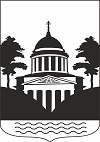 № 7, понедельник  8 июля  2019 года В данном номере опубликованы следующие документы: Постановление от 30.04.2019 № 401 О внесении изменений в муниципальную программу Любытинского муниципального района «Улучшение жилищных условий граждан и повышение качества жилищно-коммунальных услуг в Любытинском муниципальном районе на 2017-2022 годы» Постановление от 10.06.2019 № 502 О межведомственной комиссии по вопросам признания помещения жилым помещением, жилого помещения пригодным (непригодным) для проживания граждан, а также многоквартирного дома аварийным и подлежащим сносу или реконструкции, садового дома жилым домом и жилого дома садовым домомПостановление от 11.06.2019 № 506 О признании дома аварийным и подлежащими сносуПостановление от11.06.2019 № 507 О внесении изменений в состав комиссии по предупреждению и ликвидации чрезвычайных ситуаций и обеспечению пожарной безопасности Администрации муниципального района Постановление от 11.06.2019 № 508 О внесении изменений в состав антитеррористической комиссии Администрации муниципального районаПостановление от 14.06.2019 № 518 Об утверждении состава Совета по делам инвалидовПостановление от 19.06.2019 № 529 Об отмене постановлений Администрации Любытинского муниципального районаПостановление от 20.06.2019 № 536 О принятии имущества в муниципальную собственность муниципального района Постановление от 21.06.2019 № 556 О признании дома аварийным и подлежащими сносуПостановление от 21.06.2019 № 557 О внесении изменения в Перечень должностных лиц, уполномоченных составлять протоколы об административных правонарушенияхПостановление от 26.06.2019 № 579 Об утверждении Положения и состава конкурсной комиссии по проведению открытого конкурса на право заключения концессионного соглашенияПостановление от 27.06.2019 № 580 Об утверждении конкурсной документацииПостановление от 27.06.2019 № 581 О передаче на содержание и обслуживание бесхозяйных тепловых сетейПостановление от 27.06.2019 № 587 О внесении изменений в постановление Администрации Любытинского муниципального района от 20.12.2018 № 1221Постановление от 28.06.2019 № 593 О внесении изменений в муниципальную программу «Совершенствование и содержание дорожного хозяйства Любытинского муниципального района (за исключением автомобильных дорог федерального и областного значения) на 2014-2020 годы и на период до 2024 года» Постановление от 28.06.2019 № 594 О внесении изменений в Перечень муниципальных услуг, не включенных в общероссийские базовые (отраслевые) перечни (классификаторы) государственных и муниципальных услуг, и работ, оказываемых муниципальными учреждениями Любытинского муниципального районаРешение от 05.07.2019 № 301 О внесении изменений в решение Думы Любытинского муниципального района «О бюджете Любытинского муниципального района на 2019 год и на плановый период 2020 и 2021 годов»Решение от 05.07.2019 № 302 О Порядке предоставления  иных межбюджетных трансфертов бюджету Неболчского сельского поселения из бюджета Любытинского муниципального района на реализацию мероприятий муниципальных программ в области водоснабжения и водоотведения в рамках подпрограммы "Развитие инфраструктуры водоснабжения и водоотведения населенных пунктов Новгородской области" государственной программы Новгородской области "Улучшение жилищных условий граждан и повышение качества жилищно-коммунальных услуг в Новгородской области на 2014-2018 годы и на период до 2021 года" на 2019Решение от 05.07.2019 № 303 О внесении изменений и дополнений в Устав Любытинского муниципального районаРешение от 05.07.2019 № 304 О внесении изменений структуры Администрации Любытинского муниципального районаАдминистрация Любытинского муниципального района проводит общественные слушания по вопросу обсуждения материалов, обосновывающих лимиты и квоты добычи охотничьих ресурсов в период с 1 августа 2019 года до 1 августа 2020 года на территории Новгородской области, за исключением особо охраняемых природных территорий федерального значения. Общественные слушания данных материалов будут проводиться 08 июля 2019 года в 10 часов по адресу: г.Великий Новгород, ул.Б.Московская, д.24, к.201 конференц-залАдминистрация Любытинского муниципального районаП О С Т А Н О В Л Е Н И Еот 30.04.2019 № 401 р.п.ЛюбытиноО внесении изменений в муниципальную программу Любытинского муниципального района «Улучшение жилищных условий граждан и повышение качества жилищно-коммунальных услуг в Любытинском муниципальном районе на 2017-2022 годы»Администрация Любытинского муниципального района ПОСТАНОВЛЯЕТ:1. Внести изменения в муниципальную программу Любытинского муниципального района «Улучшение жилищных условий граждан и повышение качества жилищно-коммунальных услуг в Любытинском муниципальном районе на 2017-2022 годы», утвержденную постановлением Администрации муниципального района от 27.01.2017 № 66 (с изменения от 09.10.2017 № 1083, от 29.12.2017 № 1404, от 04.12.2018 № 1110, от 29.12.2018 № 1278) (далее - муниципальная программа):1.1. Изложить пункт 7 «Объемы и источники финансирования муниципальной программы в целом и по годам реализации (тыс. руб.)» Паспорта муниципальной программы «Улучшение жилищных условий граждан и повышение качества жилищно-коммунальных услуг в Любытинском муниципальном районе на 2017-2022 годы», согласно приложению 1; 1.2. Изложить раздел IV «Мероприятия муниципальной программы» «Улучшение жилищных условий граждан и повышение качества жилищно-коммунальных услуг в Любытинском муниципальном районе на 2017-2022 годы», согласно приложению 2.	2.  Изложить пункт 4 «Объемы и источники финансирования муниципальной подпрограммы в целом и по годам реализации (тыс. руб.)» раздела V подпрограммы «Газификация Любытинского муниципального района в 2017-2022 годах», согласно приложению 3;	2.1. Изложить Мероприятия подпрограммы «Газификация Любытинского муниципального района в 2017-2022 годах» Раздела V, согласно приложению 4;3. Изложить пункт 4 «Объемы и источники финансирования муниципальной подпрограммы в целом и по годам реализации (тыс. руб.)» раздела VI подпрограммы «Ремонт и содержание муниципальных жилых помещений в Любытинском муниципальном районе в 2017-2022 годах», согласно приложению 5;3.1. Изложить Мероприятия подпрограммы «Ремонт и содержание муниципальных жилых помещений в Любытинском муниципальном районе в 2017-2022 годах» Раздела VI, согласно приложению 6.4.  Изложить пункт 5 «Объемы и источники финансирования муниципальной подпрограммы в целом и по годам реализации (тыс. руб.)» раздела VIII подпрограммы «Развитие инфраструктуры водоснабжения и водоотведения населенных пунктов Любытинского муниципального района в 2017-2022 годах», согласно приложению 7.4.1. Изложить Мероприятия подпрограммы «Развитие инфраструктуры водоснабжения и водоотведения населенных пунктов Любытинского муниципального района в 2017-2022 годах», согласно приложению 8.5. Опубликовать постановление в бюллетене «Официальный вестник» и разместить на официальном сайте Администрации муниципального района в информационно-телекоммуникационной сети «Интернет».Глава муниципального района                                                  А.А.УстиновПриложение 1                                                             к  постановлению Администрации                                                               муниципального района                                                             от 30.04.2019 № 401Объемы и источники финансирования муниципальной программы в целом и по годам реализации (тыс. руб.):                                                                                                                                  Приложение 2                                                                                                                                      к постановлению Администрации                                                                                                                                        муниципального района                                                                                                                                          от 30.04.2019 № 401IV. Мероприятия муниципальной программы «Улучшение жилищных условий граждан и повышение качества жилищно-коммунальных услуг в Любытинском муниципальном районе на 2017-2022 годы»                                                       Приложение 3                                                               к постановлению Администрации                                                                 муниципального района                                                                 от 30.04.2019 № 401Подпрограмма «Газификация Любытинского муниципального района в 2017-2022 годах» Объемы и источники финансирования подпрограммы в целом и по годам реализации (тыс. руб.):                                                                                                                                              Приложение 4                                                                                                                                                 к постановлению Администрации                                                                                                                                                   муниципального района                                                                                                                                                     от 30.04.2019 № 401Мероприятия подпрограммы «Газификация Любытинского муниципального района в 2017-2022 годах»                                                                      Приложение 5                                                                  к постановлению Администрации                                                                    муниципального района                                                                      от 30.04.2019 № 401Подпрограмма «Ремонт и содержание муниципальных жилых помещений  в  Любытинском  муниципальном районе в 2017-2022 годах»Объемы и источники финансирования подпрограммы в целом и по годам реализации (тыс. руб.):                                                                                                                                       Приложение 6                                                                                                                                             к постановлению Администрации                                                                                                                                                муниципального района                                                                                                                                                  от 30.04.2019 № 401Мероприятия подпрограммы «Ремонт и содержание муниципальных жилых помещений  	в  Любытинском  муниципальном районе в 2017-2022 годах»                                                                   Приложение 7                                                                      к постановлению Администрации                                                                       муниципального района                                                                      от 30.04.2019 № 4015. Объемы и источники финансирования подпрограммы «Развитие инфраструктуры водоснабжения и водоотведения населенных пунктов Любытинского муниципального района  в 2017-2022 годах» в целом и по годам реализации (тыс.руб.):                                                                                                                                                Приложение 8                                                                                                                                                к постановлению Администрации                                                                                                                                               муниципального района                                                                                                                                                 от 30.04.2019 № 4017. Мероприятия подпрограммы «Развитие инфраструктуры водоснабжения и водоотведения населенных пунктов Любытинского муниципального района  в 2017-2022 годах»Администрация Любытинского муниципального районаП О С Т А Н О В Л Е Н И Еот 10.06.2019 № 502 р.п.ЛюбытиноО межведомственной комиссии по вопросам признания помещения жилым помещением, жилого помещения пригодным (непригодным) для проживания граждан, а также многоквартирного дома аварийным и подлежащим сносу или реконструкции, садового дома жилым домом и жилого дома садовым домомВ соответствии с частью 4 статьи 14 Федерального закона № 131-ФЗ «Об общих принципах организации местного самоуправления в Российской Федерации», статьями 14,15, 32  Жилищного кодекса Российской Федерации, постановлением Правительства Российской Федерации от 28 января 2006 года № 47 «Об утверждении Положения о признании помещения жилым помещением, жилого помещения непригодным для проживания,  многоквартирного дома аварийным и подлежащим сносу или реконструкции, садового дома жилым домом и жилого дома садовым домом» Администрация Любытинского муниципального района ПОСТАНОВЛЯЕТ:1. Создать	межведомственную комиссию по вопросам признания помещения жилым помещением, жилого помещения пригодным (непригодным) для проживания граждан, а также многоквартирного дома аварийным и подлежащим сносу или реконструкции, садового дома жилым домом и жилого дома садовым домом.            2. Утвердить прилагаемое Положение о межведомственной комиссии по вопросам признания помещения жилым помещением, жилого помещения пригодным (непригодным) для проживания граждан, а также многоквартирного дома аварийным и подлежащим сносу или реконструкции, садового дома жилым домом и жилого дома садовым домом и ее состав.          3. Считать утратившими силу постановления Администрации муниципального района:	 от 30.01.2015 № 34 «О межведомственной комиссии по вопросам признания помещения жилым помещением, пригодным (непригодным) для проживания граждан, а также многоквартирного дома аварийным и подлежащим сносу или реконструкции»;	от 07.05.2018 № 325 «О внесении изменения в Положение о межведомственной комиссии по вопросам признания помещения жилым помещением, пригодным (непригодным) для проживания граждан, а также многоквартирного дома аварийным и подлежащим сносу или реконструкции и утверждении ее состава»;	от 13.07.2018 № 599 «О внесении изменений в состав межведомственной комиссии по вопросам признания помещения жилым помещением, пригодным (непригодным) для проживания граждан, а также многоквартирного дома аварийным и подлежащим сносу или реконструкции».             4. Опубликовать постановление в бюллетене «Официальный вестник» и разместить на официальном сайте Администрации муниципального района в информационно-телекоммуникационной сети «Интернет».Глава муниципального района                                              А.А.Устинов                                                              Утверждено                                                                    постановлением Администрации                                                              муниципального района                                                                от 10.06.2019  № 502     ПОЛОЖЕНИЕо межведомственной комиссии по вопросам признания помещения жилым помещением, жилого помещения пригодным (непригодным) для проживания граждан, а также многоквартирного дома аварийным и подлежащим сносу или реконструкции, садового дома жилым домом и жилого дома садовым домом	1. Общие положения	1.1. Межведомственная комиссия по вопросам признания помещения жилым помещением, жилого помещения пригодным (непригодным) для проживания граждан, а также многоквартирного дома аварийным и подлежащим сносу или реконструкции, садового дома жилым домом и жилого дома садовым домом (далее - комиссия) уполномочена решать вопросы о признании жилого помещения пригодным для проживания и основаниях, по которым жилое помещение признается непригодным для проживания, и в частности, многоквартирный дом признается аварийным и подлежащим сносу или реконструкции, садовый дом жилым домом и жилой дом садовым домом.	1.2. Комиссия осуществляет свою деятельность в соответствии с Жилищным кодексом Российской Федерации, Градостроительным кодексом Российской Федерации, Положением о признании помещения жилым помещением, жилого помещения непригодным для проживания, многоквартирного дома аварийным и подлежащим сносу или реконструкции, садового дома жилым домом и жилого дома садовым домом, утвержденным постановлением Правительства Российской Федерации от 28 января 2006 года № 47 (далее - Положение). 	2. Основные задачи и полномочия комиссии	2.1. Межведомственной комиссией осуществляется оценка и обследование помещения в целях признания его жилым помещением, жилого помещения пригодным (непригодным) для проживания граждан, а также многоквартирного дома в целях признания его аварийным и подлежащим сносу или реконструкции, садового дома жилым домом и жилого дома садовым домом и проводятся на предмет соответствия указанных помещений и дома установленным в Положении требованиям.           Процедура проведения оценки соответствия помещения установленным в Положении требованиям включает:                 прием и рассмотрение заявления и прилагаемых к нему обосновывающих документов;         определение перечня дополнительных документов (заключения (акты) соответствующих органов государственного надзора (контроля), заключение проектно-изыскательской организации по результатам обследования элементов ограждающих и несущих конструкций жилого помещения), необходимых для принятия решения о признании жилого помещения соответствующим (не соответствующим) установленным в Положении требованиям;         определение состава привлекаемых экспертов, в установленном порядке аттестованных на право подготовки заключений экспертизы проектной документации и (или) результатов инженерных изысканий, исходя из причин, по которым жилое помещение может быть признано нежилым, либо для оценки возможности признания пригодным для проживания реконструированного ранее нежилого помещения;       составление комиссией заключения в порядке, предусмотренном пунктом 47 Положения, по форме согласно приложению № 1 (далее - заключение);        составление акта обследования помещения (в случае принятия комиссией решения о необходимости проведения обследования) и составление комиссией на основании выводов и рекомендаций, указанных в акте, заключения. При этом решение комиссии в части выявления оснований для признания многоквартирного дома аварийным и подлежащим сносу или реконструкции может основываться только на результатах, изложенных в заключении специализированной организации, проводящей обследование;        принятие Администрацией муниципального района решения по итогам работы комиссии;       передача по одному экземпляру решения заявителю и собственнику жилого помещения (третий экземпляр остается в деле, сформированном комиссией).               	3.Организация работы комиссии	3.1. Состав комиссии утверждается постановлением Администрации муниципального района. К работе в комиссии привлекается с правом совещательного голоса собственник жилого помещения (уполномоченное им лицо), а в необходимых случаях - квалифицированные эксперты проектно-изыскательских организаций с правом решающего голоса.В случае если комиссией проводится оценка жилых помещений жилищного фонда Российской Федерации или многоквартирного дома, находящегося в федеральной собственности, в состав комиссии с правом решающего голоса включается представитель федерального органа исполнительной власти, осуществляющего полномочия собственника в отношении оцениваемого имущества. В состав комиссии с правом решающего голоса также включается представитель государственного органа Российской Федерации или подведомственного ему предприятия (учреждения), если указанному органу либо его подведомственному предприятию (учреждению) оцениваемое имущество принадлежит на соответствующем вещном праве (далее - правообладатель).         3.2. Возглавляет работу комиссии председатель комиссии - заместитель Главы администрации, который руководит ее деятельностью, отвечает за своевременное обновление качественного состава комиссии, ведет заседание комиссии, утверждает повестку заседания комиссии. В отсутствие председателя комиссии его функции выполняет заместитель председателя комиссии.	3.3. Заседание комиссии считается правомочным, если в работе комиссии приняли участие не менее 2/3 членов от общего числа членов комиссии. 	3.4. Секретарь комиссии назначается из числа членов комиссии.	3.5. Заседания комиссии проводятся в случае необходимости.	3.6. Члены комиссии обязаны присутствовать на всех заседаниях.  3.7. Комиссия на основании заявления собственника помещения, федерального органа исполнительной власти, осуществляющего полномочия собственника в отношении оцениваемого имущества, правообладателя или гражданина (нанимателя) либо на основании заключения органов государственного надзора (контроля) по вопросам, отнесенным к их компетенции, проводит оценку соответствия помещения установленным в  Положении требованиям и принимает решения в порядке, предусмотренном пунктом 47  Положения.В случае если комиссией проводится оценка жилых помещений жилищного фонда Российской Федерации или многоквартирного дома, находящегося в федеральной собственности, Администрация муниципального района не позднее чем за 20 дней до дня начала работы комиссии обязана в письменной форме посредством почтового отправления с уведомлением о вручении, а также в форме электронного документа с использованием единого портала направить в федеральный орган исполнительной власти Российской Федерации, осуществляющий полномочия собственника в отношении оцениваемого имущества, и правообладателю такого имущества уведомление о дате начала работы комиссии, а также разместить такое уведомление на межведомственном портале по управлению государственной собственностью в информационно-телекоммуникационной сети «Интернет».Федеральный орган исполнительной власти, осуществляющий полномочия собственника в отношении оцениваемого имущества, и правообладатель такого имущества в течение 5 дней со дня получения уведомления о дате начала работы комиссии направляют в комиссию посредством почтового отправления с уведомлением о вручении, а также в форме электронного документа с использованием единого портала информацию о своем представителе, уполномоченном на участие в работе комиссии.В случае если уполномоченные представители не принимали участие в работе комиссии, комиссия принимает решение в отсутствие указанных представителей.        Комиссия рассматривает поступившее заявление или заключение органа государственного надзора (контроля) в течение 30 дней с даты регистрации и принимает решение (в виде заключения), указанное в пункте 47 Положения, либо решение о проведении дополнительного обследования оцениваемого помещения.В ходе работы комиссия вправе назначить дополнительные обследования и испытания, результаты которых приобщаются к документам, ранее представленным на рассмотрение комиссии. В случае непредставления заявителем документов, предусмотренных пунктом 45 Положения, и невозможности их истребования на основании межведомственных запросов с использованием единой системы межведомственного электронного взаимодействия и подключаемых к ней региональных систем межведомственного электронного взаимодействия комиссия возвращает без рассмотрения заявление и соответствующие документы в течение 15 дней со дня истечения срока.          В случае если заявителем выступает орган государственного надзора (контроля), указанный орган представляет в комиссию своё заключение, после рассмотрения которого комиссия предлагает собственнику помещения представить документы, указанные в пункте 45 Положения.Комиссия на основании межведомственных запросов с использованием единой системы межведомственного электронного взаимодействия и подключаемых к ней региональных систем межведомственного электронного взаимодействия получает, в том числе в электронной форме:	а) сведения из Единого государственного реестра прав на недвижимое имущество и сделок с ним о правах на жилое помещение;	б) технический паспорт жилого помещения, а для нежилых помещений - технический план;  в) заключения (акты) соответствующих органов государственного надзора (контроля) в случае, если представление указанных документов в соответствии с абзацем третьим пункта 44 Положения признано необходимым для принятия решения о признании жилого помещения соответствующим (не соответствующим) установленным в Положении требованиям.	3.8. Решение принимается большинством голосов членов комиссии и оформляется в виде заключения в 3 экземплярах с указанием соответствующих оснований принятия решения. Если число голосов «за» и «против» при принятии решения равно, решающим голосом является голос председателя комиссии. В случае несогласия с принятым решением члены комиссии вправе выразить свое особое мнение в письменной форме и приложить его к заключению. В случае обследования помещения комиссия составляет в трех экземплярах акт обследования помещения по форме установленного образца (приложение № 2).	3.9. Перечень дополнительных документов (заключения (акты) соответствующих органов государственного надзора (контроля), заключение проектно-изыскательской организации по результатам обследования элементов ограждающих и несущих конструкций жилого помещения), необходимых для принятия решения о признании жилого помещения соответствующим (не соответствующим) установленным в Положении требованиям определяется по предложению членов комиссии и оформляется решением комиссии.	3.10. Определение состава привлекаемых экспертов проектно-изыскательских организаций, исходя из причин, по которым жилое помещение может быть признано нежилым, либо для оценки возможности признания пригодным для проживания реконструированного ранее нежилого помещения оформляется решением комиссии.	3.11. По результатам работы комиссия принимает одно из следующих решений об оценке соответствия помещений и многоквартирных домов установленным в Положении требованиям:о соответствии помещения требованиям, предъявляемым к жилому помещению, и его пригодности для проживания;  о выявлении оснований для признания помещения подлежащим капитальному ремонту, реконструкции или перепланировке (при необходимости с технико-экономическим обоснованием) с целью приведения утраченных в процессе эксплуатации характеристик жилого помещения в соответствие с установленными в Положении требованиями;о выявлении оснований для признания помещения непригодным для проживания;о выявлении оснований для признания многоквартирного дома аварийным и подлежащим реконструкции;о выявлении оснований для признания многоквартирного дома аварийным и подлежащим сносу;об отсутствии оснований для признания многоквартирного дома аварийным и подлежащим сносу или реконструкции.3.12. На основании полученного заключения Администрация муниципального района в течение 30 дней со дня получения заключения в установленном им порядке принимает решение, предусмотренное абзацем седьмым пункта 7 Положения, и издает постановление с указанием о дальнейшем использовании помещения, сроках отселения физических и юридических лиц в случае признания дома аварийным и подлежащим сносу или реконструкции или о признании необходимости проведения ремонтно-восстановительных работ.	3.13. Комиссия в 5-дневный срок со дня принятия решения, предусмотренного пунктом 49 Положения, направляет в письменной или электронной форме с использованием информационно-телекоммуникационных сетей общего пользования, в том числе информационно-телекоммуникационной сети "Интернет", включая единый портал или региональный портал государственных и муниципальных услуг (при его наличии), по 1 экземпляру постановления и заключения комиссии заявителю, а также в случае признания жилого помещения непригодным для проживания и многоквартирного дома аварийным и подлежащим сносу или реконструкции - в орган государственного жилищного надзора (муниципального жилищного контроля) по месту нахождения такого помещения или дома. В случае выявления оснований для признания жилого помещения непригодным для проживания вследствие наличия вредного воздействия факторов среды обитания, представляющих особую опасность для жизни и здоровья человека, либо представляющих угрозу разрушения здания по причине его аварийного состояния или по основаниям, предусмотренным пунктом 36 Положения, решение, предусмотренное пунктом 47  Положения, направляется в Администрацию муниципального района, собственнику жилья и заявителю не позднее рабочего дня, следующего за днем оформления решения.В случае признания аварийным и подлежащим сносу или реконструкции многоквартирного дома (жилых помещений в нем непригодными для проживания) в течение 5 лет со дня выдачи разрешения о его вводе в эксплуатацию по причинам, не связанным со стихийными бедствиями и иными обстоятельствами непреодолимой силы, решение, предусмотренное пунктом 47 Положения, направляется в 5-дневный срок в органы прокуратуры для решения вопроса о принятии мер, предусмотренных законодательством Российской Федерации.Решение соответствующего федерального органа исполнительной власти, органа исполнительной власти субъекта Российской Федерации, органа местного самоуправления, заключение, предусмотренное пунктом 47 Положения, могут быть обжалованы заинтересованными лицами в судебном порядке.	4. Использование дополнительной информации для принятия                решения	4.1. В случае проведения капитального ремонта, реконструкции или перепланировки жилого помещения в соответствии с решением, принятым на основании указанного в пункте 47 Положения заключения, комиссия в месячный срок после уведомления собственником жилого помещения или уполномоченным им лицом об их завершении проводит осмотр жилого помещения, составляет акт обследования и принимает соответствующее решение, которое доводит до заинтересованных лиц.	4.2. Отдельные занимаемые инвалидами жилые помещения (комната, квартира) могут быть признаны комиссией непригодными для проживания граждан и членов их семей на основании заключения об отсутствии возможности приспособления жилого помещения инвалида и общего имущества в многоквартирном доме, в котором проживает инвалид, с учетом потребностей инвалида и обеспечения условий их доступности для инвалида, вынесенного в соответствии с пунктом 20 Правил обеспечения условий доступности для инвалидов жилых помещений и общего имущества в многоквартирном доме, утвержденных постановлением Правительства Российской Федерации от 9 июля 2016 года № 649 «О мерах по приспособлению жилых помещений и общего имущества в многоквартирном доме с учетом потребностей инвалидов». Комиссия оформляет в 3 экземплярах заключение о признании жилого помещения непригодным для проживания указанных граждан по форме согласно приложению № 1 к Положению и в 5-дневный срок направляет 1 экземпляр в соответствующий федеральный орган исполнительной власти, орган исполнительной власти субъекта Российской Федерации или орган местного самоуправления, второй экземпляр заявителю (третий экземпляр остается в деле, сформированном комиссией).	5. Порядок признания садового дома жилым домом              и жилого дома садовым домом	5.1.  Садовый дом признается жилым домом и жилой дом - садовым домом на основании решения органа местного самоуправления муниципального образования, в границах которого расположен садовый дом или жилой дом (далее - уполномоченный орган местного самоуправления).	5.2. Для признания садового дома жилым домом и жилого дома садовым домом собственник садового дома или жилого дома (далее в настоящем разделе - заявитель) представляет в уполномоченный орган местного самоуправления непосредственно либо через многофункциональный центр предоставления государственных и муниципальных услуг (далее - многофункциональный центр):	а) заявление о признании садового дома жилым домом или жилого дома садовым домом (далее - заявление), в котором указываются кадастровый номер садового дома или жилого дома и кадастровый номер земельного участка, на котором расположен садовый дом или жилой дом, почтовый адрес заявителя или адрес электронной почты заявителя, а также способ получения решения уполномоченного органа местного самоуправления и иных предусмотренных Положением документов (почтовое отправление с уведомлением о вручении, электронная почта, получение лично в многофункциональном центре, получение лично в уполномоченном органе местного самоуправления);	б) выписку из Единого государственного реестра недвижимости об основных характеристиках и зарегистрированных правах на объект недвижимости (далее - выписка из Единого государственного реестра недвижимости), содержащую сведения о зарегистрированных правах заявителя на садовый дом или жилой дом, либо правоустанавливающий документ на жилой дом или садовый дом в случае, если право собственности заявителя на садовый дом или жилой дом не зарегистрировано в Едином государственном реестре недвижимости, или нотариально заверенную копию такого документа;	в) заключение по обследованию технического состояния объекта, подтверждающее соответствие садового дома требованиям к надежности и безопасности, установленным частью 2 статьи 5, статьями 7, 8 и 10 Федерального закона «Технический регламент о безопасности зданий и сооружений», выданное индивидуальным предпринимателем или юридическим лицом, которые являются членами саморегулируемой организации в области инженерных изысканий (в случае признания садового дома жилым домом);	г) в случае, если садовый дом или жилой дом обременен правами третьих лиц, - нотариально удостоверенное согласие указанных лиц на признание садового дома жилым домом или жилого дома садовым домом.	5.3. Заявитель вправе не представлять выписку из Единого государственного реестра недвижимости. В случае если заявителем не представлена указанная выписка для рассмотрения заявления о признании садового дома жилым домом или жилого дома садовым домом, уполномоченный орган местного самоуправления запрашивает с использованием единой системы межведомственного электронного взаимодействия в Федеральной службе государственной регистрации, кадастра и картографии выписку из Единого государственного реестра недвижимости, содержащую сведения о зарегистрированных правах на садовый дом или жилой дом.	5.4. Заявителю выдается расписка в получении от заявителя документов, предусмотренных пунктом 56 Положения, с указанием их перечня и даты получения уполномоченным органом местного самоуправления. В случае представления документов заявителем через многофункциональный центр расписка выдается многофункциональным центром.	5.5. Решение о признании садового дома жилым домом или жилого дома садовым домом либо об отказе в признании садового дома жилым домом или жилого дома садовым домом должно быть принято по результатам рассмотрения соответствующего заявления и иных документов, указанных в пункте 56 Положения, уполномоченным органом местного самоуправления не позднее чем через 45 календарных дней со дня подачи заявления.	5.6. Уполномоченный орган местного самоуправления не позднее чем через 3 рабочих дня со дня принятия решения о признании садового дома жилым домом или жилого дома садовым домом направляет заявителю способом, указанным в заявлении, такое решение по форме согласно приложению № 3. В случае выбора заявителем в заявлении способа получения лично в многофункциональном центре такое решение направляется в указанный в настоящем пункте срок в многофункциональный центр.	5.7. Решение об отказе в признании садового дома жилым домом или жилого дома садовым домом принимается в следующих случаях:	а) непредставление заявителем документов, предусмотренных подпунктами "а" и (или) "в" пункта 56 Положения;	б) поступление в уполномоченный орган местного самоуправления сведений, содержащихся в Едином государственном реестре недвижимости, о зарегистрированном праве собственности на садовый дом или жилой дом лица, не являющегося заявителем;	в) поступление в уполномоченный орган местного самоуправления уведомления об отсутствии в Едином государственном реестре недвижимости сведений о зарегистрированных правах на садовый дом или жилой дом, если правоустанавливающий документ, предусмотренный подпунктом "б" пункта 56  Положения, или нотариально заверенная копия такого документа не были представлены заявителем.  Отказ в признании садового дома жилым домом или жилого дома садовым домом по указанному основанию допускается в случае, если уполномоченный орган местного самоуправления после получения уведомления об отсутствии в Едином государственном реестре недвижимости сведений о зарегистрированных правах на садовый дом или жилой дом уведомил заявителя указанным в заявлении способом о получении такого уведомления, предложил заявителю представить правоустанавливающий документ, предусмотренный подпунктом "б" пункта 56 Положения, или нотариально заверенную копию такого документа и не получил от заявителя такой документ или такую копию в течение 15 календарных дней со дня направления уведомления о представлении правоустанавливающего документа;	г) непредставление заявителем документа, предусмотренного подпунктом "г" пункта 56 Положения, в случае если садовый дом или жилой дом обременен правами третьих лиц;	д) размещение садового дома или жилого дома на земельном участке, виды разрешенного использования которого, установленные в соответствии с законодательством Российской Федерации, не предусматривают такого размещения;	е) использование жилого дома заявителем или иным лицом в качестве места постоянного проживания (при рассмотрении заявления о признании жилого дома садовым домом).	5.8. Решение об отказе в признании садового дома жилым домом или жилого дома садовым домом должно содержать основания отказа с обязательной ссылкой на соответствующие положения, предусмотренные пунктом 61 Положения. 	5.9. Решение об отказе в признании садового дома жилым домом или жилого дома садовым домом выдается или направляется указанным в заявлении способом заявителю не позднее чем через 3 рабочих дня со дня принятия такого решения и может быть обжаловано заявителем в судебном порядке.                                                                      Утвержден                                                                      постановлением Администрации                                                                       муниципального района                                                                        от 10.06.2019 № 502СОСТАВ межведомственной комиссии по вопросам признания помещения жилым помещением, жилого помещения пригодным (непригодным) для проживания граждан, а также многоквартирного дома аварийным и подлежащим сносу или реконструкции, садового дома жилым домом и жилого дома садовым домом                                                                                     Приложение № 1                                                            к Положению о признании помещения                                                            жилым помещением, жилого помещения                                                               непригодным для проживания,                                                             многоквартирного дома аварийным                                                           и подлежащим сносу или реконструкции,                                                        садового дома жилым домом и жилого                                                      дома садовым домомЗАКЛЮЧЕНИЕ об оценке соответствия помещения (многоквартирного дома) требованиям, установленным в Положении о признании помещения жилым помещением, жилого помещения непригодным для проживания, многоквартирного дома аварийным и подлежащим сносу или реконструкции, садового дома жилым домом и жилого дома садовым домоми приглашенного собственника помещения или уполномоченного им лицаи на основании акта межведомственной комиссии, составленного по результатам обследования,Приложение к заключению:а) перечень рассмотренных документов;б) акт обследования помещения (в случае проведения обследования);в) перечень других материалов, запрошенных межведомственной комиссией;г) особое мнение членов межведомственной комиссии:Председатель межведомственной комиссииЧлены межведомственной комиссии                                                              Приложение № 2                                                            к Положению о признании помещения                                                            жилым помещением, жилого помещения                                                               непригодным для проживания,                                                             многоквартирного дома аварийным                                                           и подлежащим сносу или реконструкции,                                                           садового дома жилым домом и жилого                                                             дома садовым домомАКТобследования помещенияи приглашенного собственника помещения или уполномоченного им лица                                                               2Краткое описание состояния жилого помещения, инженерных систем здания, оборудования и механизмов и прилегающей к зданию территорииСведения о несоответствиях установленным требованиям с указанием фактических значений показателя или описанием конкретного несоответствияОценка результатов проведенного инструментального контроля и других видов контроля и исследованийРекомендации межведомственной комиссии и предлагаемые меры, которые необходимо принять для обеспечения безопасности или создания нормальных условий для постоянного проживанияЗаключение межведомственной комиссии по результатам обследования помещенияПриложение к акту:а) результаты инструментального контроля;б) результаты лабораторных испытаний;в) результаты исследований;г) заключения экспертов проектно-изыскательских и специализированных организаций;д) другие материалы по решению межведомственной комиссии.Председатель межведомственной комиссииЧлены межведомственной комиссии                                                         Приложение № 3к Положению о признании помещенияжилым помещением, жилого помещения                                                             непригодным для проживания,                                                              многоквартирного дома аварийными подлежащим сносу или реконструкции,садового дома жилым домом и жилого                                                                дома садовым домом                                  РЕШЕНИЕ                   о признании садового дома жилым домом                                     и жилого дома садовым домом                                                     Дата, номерВ связи с обращением ______________________________________________________                      (Ф.И.О. физического лица, наименование юридического                                                                           лица - заявителя)о намерении  признать садовый  дом  жилым  домом/жилой  дом  садовым домом,(ненужное зачеркнуть)расположенный по адресу: ____________________________________________________________________________________________________________________________,кадастровый номер земельного участка, в пределах которого  расположен  дом:_________________________________________________________________________________________________________________________________________________________,на основании ______________________________________________________________               (наименование и реквизиты правоустанавливающего документа)____________________________________________________________________________,по результатам рассмотрения представленных документов принято решение:Признать __________________________________________________________________             (садовый дом жилым домом/жилой дом садовым домом - нужное указать)____________________________________________________________________________._____________________________        (должность)___________________________________   ____________________________________  (Ф.И.О. должностного лица органа                   (подпись должностного лица органа       местного самоуправления                                      местного самоуправления    муниципального образования, в                          муниципального образования, в    границах которого расположен                            границах которого расположен     садовый дом или жилой дом)                              садовый дом или жилой дом)                                                                                                                         М.П.Получил:  "__" ________ 20__  г.   _______________________ (заполняется                                                                            (подпись заявителя)     в случае получения                                                                                                                       решения лично)Решение направлено в адрес заявителя                   "__" _______ 20__ г.  (заполняется в случае направления решения по почте)                                   ________________________________________                                                                             (Ф.И.О., подпись должностного лица,                                                                          направившего решение в адрес заявителя)Администрация Любытинского муниципального районаП О С Т А Н О В Л Е Н И Еот 11.06.2019 № 506 р.п.ЛюбытиноО признании дома аварийным и подлежащими сносу	В соответствии с частью 10 статьи 32, статьями 86, 89 Жилищного кодекса Российской Федерации, пунктом 7 Положения о признании помещения жилым помещением, жилого помещения непригодным для проживания,  многоквартирного дома аварийным и подлежащим сносу или реконструкции, садового дома жилым домом и жилого дома садовым домом, утвержденного постановлением Правительства Российской Федерации от  28 января 2006 года № 47, на основании Положения о межведомственной комиссии по вопросам признания помещения жилым помещением, жилого помещения пригодным (непригодным) для проживания граждан, а также многоквартирного дома аварийным и подлежащим сносу или реконструкции, садового дома жилым домом и жилого дома садовым домом, утвержденного постановлением Администрации муниципального района от 10.06.2019 № 502, Администрация Любытинского муниципального района ПОСТАНОВЛЯЕТ:	 1. Признать жилой многоквартирный дом, расположенный по адресу: Новгородская область, Любытинский район, с.Зарубино, ул.Комсомольская, д.1, аварийным и подлежащим сносу.2. Опубликовать постановление в бюллетене «Официальный вестник» и разместить на официальном сайте Администрации муниципального района в информационно-телекоммуникационной сети «Интернет».Глава муниципального района                                                              А.А.УстиновАдминистрация Любытинского муниципального районаП О С Т А Н О В Л Е Н И Еот 11.06.2019 № 507р.п.ЛюбытиноО внесении изменений в состав комиссии по предупреждению и ликвидации чрезвычайных ситуаций и обеспечению пожарной безопасности Администрации муниципального районаАдминистрация Любытинского муниципального района                      ПОСТАНОВЛЯЕТ:1.Внести изменения в состав комиссии по предупреждению и ликвидации чрезвычайных ситуаций и обеспечению пожарной безопасности Администрации муниципального района, утвержденный постановлением Администрации муниципального района от 12.02.2018 № 97 (далее - комиссия):1.1. Включить в качестве секретаря комиссии главного специалиста по делам гражданской обороны и чрезвычайным ситуациям Администрации муниципального района Тыченок Анну Викторовну.1.2. Исключить Тиханову Е.В.	2.Опубликовать постановление в бюллетене «Официальный вестник» и разместить на официальном сайте администрации муниципального района в информационно-телекоммуникационной сети «Интернет».Глава муниципального района                                                              А.А.УстиновАдминистрация Любытинского муниципального районаП О С Т А Н О В Л Е Н И Еот 11.06.2019 № 508 р.п.ЛюбытиноО внесении изменений в состав антитеррористической комиссии Администрации муниципального районаАдминистрация Любытинского муниципального района                      ПОСТАНОВЛЯЕТ:1.Внести изменения в состав антитеррористической комиссии Администрации муниципального района, утвержденный постановлением Администрации муниципального района от 02.03.2017 № 157 (далее - комиссия):1.1. Включить в качестве секретаря комиссии главного специалиста по делам гражданской обороны и чрезвычайным ситуациям Администрации муниципального района Тыченок Анну Викторовну.1.2. Исключить Тиханову Е.В.	2.Опубликовать постановление в бюллетене «Официальный вестник» и разместить на официальном сайте администрации муниципального района в информационно-телекоммуникационной сети «Интернет».Глава муниципального района                                                              А.А.УстиновАдминистрация Любытинского муниципального районаП О С Т А Н О В Л Е Н И Еот 14.06.2019 № 518 р.п.ЛюбытиноОб утверждении состава Совета по делам инвалидов	Администрация Любытинского муниципального района ПОСТАНОВЛЯЕТ:	1.Утвердить прилагаемый состав Совета по делам инвалидов.	2.Признать утратившими силу:	 состав Совета по делам инвалидов, утвержденный постановлением Администрации муниципального района от 23.11.2011 № 538; 	состав Совета, измененный постановлением Администрации муниципального района от 09.08.2013 № 356, утвержденный постановлением Администрации муниципального района от 28.08.2013 № 384;	постановления Администрации муниципального района:	от 09.08.2013 № 356, от 26.09.2013 № 430, от 30.11.2016 № 1137, от 24.11.2017 № 1269 «О внесении изменения в состав совета по делам инвалидов». 	3.Опубликовать постановление на официальном сайте Администрации района в информационно-коммуникационной сети интернет.	4.Контроль за выполнением настоящего постановления возложить на заместителя Главы администрации муниципального района Иванову О.А.Глава муниципального района                                                              А.А.Устинов                                                             Утвержден                                                                постановлением Администрации                                                               муниципального района                                                                от 14.06.2019 № 518Состав Совета по делам инвалидовАдминистрация Любытинского муниципального районаП О С Т А Н О В Л Е Н И Еот 19.06.2019 № 529 р.п.ЛюбытиноОб отмене постановлений Администрации Любытинского муниципального района 	В соответствии с постановлением Правительства Российской Федерации от 21 марта 2019 года № 302 «О целевом обучении по образовательным программам среднего профессионального и высшего образования и признании утратившим силу постановления Правительства Российской Федерации от 27 ноября 2013 года № 1076» Администрация Любытинского муниципального района ПОСТАНОВЛЯЕТ:	1.Считать утратившими силу постановления Администрации Любытинского муниципального района:  от 01.10.2014 № 576 «Об утверждении Положения о порядке заключения и расторжения договора о целевом приеме и договора о целевом обучении обучающихся в учреждениях среднего и высшего профессионального образования»;	от 29.09.2016 № 855 «О внесении изменений в постановление Администрации Любытинского муниципального района от 01.10.2014 № 576».	2.Опубликовать постановление в бюллетене «Официальный вестник» и разместить на официальном сайте комитета образования Администрации муниципального района в информационно-телекоммуникационной сети «Интернет».                                                  Глава муниципального района                                                              А.А.УстиновАдминистрация Любытинского муниципального районаП О С Т А Н О В Л Е Н И Еот 20.06.2019 № 536 р.п.ЛюбытиноО принятии имущества в муниципальную собственность муниципального района	В соответствии с Федеральным законом от 06 октября 2003 года            № 131-ФЗ «Об общих принципах организации местного самоуправления в Российской Федерации», на основании решения Думы Любытинского муниципального района от 04.06.2019 № 298 «О принятии имущества в муниципальную собственность Любытинского муниципального района» Администрация Любытинского муниципального района ПОСТАНОВЛЯЕТ:	1.Принять в муниципальную собственность Любытинского муниципального района недвижимое имущество - автомобильную дорогу, кадастровый номер 53:07:0000000:3989, расположенную по адресу: Новгородская область, Любытинский район, д.Бор, ул.Центральная, протяженностью                 0,360 км.	2.Отделу имущественных отношений и муниципальных закупок Администрации муниципального района внести данное имущество в реестр муниципального имущества Любытинского муниципального района.Первый заместитель Главы администрации                                                  С.В.МатвееваАдминистрация  Любытинского муниципального районаП О С Т А Н О В Л Е Н И Еот 21.06.2019 № 556 р.п.ЛюбытиноО признании дома аварийным и подлежащими сносуВ соответствии с частью 10 статьи 32, статьями 86, 89 Жилищного кодекса Российской Федерации, пунктом 7  Положения о признании помещения жилым помещением, жилого помещения непригодным для проживания,  многоквартирного дома аварийным и подлежащим сносу или реконструкции, садового дома жилым домом и жилого дома садовым домом, утвержденного постановлением Правительства Российской Федерации от  28 января 2006 года № 47, на основании Положения о межведомственной комиссии по вопросам признания помещения жилым помещением, жилого помещения пригодным (непригодным) для проживания граждан, а также многоквартирного дома аварийным и подлежащим сносу или реконструкции, садового дома жилым домом и жилого дома садовым домом, утвержденного постановлением Администрации муниципального района от 10.06.2019 № 502, Администрация Любытинского муниципального района  ПОСТАНОВЛЯЕТ:         	 1. Признать жилой многоквартирный дом, расположенный по адресу: Новгородская область, Любытинский район, с.Зарубино, ул. Пролетарская, д.14, аварийным и подлежащим сносу.2. Опубликовать постановление в бюллетене «Официальный вестник» и разместить на официальном сайте Администрации муниципального района в информационно-телекоммуникационной сети «Интернет».Первый заместитель Главы администрации                                                     С.В.МатвееваАдминистрация Любытинского муниципального районаП О С Т А Н О В Л Е Н И Еот 21.06.2019 № 557р.п.ЛюбытиноО внесении изменения в Перечень должностных лиц, уполномоченных составлять протоколы об административных правонарушениях	В соответствии с частью 3 статьи 8 областного закона от 01.02.2016             № 914-ОЗ «Об административных правонарушениях», частью 1 статьи 2 областного закона от 31.03.2014 № 524-ОЗ «О наделении Новгородской области отдельными государственными полномочиями Новгородской области в сфере административных правоотношений» Администрация Любытинского муниципального района ПОСТАНОВЛЯЕТ:	1.Внести изменения в Перечень должностных лиц, уполномоченных составлять протоколы об административных правонарушениях, предусмотренных областным законом Новгородской области от 01.02.2016 № 914-ОЗ «Об административных правонарушениях», утвержденный постановлением Администрации муниципального района от 04.04.2016 № 253 (ред. постановления от 20.02.2018 № 115), изложив пункт 8 в редакции:	8. Главный специалист по делам гражданской обороны и чрезвычайным ситуациям Администрации муниципального района.».	2.Постановление вступает в силу со дня его официального опубликования.	3.Опубликовать постановление в бюллетене «Официальный вестник».Первый заместитель Главы администрации                                                          С.В.МатвееваАдминистрация Любытинского муниципального районаП О С Т А Н О В Л Е Н И Еот 26.06.2019 № 579 р.п.ЛюбытиноОб утверждении Положения и состава конкурсной комиссии по проведению открытого конкурса на право заключения концессионного соглашения	В соответствии с Федеральным законом от 21 июля 2005 года               № 115-ФЗ «О концессионных соглашениях» Администрация Любытинского муниципального района ПОСТАНОВЛЯЕТ:  		1. Утвердить прилагаемое Положение о конкурсной комиссии по проведению открытого конкурса на право заключения концессионного соглашения согласно приложению 1.	2. Утвердить прилагаемый состав конкурсной комиссии по проведению открытого конкурса на право заключения концессионного соглашения согласно приложению 2.		3. Разместить постановление на официальном сайте Администрации муниципального района в информационно-телекоммуникационной сети «Интернет».Первый заместитель Главы администрации                                                         С.В.Матвеева                                                      Приложение 1                                                     Утверждено                                                        постановлением Администрации                                                      муниципального района                                                         от 26.06.2019 № 579ПОЛОЖЕНИЕ о конкурсной комиссии  по проведению открытого конкурса на право заключения концессионного соглашения	1. Общие положения1.1. Настоящее Положение определяет функции, порядок работы конкурсной комиссии по проведению открытого конкурса на право заключения концессионного соглашения в отношении  системы холодного водоснабжения, водоотведения находящейся на территории Любытинского муниципального района (далее - конкурсная комиссия).1.2. Конкурсная комиссия создана для подготовки и проведения открытого конкурса на право заключения концессионного соглашения в отношении   системы холодного водоснабжения, водоотведения находящейся на территории Любытинского муниципального района  (далее - конкурс), оценки заявок, определения заявителей, прошедших процедуру предварительного отбора, оценки конкурсных предложений, определения победителя конкурса и принятия решений в соответствии с настоящим Положением.1.3. Конкурсная комиссия руководствуется нормами действующего законодательства, принципами обеспечения справедливых конкурентных условий, равного отношения к претендентам, объективной оценки заявок и конкурсных предложений и прозрачности процедур конкурса.2. Порядок формирования комиссии и ее состав	2.1. Число членов конкурсной комиссии не может быть менее чем пять человек. Конкурсная комиссия правомочна принимать решения, если на заседании конкурсной комиссии присутствует не менее чем пятьдесят процентов общего числа ее членов, при этом каждый член конкурсной комиссии имеет один голос. Решения конкурсной комиссии принимаются большинством голосов от числа голосов членов конкурсной комиссии, принявших участие в ее заседании. В случае равенства числа голосов голос председателя конкурсной комиссии считается решающим. Решения конкурсной комиссии оформляются протоколами, которые подписывают члены конкурсной комиссии, принявшие участие в заседании конкурсной комиссии. Конкурсная комиссия вправе привлекать к своей работе независимых экспертов.	2.2. Членами конкурсной комиссии, независимыми экспертами не могут быть граждане, представившие заявки на участие в конкурсе или состоящие в штате организаций, представивших заявки на участие в конкурсе, либо граждане, являющиеся акционерами (участниками) этих организаций, членами их органов управления или аффилированными лицами участников конкурса. В случае выявления в составе конкурсной комиссии, независимых экспертов таких лиц концедент заменяет их иными лицами.3.  Функции конкурсной комиссии3.1. опубликовывает и размещает сообщение о проведении конкурса (при проведении открытого конкурса);3.2. направляет лицам в соответствии с решением о заключении концессионного соглашения сообщение о проведении конкурса одновременно с приглашением принять участие в конкурсе (при проведении закрытого конкурса);3.3. опубликовывает и размещает сообщение о внесении изменений в конкурсную документацию, а также направляет указанное сообщение лицам в соответствии с решением о заключении концессионного соглашения;3.4. принимает заявки на участие в конкурсе;3.5. предоставляет конкурсную документацию, разъяснения положений конкурсной документации в соответствии с действующим законодательством;3.6. осуществляет вскрытие конвертов с заявками на участие в конкурсе, а также рассмотрение таких заявок в порядке, установленном конкурсной документацией; 3.6.1. проверяет документы и материалы, представленные заявителями, участниками конкурса в соответствии с требованиями, установленными конкурсной документацией, и достоверность сведений, содержащихся в этих документах и материалах;3.6.2. устанавливает соответствие заявителей и представленных ими заявок на участие в конкурсе требованиям, установленным Федеральным законом №115-ФЗ от 21.07.2005 «О концессионных соглашениях» и конкурсной документацией, и соответствие конкурсных предложений критериям конкурса и указанным требованиям;3.6.3. в случае необходимости запрашивает и получает у соответствующих органов и организаций информацию для проверки достоверности представленных заявителями, участниками конкурса сведений;3.7. принимает решения о допуске заявителя к участию в конкурсе и о признании заявителя участником конкурса или об отказе в допуске заявителя к участию в конкурсе и направляет заявителю соответствующее уведомление;3.8. определяет участников конкурса;3.9. направляет участникам конкурса приглашения представить конкурсные предложения, рассматривает и оценивает конкурсные предложения, в том числе осуществляет оценку конкурсных предложений в баллах в соответствии с критерием конкурса, предусмотренным конкурсной документацией;3.10. определяет победителя конкурса и направляет ему уведомление о признании его победителем;3.11. подписывает протокол вскрытия конвертов с заявками на участие в конкурсе, протокол проведения предварительного отбора участников конкурса, протокол вскрытия конвертов с конкурсными предложениями, протокол рассмотрения и оценки конкурсных предложений, протокол о результатах проведения конкурса;3.12. уведомляет участников конкурса о результатах проведения конкурса;3.13. опубликовывает и размещает сообщение о результатах проведения конкурса.                                                                              Приложение 2                                                     Утвержден                                                        постановлением Администрации                                                      муниципального района                                                         от 26.06.2019 № 579 Состав конкурсной комиссии  по проведению открытого конкурса на право заключения концессионного соглашения      	Руководствуясь Федеральным законом от 21 июля 2005 года № 115-ФЗ «О концессионных соглашениях, создать комиссию  по проведению открытого конкурса на право заключения концессионного соглашения в составе:Администрация Любытинского муниципального районаП О С Т А Н О В Л Е Н И Еот 27.06.2019 № 580р.п.ЛюбытиноОб утверждении конкурсной документации 	В соответствии с федеральными законами от 06 октября 2003 года           № 131-ФЗ «Об общих принципах организации местного самоуправления в Российской Федерации», от 21 июля 2005 года № 115-ФЗ «О концессионных соглашениях», от  07декабря 2011 года «О водоснабжении и водоотведении»,  постановлением Администрации Любытинского муниципального  района  от  11.03.2019 № 226 «О заключении концессионного соглашения в отношении системы холодного водоснабжения, находящейся на территории Любытинского сельского поселения Любытинского муниципального района» Администрация Любытинского муниципального района ПОСТАНОВЛЯЕТ:	1. Утвердить конкурсную документацию по проведению открытого конкурса на право заключения концессионного соглашения в отношении   системы холодного водоснабжения, находящейся на территории Любытинского муниципального района.      	2. Опубликовать конкурсной комиссии по проведению  открытого конкурса на право заключения концессионного соглашения в отношении  системы холодного водоснабжения, находящейся на территории Любытинского муниципального района, сообщение о проведении открытого конкурса на право заключения концессионного соглашения в отношении  системы холодного водоснабжения, находящейся на территории Любытинского муниципального района, на официальном сайте Российской Федерации в сети Интернет для размещения информации о проведении торгов www.torgi.gov.ru, бюллетене «Официальный вестник» и на официальном сайте Администрации Любытинского муниципального района.	3.Опубликовать настоящее постановления на официальном сайте Администрации Любытинского муниципального района, в бюллетене «Официальный вестник».Первый заместитель Главы администрации                                                            С.В.Матвеева        Администрация Любытинского муниципального районаП О С Т А Н О В Л Е Н И Еот 27.06.2019 № 581 р.п.ЛюбытиноО передаче на содержание и обслуживание бесхозяйных тепловых сетей	В соответствии с федеральными законами от 6 октября 2003 года              № 131-ФЗ «Об общих принципах организации местного самоуправления в Российской Федерации», от 27 июля 2010 года № 190-ФЗ «О теплоснабжении», для обеспечения бесперебойного теплоснабжения в границах территории Любытинского муниципального района до признания права собственности на бесхозяйные объекты Администрация Любытинского муниципального района ПОСТАНОВЛЯЕТ:	1.Определить в качестве теплосетевой организации для содержания и обслуживания бесхозяйных тепловых сетей (тепловых сетей, не имеющих эксплуатирующей организации), указанных в приложении к настоящему постановлению, общество с ограниченной ответственностью «Тепловая компания Новгородская» (далее ООО «ТК Новгородская»), тепловые сети которого непосредственно соединены с бесхозяйными тепловыми сетями.	2.Рекомендовать ООО «ТК Новгородская» обратиться в Комитет по тарифной политике Новгородской области для включения затрат на содержание, ремонт, эксплуатацию бесхозяйных тепловых сетей, указанных в приложении к настоящему постановлению, в тариф в порядке, установленном основами ценообразования в сфере теплоснабжения, утвержденными Правительством Российской Федерации.	3.Опубликовать постановление в бюллетене «Официальный вестник» и разместить на официальном сайте Администрации муниципального района в информационно-телекоммуникационной сети «Интернет».Первый заместитель Главы администрации                                                       С.В.Матвеева                                                      Приложение                                                        к постановлению Администрации                                                        муниципального района                                                         от 27.06.2019 № 581ПЕРЕЧЕНЬ бесхозяйных тепловых сетей	1. Тепловая сеть от ТГУ 120, общей протяженностью 73 м., кадастровый номер 53:07:0010209:286, расположенная по адресу: Новгородская область, Любытинский район, Любытинское сельское поселение, р.п.Любытино, ул.В.Иванова, сооружение 2;	2.  Тепловая сеть от ТГУ 350, общей протяженностью 313 м., кадастровый номер 53:07:0010209:287, расположенная по адресу: Новгородская область, Любытинский район, Любытинское сельское поселение, р.п.Любытино, ул.В.Иванова, сооружение 1;	3. сооружение участок теплосети, общей протяженностью 27 м., кадастровый номер 53:07:0000000:3997, расположенная по адресу: Новгородская область, Любытинский район, Любытинское сельское поселение, р.п.Любытино, ул. Речная, между домами № 20 и 21;	4. Тепловая сеть от газовой котельной 1,96 МВт, протяженность              2383 м., кадастровый номер 53:07:0000000:4217, расположенная по адресу: Новгородская область, Любытинский район, с.Зарубино, ул.Артема, сооружение  № 1;	5. Тепловая сеть от БМК №1, общей протяженностью 1216 м., кадастровый номер 53:07:0000000:4216, расположенная по адресу: Новгородская область, Любытинский район, Любытинское сельское поселение, р.п.Любытино, ул.Советов, сооружение 1;	6. Тепловая сеть от котельной №19, общей протяженностью 223 м., кадастровый номер 53:07:0000000:4216, расположенная по адресу: Новгородская область, Любытинский район, Любытинское сельское поселение, д.Большой Городок, ул.Магистральная, сооружение 1;	7. Тепловая сеть от ТГУ 60, общей протяженностью 17 м., кадастровый номер 53:07:0010301:304, расположенная по адресу: Новгородская область, Любытинский район, Любытинское сельское поселение, р.п.Любытино, ул.Советов, сооружение 2;	8. Тепловая сеть от ТГУ 350, протяженность 380 м., кадастровый номер 53:07:0020126:205, расположенная по адресу: Новгородская область, Любытинский район, с.Зарубино, ул.Обломовка, сооружение № 1.Администрация Любытинского муниципального районаП О С Т А Н О В Л Е Н И Еот 27.06.2019 № 587 р.п.ЛюбытиноО внесении изменений в постановление Администрации Любытинского муниципального района от 20.12.2018 № 1221В соответствии с Федеральным законом от 21 декабря 2001года                   № 178-ФЗ «О приватизации государственного и муниципального имущества», Федеральным законом от 14 ноября 2002 года № 161-ФЗ «О государственных и муниципальных унитарных предприятиях», Администрация Любытинского муниципального района ПОСТАНОВЛЯЕТ:Внести изменение в постановление администрации муниципального района от 20.12.2018 №1221 «О приватизации муниципального унитарного предприятия «Любытинское водопроводно-канализационное хозяйство» путем преобразования в общество с ограниченной ответственностью «Любытинское водопроводно-канализационное хозяйство»:Пункты 6,7 постановления изложить в следующей редакции:«6. Определить размер уставного капитала 1 583 000 (один миллион пятьсот восемьдесят три тысячи) рублей. 7. Установить, что номинальная стоимость доли единственного учредителя ООО «Любытинское ВКХ» составляет 1 583 000 (один миллион пятьсот восемьдесят три тысячи) рублей.».2. Утвердить устав в прилагаемой редакции.3. Настоящее постановление вступает в силу со дня его подписания, подлежит опубликованию в бюллетене «Официальный вестник», размещению на официальном сайте Российской Федерации для размещения информации о проведении торгов http://www.torgi.gov.ru/ и на официальном сайте Администрации Любытинского муниципального района в информационного-телекоммуникационной сети «Интернет».Первый заместитель Главы администрации                          С.В.Матвеева                                                                  Утвержден                                                               постановлением Администрации                                                              Любытинского муниципального района                                                            от 27.06.2019 № 587УСТАВобщества с ограниченной ответственностью «Любытинское водопроводно-канализационное хозяйство» 2018 год1. ОБЩИЕ ПОЛОЖЕНИЯ	1.1.   Общество с ограниченной ответственностью «Любытинское водопроводно-канализационное хозяйство» в  дальнейшем  «Общество» создано  в соответствии с Гражданским кодексом Российской Федерации и Федеральным  законом  от  08 февраля 1998 года  № 14-ФЗ «Об обществах с ограниченной ответственностью» (далее - Федеральный закон) согласно постановлению Администрации Любытинского муниципального района от 20.12.2018 № 1221 «О приватизации муниципального унитарного предприятия « Любытинское водопроводно-канализационное хозяйство» путем преобразования в общество с ограниченной ответственностью «Любытинское  водопроводно-канализационное хозяйство». 	1.2. Общество является юридическим лицом и осуществляет свою деятельность на основании настоящего Устава и действующего законодательства Российской Федерации.	1.3. Полное фирменное наименование Общества на русском языке:  Общество с ограниченной ответственностью «Любытинское водопроводно-канализационное хозяйство». 	1.4. Сокращённое фирменное наименование Общества: ООО «Любытинское ВКХ». 	1.5. Место нахождения Общества: 174760, Новгородская область, Любытинский район, пос.Любытино, ул.Советов, д.10. 	1.6. Почтовый адрес: 174760 Новгородская область, Любытинский район, пос. Любытино, ул.Советов, д.10.	1.7. Учредителем и единственным участником Общества является муниципальное образование Любытинский муниципальный район Новгородской области  в лице Администрации Любытинского муниципального района.	1.8. Общество считается созданным как юридическое лицо с момента его государственной регистрации в установленном федеральными законами порядке.	1.9. Общество создается без ограничения срока.	1.10. Общество вправе в установленном порядке открывать банковские счета на территории Российской Федерации и за ее пределами.	1.11. Общество имеет печать, содержащую его полное наименование на русском языке, а также указание на его место нахождения. Общество вправе иметь штампы и бланки со своим наименованием, собственную эмблему, а также зарегистрированный в установленном порядке товарный знак и другие средства индивидуализации.	1.12. Общество является собственником принадлежащего ему имущества и денежных средств и отвечает по своим обязательствам собственным имуществом.1.13. Российская Федерация, субъекты Российской Федерации и муниципальные образования не несут ответственности по обязательствам Общества, равно как и Общество не несет ответственности по обязательствам Российской Федерации, субъектов Российской Федерации и муниципальных образований.2. ЦЕЛЬ, ПРЕДМЕТ, ВИДЫ ДЕЯТЕЛЬНОСТИ	2.1. Целью деятельности Общества является извлечение прибыли.         	2.2. Предметом деятельности Общества является предоставление коммунального ресурса «холодная вода» и коммунальных услуг «холодное водоснабжение», «водоотведение», «удаление и обработка сточных вод», «банные услуги», «управление эксплуатацией жилого фонда» потребителям Любытинского сельского поселения, выполнение работ по благоустройству территории Любытинского сельского поселения, организации ярмарок, эксплуатации автомобильных дорог местного значения.	2.3. Общество имеет гражданские права и исполняет обязанности, необходимые для осуществления любых видов деятельности, не запрещенных федеральными законами, в том числе:1) забор и очистка воды для питьевых и промышленных нужд;2) распределение воды для питьевых и промышленных нужд;3) сбор и обработка сточных вод;4) деятельность трубопроводного транспорта;5) строительство инженерных коммуникаций для водоснабжения и водоотведения;6) производство земляных работ;7) производство электромонтажных, санитарно-технических и прочих строительно-монтажных работ;8) производство санитарно-технических работ, монтаж отопительных систем и систем кондиционирования воздуха;9) деятельность по эксплуатации автомобильных дорог и автомагистралей; 10) производство битуминозных смесей на основе природного асфальта или битума, нефтяного битума, минеральных смол или их пеков;11) добыча прочих полезных ископаемых;12) подметание улиц и уборка снега;13)  деятельность по благоустройству ландшафта;14) деятельность по предоставлению прочих вспомогательных услуг для бизнеса;15) деятельность физкультурно-оздоровительная; 16) деятельность по организации конференций и выставок;17) управление эксплуатацией жилого фонда за вознаграждение или на договорной основе; 18) торговля розничная бытовыми изделиями и приборами;19) аренда и управление собственным или арендованным нежилым недвижимым имуществом.	2.4. В случаях, предусмотренных законом, юридическое лицо может заниматься отдельными видами деятельности только на основании специального разрешения (лицензии), членства в саморегулируемой организации или выданного саморегулируемой организацией свидетельства о допуске к определенному виду работ.	Если условиями предоставления специального разрешения (лицензии) на занятие определенным видом деятельности предусмотрено требование о занятии такой деятельностью как исключительной, то Общество в течение срока действия специального разрешения (лицензии) не вправе осуществлять иные виды деятельности, за исключением видов деятельности, предусмотренных специальным разрешением (лицензией) и им сопутствующих.	2.5. Вмешательство в хозяйственную и иную деятельность Общества со стороны государственных и иных организаций не допускается, если оно не обусловлено их правом по осуществлению контроля над деятельностью Общества.3. УСТАВНЫЙ КАПИТАЛ	3.1. Уставный капитал Общества составляется из номинальной стоимости доли его участника.3.2. Размер уставного капитала Общества составляет 1 583 000 (один миллион пятьсот восемьдесят три тысячи) рублей.	3.3. Уставный капитал Общества определяет минимальный размер его имущества, гарантирующего интересы его кредиторов.	3.4. Действительная стоимость доли участника Общества соответствует части стоимости чистых активов Общества, пропорциональной размеру его доли.	3.5. Оплата доли в уставном капитале Общества может осуществляться деньгами, ценными бумагами, другими вещами или имущественными правами либо иными имеющими денежную оценку правами.	3.6.Размер уставного капитала Общества равен балансовой стоимости подлежащих приватизации активов унитарного предприятия. 	3.7. Увеличение уставного капитала Общества может осуществляться за счет имущества Общества, за счет дополнительных вкладов участника Общества, а также за счет вкладов третьих лиц, принимаемых в Общество.	3.8. Увеличение уставного капитала Общества за счет его имущества осуществляется по решению единственного участника Общества.	3.9. Участник Общества может принять решение об увеличении уставного капитала Общества за счет внесения дополнительных вкладов. Таким решением определяется общая стоимость дополнительного вклада.	3.10. Дополнительный вклад может быть внесен единственным участником Общества в течение двух месяцев со дня принятия решения, указанного в предыдущем пункте.	3.11. Участник Общества может принять решение об увеличении уставного капитала на основании заявления третьего лица (заявлений третьих лиц) о принятии его (их) в Общество и внесении вклада.	3.12. В заявлении третьего лица должны быть указаны размер и состав вклада, порядок и срок его внесения, а также размер доли, которую третье лицо хотело бы иметь в уставном капитале Общества. В заявлении могут быть указаны и иные условия внесения вкладов и вступления в Общество.	3.13. Одновременно с решением об увеличении уставного капитала Общества на основании заявления третьего лица (заявлений третьих лиц) о принятии его (их) в Общество и внесении вклада должно быть принято решение о внесении в Устав Общества изменений, связанных с принятием третьего лица (третьих лиц) в Общество, определением номинальной стоимости и размера его доли (их долей), увеличением размера уставного капитала Общества и изменением размеров доли участника Общества. Номинальная стоимость доли, приобретаемой каждым третьим лицом, принимаемым в Общество, не должна быть больше стоимости его вклада.	3.14. Если увеличение уставного капитала Общества не состоялось, Общество обязано в разумный срок, но не более 30 дней, вернуть третьим лицам, которые внесли вклады деньгами, их вклады, а в случае невозврата вкладов в указанный срок - также уплатить проценты в порядке и сроки, предусмотренные статьей 395 Гражданского кодекса Российской Федерации.	3.15. Третьим лицам, которые внесли неденежные вклады, Общество обязано в разумный срок вернуть их вклады, а в случае невозврата вкладов в указанный срок - также возместить упущенную выгоду, обусловленную невозможностью использовать внесенное в качестве вклада имущество.	3.16. Общество вправе, а в случаях, предусмотренных Федеральным законом от 08 февраля 1998 года № 14-ФЗ «Об обществах с ограниченной ответственностью», обязано уменьшить свой уставный капитал.	3.17. Уменьшение уставного капитала Общества может осуществляться путем уменьшения номинальной стоимости доли участника Общества в уставном капитале Общества.	3.18. Общество не вправе уменьшать свой уставный капитал, если в результате такого уменьшения его размер станет меньше минимального размера уставного капитала, определенного в соответствии с законодательством Российской Федерации на дату представления документов для государственной регистрации соответствующих изменений в Уставе Общества, а в случаях, если в соответствии с законодательством Общество обязано уменьшить свой уставный капитал, - на дату государственной регистрации Общества.	3.19. В течение 3 (трех) рабочих дней после принятия Обществом решения об уменьшении его уставного капитала Общество обязано сообщить о таком решении в орган, осуществляющий государственную регистрацию юридических лиц, и дважды, с периодичностью один раз в месяц, опубликовать в органе печати, в котором публикуются данные о государственной регистрации юридических лиц, уведомление об уменьшении его уставного капитала.4. ВЫПУСК ОБЛИГАЦИЙ	4.1. Общество вправе размещать облигации и иные эмиссионные ценные бумаги в порядке, установленном законодательством Российской Федерации о ценных бумагах.	4.2. Выпуск облигаций Обществом допускается после полной оплаты его уставного капитала.5. ОБЯЗАННОСТИ УЧАСТНИКА	5.1. Участник Общества обязан:	- оплачивать доли в уставном капитале Общества в порядке, размерах и сроки, которые предусмотрены Федеральным законом от 08 февраля1998 года № 14-ФЗ «Об обществах с ограниченной ответственностью» и настоящим Уставом;- не разглашать конфиденциальную информацию о деятельности Общества;- соблюдать требования настоящего Устава;- выполнять принятые на себя обязательства по отношению к Обществу;- оказывать содействие Обществу в осуществлении им своей деятельности;- участвовать в принятии решений, без которых Общество не может продолжать свою деятельность;- не совершать действия, заведомо направленные на причинение вреда Обществу;- не совершать действия (бездействие), которые существенно затрудняют или делают невозможным достижение целей, ради которых создано Общество;- нести и другие обязанности, предусмотренные законодательством Российской Федерации.	5.2. Дополнительные обязанности, возложенные на участника Общества, в случае отчуждения его доли (части доли) к приобретателю доли (части доли) не переходят.	5.3. Дополнительные обязанности могут быть прекращены по решению участника Общества.	5.4. В случае принятия решения участник Общества обязан вносить вклады в имущество Общества.	5.5. Максимальная стоимость вносимого вклада в имущество Общества составляет 2 000 000 (два миллиона) рублей.	5.6. Вклады в имущество Общества не изменяют размеры и номинальную стоимость доли участника Общества в уставном капитале Общества.6. ПРАВА УЧАСТНИКА ОБЩЕСТВА, ОТЧУЖДЕНИЕ, ОБРЕМЕНЕНИЕ	6.1. Участник Общества вправе:	- участвовать в управлении делами Общества в порядке, установленном Федеральным законом от 08 февраля 1998 года № 14-ФЗ «Об обществах с ограниченной ответственностью» и настоящим Уставом;	- получать информацию о деятельности Общества и знакомиться с его бухгалтерскими книгами и иной документацией в установленном настоящим Уставом и законодательством Российской Федерации порядке;	- распределять прибыль;	- продать или осуществить отчуждение иным образом своей доли (части доли) в уставном капитале Общества в порядке, предусмотренном настоящим Уставом;	- получить в случае ликвидации Общества часть имущества, оставшегося после расчетов с кредиторами, или его стоимость;	-обжаловать решения органов Общества, влекущие гражданско-правовые последствия, в случаях и в порядке, которые предусмотрены законодательством Российской Федерации;	- требовать, действуя от имени Общества, возмещения причиненных Обществу убытков;	- оспаривать, действуя от имени Общества, совершенные им сделки по основаниям, предусмотренным статьей 174 Гражданского кодекса Российской Федерации, и требовать применения последствий их недействительности, а также применения последствий недействительности ничтожных сделок Общества;	6.2.Участник Общества имеет также другие права, предусмотренные Федеральным законом от 08 февраля 1998 года № 14-ФЗ «Об обществах с ограниченной ответственностью».	6.3. Дополнительные права в случае отчуждения доли (части доли) к приобретателю доли (части доли) не переходят.	6.4. Участник Общества может отказаться от осуществления принадлежащих ему дополнительных прав, направив письменное уведомление об этом Обществу. С момента получения Обществом указанного уведомления дополнительные права участника Общества прекращаются.	6.5. Сделка, направленная на отчуждение доли или части доли, подлежит обязательному нотариальному удостоверению путем составления одного документа, подписанного сторонами.	Нотариальное удостоверение этой сделки не требуется в случаях перехода доли или части доли к Обществу, предусмотренных пунктом 18 статьи 21 Федерального закона от 08 февраля 1998 года № 14-ФЗ «Об обществах с ограниченной ответственностью» и пунктов 4 - 6 статьи 23 Федерального закона «Об обществах с ограниченной ответственностью», и в случаях распределения доли между участниками общества и продажи доли всем или некоторым участникам Общества либо третьим лицам в соответствии со статьей 24 Федерального закона «Об обществах с ограниченной ответственностью».	Доля или часть доли в уставном капитале Общества переходит к ее приобретателю с момента внесения соответствующей записи в единый государственный реестр юридических лиц, за исключением случаев, предусмотренных пунктом 7 статьи 23 Федерального закона «Об обществах с ограниченной ответственностью». Внесение в единый государственный реестр юридических лиц записи о переходе доли или части доли в уставном капитале Общества в случаях, не требующих нотариального удостоверения сделки, направленной на отчуждение доли или части доли в уставном капитале Общества, осуществляется на основании правоустанавливающих документов.	6.6. Доля в уставном капитале Общества переходит к наследникам гражданина (к правопреемникам юридического лица), являвшегося участником Общества.	6.7. Участник Общества вправе заложить принадлежащую ему долю (часть доли) в уставном капитале Общества.	6.8. Участник Общества вправе в любой момент принять решение о том, что Общество в дальнейшем будет действовать на основании типового устава. Сведения о том, что Общество действует на основании типового устава, представляются в орган, осуществляющий государственную регистрацию юридических лиц, в порядке, установленном Федеральным законом от 08 августа 2001 года № 129-ФЗ «О государственной регистрации юридических лиц и индивидуальных предпринимателей».7. ОБРАЩЕНИЕ ВЗЫСКАНИЯ НА ДОЛЮ	7.1. Обращение по требованию кредиторов взыскания на долю (часть доли) участника Общества в уставном капитале Общества по долгам участника Общества допускается только на основании решения суда при недостаточности для покрытия долгов другого имущества участника Общества.8. УПРАВЛЕНИЕ ОБЩЕСТВОМ. РЕШЕНИЕ УЧАСТНИКА	8.1. Высшим органом управления Общества является участник.	Единоличным исполнительным органом является Генеральный директор.	8.2. Один раз в год не ранее чем через два месяца и не позднее чем через четыре месяца после окончания финансового года участник Общества принимает решение об утверждении годовых результатов деятельности Общества. Принимаемые помимо очередного решения являются внеочередными.	При принятии решений участником Общества может присутствовать Генеральный директор.	8.3. Исключительная компетенция участника Общества:	1) определение основных направлений деятельности Общества, а также принятие решения об участии в ассоциациях и других объединениях коммерческих организаций;	2) утверждение Устава Общества, внесение в него изменений или утверждение Устава Общества в новой редакции, принятие решения о том, что Общество в дальнейшем действует на основании типового устава, либо о том, что Общество в дальнейшем не будет действовать на основании типового устава, изменение размера уставного капитала Общества, наименования Общества, места нахождения Общества;	3) избрание Генерального директора и досрочное прекращение его полномочий, установление размеров выплачиваемых ему вознаграждений и компенсаций, а также принятие решения о передаче полномочий Генерального директора коммерческой организации или индивидуальному предпринимателю (управляющему), утверждение управляющего и условий договора с ним;	4) утверждение годовых отчетов и годовых бухгалтерских балансов;	5) избрание и досрочное прекращение полномочий ревизионной комиссии (ревизора) Общества;	6) принятие решения о распределении чистой прибыли Общества;	7) утверждение (принятие) документов, регулирующих внутреннюю деятельность Общества (внутренних документов Общества);	8) принятие решения о размещении Обществом облигаций и иных эмиссионных ценных бумаг;	9) назначение аудиторской проверки, утверждение аудитора и определение размера оплаты его услуг;	10) принятие решения о реорганизации или ликвидации Общества;	11) назначение ликвидационной комиссии и утверждение ликвидационных балансов;	12) принятие решений о создании Обществом других юридических лиц, об участии Общества в других юридических лицах, о создании филиалов и представительств;	13) принятие решений о согласии на совершение Обществом сделки, в совершении которой имеется заинтересованность согласно статьи 45 Федерального закона от 08 февраля1998 года № 14-ФЗ «Об обществах с ограниченной ответственностью»;	14) принятие решений о согласии на совершение крупной сделки согласно статьи 46 Федерального закона от 08 февраля 1998 года № 14-ФЗ «Об обществах с ограниченной ответственностью»;	15) решение иных вопросов, предусмотренных законодательством Российской Федерации и настоящим Уставом.	Решение вопросов, отнесенных к исключительной компетенции участника, 	не может быть передано Генеральному директору.	8.4. Внеочередные решения принимаются участником Общества по мере необходимости.	8.5. Решения участника Общества оформляются в письменном виде.	Решение участника Общества об увеличении уставного капитала подтверждается его подписью, подлинность которой должна быть засвидетельствована нотариусом.9. ГЕНЕРАЛЬНЫЙ ДИРЕКТОР ОБЩЕСТВА	9.1. Руководство текущей деятельностью Общества осуществляет Генеральный директор. Генеральный директор подотчетен участнику Общества.	9.2. Срок полномочий Генерального директора составляет 5 (пять) лет. 	Генеральный директор может переизбираться неограниченное число раз.	Договор с Генеральным директором от имени Общества подписывается участником Общества.	9.3. Генеральный директор:	1) без доверенности действует от имени Общества, в том числе представляет его интересы и совершает сделки;	2) выдает доверенности на право представительства от имени Общества, в том числе доверенности с правом передоверия;	3) издает приказы о назначении на должности работников Общества, об их переводе и увольнении, применяет меры поощрения и налагает дисциплинарные взыскания;	4) осуществляет иные полномочия, не отнесенные Федеральным законом от 08 февраля1998 года № 14-ФЗ «Об обществах с ограниченной ответственностью» или настоящим Уставом к компетенции участника Общества.	9.4. Порядок деятельности Генерального директора и принятия им решений устанавливаются внутренними документами Общества, а также договором, заключенным между ним и Обществом.	9.5. Договор с Генеральным директором подписывается от имени Общества участником Общества.10. РЕЗЕРВНЫЙ И ИНЫЕ ФОНДЫ ОБЩЕСТВА	10.1. Общество создает резервный фонд.	10.2. Резервный фонд образуется за счет ежегодных отчислений в размере не более 1% от чистой прибыли до тех пор, пока сумма резервного фонда не достигнет 100% уставного капитала Общества. Если после достижения указанного размера резервный фонд будет израсходован, отчисления в него возобновляются вплоть до полного восстановления.	Резервный фонд предназначен для покрытия убытков Общества и не может быть использован для иных целей.	10.3. Общество вправе образовывать иные фонды, отчисления в которые осуществляются в размерах и порядке, установленных решением единственного участника.	10.4. Стоимость чистых активов Общества определяется по данным бухгалтерского учета в порядке, установленном уполномоченным Правительством Российской Федерации федеральным органом исполнительной власти.	Если стоимость чистых активов Общества останется меньше его уставного капитала по окончании финансового года, следующего за вторым финансовым годом или каждым последующим финансовым годом, по окончании которых стоимость чистых активов Общества оказалась меньше его уставного капитала, Общество не позднее чем через шесть месяцев после окончания соответствующего финансового года обязано принять одно из следующих решений:	- об уменьшении уставного капитала Общества до размера, не превышающего стоимости его чистых активов;	- о ликвидации Общества.11. ПОРЯДОК ХРАНЕНИЯ ДОКУМЕНТОВ ОБЩЕСТВА. ПОРЯДОК ПРЕДОСТАВЛЕНИЯ ИНФОРМАЦИИ УЧАСТНИКУ ОБЩЕСТВА И ДРУГИМ ЛИЦАМ	11.1. Организацию документооборота в Обществе осуществляет Генеральный директор. Генеральный директор и главный бухгалтер Общества несут личную ответственность за соблюдение порядка ведения, достоверность учета и отчетности.	11.2. По месту нахождения своего Генерального директора Общество хранит следующие документы:	- решение об учреждении Общества;	- Устав Общества, утвержденный учредителем (участником) Общества, а также внесенные в устав Общества и зарегистрированные в установленном порядке изменения и дополнения;	- решения участника Общества о создании Общества и об утверждении денежной оценки неденежных вкладов в уставный капитал Общества, а также иные решения, связанные с созданием Общества;	- документ, подтверждающий государственную регистрацию Общества;	- внутренние документы Общества;	- положения о филиалах и представительствах Общества;	- решение о выпуске (дополнительном выпуске) ценных бумаг, изменения в решение о выпуске (дополнительном выпуске) ценных бумаг, отчет об итогах выпуска (дополнительного выпуска) ценных бумаг, уведомление об итогах выпуска (дополнительного выпуска) ценных бумаг;	- списки аффилированных лиц Общества;	- заключения ревизионной комиссии (ревизора) общества, аудитора, государственных и муниципальных органов финансового контроля;	- судебные решения по спорам, связанным с созданием Общества, управлением им или участием в нем, а также судебные акты по таким спорам, в том числе определения о возбуждении арбитражным судом производства по делу и принятии искового заявления либо заявления об изменении основания или предмета ранее заявленного иска;	- протоколы заседаний совета директоров (наблюдательного совета) Общества и коллегиального исполнительного органа Общества;	- договоры (односторонние сделки), являющиеся крупными сделками и (или) сделками, в совершении которых имеется заинтересованность;	- иные документы, предусмотренные федеральными законами и иными нормативными правовыми актами Российской Федерации, Уставом Общества, внутренними документами Общества, решениями участника Общества и Генерального директора Общества;	11.3. Перечисленные в пункте 11.2 настоящего Устава документы должны быть доступны для ознакомления участнику Общества, а также другим заинтересованным лицам в рабочее время.	11.4. Общество ведет список участников Общества с указанием сведений об участнике Общества, размере его доли в уставном капитале Общества и ее оплате, а также о размере долей, принадлежащих Обществу, датах их перехода к Обществу или приобретения Обществом.	11.5. Лицо, осуществляющее функции единоличного исполнительного органа Общества (если иной орган не предусмотрен Уставом), обеспечивает соответствие сведений об участниках Общества и о принадлежащих им долях или частях долей в уставном капитале Общества, о долях или частях долей, принадлежащих Обществу, сведениям, содержащимся в Едином государственном реестре юридических лиц, и нотариально удостоверенным сделкам по переходу долей в уставном капитале Общества, о которых стало известно Обществу.12. РАСПРЕДЕЛЕНИЕ ПРИБЫЛИ	12.1. Единственный участник раз в год принимать решение о распределении чистой прибыли Общества.	12.2. Общество не вправе принимать решение о распределении своей прибыли и не вправе выплачивать участнику прибыль, решение о распределении которой было принято, в случаях:	- если на момент выплаты Общество отвечает признакам несостоятельности (банкротства) в соответствии с Федеральным законом от 26 октября 2002 года № 127-ФЗ «О несостоятельности (банкротстве)» или если указанные признаки появятся у Общества в результате выплаты;	- если на момент выплаты стоимость чистых активов Общества меньше его уставного капитала и резервного фонда или станет меньше их размера в результате выплаты;	- в иных случаях, предусмотренных федеральными законами.	12.3. Срок выплаты части распределенной прибыли составляет 30 дней со дня принятия решения о распределении прибыли.	12.4. Общество не вправе выплачивать участнику Общества прибыль, решение о распределении которой принято:	- если на момент выплаты Общество отвечает признакам несостоятельности (банкротства) в соответствии с Федеральным законом от 26 октября 2002 года № 127-ФЗ «О несостоятельности (банкротстве)» или если указанные признаки появятся у Общества в результате выплаты;	- если на момент выплаты стоимость чистых активов Общества меньше его уставного капитала и резервного фонда или станет меньше их размера в результате выплаты;	- в иных случаях, предусмотренных федеральными законами.	По прекращении указанных в настоящем пункте обстоятельств Общество обязано выплатить участнику Общества прибыль, решение о распределении которой принято.13. РЕОРГАНИЗАЦИЯ И ЛИКВИДАЦИЯ	13.1. Общество может быть добровольно реорганизовано в порядке, предусмотренном статьями 51 - 56 Федерального закона от 08 февраля 1998 года № 14-ФЗ «Об обществах с ограниченной ответственностью».	Другие основания и порядок реорганизации Общества определяются статьями 57 - 60, 92 Гражданского кодекса Российской Федерации и иными федеральными законами.	13.2. Общество может быть ликвидировано добровольно в порядке, установленном статьями 61 - 64, 92 Гражданского кодекса Российской Федерации, с учетом требований статей  57 - 58 Федерального закона от 08 февраля 1998 года № 14-ФЗ «Об обществах с ограниченной ответственностью».	13.3. Общество может быть ликвидировано по решению суда по основаниям, предусмотренным Гражданским кодексом Российской Федерации и другим действующим законодательством Российской Федерации.	13.4. При отсутствии правопреемника документы постоянного хранения, имеющие научно-историческое значение, передаются на государственное хранение в архивы; документы по личному составу (приказы, личные дела, лицевые счета и т.п.) передаются на хранение в архив Любытинского муниципального района, на территории которого находится Общество. Передача и упорядочение документов осуществляются силами и за счет средств Общества в соответствии с требованиями архивных органов.Администрация Любытинского муниципального районаП О С Т А Н О В Л Е Н И Еот 28.06.2019 № 593 р.п.ЛюбытиноО внесении изменений в муниципальную программу «Совершенствование и содержание дорожного хозяйства Любытинского муниципального района (за исключением автомобильных дорог федерального и областного значения) на 2014-2020 годы и на период до 2024 года»  Администрация Любытинского муниципального района ПОСТАНОВЛЯЕТ:	1. Внести изменения в муниципальную программу «Совершенствование и содержание дорожного хозяйства Любытинского муниципального района (за исключением автомобильных дорог федерального и областного значения) на 2014-2020 годы и на период до 2024 года», утвержденную постановлением Администрации муниципального района от 29.12.2018 № 1308 (далее - муниципальная программа):1.1. Изложить пункт 6 «Объемы и источники финансирования муниципальной программы в целом и по годам реализации» Паспорта муниципальной программы согласно приложению 1;1.2. Изложить мероприятия муниципальной программы «Совершенствование и содержание дорожного хозяйства Любытинского муниципального района (за исключением автомобильных дорог федерального и областного значения) на 2014-2020 годы и на период до 2024 года» согласно приложению 2.2. Внести изменения в подпрограмму «Совершенствование и содержание дорожного хозяйства Любытинского муниципального района (за исключением автомобильных дорог федерального и областного значения) на 2014-2020 годы и на период до 2024 года» муниципальной программы:2.1. Изложить пункт 4 Паспорта муниципальной подпрограммы «Объемы и источники финансирования муниципальной подпрограммы в целом и по годам реализации» согласно приложению 3;2.2. Изложить мероприятия подпрограммы «Совершенствование и содержание дорожного хозяйства Любытинского муниципального района (за исключением автомобильных дорог федерального и областного значения) на 2014-2020 годы и на период до 2024 года» муниципальной программы согласно приложению 4.3. Опубликовать постановление в бюллетене «Официальный вестник» и разместить на официальном сайте Администрации муниципального района в информационно-телекоммуникационной сети «Интернет».Первый заместитель Главы администрации                                                  С.В.МатвееваПриложение 1                                                            к постановлению Администрации                                                               муниципального района                                                              от 28.06.2019 № 593Объемы и источники финансирования муниципальной программы в целом и по годам реализации (тыс.рублей):                                                                               Приложение 2                                                                                                                                            к постановлению Администрации                                                                                                                                             муниципального района                                                                                                                                               от 28.06.2019 № 593Мероприятия муниципальной программы Любытинского муниципального района «Совершенствование и содержание дорожного хозяйства Любытинского муниципального района (за исключением автомобильных дорог федерального и областного значения) на 2014-2020 годы и на период до 2024 года»                                                    Приложение 3                                                   к постановлению Администрации                                                     муниципального района                                                    от 28.06.2019 № 593Подпрограмма «Совершенствование и содержание дорожного хозяйства Любытинского муниципального района (за исключением автомобильных дорог федерального и областного значения) на 2014-2020 годы и на период до 2024 года»4. Объемы и источники финансирования муниципальной подпрограммы в целом и по годам реализации (тыс.рублей):                                                            Приложение 4                                                                                                                                 к постановлению Администрации                                                                                                                                    муниципального района                                                                                                                                     от 28.06.2019 № 593Мероприятия подпрограммы «Совершенствование и содержание дорожного хозяйства Любытинского муниципального района (за исключением автомобильных дорог федерального и областного значения) на 2014-2020 годы и на период до 2024 года»Администрация Любытинского муниципального районаП О С Т А Н О В Л Е Н И Еот 28.06.2019 № 594 р.п.ЛюбытиноО внесении изменений в Перечень муниципальных услуг, не включенных в общероссийские базовые (отраслевые) перечни (классификаторы) государственных и муниципальных услуг, и работ, оказываемых муниципальными учреждениями Любытинского муниципального района	1.Внести изменения в Перечень муниципальных услуг, не включенных в общероссийские базовые (отраслевые) перечни (классификаторы) государственных и муниципальных услуг, и работ, оказываемых муниципальными учреждениями Любытинского муниципального района, утвержденный постановлением Администрации Любытинского муниципального района от 24.05.2019 № 470, дополнив Перечень строками 17-19 следующего содержания:2.Опубликовать постановление в бюллетене «Официальный вестник» и разместить на официальном сайте Администрации муниципального района в информационно-телекоммуникационной сети «Интернет».Первый заместитель Главы администрации                                                              С.В.Матвеева      ДУМА ЛЮБЫТИНСКОГО МУНИЦИПАЛЬНОГО РАЙОНАР Е Ш Е Н И ЕО внесении изменений в решение Думы Любытинского муниципального района «О бюджете Любытинского муниципального района на 2019 годи на плановый период 2020 и 2021 годов»Принято Думой муниципального района 05.07. 2019 года	Дума муниципального района:РЕШИЛА:Внести в решение Думы Любытинского муниципального района от 24.12.2018 № 275 «О бюджете Любытинского муниципального района на 2019 год и на плановый период 2020 и 2021 годов» (бюллетень Официальный вестник от 25.12.18 №20, от 18.02.19 №2, от 22.04.19 № 5, 05.06.19 № 6) следующие изменения:1. В подпункте 1) пункта 1 цифры «293 154,32201 тыс. рублей» заменить цифрами «297 392,69601 тыс. рублей».В подпункте 2) пункта 1 цифры «305 382,69687 тыс. рублей» заменить цифрами            «308 655,08287 тыс. рублей».В подпункте 3) пункта 1 цифры «12 228,37486 тыс. рублей заменить цифрами                   «11 262,38686 тыс. рублей».2. Приложение 1 к решению Думы Любытинского муниципального района «О бюджете Любытинского муниципального района на 2019 год и на плановый период 2020 и 2021 годов» изложить в следующей редакции:  3. Приложение 2 к решению Думы Любытинского муниципального района «О бюд-                                    жете Любытинского муниципального района на 2019 год и на плановый период 2020 и 2021 годов» изложить в следующей редакции:4. Приложения 8-9 к решению Думы Любытинского муниципального района «О бюджете Любытинского муниципального района на 2019 год и на плановый период 2020 и 2021 годов» изложить в следующей редакции:5. Приложение 10 к решению Думы Любытинского муниципального района «О бюд-                                    жете Любытинского муниципального района на 2019 год и на плановый период 2020 и 2021 годов» изложить в следующей редакции:6. Опубликовать настоящее решение в бюллетени «Официальный вестник» и разместить на официальном сайте Администрации Любытинского муниципального района в сети Интернет.Председатель Думы муниципального района                                                    В.Н.Иванов 05.07.2019№ 301Глава муниципального района                                                   А.А.УстиновДУМА ЛЮБЫТИНСКОГО МУНИЦИПАЛЬНОГО РАЙОНАР Е Ш Е Н И ЕО Порядке предоставления  иных межбюджетных трансфертов бюджету Неболчского сельского поселения из бюджета Любытинского муниципального района на реализацию мероприятий муниципальных программ в области водоснабжения и водоотведения в рамках подпрограммы "Развитие инфраструктуры водоснабжения и водоотведения населенных пунктов Новгородской области" государственной программы Новгородской области "Улучшение жилищных условий граждан и повышение качества жилищно-коммунальных услуг в Новгородской области на 2014-2018 годы и на период до 2021 года" на  2019Принято Думой муниципального района 05.07.2019 года	В соответствии со статьей 142, 142,4 Бюджетного кодекса РФ, приказа Министерства строительства и жилищно-коммунального хозяйства Новгородской области № 157 от 7 марта 2019 года Дума муниципального районаРЕШИЛА 	1. Утвердить прилагаемый Порядок предоставления иных межбюджетных трансфертов бюджету Неболчского сельского поселения из бюджета Любытинского муниципального района на реализацию мероприятий муниципальных программ в области водоснабжения и водоотведения в рамках подпрограммы "Развитие инфраструктуры водоснабжения и водоотведения населенных пунктов Новгородской области" государственной программы Новгородской области "Улучшение жилищных условий граждан и повышение качества жилищно-коммунальных услуг в Новгородской области на 2014-2018 годы и на период до 2021 года" на  2019.	2.  Опубликовать решение в бюллетене «Официальный вестник» и разместить на официальном сайте Администрации муниципального района в информационно-коммуникационной сети Интернет. Председатель Думы муниципального района                                        В.Н.Иванов 05.07.2019№ 302Глава муниципального района                                        А.А.Устинов Утвержден:                                                                                         решением Думы                                                                                          муниципального района                                                                                                              от 05.07.2019   № 302                            Порядок предоставления иных межбюджетных трансфертов бюджету Неболчского сельского поселения из бюджета Любытинского муниципального района на реализацию мероприятий муниципальных программ в области водоснабжения и водоотведения в рамках подпрограммы "Развитие инфраструктуры водоснабжения и водоотведения населенных пунктов Новгородской области" государственной программы Новгородской области "Улучшение жилищных условий граждан и повышение качества жилищно-коммунальных услуг в Новгородской области на 2014-2018 годы и на период до 2021 года" на  2019	1.В соответствии со статьёй 142, 142.4  Бюджетного кодекса Российской Федерации порядок предоставления и методика распределения иных межбюджетных трансфертов бюджету Неболчского сельского поселения из   бюджета Любытинского муниципального района на реализацию мероприятий муниципальных программ в области водоснабжения и водоотведения в рамках подпрограммы "Развитие инфраструктуры водоснабжения и водоотведения населенных пунктов Новгородской области" государственной программы Новгородской области "Улучшение жилищных условий граждан и повышение качества жилищно-коммунальных услуг в Новгородской области на 2014-2018 годы и на период до 2021 года" на 2019 год определяют цели, условия предоставления и расходования иных межбюджетных трансфертов, а также методику распределения иных межбюджетных трансфертов бюджету Неболчского сельского поселения.2.Общий объем средств, предусмотренный для предоставления иных межбюджетных трансфертов бюджету Неболчского сельского поселения устанавливается решением о бюджета на текущий финансовый и на плановый период.	3.Органами, уполномоченными на организацию работы по предоставлению иных межбюджетных трансфертов, являются отдел жкх, строительства и дорожного хозяйства Администрации Любытинского муниципального района, комитет финансов Администрации Любытинского муниципального района.      4.Иные межбюджетные трансферты предоставляются бюджету Неболчского сельского поселения и расходуются с целью финансирования расходов на реализацию мероприятий муниципальных программ в области водоснабжения и водоотведения в рамках подпрограммы "Развитие инфраструктуры водоснабжения и водоотведения населенных пунктов Новгородской области" государственной программы Новгородской области "Улучшение жилищных условий граждан и повышение качества жилищно-коммунальных услуг в Новгородской области на 2014-2018 годы и на период до 2021 года" на  2019.5. Иные межбюджетные трансферты предоставляются бюджету Неболчского сельского поселения при условии:подписанного соглашения о передаче части полномочий по решению вопросов местного значения между Администрацией Любытинского муниципального района и Администрацией Неболчского сельского поселения.При наличии проектно-сметной документации на капитальный ремонт сетей централизованного водоснабжения, объектов водоподготовки и подачи воды, наличие положительной государственной экспертизы проектно-сметной документации.При предоставлении муниципальному району субсидии на реализацию мероприятий муниципальных программ в области водоснабжения и водоотведения в рамках подпрограммы "Развитие инфраструктуры водоснабжения и водоотведения населенных пунктов Новгородской области" государственной программы Новгородской области "Улучшение жилищных условий граждан и повышение качества жилищно-коммунальных услуг в Новгородской области на 2014-2018 годы и на период до 2021 года" на 2019 год6. Комитет финансов Администрации Любытинского муниципального района как главный распорядитель бюджетных средств осуществляет предоставление иных межбюджетных трансфертов по соответствующим кодам бюджетной классификации Российской Федерации в пределах лимитов бюджетных обязательств, предусмотренных на соответствующий финансовый год.7. Размер иных межбюджетных трансфертов Администрации Неболчского сельского поселения на финансирование расходов на реализацию мероприятий муниципальных программ в области водоснабжения и водоотведения в рамках подпрограммы "Развитие инфраструктуры водоснабжения и водоотведения населенных пунктов Новгородской области" государственной программы Новгородской области "Улучшение жилищных условий граждан и повышение качества жилищно-коммунальных услуг в Новгородской области на 2014-2018 годы и на период до 2021 года" на 2019 год, определяется по формуле:                                                   Дi =Д1+Д2,Дi –размер иных межбюджетных трансфертов Неболчскому сельскому поселению на реализацию мероприятий муниципальных программ в области водоснабжения и водоотведения в рамках подпрограммы "Развитие инфраструктуры водоснабжения и водоотведения населенных пунктов Новгородской области" государственной программы Новгородской области "Улучшение жилищных условий граждан и повышение качества жилищно-коммунальных услуг в Новгородской области на 2014-2018 годы и на период до 2021 года" на 2019 год;Д1— субсидия бюджетам муниципальных районов на реализацию мероприятий муниципальных программ в области водоснабжения и водоотведения в рамках подпрограммы "Развитие инфраструктуры водоснабжения и водоотведения населенных пунктов Новгородской области" государственной программы Новгородской области "Улучшение жилищных условий граждан и повышение качества жилищно-коммунальных услуг в Новгородской области на 2014-2018 годы и на период до 2021 года" на 2019 год;Д2 —софинансирование бюджета муниципального района  субсидии бюджетам муниципальных районов на реализацию мероприятий муниципальных программ в области водоснабжения и водоотведения в рамках подпрограммы "Развитие инфраструктуры водоснабжения и водоотведения населенных пунктов Новгородской области" государственной программы Новгородской области "Улучшение жилищных условий граждан и повышение качества жилищно-коммунальных услуг в Новгородской области на 2014-2018 годы и на период до 2021 года" на 2019 год.8. Перечисление иных межбюджетных трансфертов осуществляется на основании соглашения о предоставлении иных межбюджетных трансфертов (далее соглашение), заключенного Администрацией Любытинского муниципального района и Администрацией Неболчского сельского поселения.Соглашение должно содержать:сведения об объеме иных межбюджетных трансфертов, предоставляемых бюджету Неболчского сельского поселения;целевое назначение иных межбюджетных трансфертов;порядок и сроки перечисления иных межбюджетных трансфертов;порядок осуществления контроля за исполнением условий соглашения;сроки и порядок предоставления отчетности об осуществлении расходов бюджета Неболчского сельского поселения, источником финансового обеспечения которых являются иные межбюджетные трансферты.9. Администрация Неболчского сельского поселения представляет в Комитет финансов Администрации Любытинского муниципального района отчетность в сроки, определенные соглашением.10. Иные межбюджетные трансферты, использованные не по целевому назначению, подлежат возврату в бюджет муниципального района в порядке, установленном статьей 306.4 Бюджетного кодекса Российской Федерации.11. Иные межбюджетные трансферты, не использованные в установленные сроки, подлежат возврату в бюджет муниципального района в порядке, установленном пунктом 5 статьи 242 Бюджетного кодекса Российской Федерации.В случае если неиспользованный остаток иных межбюджетных трансфертов. Имеющий  целевое назначение, не перечислен в доход бюджета муниципального района, указанные средства подлежат взысканию в доход бюджета муниципального района в порядке определяемом комитетом финансов Администрации Любытинского муниципального района.12.Иные межбюджетные трансферты перечисляются в установленном для исполнения бюджета муниципального района порядке в бюджет Неболчского сельского поселения на счет территориального органа Федерального казначейства, открытый для кассового обслуживания исполнения бюджета неболчского сельского поселения.13. Контроль за целевым использованием межбюджетных трансфертов осуществляется в соответствии со статьей 160,2-1 Бюджетного кодекса Российской Федерации.ДУМА ЛЮБЫТИНСКОГО МУНИЦИПАЛЬНОГО РАЙОНАР Е Ш Е Н И ЕО внесении изменений и дополнений в Устав Любытинского муниципального районаПринято Думой муниципального района 05.07.2019 года.В соответствии с Федеральным законом от 6 октября 2003 года № 131-ФЗ «Об общих принципах организации местного самоуправления в Российской Федерации»,  Уставом Любытинского муниципального района Дума Любытинского муниципального района РЕШИЛА:Принять в Устав Любытинского муниципального района следующие изменения:Абзац 1 статьи 1 изложить  в новой редакции           1.Любытинский муниципальный район Новгородской области (далее муниципальный район) – муниципальное образование, состоящее из двух  сельских поселений, объединенных общей территорией, границы которой установлены областным законом от  07.06.2004 статью 5 изложить в новой редакции:«Статья 5. Вопросы местного значения  района	1. К вопросам местного значения  района относятся:	1) составление и рассмотрение проекта бюджета муниципального района, утверждение и исполнение бюджета муниципального района, осуществление контроля за его исполнением, составление и утверждение отчета об исполнении бюджета муниципального района;	2) установление, изменение и отмена местных налогов и сборов  района;	3) владение, пользование и распоряжение имуществом, находящимся в муниципальной собственности  района;	4) организация в границах муниципального района электро- и газоснабжения поселений в пределах полномочий, установленных законодательством Российской Федерации;	5) дорожная деятельность в отношении автомобильных дорог местного значения вне границ населенных пунктов в границах муниципального района, осуществление муниципального контроля за сохранностью автомобильных дорог местного значения вне границ населенных пунктов в границах муниципального района, организация дорожного движения и обеспечение безопасности дорожного движения на них, а также осуществление иных полномочий в области использования автомобильных дорог и осуществления дорожной деятельности в соответствии с законодательством Российской Федерации;	6) создание условий для предоставления транспортных услуг населению и организация транспортного обслуживания населения между поселениями в границах  района; 	7) участие в профилактике терроризма и экстремизма, а также в минимизации и (или) ликвидации последствий проявлений терроризма и экстремизма на территории района;	8) разработка и осуществление мер, направленных на укрепление межнационального и межконфессионального согласия, поддержку и развитие языков и культуры народов Российской Федерации, проживающих на территории муниципального района, реализацию прав коренных малочисленных народов и других  национальных меньшинств, обеспечение социальной и культурной адаптации мигрантов, профилактику межнациональных (межэтнических) конфликтов;	9) участие в предупреждении и ликвидации последствий чрезвычайных ситуаций на территории  района; 	10) организация охраны общественного порядка на территории района муниципальной милицией;	11) предоставление помещения для работы на обслуживаемом административном участке муниципального района сотруднику, замещающему должность участкового уполномоченного полиции;	12) до 1 января 2017 года предоставление сотруднику, замещающему должность участкового уполномоченного полиции, и членам его семьи жилого помещения на период выполнения сотрудником обязанностей по указанной должности; 	13) организация мероприятий межпоселенческого характера по охране окружающей среды;	14) организация предоставления общедоступного и бесплатного дошкольного, начального общего, основного общего, среднего общего образования по основным общеобразовательным программам в муниципальных образовательных организациях (за исключением полномочий по финансовому обеспечению реализации основных общеобразовательных программ в соответствии с федеральными государственными образовательными стандартами), организация предоставления дополнительного образования детей в муниципальных образовательных организациях (за исключением дополнительного образования детей, финансовое обеспечение которого осуществляется органами государственной власти субъекта Российской Федерации), создание условий для осуществления присмотра и ухода за детьми, содержания детей в муниципальных образовательных организациях, а также осуществление в пределах своих полномочий мероприятий по обеспечению организации отдыха детей в каникулярное время, включая мероприятия по обеспечению безопасности их жизни и здоровья;15)  создание условий для оказания медицинской помощи населению на территории муниципального района (за исключением территорий поселений, включенных в утвержденный Правительством Российской Федерации перечень территорий, население которых обеспечивается медицинской помощью в медицинских организациях, подведомственных федеральному органу исполнительной власти, осуществляющему функции по медико-санитарному обеспечению населения отдельных территорий) в соответствии с территориальной программой государственных гарантий бесплатного оказания гражданам  медицинской помощи;)16)  участие в организации деятельности по накоплению (в том числе раздельному накоплению), сбору, транспортированию, обработке, утилизации, обезвреживанию, захоронению твердых коммунальных отходов на  территории Любытинского муниципального района;17) утверждение схем территориального планирования муниципального района,  утверждение подготовленной на основе схемы территориального планирования  муниципального района документации по планировке территории, ведение информационной системы обеспечения градостроительной деятельности, осуществляемой на территории муниципального района, резервирование и изъятие,  земельных участков в границах  муниципального района для муниципальных нужд, направление уведомления о соответствии указанных в уведомлении о планируемом строительстве параметров объекта индивидуального жилищного строительства или садового дома установленным параметрам и допустимости размещения объекта индивидуального жилищного строительства или садового дома на земельном участке, уведомления о несоответствии указанных в уведомлении о планируемом строительстве параметров объекта индивидуального жилищного строительства или садового дома установленным параметрам и (или) недопустимости размещения объекта индивидуального жилищного строительства или садового дома на земельном участке, уведомления о соответствии или несоответствии построенных или реконструированных объекта индивидуального жилищного строительства или садового дома требованиям законодательства о градостроительной деятельности при строительстве или реконструкции объектов индивидуального жилищного строительства или садовых домов на земельных участках, расположенных на соответствующих межселенных территориях, принятие в соответствии с гражданским законодательством Российской Федерации решения о сносе самовольной постройки, расположенной на межселенной территории, решения о сносе самовольной постройки, расположенной на межселенной территории, или ее приведении в соответствие с установленными требованиями, решения об изъятии земельного участка, не используемого по целевому назначению или используемого с нарушением законодательства Российской Федерации и расположенного на межселенной территории, осуществление сноса самовольной постройки, расположенной на межселенной территории, или ее приведения в соответствие с установленными требованиями в случаях, предусмотренных Градостроительным кодексом Российской Федерации;18) утверждение схемы размещения рекламных конструкций, выдача разрешений на установку и эксплуатацию рекламных конструкций на территории муниципального района, аннулирование таких разрешений, выдача предписаний о демонтаже самовольно установленных рекламных конструкций на территории муниципального района, осуществляемые в соответствии с Федеральным законом от 13 марта 2006 года N 38-ФЗ "О рекламе";19) формирование и содержание муниципального архива, включая хранение архивных фондов поселений; 20) содержание на территории  района межпоселенческих мест захоронения, организация ритуальных услуг;21) создание условий для обеспечения поселений, входящих в состав района, услугами связи, общественного питания, торговли и бытового обслуживания;22) организация библиотечного обслуживания населения межпоселенческими библиотеками, комплектование и обеспечение сохранности их библиотечных фондов;23) создание условий для обеспечения поселений, входящих в состав района, услугами по организации досуга и услугами организаций культуры;24) создание условий для развития местного традиционного народного  художественного творчества в поселениях, входящих в состав  района;25) сохранение, использование и популяризация объектов культурного наследия (памятников истории и культуры), находящихся в собственности муниципального района, охрана объектов культурного наследия (памятников истории и культуры) местного (муниципального) значения, расположенных на территории муниципального района;26)выравнивание уровня бюджетной обеспеченности поселений, входящих в состав района, за счет средств  бюджета района;27) организация и осуществление мероприятий по территориальной обороне и гражданской обороне, защите населения и территории муниципального района от чрезвычайных ситуаций природного и техногенного характера;28) создание, развитие и обеспечение охраны лечебно-оздоровительных местностей и курортов местного значения на территории  района, а также осуществление муниципального контроля в области использования и охраны особо охраняемых природных территорий местного значения;29) организация и осуществление мероприятий по мобилизационной подготовке муниципальных предприятий и учреждений, находящихся на территории  муниципального района;30) осуществление мероприятий по обеспечению безопасности людей на водных объектах, охране их жизни и здоровья;31)  создание условий для развития сельскохозяйственного производства в поселениях, расширения рынка сельскохозяйственной продукции, сырья и продовольствия, содействие развитию малого и среднего предпринимательства, оказание поддержки социально ориентированным некоммерческим организациям, благотворительной деятельности и добровольчеству (волонтерству);32) обеспечение условий для развития на территории района физической культуры школьного спорта и массового спорта, организация проведения официальных физкультурно-оздоровительных  и спортивных мероприятий  района;33)  организация и осуществление мероприятий межпоселенческого характера по работе с детьми и молодежью;34) осуществление в пределах, установленных водным законодательством Российской Федерации, полномочий собственника водных объектов, установление правил использования водных объектов общего пользования для личных и бытовых нужд, включая обеспечение свободного доступа граждан к водным объектам общего пользования и их береговым полосам;35) осуществление муниципального лесного контроля;36) обеспечение выполнения работ, необходимых для создания искусственных земельных участков для нужд муниципального района, проведение открытого аукциона на право заключить договор о создании искусственного земельного участка в соответствии с федеральным законом. 37) осуществление мер по противодействию коррупции в границах муниципального района. 38) присвоение адресов объектам адресации, изменение, аннулирование адресов, присвоение наименований элементам улично-дорожной сети (за исключением автомобильных дорог федерального значения, автомобильных дорог регионального или межмуниципального значения), наименований элементам планировочной структуры в границах межселенной территории муниципального района, изменение, аннулирование таких наименований, размещение информации в государственном адресном реестре.39) организация в соответствии с Федеральным законом от 24 июля 2007 года N 221-ФЗ "О государственном кадастре недвижимости" выполнения комплексных кадастровых работ и утверждение карты-плана территории.40) осуществление муниципального земельного контроля на межселенной территории муниципального района;2.  На территории Любытинского и Неболчского  сельских поселений, входящих в состав Любытинского муниципального района, органами местного самоуправления  Любытинского муниципального района  решаются следующие вопросы местного значения поселений:1)организация в границах поселения электро-, тепло-, газо- и водоснабжения населения, водоотведения, снабжения населения топливом в пределах полномочий, установленных законодательством Российской Федерации;2) обеспечение проживающих в поселении и нуждающихся в жилых помещениях малоимущих граждан жилыми помещениями, организация строительства и содержания муниципального жилищного фонда, создание условий для жилищного строительства, осуществление муниципального жилищного контроля, а также иных полномочий органов местного самоуправления в соответствии с жилищным законодательством;3) создание условий для предоставления транспортных услуг населению и организация транспортного обслуживания населения в границах поселения;4) участие в профилактике терроризма и экстремизма, а также в минимизации и (или) ликвидации последствий проявлений терроризма и экстремизма в границах поселения;5) создание условий для реализации мер, направленных на укрепление межнационального и межконфессионального согласия, сохранение и развитие языков и культуры народов Российской Федерации, проживающих на территории поселения, социальную и культурную адаптацию мигрантов, профилактику межнациональных (межэтнических) конфликтов;6) участие в предупреждении и ликвидации последствий чрезвычайных ситуаций в границах поселения;7) организация библиотечного обслуживания населения, комплектование и обеспечение сохранности библиотечных фондов  библиотек поселения;8) сохранение, использование и популяризация объектов культурного наследия (памятников истории и культуры), находящихся в собственности поселения, охрана объектов культурного наследия (памятников истории и культуры) местного (муниципального) значения, расположенных на территории поселения;9) создание условий для развития местного традиционного народного художественного творчества, участие в сохранении, возрождении и развитии народных художественных промыслов в поселении;10) организация использования, охраны, защиты воспроизводства городских лесов, лесов особо охраняемых природных территорий, расположенных в границах населенных пунктов поселения;11) утверждение генеральных планов поселения, правил землепользования и застройки, утверждение подготовленной на основе генеральных планов поселения документации по планировке территории, выдача разрешений на строительство (за исключением случаев, предусмотренных Градостроительным кодексом Российской Федерации, иными федеральными законами), разрешений на ввод объектов в эксплуатацию при осуществлении строительства, реконструкции объектов капитального строительства, расположенных на территории поселения, утверждение местных нормативов градостроительного проектирования поселений, резервирование земель и изъятие, земельных участков в границах поселения для муниципальных нужд, осуществление муниципального земельного контроля  в границах  поселения, осуществление в случаях, предусмотренных Градостроительным кодексом Российской Федерации, осмотров зданий, сооружений и выдача рекомендаций об устранении выявленных в ходе таких осмотров нарушений; направление уведомления о соответствии указанных в уведомлении о планируемых строительстве или реконструкции объекта индивидуального жилищного строительства или садового дома (далее - уведомление о планируемом строительстве) параметров объекта индивидуального жилищного строительства или садового дома установленным параметрам и допустимости размещения объекта индивидуального жилищного строительства или садового дома на земельном участке, уведомления о несоответствии указанных в уведомлении о планируемом строительстве параметров объекта индивидуального жилищного строительства или садового дома установленным параметрам и (или) недопустимости размещения объекта индивидуального жилищного строительства или садового дома на земельном участке, уведомления о соответствии или несоответствии построенных или реконструированных объекта индивидуального жилищного строительства или садового дома требованиям законодательства о градостроительной деятельности при строительстве или реконструкции объектов индивидуального жилищного строительства или садовых домов на земельных участках, расположенных на территориях поселений, принятие в соответствии с гражданским законодательством Российской Федерации решения о сносе самовольной постройки, решения о сносе самовольной постройки или ее приведении в соответствие с предельными параметрами разрешенного строительства, реконструкции объектов капитального строительства, установленными правилами землепользования и застройки, документацией по планировке территории, или обязательными требованиями к параметрам объектов капитального строительства, установленными федеральными законами (далее также - приведение в соответствие с установленными требованиями), решения об изъятии земельного участка, не используемого по целевому назначению или используемого с нарушением законодательства Российской Федерации, осуществление сноса самовольной постройки или ее приведения в соответствие с установленными требованиями в случаях, предусмотренных Градостроительным кодексом Российской Федерации;12) организация и осуществление мероприятий по территориальной обороне и гражданской обороне, защите населения и территории поселения от чрезвычайных ситуаций природного и техногенного характера;13) создание, содержание и организация деятельности аварийно-спасательных служб и (или) аварийно-спасательных формирований на территории поселения;14) осуществление мероприятий по обеспечению безопасности людей на водных объектах, охране их жизни и здоровья;15) создание, развитие и обеспечение охраны лечебно-оздоровительных местностей и курортов местного значения на территории поселения, а также осуществление муниципального контроля в области использования и охраны особо охраняемых природных территорий местного значения;16) осуществление в пределах, установленных водным законодательством Российской Федерации, полномочий собственника водных объектов, информирование населения об ограничениях их использования;17) осуществление муниципального лесного контроля;18) до 1 января 2017 года предоставление сотруднику, замещающему должность участкового уполномоченного полиции, и членам его семьи жилого помещения на период выполнения сотрудником обязанностей по указанной должности;19) оказание поддержки социально ориентированным некоммерческим организациям в пределах полномочий, установленных статьями 31.1 и 31.3 Федерального закона от 12 января 1996 года N 7-ФЗ "О некоммерческих организациях";20) обеспечение выполнения работ, необходимых для создания искусственных земельных участков для нужд поселения, проведение открытого аукциона на право заключить договор о создании искусственного земельного участка в соответствии с федеральным законом;21) участие в соответствии с Федеральным законом от 24 июля 2007 года N 221-ФЗ "О государственном кадастре недвижимости" в выполнении комплексных кадастровых работ.22)осуществление в ценовых зонах теплоснабжения муниципального контроля за выполнением единой теплоснабжающей организацией мероприятий по строительству, реконструкции и (или) модернизации объектов теплоснабжения, необходимых для развития, повышения надежности и энергетической эффективности системы теплоснабжения и определенных для нее в схеме теплоснабжения в пределах полномочий, установленных Федеральным законом "О теплоснабжении"	3. За  Любытинским  и Неболчским сельским поселений в соответствие с областным законодательством закрепляются следующие вопросы местного значения:1) дорожная деятельность в отношении автомобильных дорог местного значения в границах населенных пунктов поселения и обеспечение безопасности дорожного движения на них, включая создание и обеспечение функционирования парковок (парковочных мест), осуществление муниципального контроля за сохранностью автомобильных дорог местного значения в границах населенных пунктов поселения, организация дорожного движения, а также осуществление иных полномочий в области использования автомобильных дорог и осуществления дорожной деятельности в соответствии с законодательством Российской Федерации;2) создание условий для массового отдыха жителей поселения и организация обустройства мест массового отдыха населения, включая обеспечение свободного доступа граждан к водным объектам общего пользования и их береговым полосам;3) участие в организации деятельности по накоплению ( в том числе раздельному накоплению)и транспортированию твердых коммунальных отходов;4) организация ритуальных услуг и содержание мест захоронения;5) предоставление помещения для работы на обслуживаемом административном участке поселения сотруднику, замещающему должность участкового уполномоченного полиции;6)  осуществление мер по противодействию коррупции в границах поселения.	4. Органы местного самоуправления  района вправе заключать соглашения с органами местного самоуправления отдельных поселений, входящих в состав  района, о передаче им осуществления части своих полномочий  за счет межбюджетных трансфертов, предоставляемых из бюджета муниципального района в бюджеты соответствующих поселений в соответствии с Бюджетным кодексом Российской Федерации.Указанные соглашения должны заключаться на определенный срок, содержать положения, устанавливающие основания и порядок прекращения их действия, в том числе досрочного, порядок определения ежегодного объема субвенций, необходимых для осуществления передаваемых полномочий, а также предусматривать финансовые санкции за неисполнение соглашений. Порядок заключения соглашений определяется муниципальным правовым актом утверждаемым Думой Любытинского муниципального района Органы местного самоуправления муниципального района обладают всеми правами и полномочиями органов местного самоуправления поселения на межселенных территориях, в том числе полномочиями органов местного самоуправления поселения по установлению, изменению и отмене местных налогов и сборов в соответствии с законодательством Российской Федерации о налогах и сборах. 	5. Администрация муниципального района вправе осуществлять полномочия администрации поселения, являющегося административным центром муниципального района, в случаях, предусмотренных абзацем третьим части 2 статьи 34 Федерального закона  от 06.10.2003 N 131-ФЗ "Об общих принципах организации местного самоуправления в Российской Федерации", за счет собственных доходов и источников финансирования дефицита бюджета муниципального района.»Статью 5.1 дополнить пунктом 14 следующего содержания:14) осуществление мероприятий по защите прав потребителей, предусмотренных Законом Российской Федерации от 7 февраля 1992 года N 2300-1 "О защите прав потребителей".Абзац второй части 10 статьи 18 изложить в следующей редакции:	«заниматься предпринимательской деятельностью лично или через доверенных лиц, участвовать в управлении коммерческой организацией или в управлении некоммерческой организацией (за исключением участия в управлении совета муниципальных образований субъекта Российской Федерации, иных объединений муниципальных образований, политической партией, профсоюзом, зарегистрированным  в установленном порядке,  участия в съезде (конференции) или общем собрании иной общественной организации, жилищного, жилищно-строительного, гаражного кооперативов,  товарищества собственников недвижимости), кроме  участия на безвозмездной основе в деятельности коллегиального органа организации на основании акта Президента Российской Федерации или Правительства Российской Федерации; представления на безвозмездной основе интересов муниципального образования в органах управления и ревизионной комиссии организации, учредителем (акционером, участником) которой является муниципальное образование, в соответствии с муниципальными правовыми актами, определяющими порядок осуществления от имени муниципального образования полномочий учредителя организации или управления находящимися в муниципальной собственности акциями (долями участия в уставном капитале); иных случаев, предусмотренных федеральными законами».Часть 2 статьи 24 дополнить пунктом 15 следующего содержания:15) утверждает  порядок взаимодействия органов местного самоуправления, муниципальных учреждений с организаторами добровольческой (волонтерской) деятельности, добровольческими (волонтерскими) организациями.часть 1 статьи 34 дополнить пунктами 10,11 следующего содержания 10) формирование и осуществление муниципальных программ (подпрограмм), содержащих мероприятия, направленные на поддержку добровольчества (волонтерства), с учетом национальных и местных социально-экономических, экологических, культурных и других особенностей;11) оказание поддержки организаторам добровольческой (волонтерской) деятельности, добровольческим (волонтерским) организациям, в том числе в их взаимодействии с муниципальными учреждениями и иными организациями, социально ориентированным некоммерческим организациям, государственным и муниципальным учреждениям, обеспечивающим оказание организационной, информационной, методической и иной поддержки добровольцам (волонтерам), организаторам добровольческой (волонтерской) деятельности и добровольческим (волонтерским) организациям.1.7. части 1, 2 статьи 38.1. изложить в новой редакции:  	«1. Органы местного самоуправления района, должностные лица местного самоуправления района обязаны обеспечить каждому гражданину, проживающему на территории района, возможность ознакомления с муниципальными правовыми актами района, затрагивающими права, свободы и обязанности человека и гражданина, устанавливающими правовой статус организаций, учредителем которых выступает муниципальное образование, а также соглашениями, заключаемыми, между органами местного самоуправления,  получения достоверной информации о деятельности органов местного самоуправления района, должностных лиц местного самоуправления района.	2. Официальному опубликованию (обнародованию) подлежат Устав района, муниципальные правовые акты о внесении изменений и дополнений в Устав района, муниципальные правовые акты района, затрагивающие права, свободы и обязанности человека и гражданина, устанавливающие правовой статус организаций, учредителем которых выступает муниципальное образование, а также соглашения, заключаемые, между органами местного самоуправления. Дума района, Глава района вправе принять решение об опубликовании (обнародовании) иных муниципальных правовых актов района либо иной официальной информации.»1.8.Часть 2 статьи 49 изложить в новой редакции:«2.Решения об участии района в хозяйственном обществе или некоммерческой организации принимаются Думой района по инициативе Главы района. Дума района может принимать решения об учреждении для совместного решения вопросов местного значения межмуниципальных хозяйственных обществ в форме непубличных акционерных обществ и обществ с ограниченной ответственностью.1.9. Часть 1статьи 55 изложить в новой редакции: «1. Для решения конкретных вопросов местного значения района могут привлекаться разовые платежи граждан – средства самообложения граждан. Размер таких платежей устанавливается в абсолютной величине равным для всех жителей района (населенного пункта, расположенного на межселенной территории в границах муниципального района), за исключением отдельных категорий граждан, численность которых не может превышать 30 процентов от общего числа жителей района (населенного пункта, расположенного на межселенной территории в границах муниципального района), и для которых размер платежей может быть уменьшен.». 2. Главе муниципального района в порядке, установленном Федеральным законом от 21.07.2005 года № 97-ФЗ «О государственной регистрации уставов муниципальных образований», представить настоящее Решение на государственную регистрацию.3. Настоящее решение вступает в силу после его государственной регистрации в Управлении Министерства юстиции Российской Федерации по Новгородской области и официального опубликования в бюллетене «Официальный вестник». 4. Настоящее решение опубликовать в бюллетене «Официальный вестник» и разместить на официальном сайте Администрации муниципального района в информационно-коммуникационной сети Интернет. Председатель Думы муниципального района                                             В.Н.Иванов 05.07.2019№ 303Глава муниципального района                                           А.А.УстиновДУМА ЛЮБЫТИНСКОГО МУНИЦИПАЛЬНОГО РАЙОНАР Е Ш Е Н И ЕО внесении изменений структуры Администрации Любытинского муниципального районаПринято Думой муниципального района 05.07.2019 года	Дума муниципального района РЕШИЛА:	1. Внести в структуру Администрации Любытинского муниципального района утвержденную решением Думы муниципального района от 19.04.2019 № 289 «Об утверждении структуры Администрации Любытинского муниципального района» следующие изменение:	- в разделе «3. «Структурные подразделения, не наделенные правами юридического лица» в строке 5 наименование «Отдел    муниципального заказа» заменить на «Отдел муниципальных закупок».   	2. Данное решение вступает в законную силу с 01.07.2019 года.	3. Опубликовать решение в бюллетене «Официальный вестник» и разместить на официальном сайте Администраци муниципального района в информационно-коммуникационной сети Интернет.Председатель Думы муниципального района                                В.Н.Иванов 05.07.2019№ 304Глава муниципального района                                А.А.УстиновОфициальный вестник      Учредитель,издатель: Администрация Любытинского муниципального района   Главный редактор: А.А.Устинов     Распространяется бесплатно  Адрес издателя: 174760, Новгородская область, п.Любытино, ул.Советов,д.29   Телефон: (881668) 6-16-81, 6-15-90                  Подписано в печать 08.07.2019 ГодИсточники финансирования:Источники финансирования:Источники финансирования:Источники финансирования:Источники финансирования:Годобластной бюджетбюджет Фонда содействия ЖКХбюджет муниципального районавнебюджетные средствавсего20173085,8000002309,40000005395,2000020182553,1349101675,4483204228,5832320193535,1835301508,9632405044,14677202000712,000000712,00000202100712,000000712,00000202200000ВСЕГО:9174,1184406917,81156016091,93000№ п/пНаименование              мероприятияИсполнительмероприятияСрокреализацииЦелевой показатель (номер целевого показателя из паспорта го-сударственной программы)Целевой показатель (номер целевого показателя из паспорта го-сударственной программы)Источник финансированияОбъем финансирования по годам (тыс. руб.)Объем финансирования по годам (тыс. руб.)Объем финансирования по годам (тыс. руб.)Объем финансирования по годам (тыс. руб.)Объем финансирования по годам (тыс. руб.)Объем финансирования по годам (тыс. руб.)№ п/пНаименование              мероприятияИсполнительмероприятияСрокреализацииЦелевой показатель (номер целевого показателя из паспорта го-сударственной программы)Целевой показатель (номер целевого показателя из паспорта го-сударственной программы)Источник финансирования20172018201920202021202212345567891011121.1.Реализация подпрограммы «Газификация Любытинского муниципального района в 2017-2022 годах»Администрации муниципального района и сельских поселений;комитет социальной защиты населения2017-2022годы1.1.1, 1.2.11.1.1, 1.2.1бюджет муниципального района областной бюджетвнебюджетные средства392,500003034,800000281,200002029,50000047,00000000000000001.2.Реализация подпрограммы «Ремонт и содержание муниципальных жилых помещений в Любытинском  муниципальном районе в 2017-2022 годах»Администрации муниципального района и сельских поселений2017-2022годы2.1.1, 2.2.12.1.1, 2.2.1бюджет муниципального районаобластной бюджетвнебюджетные средства1914,20000001141,30000001047,0000000712,0000000712,00000000001.3.Реализация подпрограммы «Энергосбережение в Любытинском муниципальном районе в 2017-2022 годах»Администрация муниципального района;бюджетные организации 2017-2022годы3.1.13.2.13.2.23.2.33.1.13.2.13.2.23.2.3бюджет муниципального районаобластной бюджетвнебюджетные средства0000000000000000001.4.Реализация подпрограммы «Переселение граждан, проживающих на территории Любытинского муниципального  района, из аварийного жилищного фонда в 2017-2022 году»Администрация  муниципального района2017-2022 годы4.1.1бюджет муниципального районаобластной бюджетбюджет Фонда содействия ЖКХбюджет муниципального районаобластной бюджетбюджет Фонда содействия ЖКХ0       0       0 144,00000       0       00       0       00       0       00       0       00      0      01.5.Реализация подпрограммы «Развитие инфраструктуры водоснабжения и водоотведения населенных пунктов Любытинского муниципального района в 2017-2022 годах»Администрация муниципального района;бюджетные организации 2017-2022годы5.1.15.2.15.2.25.2.3бюджет муниципального районаобластной бюджет;внебюджетные средствабюджет муниципального районаобластной бюджет;внебюджетные средства2,7000051,000000108,94832523,634910414,963243535,183530000000000ВСЕГОВСЕГОВСЕГОВСЕГОВСЕГОВСЕГОВСЕГО5395,200004228,583231249,31677712,00000712,000000ГодИсточники финансирования:Источники финансирования:Источники финансирования:Источники финансирования:Источники финансирования:Годобластной бюджет*федеральный бюджетбюджет муниципального районавнебюджетные  средствавсего20173034,800000392,5000003427,3000020182029,500000281,2000002310,70000  201900  47,000000    47,00000202000000202100000202200000ВСЕГО:5064,300000720,7000005785,00000№п/пНаименование мероприятияИсполнитель мероприятияСрокреализацииСрокреализацииСрокреализацииЦелевой показатель (номер целевого показателя из паспорта подпрограммы)Целевой показатель (номер целевого показателя из паспорта подпрограммы)Источник финансированияОбъемы финансирования по годам (тыс. руб.)Объемы финансирования по годам (тыс. руб.)Объемы финансирования по годам (тыс. руб.)Объемы финансирования по годам (тыс. руб.)Объемы финансирования по годам (тыс. руб.)Объемы финансирования по годам (тыс. руб.)№п/пНаименование мероприятияИсполнитель мероприятияСрокреализацииСрокреализацииСрокреализацииЦелевой показатель (номер целевого показателя из паспорта подпрограммы)Целевой показатель (номер целевого показателя из паспорта подпрограммы)Источник финансирования2017201820192020202120221.Задача 1. Повышение уровня коммунального обустройства муниципального района за счет создания условий для газификации домовладений Задача 1. Повышение уровня коммунального обустройства муниципального района за счет создания условий для газификации домовладений Задача 1. Повышение уровня коммунального обустройства муниципального района за счет создания условий для газификации домовладений Задача 1. Повышение уровня коммунального обустройства муниципального района за счет создания условий для газификации домовладений Задача 1. Повышение уровня коммунального обустройства муниципального района за счет создания условий для газификации домовладений Задача 1. Повышение уровня коммунального обустройства муниципального района за счет создания условий для газификации домовладений Задача 1. Повышение уровня коммунального обустройства муниципального района за счет создания условий для газификации домовладений Задача 1. Повышение уровня коммунального обустройства муниципального района за счет создания условий для газификации домовладений Задача 1. Повышение уровня коммунального обустройства муниципального района за счет создания условий для газификации домовладений Задача 1. Повышение уровня коммунального обустройства муниципального района за счет создания условий для газификации домовладений Задача 1. Повышение уровня коммунального обустройства муниципального района за счет создания условий для газификации домовладений Задача 1. Повышение уровня коммунального обустройства муниципального района за счет создания условий для газификации домовладений Задача 1. Повышение уровня коммунального обустройства муниципального района за счет создания условий для газификации домовладений Задача 1. Повышение уровня коммунального обустройства муниципального района за счет создания условий для газификации домовладений 1.1.Изготовление проектно-сметной документации на строительство газовых распределительных сетей Администрации муниципального   районаи сельских поселений2017-2022годы2017-2022годы1.1, 1.21.1, 1.2бюджет муниципального районавнебюджетные средстваобластной бюджетбюджет муниципального районавнебюджетные средстваобластной бюджет337,2000003034,80000225,5000002029,500000000000000002.Задача 2. Развитие газораспредительных сетей муниципального районаЗадача 2. Развитие газораспредительных сетей муниципального районаЗадача 2. Развитие газораспредительных сетей муниципального районаЗадача 2. Развитие газораспредительных сетей муниципального районаЗадача 2. Развитие газораспредительных сетей муниципального районаЗадача 2. Развитие газораспредительных сетей муниципального районаЗадача 2. Развитие газораспредительных сетей муниципального районаЗадача 2. Развитие газораспредительных сетей муниципального районаЗадача 2. Развитие газораспредительных сетей муниципального районаЗадача 2. Развитие газораспредительных сетей муниципального районаЗадача 2. Развитие газораспредительных сетей муниципального районаЗадача 2. Развитие газораспредительных сетей муниципального районаЗадача 2. Развитие газораспредительных сетей муниципального районаЗадача 2. Развитие газораспредительных сетей муниципального района2.1.Строительство распределительных газопроводов в муниципальных образованиях района , установка газораспределительных пунктов-//-2017-2022годы2.12.12.12.1бюджет муниципального районавнебюджетные средства областной бюджет0000000000000000000002.2.Строительство сетей газопотребления  Администрации муниципального   района и сельских поселений2017-2022годыбюджет муниципального районавнебюджетные средства областной бюджет0        006,70000      000      000      000      000      000      002.3.Обслуживание и ремонт сетей  газораспределения, газопотребления и газового оборудования-//-2017-2022годыбюджет муниципального районавнебюджетные средства областной бюджет55,30000      0      049,00000      0047,00000      000      000      000      000      00ИтогоИтогоИтогоИтогоИтогоИтогоИтогоИтогоИтого3427,300002310,7000047,000000000ГодИсточники финансирования:Источники финансирования:Источники финансирования:Источники финансирования:Источники финансирования:Годобластной бюджет*федеральный бюджетбюджет муниципального районавнебюджетные  средствавсего2017001914,2000001914,200002018001141,3000001141,30000201900 1047,000000  1047,00000202000 712,000000  712,00000202100712,000000   712,00000202200000ВСЕГО:005526,5000005526,50000 №п/пНаименованиемероприятияИсполнитель мероприятияСрокреализацииСрокреализацииЦелевой показатель (номер целевого показателя из паспорта подпрограммы)Целевой показатель (номер целевого показателя из паспорта подпрограммы)Источник финансированияОбъемы финансирования по годам (тыс. руб.)Объемы финансирования по годам (тыс. руб.)Объемы финансирования по годам (тыс. руб.)Объемы финансирования по годам (тыс. руб.)Объемы финансирования по годам (тыс. руб.)Объемы финансирования по годам (тыс. руб.) №п/пНаименованиемероприятияИсполнитель мероприятияСрокреализацииСрокреализацииЦелевой показатель (номер целевого показателя из паспорта подпрограммы)Целевой показатель (номер целевого показателя из паспорта подпрограммы)Источник финансирования2017201820192020202120221.Задача 1. Задача 1. Ремонт и содержание  муниципального жилого фондаЗадача 1. Задача 1. Ремонт и содержание  муниципального жилого фондаЗадача 1. Задача 1. Ремонт и содержание  муниципального жилого фондаЗадача 1. Задача 1. Ремонт и содержание  муниципального жилого фондаЗадача 1. Задача 1. Ремонт и содержание  муниципального жилого фондаЗадача 1. Задача 1. Ремонт и содержание  муниципального жилого фондаЗадача 1. Задача 1. Ремонт и содержание  муниципального жилого фондаЗадача 1. Задача 1. Ремонт и содержание  муниципального жилого фондаЗадача 1. Задача 1. Ремонт и содержание  муниципального жилого фондаЗадача 1. Задача 1. Ремонт и содержание  муниципального жилого фондаЗадача 1. Задача 1. Ремонт и содержание  муниципального жилого фондаЗадача 1. Задача 1. Ремонт и содержание  муниципального жилого фондаЗадача 1. Задача 1. Ремонт и содержание  муниципального жилого фонда1.1.Улучшение условий для проживания граждан в жилых помещениях по договорам социального найма, оплата работ по обследованию многоквартирных домов с получением заключения специализированной организацииАдминистрация муниципального   района исельских поселений2017-2022годы1.1, 1.21.1, 1.2бюджет муниципального районавнебюджетные средствабюджет муниципального районавнебюджетные средства1262,100000445,300000535,000000200,000000200,000000002.Задача 2. Участие  в региональной программе по капитальному ремонту общего имущества в многоквартирных домахЗадача 2. Участие  в региональной программе по капитальному ремонту общего имущества в многоквартирных домахЗадача 2. Участие  в региональной программе по капитальному ремонту общего имущества в многоквартирных домахЗадача 2. Участие  в региональной программе по капитальному ремонту общего имущества в многоквартирных домахЗадача 2. Участие  в региональной программе по капитальному ремонту общего имущества в многоквартирных домахЗадача 2. Участие  в региональной программе по капитальному ремонту общего имущества в многоквартирных домахЗадача 2. Участие  в региональной программе по капитальному ремонту общего имущества в многоквартирных домахЗадача 2. Участие  в региональной программе по капитальному ремонту общего имущества в многоквартирных домахЗадача 2. Участие  в региональной программе по капитальному ремонту общего имущества в многоквартирных домахЗадача 2. Участие  в региональной программе по капитальному ремонту общего имущества в многоквартирных домахЗадача 2. Участие  в региональной программе по капитальному ремонту общего имущества в многоквартирных домахЗадача 2. Участие  в региональной программе по капитальному ремонту общего имущества в многоквартирных домахЗадача 2. Участие  в региональной программе по капитальному ремонту общего имущества в многоквартирных домах2.1.Перечисление платежей оператору фонда капитального ремонта за муниципальные помещения-//-2017-2022годы2.12.1бюджет муниципального районавнебюджетные средствабюджет муниципального районавнебюджетные средства652,100000696,000000512,000000512,000000512,00000000ИТОГОИТОГОИТОГОИТОГОИТОГОИТОГО1914,200001141,300001047,00000712,00000712,000000ГодИсточники финансирования:Источники финансирования:Источники финансирования:Источники финансирования:Годобластной бюджетбюджет муниципального районавнебюджетные  средствавсего201751,000002,70000053,700002018523,63491108,948320632,5832320193535,18353414,9632403950,14677202000002021000020220000ВСЕГО:4109,81844526,6115604636,43000№ п/пНаименование              мероприятияИсполнительмероприятияСрокреализацииЦелевой показатель (номер целевого показателя из паспорта го-сударственной программы)Источник финансированияОбъем финансирования по годам (тыс. руб.)Объем финансирования по годам (тыс. руб.)Объем финансирования по годам (тыс. руб.)Объем финансирования по годам (тыс. руб.)Объем финансирования по годам (тыс. руб.)Объем финансирования по годам (тыс. руб.)№ п/пНаименование              мероприятияИсполнительмероприятияСрокреализацииЦелевой показатель (номер целевого показателя из паспорта го-сударственной программы)Источник финансирования201720182019202020212022123456789101112Задача 1. Развитие систем централизованного водоснабжения населенных пунктов района путем строительства, реконструкции и капитального ремонта сетей централизованного водоснабжения, объектов водоподготовки и подачи воды, приобретения и монтажа оборудования для очистки воды, строительства и ремонта объектов нецентрализованного водоснабжения населенияЗадача 1. Развитие систем централизованного водоснабжения населенных пунктов района путем строительства, реконструкции и капитального ремонта сетей централизованного водоснабжения, объектов водоподготовки и подачи воды, приобретения и монтажа оборудования для очистки воды, строительства и ремонта объектов нецентрализованного водоснабжения населенияЗадача 1. Развитие систем централизованного водоснабжения населенных пунктов района путем строительства, реконструкции и капитального ремонта сетей централизованного водоснабжения, объектов водоподготовки и подачи воды, приобретения и монтажа оборудования для очистки воды, строительства и ремонта объектов нецентрализованного водоснабжения населенияЗадача 1. Развитие систем централизованного водоснабжения населенных пунктов района путем строительства, реконструкции и капитального ремонта сетей централизованного водоснабжения, объектов водоподготовки и подачи воды, приобретения и монтажа оборудования для очистки воды, строительства и ремонта объектов нецентрализованного водоснабжения населенияЗадача 1. Развитие систем централизованного водоснабжения населенных пунктов района путем строительства, реконструкции и капитального ремонта сетей централизованного водоснабжения, объектов водоподготовки и подачи воды, приобретения и монтажа оборудования для очистки воды, строительства и ремонта объектов нецентрализованного водоснабжения населенияЗадача 1. Развитие систем централизованного водоснабжения населенных пунктов района путем строительства, реконструкции и капитального ремонта сетей централизованного водоснабжения, объектов водоподготовки и подачи воды, приобретения и монтажа оборудования для очистки воды, строительства и ремонта объектов нецентрализованного водоснабжения населенияЗадача 1. Развитие систем централизованного водоснабжения населенных пунктов района путем строительства, реконструкции и капитального ремонта сетей централизованного водоснабжения, объектов водоподготовки и подачи воды, приобретения и монтажа оборудования для очистки воды, строительства и ремонта объектов нецентрализованного водоснабжения населенияЗадача 1. Развитие систем централизованного водоснабжения населенных пунктов района путем строительства, реконструкции и капитального ремонта сетей централизованного водоснабжения, объектов водоподготовки и подачи воды, приобретения и монтажа оборудования для очистки воды, строительства и ремонта объектов нецентрализованного водоснабжения населенияЗадача 1. Развитие систем централизованного водоснабжения населенных пунктов района путем строительства, реконструкции и капитального ремонта сетей централизованного водоснабжения, объектов водоподготовки и подачи воды, приобретения и монтажа оборудования для очистки воды, строительства и ремонта объектов нецентрализованного водоснабжения населенияЗадача 1. Развитие систем централизованного водоснабжения населенных пунктов района путем строительства, реконструкции и капитального ремонта сетей централизованного водоснабжения, объектов водоподготовки и подачи воды, приобретения и монтажа оборудования для очистки воды, строительства и ремонта объектов нецентрализованного водоснабжения населенияЗадача 1. Развитие систем централизованного водоснабжения населенных пунктов района путем строительства, реконструкции и капитального ремонта сетей централизованного водоснабжения, объектов водоподготовки и подачи воды, приобретения и монтажа оборудования для очистки воды, строительства и ремонта объектов нецентрализованного водоснабжения населения1.1.Обслуживание систем очистки воды в муниципальных образовательных учреждениях.Перечень образовательных учреждениях:1.МОУ Любытинская СОШ;2.МДОУ ДС № 1;3. МДОУ ДС № 4 «Радуга»;4.МДОУ ДС № 17Администрация муниципального района;бюджетные учреждения 2017-2022годы5.1.1бюджет муниципального районаобластной бюджетвнебюджетные средства2,7000051,0000002,9800056,6200003,6700069,7300000000000001.2.Развитие систем централизованного водоснабжения населенных пунктов районаАдминистрация муниципального района2017-2022годы5.1.1бюджет муниципального районаобластной бюджетвнебюджетные средства00054,00000000000000000001.3.Установка систем очистки воды в муниципальных образовательных учрежденияхПеречень образовательных учреждениях:1.МОУ Любытинская СОШ;2.МДОУ ДС № 1;3. МДОУ ДС № 4 «Радуга»;4.МДОУ ДС № 17Администрация муниципального района;бюджетные учреждения2017-2022годы5.1.1бюджет муниципального районаобластной бюджетвнебюджетные средства0000000000000000001.4.Разработка проектов обустройства и (или) обустройство зон санитарной охраны источников питьевого водоснабженияАдминистрация муниципального района2017-2022годы5.1.1бюджет муниципального районаобластной бюджетвнебюджетные средства00051,96832467,01491049,03168441,2850900000000001.5Ремонт и очистка объектов нецентрализованного водоснабжения населенияАдминистрация муниципального района2017-2022годы5.1.1бюджет муниципального районаобластной бюджетвнебюджетные средства00000028,2185617,7814400000000001.6Капитальный ремонт сетей централизованного водоснабжения населения, объектов водоподготовки и подачи водыАдминистрация муниципального района2017-2022годы5.1.1бюджет муниципального районаобластной бюджетвнебюджетные средства000000334,043003006,387000000000000ВСЕГОВСЕГОВСЕГОВСЕГОВСЕГОВСЕГО53,70000632,583233950,14677000Сивец  С.Н.-заместитель Главы администрации муниципального района, председатель комиссииМатвеева С.В.-первый заместитель Главы администрации муниципального района, заместитель председателя комиссии                Члены комиссии:                Члены комиссии: Алексеев Ю.М.-главный специалист отдела правового обеспечения и работы с населением Администрации муниципального   района Иванова  Л.А.-заведующая  отделом ЖКХ, строительства и дорожного  хозяйства Администрации муниципального района, секретарь комиссииНикитина И.Н.-заведующая отделом архитектуры и Градостроительства  Администрации муниципального района                                                   Соловьев Е.А.-начальник отделения надзорной деятельности отдела   надзорной деятельности и профилактической работы   по Боровичскому и Любытинскому районам (по согласо ванию)№(дата)(месторасположение помещения, в том числе наименования населенного пункта и улицы, номера дома и квартиры)Межведомственная комиссия, назначенная,(кем назначена, наименование федерального органа исполнительной власти, органа исполнительной власти субъекта Российской Федерации, органа местного самоуправления, дата, номер решения о созыве комиссии)в составе председателя(ф.и.о., занимаемая должность и место работы)и членов комиссии(ф.и.о., занимаемая должность и место работы)при участии приглашенных экспертов(ф.и.о., занимаемая должность и место работы)(ф.и.о., занимаемая должность и место работы)по результатам рассмотренных документов(приводится перечень документов)(приводится заключение, взятое из акта обследования (в случае проведения обследования), или указывается, что на основании решения межведомственной комиссии обследование не проводилось)приняла заключение о.(приводится обоснование принятого межведомственной комиссией заключения об оценке соответствия помещения (многоквартирного дома) требованиям, установленным в Положении о признании помещения жилым помещением, жилого помещения непригодным для проживания и многоквартирного дома аварийным и подлежащим сносу или реконструкции)(приводится обоснование принятого межведомственной комиссией заключения об оценке соответствия помещения (многоквартирного дома) требованиям, установленным в Положении о признании помещения жилым помещением, жилого помещения непригодным для проживания и многоквартирного дома аварийным и подлежащим сносу или реконструкции).(подпись)(ф.и.о.)(подпись)(ф.и.о.)(подпись)(ф.и.о.)№(дата)(месторасположение помещения, в том числе наименования населенного пункта и улицы, номера дома и квартиры)Межведомственная комиссия, назначенная,(кем назначена, наименование федерального органа исполнительной власти, органа исполнительной власти субъекта Российской Федерации, органа местного самоуправления, дата, номер решения о созыве комиссии)в составе председателя(ф.и.о., занимаемая должность и место работы)и членов комиссии(ф.и.о., занимаемая должность и место работы)при участии приглашенных экспертов(ф.и.о., занимаемая должность и место работы)(ф.и.о., занимаемая должность и место работы)произвела обследование помещения по заявлению(реквизиты заявителя: ф.и.о. и адрес - для физического лица, наименование организации и занимаемая должность - для юридического лица)и составила настоящий акт обследования помещения.(адрес, принадлежность помещения, кадастровый номер, год ввода в эксплуатацию)...(кем проведен контроль (испытание), по каким показателям, какие фактические значения получены)..(подпись)(ф.и.о.)(подпись)(ф.и.о.)(подпись)(ф.и.о.)(подпись)(ф.и.о.)Устинов А.А.-Глава муниципального района, председатель Совета Иванова О.А.-заместитель Главы администрации муниципального   района, заместитель председателя Совета                   Члены Совета:                   Члены Совета:Александров Ю.В.-начальник отдела занятости населения Любытинского района ГОКУ «Центр занятости населения Новгородской области» (по согласованию)Анишина Л.Е.-председатель комитета образования Администрации  муниципального районаВасильева О.В.-заместитель директора ОБУСО «Любытинский комплексный центр социального обслуживания населения» (по согласованию)Егорова Н.В.-руководитель клиентской службы ПФР в Любытинском районе (по согласованию)Ермилов П.С.-Глава Неболчского сельского поселения (по согласованию)Иванова Н.П.-ведущий специалист в отделе уполномоченных Любытинского представительства государственного учреждения - Новгородского регионального отделения Фонда социального страхования РФ (по согласованию)Кармазинова К.В.-председатель комитета культуры, спорта и туризма Администрации муниципального районаКурбанисмаиловА.М.-главный врач ГОБУЗ «Зарубинская центральная  районая больница» (по согласованию)Миронов А.Н.-Глава Любытинского сельского поселения (по согласованию)Новикова О.В.-председатель комитета финансов Администрации  муниципального районаСоловьева С.В.-начальник отдела социальной защиты Любытинского района ГОКУ «Центр социального обслуживания и предоставления социальных выплат» (по согласованию)Сивец С.Н.-заместитель Главы администрации Любытинского   муниципального района, председатель комиссииМатвеева С.В.-первый заместитель Главы администрации Любытинсокго  муниципального   района, заместитель председателя  комиссииПопова С.А.-заведующая отделом имущественных отношений и муни- ципальных закупок Администрации Любытинского муни- ципального района, секретарь комиссии                  Члены комиссии:                  Члены комиссии:Иванова Л.А.-заведующая отделом ЖКХ и дорожного хозяйства Адми- нистрации Любытинского муниципального районаНикитина И.Н.-заведующая отделом архитектуры и градостроительства  Администрации Любытинского муниципального районаСтепанова О.В.-заведующая отделом правового обеспечения и работы с  населением Администрации муниципального районаГодГодИсточник финансированияИсточник финансированияИсточник финансированияИсточник финансированияИсточник финансированияИсточник финансированияИсточник финансированияИсточник финансированияИсточник финансированияИсточник финансированияфедеральный  
    бюджетфедеральный  
    бюджетобластной бюджетобластной бюджетбюджетмуниципального районабюджетмуниципального районавнебюджетные средствавнебюджетные средствавсеговсего20142014002286,300002286,3000011515,0000011515,000000013801,3000013801,300002015201500 1359,32800 1359,328008083,000008083,0000000   9442,32800   9442,3280020162016001689,000001689,000008121,700008121,7000000   9810,70000   9810,7000020172017003119,000003119,000008202,400008202,4000000 11321,40000 11321,4000020182018969,82560969,8256013407,5000013407,500008255,400168255,400160022632,7257622632,72576201920190030798,0000030798,0000017035,4488617035,4488600 47833,44886 47833,4488620202020001889,000001889,0000024709,0000024709,000000026598,00000 26598,00000 20212021001889,000001889,0000034511,0000034511,000000036400,0000036400,00000202220220000000000202320230000000000202420240000000000ВсегоВсего969,82560969,8256056437,1280056437,12800120432,94902120432,9490200177839,90262177839,90262№ 
п/пНаименование   
   мероприятияСрок 
реализацииЦелевой    
показатель (номер целевого показателя из   паспорта муниципальной программы)Целевой    
показатель (номер целевого показателя из   паспорта муниципальной программы)Источник
финансированияОбъем финансирования по годам (тыс. руб.)Объем финансирования по годам (тыс. руб.)Объем финансирования по годам (тыс. руб.)Объем финансирования по годам (тыс. руб.)Объем финансирования по годам (тыс. руб.)Объем финансирования по годам (тыс. руб.)Объем финансирования по годам (тыс. руб.)Объем финансирования по годам (тыс. руб.)Объем финансирования по годам (тыс. руб.)Объем финансирования по годам (тыс. руб.)Объем финансирования по годам (тыс. руб.)№ 
п/пНаименование   
   мероприятияСрок 
реализацииЦелевой    
показатель (номер целевого показателя из   паспорта муниципальной программы)Целевой    
показатель (номер целевого показателя из   паспорта муниципальной программы)Источник
финансирования201420152016201720182019202020212022202320241234456789101112131415161.Повышение безопасности дорожного движения в Любытинском муниципальном районе Повышение безопасности дорожного движения в Любытинском муниципальном районе Повышение безопасности дорожного движения в Любытинском муниципальном районе Повышение безопасности дорожного движения в Любытинском муниципальном районе Повышение безопасности дорожного движения в Любытинском муниципальном районе Повышение безопасности дорожного движения в Любытинском муниципальном районе Повышение безопасности дорожного движения в Любытинском муниципальном районе Повышение безопасности дорожного движения в Любытинском муниципальном районе Повышение безопасности дорожного движения в Любытинском муниципальном районе Повышение безопасности дорожного движения в Любытинском муниципальном районе Повышение безопасности дорожного движения в Любытинском муниципальном районе Повышение безопасности дорожного движения в Любытинском муниципальном районе Повышение безопасности дорожного движения в Любытинском муниципальном районе Повышение безопасности дорожного движения в Любытинском муниципальном районе Повышение безопасности дорожного движения в Любытинском муниципальном районе Повышение безопасности дорожного движения в Любытинском муниципальном районе 1.1.Реализация подпрограммы «Повышение безопасности дорожного движения в Любытинском муниципальном районе на 2014-2020 годы и на период  до 2024 года»2014-2020 годы и на период до 2024 года1.1.1- 1.4.31.1.1- 1.4.3бюджетмуниципального района000000000002.Капитальный ремонт, содержание и ремонт автомобильных дорог общего пользования  местного значения  Любытинского муниципального района и искусственных сооружений на нихКапитальный ремонт, содержание и ремонт автомобильных дорог общего пользования  местного значения  Любытинского муниципального района и искусственных сооружений на нихКапитальный ремонт, содержание и ремонт автомобильных дорог общего пользования  местного значения  Любытинского муниципального района и искусственных сооружений на нихКапитальный ремонт, содержание и ремонт автомобильных дорог общего пользования  местного значения  Любытинского муниципального района и искусственных сооружений на нихКапитальный ремонт, содержание и ремонт автомобильных дорог общего пользования  местного значения  Любытинского муниципального района и искусственных сооружений на нихКапитальный ремонт, содержание и ремонт автомобильных дорог общего пользования  местного значения  Любытинского муниципального района и искусственных сооружений на нихКапитальный ремонт, содержание и ремонт автомобильных дорог общего пользования  местного значения  Любытинского муниципального района и искусственных сооружений на нихКапитальный ремонт, содержание и ремонт автомобильных дорог общего пользования  местного значения  Любытинского муниципального района и искусственных сооружений на нихКапитальный ремонт, содержание и ремонт автомобильных дорог общего пользования  местного значения  Любытинского муниципального района и искусственных сооружений на нихКапитальный ремонт, содержание и ремонт автомобильных дорог общего пользования  местного значения  Любытинского муниципального района и искусственных сооружений на нихКапитальный ремонт, содержание и ремонт автомобильных дорог общего пользования  местного значения  Любытинского муниципального района и искусственных сооружений на нихКапитальный ремонт, содержание и ремонт автомобильных дорог общего пользования  местного значения  Любытинского муниципального района и искусственных сооружений на нихКапитальный ремонт, содержание и ремонт автомобильных дорог общего пользования  местного значения  Любытинского муниципального района и искусственных сооружений на нихКапитальный ремонт, содержание и ремонт автомобильных дорог общего пользования  местного значения  Любытинского муниципального района и искусственных сооружений на нихКапитальный ремонт, содержание и ремонт автомобильных дорог общего пользования  местного значения  Любытинского муниципального района и искусственных сооружений на нихКапитальный ремонт, содержание и ремонт автомобильных дорог общего пользования  местного значения  Любытинского муниципального района и искусственных сооружений на них2.1.Реализация подпрограммы  «Совершенствование и содержание дорожного хозяйства Любытинского муниципального района (за исключением автомобильных дорог федерального и областного значения) на 2014-2020 годы и на период до 2024 года»2014-2020 годы и на период до 2024 года2014-2020 годы и на период до 2024 года2.1.1-2.4.1областной бюджет2286,300001359,328001689,000003119,0000013407,5000030798,000001889,000001889,000000002.1.Реализация подпрограммы  «Совершенствование и содержание дорожного хозяйства Любытинского муниципального района (за исключением автомобильных дорог федерального и областного значения) на 2014-2020 годы и на период до 2024 года»2014-2020 годы и на период до 2024 года2014-2020 годы и на период до 2024 года2.1.1-2.4.1бюджет муниципального района11515,000008083,000008121,700008202,400008255,4001617035,4488624709,4000034511,000000002.1.Реализация подпрограммы  «Совершенствование и содержание дорожного хозяйства Любытинского муниципального района (за исключением автомобильных дорог федерального и областного значения) на 2014-2020 годы и на период до 2024 года»2014-2020 годы и на период до 2024 года2014-2020 годы и на период до 2024 года2.1.1-2.4.1федеральный бюджет0000969,82560000000Всего:13801,30009442,32809810,700011321,400022632,7257647833,4488626598,0000036400,00000000ГодГодИсточник финансированияИсточник финансированияИсточник финансированияИсточник финансированияИсточник финансированияИсточник финансированияИсточник финансированияИсточник финансированияИсточник финансированияИсточник финансированияфедеральный  
    бюджетфедеральный  
    бюджетобластной бюджетобластной бюджетбюджетмуниципального районабюджетмуниципального районавнебюджетные средствавнебюджетные средствавсеговсего20142014002286,300002286,3000011515,0000011515,000000013801,3000013801,300002015201500 1359,32800 1359,328008083,000008083,0000000   9442,32800   9442,3280020162016001689,000001689,000008121,700008121,7000000   9810,70000   9810,7000020172017003119,000003119,000008202,400008202,4000000 11321,40000 11321,4000020182018969,82560969,8256013407,5000013407,500008255,400168255,400160022632,7257622632,72576201920190030798,0000030798,0000017035,4488617035,4488600 47833,44886 47833,4488620202020001889,000001889,0000024709,0000024709,000000026598,00000 26598,00000 20212021001889,000001889,0000034511,0000034511,000000036400,0000036400,00000202220220000000000202320230000000000202420240000000000ВсегоВсего969,82560969,8256056437,1280056437,12800120432,94902120432,9490200177839,90262177839,90262№ 
п/пНаименованиемероприятияИсполнительСрок 
реализа-
цииЦелевой    
  показатель   
(номер целевого показателя из паспорта муниципальной
подпрограммы)Источник
финанси-
рованияОбъем финансирования по годам (тыс. руб.)Объем финансирования по годам (тыс. руб.)Объем финансирования по годам (тыс. руб.)Объем финансирования по годам (тыс. руб.)Объем финансирования по годам (тыс. руб.)Объем финансирования по годам (тыс. руб.)Объем финансирования по годам (тыс. руб.)Объем финансирования по годам (тыс. руб.)Объем финансирования по годам (тыс. руб.)Объем финансирования по годам (тыс. руб.)Объем финансирования по годам (тыс. руб.)№ 
п/пНаименованиемероприятияИсполнительСрок 
реализа-
цииЦелевой    
  показатель   
(номер целевого показателя из паспорта муниципальной
подпрограммы)Источник
финанси-
рования2014201520162017201820192020202120222023202412345678910111213141516171.Задача 1. Содержание автомобильных дорог общего пользования местного значения  муниципального района и искусственных сооружений на нихЗадача 1. Содержание автомобильных дорог общего пользования местного значения  муниципального района и искусственных сооружений на нихЗадача 1. Содержание автомобильных дорог общего пользования местного значения  муниципального района и искусственных сооружений на нихЗадача 1. Содержание автомобильных дорог общего пользования местного значения  муниципального района и искусственных сооружений на нихЗадача 1. Содержание автомобильных дорог общего пользования местного значения  муниципального района и искусственных сооружений на нихЗадача 1. Содержание автомобильных дорог общего пользования местного значения  муниципального района и искусственных сооружений на нихЗадача 1. Содержание автомобильных дорог общего пользования местного значения  муниципального района и искусственных сооружений на нихЗадача 1. Содержание автомобильных дорог общего пользования местного значения  муниципального района и искусственных сооружений на нихЗадача 1. Содержание автомобильных дорог общего пользования местного значения  муниципального района и искусственных сооружений на нихЗадача 1. Содержание автомобильных дорог общего пользования местного значения  муниципального района и искусственных сооружений на нихЗадача 1. Содержание автомобильных дорог общего пользования местного значения  муниципального района и искусственных сооружений на нихЗадача 1. Содержание автомобильных дорог общего пользования местного значения  муниципального района и искусственных сооружений на нихЗадача 1. Содержание автомобильных дорог общего пользования местного значения  муниципального района и искусственных сооружений на нихЗадача 1. Содержание автомобильных дорог общего пользования местного значения  муниципального района и искусственных сооружений на нихЗадача 1. Содержание автомобильных дорог общего пользования местного значения  муниципального района и искусственных сооружений на нихЗадача 1. Содержание автомобильных дорог общего пользования местного значения  муниципального района и искусственных сооружений на них1.1.Содержание автомобильных дорог общего пользования местного   значения  муниципального района и искусственных сооруженийотдел2014-2020годы и  на период до 2024 года1.1.бюджет муниципального района2913,300001179,000001870,000004134,600002447,8280012385,4000015000,0000015000,000000001.1.Содержание автомобильных дорог общего пользования местного   значения  муниципального района и искусственных сооруженийотдел2014-2020годы и  на период до 2024 года1.1.федеральный бюджет000000000001.1.Содержание автомобильных дорог общего пользования местного   значения  муниципального района и искусственных сооруженийотдел2014-2020годы и  на период до 2024 года1.1.областной бюджет00007683,500000000002.Задача 2. Ремонт автомобильных дорог общего пользования местного   значения  муниципального районаЗадача 2. Ремонт автомобильных дорог общего пользования местного   значения  муниципального районаЗадача 2. Ремонт автомобильных дорог общего пользования местного   значения  муниципального районаЗадача 2. Ремонт автомобильных дорог общего пользования местного   значения  муниципального районаЗадача 2. Ремонт автомобильных дорог общего пользования местного   значения  муниципального районаЗадача 2. Ремонт автомобильных дорог общего пользования местного   значения  муниципального районаЗадача 2. Ремонт автомобильных дорог общего пользования местного   значения  муниципального районаЗадача 2. Ремонт автомобильных дорог общего пользования местного   значения  муниципального районаЗадача 2. Ремонт автомобильных дорог общего пользования местного   значения  муниципального районаЗадача 2. Ремонт автомобильных дорог общего пользования местного   значения  муниципального районаЗадача 2. Ремонт автомобильных дорог общего пользования местного   значения  муниципального районаЗадача 2. Ремонт автомобильных дорог общего пользования местного   значения  муниципального районаЗадача 2. Ремонт автомобильных дорог общего пользования местного   значения  муниципального районаЗадача 2. Ремонт автомобильных дорог общего пользования местного   значения  муниципального районаЗадача 2. Ремонт автомобильных дорог общего пользования местного   значения  муниципального районаЗадача 2. Ремонт автомобильных дорог общего пользования местного   значения  муниципального района2.1.Ремонт автомобильных дорог общего пользования местного   значения муниципального района, в том числе:отдел2014-2020годы и  на период до 2024 года2.1-2.2областной бюджет603,      30000194,628001689,000003119,000007596,9000030798,000001889,000001889,000000002.1.Ремонт автомобильных дорог общего пользования местного   значения муниципального района, в том числе:отдел2014-2020годы и  на период до 2024 года2.1-2.2федеральный бюджет0000969,825600000002.1.Ремонт автомобильных дорог общего пользования местного   значения муниципального района, в том числе:отдел2014-2020годы и  на период до 2024 года2.1-2.2бюджет муниципального района8513,100005355,400006251,700004067,800003934, 672163393, 348869709,9000019511,000000002.1.1 «Любытино - Корпово», «Селище - Слобода с подъездами № 1 и № 2 к д. Шереховичи», «Любытино - Неболчи – Бокситогорск» - Звонец - Теребутенец , ЖД ст. «Теребутенец»отдел2014-2020годы и  на период до 2024 года2.1-2.2областной бюджет0000027020,00000000002.1.1 «Любытино - Корпово», «Селище - Слобода с подъездами № 1 и № 2 к д. Шереховичи», «Любытино - Неболчи – Бокситогорск» - Звонец - Теребутенец , ЖД ст. «Теребутенец»отдел2014-2020годы и  на период до 2024 года2.1-2.2бюджет муниципального района00000273,00000000002.1.2п. Любытино ул. Комсомольская, ул. Первомайская, д.Бор ул. Центральнаяотдел2014-2020годы и  на период до 2024 года2.1-2.2областной бюджет000003778, 00000000002.1.2п. Любытино ул. Комсомольская, ул. Первомайская, д.Бор ул. Центральнаяотдел2014-2020годы и  на период до 2024 года2.1-2.2бюджет муниципального района00000198,95000000002.1.3«Подъезд к с.Зарубино»отдел2014-2020годы и  на период до 2024 года2.1-2.2бюджет муниципального района000002215, 89385000002.1.4Проверка достоверности сметной стоимости, строительный контрольотдел2014-2020годы и  на период до 2024 года2.1-2.2бюджет муниципального района00000705, 50501000003.Задача 3. Строительство автомобильных дорог общего пользования местного  значения  муниципального района Задача 3. Строительство автомобильных дорог общего пользования местного  значения  муниципального района Задача 3. Строительство автомобильных дорог общего пользования местного  значения  муниципального района Задача 3. Строительство автомобильных дорог общего пользования местного  значения  муниципального района Задача 3. Строительство автомобильных дорог общего пользования местного  значения  муниципального района Задача 3. Строительство автомобильных дорог общего пользования местного  значения  муниципального района Задача 3. Строительство автомобильных дорог общего пользования местного  значения  муниципального района Задача 3. Строительство автомобильных дорог общего пользования местного  значения  муниципального района Задача 3. Строительство автомобильных дорог общего пользования местного  значения  муниципального района Задача 3. Строительство автомобильных дорог общего пользования местного  значения  муниципального района Задача 3. Строительство автомобильных дорог общего пользования местного  значения  муниципального района Задача 3. Строительство автомобильных дорог общего пользования местного  значения  муниципального района Задача 3. Строительство автомобильных дорог общего пользования местного  значения  муниципального района Задача 3. Строительство автомобильных дорог общего пользования местного  значения  муниципального района Задача 3. Строительство автомобильных дорог общего пользования местного  значения  муниципального района Задача 3. Строительство автомобильных дорог общего пользования местного  значения  муниципального района 3.1.Строительство автомобильной дороги  «Зарубино-Репищи»отдел2014-2020годы и  на период до 2024   года3.1областной бюджет1 683,  000001164,700000000000003.1.Строительство автомобильной дороги  «Зарубино-Репищи»отдел2014-2020годы и  на период до 2024   года3.1бюджет муниципального района88,         6000061,300000000000004.Задача 4. Капитальный ремонт автомобильных дорог общего пользования местного   значения  муниципального районаЗадача 4. Капитальный ремонт автомобильных дорог общего пользования местного   значения  муниципального районаЗадача 4. Капитальный ремонт автомобильных дорог общего пользования местного   значения  муниципального районаЗадача 4. Капитальный ремонт автомобильных дорог общего пользования местного   значения  муниципального районаЗадача 4. Капитальный ремонт автомобильных дорог общего пользования местного   значения  муниципального районаЗадача 4. Капитальный ремонт автомобильных дорог общего пользования местного   значения  муниципального районаЗадача 4. Капитальный ремонт автомобильных дорог общего пользования местного   значения  муниципального районаЗадача 4. Капитальный ремонт автомобильных дорог общего пользования местного   значения  муниципального районаЗадача 4. Капитальный ремонт автомобильных дорог общего пользования местного   значения  муниципального районаЗадача 4. Капитальный ремонт автомобильных дорог общего пользования местного   значения  муниципального районаЗадача 4. Капитальный ремонт автомобильных дорог общего пользования местного   значения  муниципального районаЗадача 4. Капитальный ремонт автомобильных дорог общего пользования местного   значения  муниципального районаЗадача 4. Капитальный ремонт автомобильных дорог общего пользования местного   значения  муниципального районаЗадача 4. Капитальный ремонт автомобильных дорог общего пользования местного   значения  муниципального районаЗадача 4. Капитальный ремонт автомобильных дорог общего пользования местного   значения  муниципального районаЗадача 4. Капитальный ремонт автомобильных дорог общего пользования местного   значения  муниципального района4.1.Капитальный ремонт автомобильных дорог общего пользования местного   значения  муниципального районаотдел2014-2020годы и  на период до 2024   года4.1бюджет муниципального района01487,300000001256,7000000000Всего13801,300009442,328009810,7000011321,4000022632,7257647833,4488626598,9000036400,00000000№ п/пНаименование услугиОрган исполнительной власти Любытинского муниципального районаНаименование учреждения предоставляющего услуги (работы)123417.Пропаганда физической культуры, спорта и здорового образа жизниКомитет культуры, спорта и туризма Администрации Любытинского муниципального районаМуниципальное автономное учреждение «Физкультурно-спортивный центр»18.Организация и проведение физкультурных и спортивных мероприятий в рамках Всероссийского физкультурно-спортив-ного комплекса «Готов к труду и обороне» (ГТО)Комитет культуры, спорта и туризма Администрации Любытинского муниципального районаМуниципальное автономное учреждение «Физкультурно-спортивный центр»19.Организация и проведение всероссийских официальных физкультурных (физкультурно-оздорови-тельных) мероприятийКомитет культуры, спорта и туризма Администрации Любытинского муниципального районаМуниципальное автономное учреждение «Физкультурно-спортивный центр»                                                       Приложение 1                                                       Приложение 1                                                       Приложение 1                                                       Приложение 1                                                       Приложение 1                                                 к решению Думы муниципального района                                                  к решению Думы муниципального района                                                  к решению Думы муниципального района                                                  к решению Думы муниципального района                                                  к решению Думы муниципального района                                                             "О бюджете Любытинского муниципального района                                                            "О бюджете Любытинского муниципального района                                                            "О бюджете Любытинского муниципального района                                                            "О бюджете Любытинского муниципального района                                                            "О бюджете Любытинского муниципального районана 2019 год и на плановый период 2020 и 2021 годов"на 2019 год и на плановый период 2020 и 2021 годов"на 2019 год и на плановый период 2020 и 2021 годов"на 2019 год и на плановый период 2020 и 2021 годов"на 2019 год и на плановый период 2020 и 2021 годов"Прогнозируемые поступления доходов в бюджет муниципального района на 2019 год  и на плановый период 2020 и 2021 годовПрогнозируемые поступления доходов в бюджет муниципального района на 2019 год  и на плановый период 2020 и 2021 годовПрогнозируемые поступления доходов в бюджет муниципального района на 2019 год  и на плановый период 2020 и 2021 годовПрогнозируемые поступления доходов в бюджет муниципального района на 2019 год  и на плановый период 2020 и 2021 годовПрогнозируемые поступления доходов в бюджет муниципального района на 2019 год  и на плановый период 2020 и 2021 годовНаименование Код бюджетной классификацииСумма (тыс.руб.)Сумма (тыс.руб.)Сумма (тыс.руб.)Наименование Код бюджетной классификации2019 год2020 год2021 год12345ДОХОДЫ, ВСЕГО297 392,69601234 166,77177243 730,77177Налоговые и неналоговые доходы 100 00000 00 0000 000118 846,15930127 955,10000138 469,80000Налоговые доходы111 075,80000123 100,10000133 651,80000Налоги на прибыль, доходы 101 00000 00 0000 00088 022,2000089 018,2000090 805,80000Налог на доходы физических лиц 101 02000 01 0000 110 88 022,2000089 018,2000090 805,80000Налог на доходы физических лиц  с доходов,  источником которых является налоговой агент, за исключением доходов, в отношении которых исчисление и уплата налога осуществляются в соответствии со статьями 227, 2271 и 228 Налогового кодекса Российской Федерации      101 02010 01 0000 11087 162,2000088 145,2000089 901,80000Налог на доходы физических лиц с доходов, полученных от осуществления деятельности физическими лицами, зарегистрированными в качестве индивидуальных предпринимателей, нотариусов, занимающихся частной практикой, адвокатов, учредивших адвокатские кабинеты, и других лиц, занимающихся частной практикой в соответствии со статьей 227 Налогового кодекса Российской Федерации 101 02020 01 0000 110161,00000163,00000169,00000Налог на доходы физических лиц с доходов,  полученных физическими лицами в соответствии со статьей 228 Налогового кодекса Российской Федерации 101 02030 01 0000 110309,00000312,00000323,00000Налог на доходы физических лиц в виде фиксированных авансовых платежей с доходов, полученных физическими лицами, являющимися иностранными гражданами, осуществляющими трудовую деятельность по найму на основании патента в соответствии со статьей 227.1 Налогового кодекса Российской Федерации 101 02040 01 0000 110390,00000398,00000412,00000Налоги на товары (работы, услуги), реализуемые на территории Российской Федерации103 00000  00 0000 00014 241,6000024 709,9000034 511,00000Доходы от уплаты акцизов на моторные масла для дизельных и (или) карбюраторных (инжекторных) двигателей, подлежащие распределению между бюджетами субъектов Российской Федерации и местными бюджетами с учетом установленных дифференцированных нормативов отчислений в местные бюджеты (по нормативам, установленным Федеральным законом о федеральном бюджете в целях формирования дорожных фондов субъектов Российской Федерации)103 02231 01 0000 1105 163,6000010 015,9000013 987,00000Доходы от уплаты акцизов на моторные масла для дизельных и (или) карбюраторных (инжекторных) двигателей, подлежащие распределению между бюджетами субъектов Российской Федерации и местными бюджетами с учетом установленных дифференцированных нормативов отчислений в местные бюджеты (по нормативам, установленным Федеральным законом о федеральном бюджете в целях формирования дорожных фондов субъектов Российской Федерации)103 02241 01 0000 11036,2000099,00000138,00000Доходы от уплаты акцизов на автомобильный бензин, подлежащие распределению между бюджетами субъектов Российской Федерации и местными бюджетами с учетом установленных дифференцированных нормативов отчислений в местные бюджеты (по нормативам, установленным Федеральным законом о федеральном бюджете в целях формирования дорожных фондов субъектов Российской Федерации)103 02251 01 0000 11010 002,2000016 280,0000022 740,00000Доходы от уплаты акцизов на прямогонный бензин, подлежащие распределению между бюджетами субъектов Российской Федерации и местными бюджетами с учетом установленных дифференцированных нормативов отчислений в местные бюджеты (по нормативам, установленным Федеральным законом о федеральном бюджете в целях формирования дорожных фондов субъектов Российской Федерации)103 02261 01 0000 110-960,40000-1 685,00000-2 354,00000Налоги на совокупный доход 105 00000 00 0000 0008 200,000008 800,000007 800,00000Налог, взимаемый в связи с применением упрощенной системы налогообложения 105 00000 00 0000 0004 500,000005 600,000006 800,00000Налог, взимаемый с налогоплательщиков, выбравших в качестве объекта налогообложения доходы 105 01011 01 0000 1104 499,000005 599,000006 799,00000Налог, взимаемый с налогоплательщиков, выбравших в качестве объекта налогообложения доходы, уменьшенные на величину расходов 105 01021 01 0000 1101,000001,000001,00000Единый налог на вмененный доход для отдельных видов деятельности 105 02000 02 0000 1103 700,000003 200,000001 000,00000Единый налог на вмененный доход для отдельных видов деятельности 105 02010 02 0000 1103 699,000003 200,000001 000,00000Единый налог на вмененный доход для отдельных видов деятельности (за налоговые периоды, истекшие до 1 января 2011года)  105 02020 02 0000 1101,000000,000000,00000Государственная пошлина 108 00000 00 0000 000612,00000572,00000535,00000Государственная пошлина по делам, рассматриваемым в судах общей юрисдикции, мировыми судьями108 03000 01 0000 000612,00000572,00000535,00000Государственная пошлина по делам, рассматриваемым в судах общей юрисдикции, мировыми судьями (за исключением Верховного Суда  Российской Федерации)108 03010 01 0000 110612,00000572,00000535,00000Неналоговые доходы7 770,359304 855,000004 818,00000Доходы от использования имущества, находящегося в государственной и муниципальной собственности111 00000 00 0000 0004 155,000004 155,000004 100,00000Доходы, получаемые в виде арендной либо иной платы за передачу в возмездное пользование государственного и муниципального имущества (за исключением имущества бюджетных и автономных учреждений, а также имущества государственных и муниципальных унитарных предприятий, в том числе казенных) 111 05000 00 0000 1204 155,000004 155,000004 100,00000Доходы, получаемые в виде арендной платы за земельные участки, государственная собственность на которые не разграничена, а также средства от продажи права на заключение договоров аренды указанных земельных участков 111 05010 00 0000 1203 800,000003 800,000003 800,00000Доходы, получаемые в виде арендной платы за земельные участки, государственная собственность на которые не разграничена и которые расположены в границах сельских поселений и межселенных территорий  муниципальных районов, а также средства от продажи права на заключение договоров аренды указанных земельных участков111 05013 05 0000 1203 800,000003 800,000003 800,00000Доходы от сдачи в аренду имущества, находящегося в оперативном управлении органов государственной власти, органов местного самоуправления, государственных внебюджетных фондов и созданных ими учреждений (за исключением имущества бюджетных и автономных учреждений)111 05030 00 0000 000155,00000155,00000100,00000Доходы от сдачи в аренду имущества, находящегося в оперативном управлении органов управления муниципальных районов и созданных ими учреждений (за исключением имущества муниципальных бюджетных и автономных учреждений)111 05035 05 0000 120 155,00000155,00000100,00000Прочие поступления от использования имущества, находящегося в государственной и муниципальной собственности (за исключением имущества бюджетных и автономных учреждений, а также имущества государственных и муниципальных унитарных предприятий, в том числе казенных)111  09040 05 0000 120200,00000200,00000200,00000Прочие поступления от использования имущества, находящегося в собственности муниципальных районов (за исключением имущества муниципальных бюджетных и автономных учреждений, а также имущества муниципальных унитарных предприятий, в том числе казенных)111 09045 05 0000 120200,00000200,00000200,00000Платежи при пользовании природными ресурсами112 00000 00 0000 000822,00000441,00000459,00000Плата за негативное воздействие на окружающую среду112 01000 01 0000 120 822,00000441,00000459,00000Плата за выбросы загрязняющих веществ в атмосферный воздух стационарными объектами112 01010 01 0000 120114,0000057,0000059,00000Плата за сбросы загрязняющих веществ в водные объекты112 01030 01 0000 12051,0000053,0000056,00000Плата за размещение отходов производства и потребления112 01040 01 0000 120657,00000331,00000344,00000Прочие доходы от компенсации затрат государства113 02990 00 0000 130 863,859300,000000,00000Прочие доходы от компенсации затрат бюджетов муниципальных районов 113 02995 05 0000 130863,859300,000000,00000Доходы от продажи материальных и нематериальных активов114 00000 00 0000 0001 282,50000200,00000200,00000Доходы от реализации имущества, находящегося в государственной и муниципальной собственности (за исключением имущества бюджетных и автономных учреждений, а также имущества государственных и муниципальных унитарных предприятий, в том числе казенных)114 02000 00 0000 000340,00000100,00000100,00000Доходы от реализации имущества, находящегося в собственности муниципальных районов (за исключением движимого имущества муниципальных бюджетных и автономных учреждений, а также имущества муниципальных унитарных предприятий, в том числе казенных), в части реализации основных средств по указанному имуществу114 02050 05 0000 410 340,00000100,00000100,00000Доходы от реализации иного имущества, находящегося в собственности муниципальных районов (за исключением имущества муниципальных бюджетных и автономных учреждений, а также имущества муниципальных унитарных предприятий, в том числе казенных), в части реализации основных средств по указанному имуществу114 02053 05 0000 410340,00000100,00000100,00000Доходы от продажи земельных участков, находящихся в  государственной и муниципальной собственности (за исключением земельных участков автономных учреждений)114 06000 00 0000 430942,50000100,00000100,00000Доходы от продажи земельных участков, государственная собственность на которые не разграничена 114 06010 00 0000 430942,50000100,00000100,00000Доходы от продажи земельных участков, государственная собственность на которые не разграничена и которые расположены в границах сельских  поселений и межселенных территорий муниципальных районов114 06013 05 0000 430942,50000100,00000100,00000Штрафы, санкции, возмещение ущерба116 00000 00 0000 000647,0000059,0000059,00000Денежные взыскания (штрафы) за нарушение законодательства о налогах и сборах116 03000 00 0000 14017,000000,000000,00000Денежные взыскания (штрафы) за нарушение законодательства о налогах и сборах, предусмотренные статьями 116,  статьей 1191, 1192, пунктами 1 и 2 статьи 120, статьями 125, 126, 1261, 128, 129, 1291, 1294, 132, 133, 134, 135, 1351,  1352, Налогового кодекса Российской Федерации, а также штрафы, взыскание которых осуществляется на основании ранее действовавшей статьи 117 Налогового кодекса Российской Федерации 116 03010 01 6000 14015,000000,000000,00000Денежные взыскания (штрафы) за административные правонарушения в области налогов и сборов, предусмотренные Кодексом Российской Федерации об административных правонарушениях116 03030 01 6000 1402,000000,000000,00000Денежные взыскания (штрафы) за нарушение законодательства Российской Федерации о недрах, об особо охраняемых природных территориях, об охране и использовании животного мира, об экологической экспертизе, в области охраны окружающей среды, о рыболовстве и сохранении водных биологических ресурсов, земельного законодательства, лесного законодательства, водного законодательства116 25000 01 0000 140104,900000,000000,00000Денежные взыскания (штрафы) за нарушение земельного законодательства116 25060 01 6000 140104,900000,000000,00000Суммы по искам о возмещении вреда, причиненного окружающей среде 116 35000 00 0000 140362,100000,000000,00000Суммы по искам о возмещении вреда, причиненного окружающей среде, подлежащие зачислению в бюджеты муниципальных районов (федеральные государственные органы, Банк России, органы управления государственными внебюджетными фондами Российской Федерации) 116 35030 05 0000 140362,100000,000000,00000Прочие поступления от денежных взысканий (штрафов) и иных сумм в возмещение ущерба116 90000 00 0000 140163,0000059,0000059,00000Прочие поступления от денежных взысканий (штрафов) и иных сумм в возмещение ущерба, зачисляемые в бюджеты муниципальных районов116 90050 05 0000 140163,0000059,0000059,00000Безвозмездные поступления  200 00000 00 0000 000178 546,53671106 211,67177105 260,97177Безвозмездные поступления от других бюджетов бюджетной системы Российской Федерации  202 00000 00 0000 000177 584,02204106 211,67177105 260,97177Дотации бюджетам бюджетной системы Российской Федерации   202 10000 00 0000 15016 788,4000012 887,4000012 047,80000Дотации бюджетам муниципальных районов на выравнивание бюджетной обеспеченности    202 15001 05 0000 15016 788,4000012 887,4000012 047,80000Субсидии бюджетам бюджетной системы Российской Федерации (межбюджетные субсидии)  202 20000 00 0000 150 55 053,276232 608,200002 608,20000Субсидии бюджетам муниципальных районов на обновление материально-технической базы для формирования у обучающихся современных технологических и гуманитарных навыков   202 25169 05 0000 150  1 551,270000,000000,00000Субсидии бюджетам муниципальных районов на обеспечение развития и укрепления материально-технической базы домов культуры в населенных пунктах с числом жителей до 50 тысяч человек   202 25467 05 0000 150  372,400000,000000,00000Субсидии бюджетам муниципальных районов на реализацию мероприятий по обеспечению жильем молодых семей   202 25497 05 0000 150  673,812890,000000,00000Субсидии бюджетам муниципальных районов на поддержку отрасли культуры  202 25519 05 0000 150  106,200000,000000,00000Прочие субсидии бюджетам муниципальных районов 202 29999 05 0000 15052 349,593342 608,200002 608,20000Субвенции бюджетам бюджетной системы Российской Федерации 202 30000 00  0000 00099 577,1458190 716,0717790 604,97177Субвенции бюджетам муниципальных районов на ежемесячное денежное вознаграждение за классное  руководство202 30021 05 0000 150568,70000568,70000568,70000Субвенции бюджетам муниципальных районов на выполнение передаваемых полномочий субъектов Российской Федерации 202 30024 05 0000 15079 877,3000074 235,1000074 092,60000Субвенции бюджетам муниципальных районов на содержание ребенка в семье опекуна и приемной семье, а также вознаграждение, причитающееся приемному родителю 202 30027 05 0000 15012 542,0000010 019,5000010 019,50000Субвенции бюджетам муниципальных районов на компенсацию части платы, взимаемой с родителей (законных представителей) за присмотр и уход за детьми, посещающими образовательные организации, реализующие образовательные программы дошкольного образования 202 30029 05 0000 150711,70000711,70000711,70000Субвенции бюджетам муниципальных районов на обеспечение предоставления жилых помещений детям-сиротам и детям, оставшимся без попечения родителей, лицам из  их числа по договорам найма специализированных жилых помещений 202 35082 05 0000 150  4 158,245814 180,271774 180,27177Субвенции  бюджетам муниципальных районов  на осуществление первичного воинского учета на территориях, где отсутствуют военные комиссариаты 202 35118 05 0000 150   397,60000407,90000422,40000Субвенции бюджетам муниципальных районов на осуществление полномочий по составлению (изменению) списков кандидатов в присяжные заседатели федеральных судов общей юрисдикции в Российской Федерации202 35120 05 0000 15031,4000032,0000031,50000Субвенции бюджетам муниципальных районов на государственную регистрацию актов  гражданского состояния 202 35930 05 0000 150  1 290,20000560,90000578,30000Иные межбюджетные трансферты202 40000 00  0000 0006 165,200000,000000,00000Межбюджетные трансферты, передаваемые бюджетам муниципальных районов из бюджетов поселений на осуществление части полномочий по решению вопросов местного значения в соответствии с заключенными соглашениями202 40014 05 0000 150 224,000000,000000,00000Прочие межбюджетные трансферты, передаваемые бюджетам муниципальных районов202 49999 05 0000 150 5 941,200000,000000,00000Безвозмездные поступления от негосударственных организаций 204 00000 00 0000 000 977,374000,000000,00000Безвозмездные поступления от негосударственных организаций в бюджеты муниципальных районов204 05000 05 0000 180 977,374000,000000,00000Предоставление негосударственными организациями грантов для получателей средств бюджетов муниципальных районов204 05010 05 0000 180 977,374000,000000,00000Возврат остатков субсидий, субвенций и иных межбюджетных трансфертов, имеющих целевое назначение, прошлых лет 219 00000 00 0000 000-14,859330,000000,00000Возврат остатков субсидий на государственную поддержку малого и среднего предпринимательства, включая крестьянские (фермерские) хозяйства, из бюджетов муниципальных районов219 25064 05 0000 150 -12,500000,000000,00000Возврат прочих остатков субсидий, субвенций и иных межбюджетных трансфертов, имеющих целевое назначение, прошлых лет из бюджетов муниципальных районов219 60010 05 0000 150 -2,359330,000000,00000Приложение 2Приложение 2Приложение 2к решению Думы муниципального районак решению Думы муниципального районак решению Думы муниципального района"О бюджете Любытинского муниципального "О бюджете Любытинского муниципального "О бюджете Любытинского муниципального района на 2019 год и на плановый периодрайона на 2019 год и на плановый периодрайона на 2019 год и на плановый период2020 и 2021 годов"2020 и 2021 годов"2020 и 2021 годов"       Источники внутреннего финансирования дефицита бюджета муниципального района на 2019 год и на плановый период 2020 и 2021 годов        Источники внутреннего финансирования дефицита бюджета муниципального района на 2019 год и на плановый период 2020 и 2021 годов        Источники внутреннего финансирования дефицита бюджета муниципального района на 2019 год и на плановый период 2020 и 2021 годов        Источники внутреннего финансирования дефицита бюджета муниципального района на 2019 год и на плановый период 2020 и 2021 годов        Источники внутреннего финансирования дефицита бюджета муниципального района на 2019 год и на плановый период 2020 и 2021 годов  (тыс. рублей) (тыс. рублей)Наименование источника внутреннего финансирования дефицита бюджетаКод группы, подгруппы, статьи и вида источников2019 год2020 год2021год12345Источники внутреннего финансирования дефицитов бюджетов000 01 00 00 00 00 0000 00011 262,386860,000000,00000Кредиты кредитных организаций в валюте Российской Федерации000 01 02 00 00 00 0000 0001 800,000002 400,00000900,00000Получение кредитов от кредитных  организаций  в валюте Российской Федерации000 01 02 00 00 00 0000 7001 800,000004 200,000005 100,00000Получение кредитов от кредитных организаций бюджетами муниципальных районов в валюте Российской Федерации792 01 02 00 00 05 0000 7101 800,000004 200,000005 100,00000Погашение кредитов, предоставленных кредитными организациями в валюте Российской Федерации000 01 02 00 00 00 0000 8000,00000-1 800,00000-4 200,00000Погашение бюджетами муниципальных районов кредитов от кредитных организаций в валюте Российской Федерации792 01 02 00 00 05 0000 8100,00000-1 800,00000-4 200,00000Бюджетные кредиты от других бюджетов бюджетной системы Российской Федерации000 01 03 00 00 00 0000 000-1 800,00000-2 400,00000-900,00000Бюджетные кредиты от других бюджетов бюджетной системы Российской Федерации в валюте Российской Федерации000 01 03 01 00 00 0000 000-1 800,00000-2 400,00000-900,00000Получение бюджетных кредитов от других бюджетов бюджетной системы Российской Федерации в валюте Российской Федерации 000 01 03 01 00 00 0000 7000,000000,000000,00000Получение кредитов от других бюджетов бюджетной системы Российской Федерации бюджетами муниципальных районов в валюте Российской Федерации792 01 03 01 00 05 0000 7100,000000,000000,00000в том числе:Получение бюджетных кредитов из областного бюджета   для частичного покрытия дефицита бюджета муниципального района792 01 03 01 00 05 0000 7100,000000,000000,00000Погашение бюджетных кредитов, полученных от других бюджетов бюджетной системы Российской Федерации в валюте Российской Федерации000 01 03 01 00 00 0000 800-1 800,00000-2 400,00000-900,00000Погашение бюджетами муниципальных районов кредитов от других бюджетов бюджетной системы Российской Федерации в валюте Российской Федерации792 01 03 01 00 05 0000 810-1 800,00000-2 400,00000-900,00000в том числе:Погашение бюджетных кредитов, полученных для частичного покрытия дефицита  бюджета муниципального района792 01 03 01 00 05 0000 810-1 800,00000-2 400,00000-900,00000Изменение остатков средств на счетах по учету средств  бюджетов000 01 05 00 00 00 0000 00011 260,386860,000000,00000Изменение прочих остатков средств бюджетов000 01 05 02 00 00 0000 00011 260,386860,000000,00000Изменение прочих остатков денежных средств бюджетов000 01 05 02 01 00 0000 00011 260,386860,000000,00000Изменение прочих остатков средств бюджетов муниципальных районов000 01 05 02 01 05 0000 00011 260,386860,000000,00000Иные источники внутреннего финансирования дефицитов бюджетов000 01 06 00 00 00 0000 0002,000000,000000,00000Бюджетные кредиты, предоставленные внутри страны в валюте Российской  Федерации000 01 06 05 00 00 0000 0002,000000,000000,00000Возврат бюджетных кредитов, предоставленных внутри страны  в валюте Российской Федерации 000 01 06 05 00 00 0000 6002,000000,000000,00000Возврат бюджетных кредитов, предоставленных юридическим лицам в валюте Российской Федерации 000 01 06 05 01 00 0000 6002,000000,000000,00000Возврат бюджетных кредитов, предоставленных юридическим лицам из бюджетов муниципальных районов в валюте Российской Федерации 792 01 06 05 01 05 0000 6402,000000,000000,00000Возврат бюджетных кредитов, предоставленных другим бюджетам бюджетной системы Российской Федерации в валюте Российской Федерации 000 01 06 05 02 00 0000 6000,000000,000000,00000Возврат бюджетных кредитов, предоставленных другим бюджетам бюджетной системы Российской Федерации из бюджетов муниципальных районов в валюте Российской Федерации 792 01 06 05 02 05 0000 6400,000000,000000,00000Предоставление бюджетных кредитов внутри страны в валюте Российской Федерации 000 01 06 05 00 00 0000 5000,000000,000000,00000Предоставление бюджетных кредитов другим бюджетам бюджетной системы Российской Федерации в валюте Российской Федерации792 01 06 05 02 00 0000 5000,000000,000000,00000Предоставление бюджетных кредитов другим бюджетам бюджетной системы Российской Федерации  из бюджетов муниципальных районов в валюте Российской Федерации792 01 06 05 02 05 0000 5400,000000,000000,00000          Приложение 8          Приложение 8          Приложение 8          Приложение 8          Приложение 8к решению Думы муниципального к решению Думы муниципального к решению Думы муниципального к решению Думы муниципального к решению Думы муниципального к решению Думы муниципального к решению Думы муниципального к решению Думы муниципального к решению Думы муниципального района "О бюджете Любытинского  муниципального районарайона "О бюджете Любытинского  муниципального районарайона "О бюджете Любытинского  муниципального районарайона "О бюджете Любытинского  муниципального районарайона "О бюджете Любытинского  муниципального районарайона "О бюджете Любытинского  муниципального районарайона "О бюджете Любытинского  муниципального районарайона "О бюджете Любытинского  муниципального районарайона "О бюджете Любытинского  муниципального районана 2019 год и на плановый период 2020 и 2021 годов " на 2019 год и на плановый период 2020 и 2021 годов " на 2019 год и на плановый период 2020 и 2021 годов " на 2019 год и на плановый период 2020 и 2021 годов " на 2019 год и на плановый период 2020 и 2021 годов " на 2019 год и на плановый период 2020 и 2021 годов " на 2019 год и на плановый период 2020 и 2021 годов " на 2019 год и на плановый период 2020 и 2021 годов " на 2019 год и на плановый период 2020 и 2021 годов " Ведомственная структура расходов бюджета муниципального района на 2019 год и на плановый период 2020 и 2021 годов Ведомственная структура расходов бюджета муниципального района на 2019 год и на плановый период 2020 и 2021 годов Ведомственная структура расходов бюджета муниципального района на 2019 год и на плановый период 2020 и 2021 годов Ведомственная структура расходов бюджета муниципального района на 2019 год и на плановый период 2020 и 2021 годов Ведомственная структура расходов бюджета муниципального района на 2019 год и на плановый период 2020 и 2021 годов Ведомственная структура расходов бюджета муниципального района на 2019 год и на плановый период 2020 и 2021 годов Ведомственная структура расходов бюджета муниципального района на 2019 год и на плановый период 2020 и 2021 годов Ведомственная структура расходов бюджета муниципального района на 2019 год и на плановый период 2020 и 2021 годов Ведомственная структура расходов бюджета муниципального района на 2019 год и на плановый период 2020 и 2021 годов Сумма (тыс. рублей)Сумма (тыс. рублей)Сумма (тыс. рублей)Сумма (тыс. рублей)НаименованиеМинРзПРЦСРВР2019 год2020год2021 годАдминистрация Любытинского муниципального района70394 851,2948460 193,4427765 470,97177Общегосударственные вопросы7030132 756,1245023 818,6000020 013,30000Функционирование высшего должностного лица субъекта Российской Федерации и муниципального образования70301021 404,100001 140,50000826,40000Расходы на обеспечение деятельности высшего должностного лица муниципального образования, не отнесенные к муниципальным программам Любытинского муниципального района703010291 0 00 000001 404,100001 140,50000826,40000Глава муниципального образования703010291 1 00 010001 404,100001 140,50000826,40000Расходы на выплаты персоналу государственных (муниципальных) органов703010291 1 00 010001201 404,100001 140,50000826,40000Функционирование законодательных (представительных) органов государственной власти и представительных органов муниципальных образований703010320,0000055,0000055,00000Обеспечение функционирования Думы Любытинского муниципального района703010393 0 00 0000020,0000055,0000055,00000Расходы на обеспечение функций Думы Любытинского муниципального района703010393 1 00 0100020,0000055,0000055,00000Иные закупки товаров, работ и услуг для обеспечения государственных (муниципальных) нужд703010393 1 00 0100024020,0000055,0000055,00000Функционирование Правительства Российской Федерации, высших исполнительных органов государственной власти субъектов Российской Федерации, местных администраций703010420 294,0400016 627,4000013 136,70000Муниципальная  программа Любытинского муниципального района «Совершенствование системы муниципального управления и поддержки развития территориального общественного самоуправления на 2017-2022 годы703010409 0 00 0000020 294,0400016 627,4000013 136,70000Подпрограмма "Развитие муниципальной службы в Любытинском муниципальном районе" муниципальной  программы Любытинского муниципального района «Совершенствование системы муниципального управления и поддержки развития территориального общественного самоуправления на 2017-2022 годы»703010409 1 00 0000068,9000068,9000068,90000Создание условий  для выявления  ограничений, препятствующих прохождению муниципальной службы703010409 1 04 0000068,9000068,9000068,90000Расходы на обеспечение функций муниципальных органов703010409 1 04 0100068,9000068,9000068,90000Иные закупки товаров, работ и услуг для обеспечения государственных (муниципальных) нужд703010409 1 04 0100024068,9000068,9000068,90000Подпрограмма "Обеспечение муниципального управления в Любытинском муниципальном районе" муниципальной  программы Любытинского муниципального района «Совершенствование системы муниципального управления и поддержки развития территориального общественного самоуправления на 2017-2022 годы»703010409 5 00 0000020 225,1400016 558,5000013 067,80000Обеспечение исполнения муниципальными служащими и служащими Администрации Любытинского муниципального района возложенных полномочий703010409 5 01 00000 20 225,1400016 558,5000013 067,80000Расходы на обеспечение функций муниципальных органов703010409 5 01 0100019 240,2400015 573,6000012 082,90000Расходы на выплаты персоналу государственных (муниципальных) органов703010409 5 01 0100012018 136,2000014 933,7000011 243,00000Иные закупки товаров, работ и услуг для обеспечения государственных (муниципальных) нужд703010409 5 01 010002401 007,65000638,90000838,90000Социальные выплаты гражданам, кроме публичных нормативных социальных выплат703010409 5 01 0100032092,390000,000000,00000Уплата налогов, сборов и иных платежей703010409 5 01 010008504,000001,000001,00000Возмещение затрат по содержанию штатных единиц, осуществляющих  переданные отдельные государственные полномочия области 703010409 5 01 70280983,40000983,40000983,40000Расходы на выплаты персоналу государственных (муниципальных) органов703010409 5 01 70280120956,70000956,70000956,70000Иные закупки товаров, работ и услуг для обеспечения государственных (муниципальных) нужд703010409 5 01 7028024026,7000026,7000026,70000Осуществление отдельных государственных полномочий по определению перечня должностных лиц, уполномоченных составлять протоколы об административных правонарушениях, предусмотренных соответствующими статьями областного закона "Об административных правонарушениях"703010409 5 01 706501,500001,500001,50000Иные закупки товаров, работ и услуг для обеспечения государственных (муниципальных) нужд703010409 5 01 706502401,500001,500001,50000Судебная система703010531,4000032,0000031,50000Прочие  расходы, не отнесенные к муниципальным программам Любытинского муниципального района703010597 0 00 0000031,4000032,0000031,50000Составление (изменение) списков кандидатов в присяжные заседатели федеральных судов общей юрисдикции в Российской Федерации703010597 4 00 5120031,4000032,0000031,50000Иные закупки товаров, работ и услуг для обеспечения государственных (муниципальных) нужд703010597 4 00 5120024031,4000032,0000031,50000Обеспечение деятельности финансовых, налоговых и таможенных органов и органов  финансового (финансово-бюджетного) надзора7030106727,00000503,00000503,00000Переданные полномочия из бюджетов сельских поселений в бюджет муниципального района703010684 0 00 00000224,000000,000000,00000Переданные полномочия  из бюджета Любытинского сельского поселения в бюджет муниципального района по решению вопросов местного значения в соответствии с заключенными  соглашениями в части расходов на обеспечение деятельности органов  финансового (финансово-бюджетного) надзора703010684 1 00 88020112,000000,000000,00000Расходы на выплаты персоналу государственных (муниципальных) органов703010684 1 00 88020120102,900000,000000,00000Иные закупки товаров, работ и услуг для обеспечения государственных (муниципальных) нужд703010684 1 00 880202409,100000,000000,00000Переданные полномочия  из бюджета Неболчского сельского поселения в бюджет муниципального района по решению вопросов местного значения в соответствии с заключенными  соглашениями в части расходов на обеспечение деятельности органов  финансового (финансово-бюджетного) надзора703010684 2 00 63230112,000000,000000,00000Расходы на выплаты персоналу государственных (муниципальных) органов703010684 2 00 63230120102,900000,000000,00000Иные закупки товаров, работ и услуг для обеспечения государственных (муниципальных) нужд703010684 2 00 632302409,100000,000000,00000Контрольно-счетная палата Любытинского муниципального района703010694 0 00 00000503,00000503,00000503,00000Председатель Контрольно-счетной палаты муниципального района703010694 1 00 01000496,20000496,20000496,20000Расходы на выплаты персоналу государственных (муниципальных) органов703010694 1 00 01000120496,20000496,20000496,20000Расходы на обеспечение функций Контрольно-счетной палаты Любытинского муниципального района703010694 2 00 010006,800006,800006,80000Иные закупки товаров, работ и услуг для обеспечения государственных (муниципальных) нужд703010694 2 00 010002406,800006,800006,80000Другие общегосударственные вопросы703011310 279,584505 460,700005 460,70000Муниципальная  программа Любытинского муниципального района «Совершенствование системы муниципального управления и поддержки развития территориального общественного самоуправления на 2017-2022 годы»703011309 0 00 000006 721,715004 844,000004 844,00000Подпрограмма "Поддержка территориального общественного самоуправления в Любытинском муниципальном районе" муниципальной  программы Любытинского муниципального района «Совершенствование системы муниципального управления и поддержки развития территориального общественного самоуправления на 2017-2022 годы»703011309 3  00 0000060,0000040,0000040,00000Поддержка и популяризация деятельности территориального общественного самоуправления 703011309 3 03 0000060,0000040,0000040,00000Реализация мероприятий подпрограммы "Поддержка территориального общественного самоуправления в Любытинском муниципальном районе" муниципальной  программы Любытинского муниципального района «Совершенствование системы муниципального управления и поддержки развития территориального общественного самоуправления на 2017-2022 годы»703011309 3 03 9999060,0000040,0000040,00000Иные закупки товаров, работ и услуг для обеспечения государственных (муниципальных) нужд703011309 3 03 999902405,000000,000000,00000Иные выплаты населению703011309 3 03 9999036055,0000040,0000040,00000Подпрограмма "Обеспечение муниципального управления в Любытинском муниципальном районе муниципальной  программы Любытинского муниципального района «Совершенствование системы муниципального управления и поддержки развития территориального общественного самоуправления на 2017-2022 годы»703011309 5 00 000006 661,715004 804,000004 804,00000Обеспечение исполнения муниципальными служащими и служащими Администрации Любытинского муниципального района возложенных полномочий703011309 5 01 00000 6 661,715004 804,000004 804,00000Содержание учреждений по обеспечению хозяйственного обслуживания703011309 5 01 011104 613,250004 366,400004 366,40000Субсидии бюджетным учреждениям703011309 5 01 011106104 613,250004 366,400004 366,40000Субсидии на софинансирование расходов муниципальных учреждений по приобретению коммунальных услуг703011309 5 01 723001 638,712000,000000,00000Иные закупки товаров, работ и услуг для обеспечения государственных (муниципальных) нужд703011309 5 01 72300240358,412000,000000,00000Субсидии бюджетным учреждениям703011309 5 01 723006101 280,300000,000000,00000Софинансирование субсидии по приобретению коммунальных услуг муниципальными учреждениями703011309 5 01 S2300409,75300437,60000437,60000Иные закупки товаров, работ и услуг для обеспечения государственных (муниципальных) нужд703011309 5 01 S230024089,65300117,50000117,50000Субсидии бюджетным учреждениям703011309 5 01 S2300610320,10000320,10000320,10000Муниципальная  программа Любытинского муниципального района "Развитие информационного общества в Любытинском муниципальном районе на 2017-2022 годы"703011313 0 00 00000658,35000202,40000202,40000Развитие информационно-телекоммуникационной инфраструктуры ОМСУ703011313 0 01 00000389,4000098,4000098,40000Реализация мероприятий программы Любытинского муниципального района "Развитие информационного общества в Любытинском муниципальном районе на 2017-2022 годы"703011313 0 01 99990389,4000098,4000098,40000Иные закупки товаров, работ и услуг для обеспечения государственных (муниципальных) нужд703011313 0 01 99990240389,4000098,4000098,40000Поддержка в актуальном состоянии официальных сайтов органов местного самоуправления703011313 0 03 0000012,400004,000004,00000Реализация мероприятий программы Любытинского муниципального района "Развитие информационного общества в Любытинском муниципальном районе на 2017-2022 годы"703011313 0 03 9999012,400004,000004,00000Иные закупки товаров, работ и услуг для обеспечения государственных (муниципальных) нужд703011313 0 03 9999024012,400004,000004,00000Создание условий для защиты информации, а также обеспечение целостности, достоверности и конфиденциальности703011313 0 04 0000056,5500030,0000030,00000Реализация мероприятий программы Любытинского муниципального района "Развитие информационного общества в Любытинском муниципальном районе на 2017-2022 годы"703011313 0 04 9999056,5500030,0000030,00000Иные закупки товаров, работ и услуг для обеспечения государственных (муниципальных) нужд703011313 0 04 9999024056,5500030,0000030,00000Обеспечение работников ОМСУ современным компьютерным оборудованием и копировальной техникой703011313 0 06 00000200,0000070,0000070,00000Реализация мероприятий программы Любытинского муниципального района "Развитие информационного общества в Любытинском муниципальном районе на 2017-2022 годы"703011313 0 06 99990200,0000070,0000070,00000Иные закупки товаров, работ и услуг для обеспечения государственных (муниципальных) нужд703011313 0 06 99990240200,0000070,0000070,00000Муниципальная  программа Любытинского муниципального района "Управление муниципальным имуществом Любытинского муниципального района на 2018-2023 годы703011316 0 00 000002 375,2195090,0000090,00000Обеспечение эффективного использования муниципального имущества703011316 0 01 000002 375,2195090,0000090,00000Обеспечение проведения работ по постановке на кадастровый учет безхозяйного имущества703011316 0 01 2124021,000000,000000,00000Иные закупки товаров, работ и услуг для обеспечения государственных (муниципальных) нужд703011316 0 01 2124024021,000000,000000,00000Мероприятия по регистрации, перерегистрации, страхованию, прохождению технического осмотра транспортных средств и уплата налогов703011316 0 01 2125090,0000090,0000090,00000Уплата налогов, сборов и иных платежей703011316 0 01 2125085090,0000090,0000090,00000Снос объектов, находящихся в муниципальной собственности703011316 0 01 21270700,000000,000000,00000Иные закупки товаров, работ и услуг для обеспечения государственных (муниципальных) нужд703011316 0 01 21270240700,000000,000000,00000Разработка проектно-сметной документации для ремонта муниципального имущества703011316 0 01 21280205,000000,000000,00000Иные закупки товаров, работ и услуг для обеспечения государственных (муниципальных) нужд703011316 0 01 21280240205,000000,000000,00000Мероприятия по ремонту муниципального имущества703011316 0 01 213401 359,219500,000000,00000Иные закупки товаров, работ и услуг для обеспечения государственных (муниципальных) нужд703011316 0 01 213402401 359,219500,000000,00000Взносы в Ассоциацию"Совет муниципальных образований"703011396 0 00 00000120,30000120,30000120,30000Членские взносы в ассоциацию поселений703011396 1 00 82210120,30000120,30000120,30000Уплата налогов, сборов и иных платежей703011396 1 00 82210850120,30000120,30000120,30000Прочие  расходы, не отнесенные к муниципальным программам Любытинского муниципального района703011397 0 00 00000404,00000204,00000204,00000Прочие расходы на выполнение функций органов местного самоуправления703011397 1 00 83220304,00000204,00000204,00000Иные закупки товаров, работ и услуг для обеспечения государственных (муниципальных) нужд703011397 1 00 83220240304,00000204,00000204,00000Расходы на обеспечение выполнения решения суда703011397 2 00 99990100,000000,000000,00000Уплата налогов, сборов и иных платежей703011397 2 00 99990850100,000000,000000,00000Национальная безопасность и правоохранительная деятельность703031 149,200001 149,200001 149,20000Защита населения и территории от  чрезвычайных ситуаций природного и техногенного характера, гражданская оборона70303091 140,200001 140,200001 140,20000Расходы на обеспечение деятельности учреждений, не отнесенные к муниципальным программам Любытинского муниципального района703030998 0 00 000001 140,200001 140,200001 140,20000Обеспечение деятельности учреждений, функционирующих в сфере защиты населения от чрезвычайных ситуаций и пожарной безопасности 703030998 1 00 011201 140,200001 140,200001 140,20000Субсидии бюджетным учреждениям703030998 1 00 011206101 140,200001 140,200001 140,20000Другие вопросы в области национальной безопасности и правоохранительной деятельности70303149,000009,000009,00000Муниципальная  программа Любытинского муниципального района «Совершенствование системы муниципального управления и поддержки развития территориального общественного самоуправления на 2017-2022 годы»703031409 0 00 000009,000009,000009,00000Подпрограмма "Противодействие коррупции в Любытинском муниципальном районе" муниципальной  программы Любытинского муниципального района «Совершенствование системы муниципального управления и поддержки развития территориального общественного самоуправления на 2017-2022 годы»703031409 4 00 000004,000004,000004,00000Формирование в обществе нетерпимости к коррупционному поведению, создание условий для обеспечения участия общества в противодействии коррупции, обеспечение доступа граждан к информации о деятельности органов местного самоуправления Любытинского муниципального района (ОМСУ)703031409 4 01000004,000004,000004,00000Реализация мероприятий подпрограммы "Противодействие коррупции в Любытинском муниципальном районе" муниципальной  программы Любытинского муниципального района «Совершенствование системы муниципального управления и поддержки развития территориального общественного самоуправления на 2017-2022 годы»703031409 4 01 999904,000004,000004,00000Иные закупки товаров, работ и услуг для обеспечения государственных (муниципальных) нужд703031409 4 01 999902404,000004,000004,00000Формирование антикоррупционного мировоззрения, повышения уровня правосознания и правовой культуры, а также подготовка и переподготовка специалистов соответствующей квалификации703031409 4 03 000004,000004,000004,00000Реализация мероприятий подпрограммы "Противодействие коррупции в Любытинском муниципальном районе" муниципальной  программы Любытинского муниципального района «Совершенствование системы муниципального управления и поддержки развития территориального общественного самоуправления на 2017-2022 годы»703031409 4 03 999904,000004,000004,00000Иные закупки товаров, работ и услуг для обеспечения государственных (муниципальных) нужд703031409 4 03 999902404,000004,000004,00000Обеспечение антикоррупционного мониторинга703031409 4 08 000001,000001,000001,00000Реализация мероприятий подпрограммы  "Противодействие коррупции в Любытинском муниципальном районе" муниципальной  программы Любытинского муниципального района «Совершенствование системы муниципального управления и поддержки развития территориального общественного самоуправления на 2017-2022 годы»703031409 4 08 999901,000001,000001,00000Иные закупки товаров, работ и услуг для обеспечения государственных (муниципальных) нужд703031409 4 08 999902401,000001,000001,00000Национальная экономика7030445 914,3488627 025,5000036 498,60000Сельское хозяйство и рыболовство7030405113,60000113,6000098,60000Муниципальная программа Любытинского муниципального района  "Развитие агропромышленного комплекса  Любытинского муниципального района  на 2014-2020 годы" 703040505 0 00 0000015,0000015,000000,00000Подпрограмма "Развитие системы консультационного, информационного и научного обеспечения сельскохозяйственных производителей и сельского населения, повышение кадрового потенциала в сельском хозяйстве" муниципальной программы Любытинского муниципального района  "Развитие агропромышленного комплекса  Любытинского муниципального района  на 2014-2020 годы"703040505 5 00 0000015,0000015,000000,00000Повышение кадрового потенциала в сельском хозяйстве703040505 5 01 00000 15,0000015,000000,00000Реализация мероприятий подпрограммы "Развитие системы консультационного, информационного и научного обеспечения сельскохозяйственных производителей и сельского населения, повышение кадрового потенциала в сельском хозяйстве" муниципальной программы Любытинского муниципального района  "Развитие агропромышленного комплекса  Любытинского муниципального района  на 2014-2020 годы"703040505 5 01 9999015,0000015,000000,00000Иные закупки товаров, работ и услуг для обеспечения государственных (муниципальных) нужд703040505 5 01 9999024015,0000015,000000,00000Прочие  расходы, не отнесенные к муниципальным программам Любытинского муниципального района703040597 0 00 0000098,6000098,6000098,60000Организация проведения мероприятий по предупреждению и ликвидации болезней животных, их лечению, отлову и содержанию безнадзорных животных, защите населения от болезней, общих для человека и животных, в части отлова безнадзорных животных, транспортировки отловленных безнадзорных животных, учета, содержания, лечения, вакцинации, стерилизации, чипирования отловленных безнадзорных животных, утилизации (уничтожения) биологических отходов, в том числе в результате эвтаназии отловленных безнадзорных животных, возврата владельцам отловленных безнадзорных животных703040597 3 00 7072098,6000098,6000098,60000Иные закупки товаров, работ и услуг для обеспечения государственных (муниципальных) нужд703040597 3 00 7072024098,6000098,6000098,60000Дорожное хозяйство (дорожные фонды)703040944 642,7488626 598,9000036 400,00000Муниципальная  программа Любытинского муниципального района «Совершенствование и содержание дорожного хозяйства Любытинского муниципального района (за исключением автомобильных дорог федерального и областного значения) на 2014-2020 годы и на период до 2024 года»703040908 0 00 0000044 642,7488626 598,9000036 400,00000Подпрограмма "Совершенствование и содержание дорожного хозяйства Любытинского муниципального района (за исключением автомобильных дорог федерального и областного значения) на 2014-2020 годы и на период до 2024 года» муниципальной  программы Любытинского муниципального района «Совершенствование и содержание дорожного хозяйства Любытинского муниципального района (за исключением автомобильных дорог федерального и областного значения) на 2014-2020 годы и на период до 2024 года»703040908 2 00 0000044 642,7488626 598,9000036 400,00000Содержание автомобильных дорог общего пользования, местного значения вне границ населенных пунктов, в границах муниципального района и искусственных сооружений на них703040908 2 01 000009 194,7000015 000,0000015 000,00000Содержание автомобильных дорог общего пользования, местного значения вне границ населенных пунктов, в границах муниципального района и искусственных сооружений на них, за счет средств дорожного фонда муниципального района703040908 2 01 832309 194,7000015 000,0000015 000,00000Иные закупки товаров, работ и услуг для обеспечения государственных (муниципальных) нужд703040908 2 01 832302409 194,7000015 000,0000015 000,00000Ремонт автомобильных дорог общего пользования, местного значения вне границ населенных пунктов, в границах муниципального района и искусственных сооружений на них703040908 2 02 0000034 191,3488611 598,9000021 400,00000Субсидии на формирование муниципальных дорожных фондов703040908 2 02 715103 778,000001 889,000001 889,00000Иные закупки товаров, работ и услуг для обеспечения государственных (муниципальных) нужд703040908 2 02 715102403 778,000001 889,000001 889,00000Субсидии на софинансирование расходов по реализации правовых актов Правительства Новгородской области по вопросам проектирования, строительства, реконструкции, капитального ремонта и ремонта автомобильных дорог общего пользования местного значения703040908 2 02 7153027 020,000000,000000,00000Иные закупки товаров, работ и услуг для обеспечения государственных (муниципальных) нужд703040908 2 02 7153024027 020,000000,000000,00000Ремонт автомобильных дорог общего пользования, местного значения вне границ населенных пунктов, в границах муниципального района и искусственных сооружений на них, за счет средств дорожного фонда муниципального района703040908 2 02 832402 921,398869 610,4000019 411,50000Иные закупки товаров, работ и услуг для обеспечения государственных (муниципальных) нужд703040908 2 02 832402402 921,398869 610,4000019 411,50000Софинансирование субсидии на формирование муниципальных дорожных фондов703040908 2 02 S1510198,9500099,5000099,50000Иные закупки товаров, работ и услуг для обеспечения государственных (муниципальных) нужд703040908 2 02 S1510240198,9500099,5000099,50000Софинансирование субсидии на софинансирование расходов по реализации правовых актов Правительства Новгородской области по вопросам проектирования, строительства, реконструкции, капитального ремонта и ремонта автомобильных дорог общего пользования местного значения703040908 2 02 S1530273,000000,000000,00000Иные закупки товаров, работ и услуг для обеспечения государственных (муниципальных) нужд703040908 2 02 S1530240273,000000,000000,00000Капитальный ремонт автомобильных дорог общего пользования, местного значения вне границ населенных пунктов, в границах муниципального района703040908 2 04 000001 256,700000,000000,00000Изготовление проектно-сметной документации на капитальный ремонт автомобильных дорог общего пользования, местного значения вне границ населенных пунктов, в границах муниципального района и искусственных сооружений на них, за счет средств дорожного фонда муниципального района703040908 2 04 832701 256,700000,000000,00000Иные закупки товаров, работ и услуг для обеспечения государственных (муниципальных) нужд703040908 2 04 832702401 256,700000,000000,00000Другие вопросы в области национальной  экономики70304121 158,00000313,000000,00000Муниципальная  программа Любытинского муниципального района "Развитие торговли в Любытинском  муниципальном районе на 2017-2020 годы"703041211 0 00 0000015,0000015,000000,00000Реализация государственной политики в области торговой деятельности в целях создания условий для наиболее полного удовлетворения спроса населения на потребительские товары соответствующего качества по доступным ценам в пределах территориальной доступности, обеспечения прав потребителей на приобретение качественных и безопасных товаров703041211 0 01 0000015,0000015,000000,00000Реализация мероприятий муниципальной  программы Любытинского муниципального района "Развитие торговли в Любытинском  муниципальном районе на 2017-2020 годы"703041211 0 01 9999015,0000015,000000,00000Иные закупки товаров, работ и услуг для обеспечения государственных (муниципальных) нужд703041211 0 01 9999024015,0000015,000000,00000Муниципальная  программа Любытинского муниципального района "Развитие малого и среднего предпринимательства в Любытинском муниципальном районе на 2017-2020 годы"703041212 0 00 00000298,00000298,000000,00000Финансовая поддержка субъектов малого и среднего предпринимательства в муниципальном районе703041212 0 01 00000243,00000213,000000,00000Реализация мероприятий муниципальной  программы Любытинского муниципального района "Развитие малого и среднего предпринимательства в Любытинском муниципальном районе на 2017-2020 годы"703041212 0 01 99990243,00000213,000000,00000Субсидии юридическим лицам (кроме некоммерческих организаций), индивидуальным предпринимателям, физическим лицам703041212 0 01 99990810243,00000213,000000,00000Создание благоприятных условий для развития малого и среднего предпринимательства в муниципальном районе703041212 0 02 0000055,0000085,000000,00000Реализация мероприятий муниципальной  программы Любытинского муниципального района "Развитие малого и среднего предпринимательства в Любытинском муниципальном районе на 2017-2020 годы"703041212 0 02 9999055,0000085,000000,00000Иные закупки товаров, работ и услуг для обеспечения государственных (муниципальных) нужд703041212 0 02 9999024055,0000085,000000,00000Муниципальная  программа Любытинского муниципального района "Управление муниципальным имуществом Любытинского муниципального района на 2018-2023 годы703041216 0 00 00000715,000000,000000,00000Обеспечение эффективного использования муниципального имущества703041216 0 01 00000715,000000,000000,00000Организация проведения работ по описанию местоположения границ населенных пунктов в координатах характерных точек и внесению сведений о границах в государственный кадастр недвижимости703041216 0 01 21210445,000000,000000,00000Иные закупки товаров, работ и услуг для обеспечения государственных (муниципальных) нужд703041216 0 01 21210240445,000000,000000,00000Формирование и оценка земельных участков, государственная собственность на которые не разграничена703041216 0 01 21220270,000000,000000,00000Иные закупки товаров, работ и услуг для обеспечения государственных (муниципальных) нужд703041216 0 01 21220240270,000000,000000,00000Прочие  расходы, не отнесенные к муниципальным программам Любытинского муниципального района703041297 0 00 00000130,000000,000000,00000Внесение изменений в схему территориального планирования Любытинского муниципального района703041297 1 00 21290130,000000,000000,00000Иные закупки товаров, работ и услуг для обеспечения государственных (муниципальных) нужд703041297 1 00 21290240130,000000,000000,00000Жилищно-коммунальное хозяйство703055 434,37677712,00000712,00000Жилищное хозяйство70305011 851,06000712,00000712,00000Муниципальная  программа Любытинского муниципального района «Улучшение жилищных условий граждан и повышение качества жилищно-коммунальных услуг в Любытинском муниципальном районе на 2017-2022 годы»703050104 0 00 00000942,00000712,00000712,00000Подпрограмма "Ремонт и содержание муниципальных жилых помещений в Любытинском муниципальном районе в 2017-2022 годах" муниципальной  программы Любытинского муниципального района «Улучшение жилищных условий граждан и повышение качества жилищно-коммунальных услуг в Любытинском муниципальном районе на 2017-2022 годы»703050104 2 00 00000942,00000712,00000712,00000Ремонт и содержание муниципального жилого фонда703050104 2 01 00000535,00000200,00000200,00000Мероприятия по содержанию и ремонту муниципального жилищного фонда     703050104 2 01 99990535,00000200,00000200,00000Иные закупки товаров, работ и услуг для обеспечения государственных (муниципальных) нужд703050104 2 01 99990240375,00000200,00000200,00000Иные выплаты населению703050104 2 01 99990360160,000000,000000,00000Участие в региональной программе по капитальному ремонту общего имущества в многоквартирных домах703050104 2 02 00000407,00000512,00000512,00000Расходы на обеспечение мероприятий по капитальному ремонту жилищного фонда703050104 2 02 99970407,00000512,00000512,00000Иные закупки товаров, работ и услуг для обеспечения государственных (муниципальных) нужд703050104 2 02 99970240407,00000512,00000512,00000Муниципальная  программа Любытинского муниципального района "Управление муниципальным имуществом Любытинского муниципального района на 2018-2023 годы703050116 0 00 00000286,000000,000000,00000Обеспечение эффективного использования муниципального имущества703050116 0 01 00000286,000000,000000,00000Обследование и оценка рыночной стоимости имущества703050116 0 01 21230286,000000,000000,00000Иные закупки товаров, работ и услуг для обеспечения государственных (муниципальных) нужд703050116 0 01 21230240286,000000,000000,00000Прочие  расходы, не отнесенные к муниципальным программам Любытинского муниципального района703050197 0 00 00000623,060000,000000,00000Расходы на обеспечение выполнения решения суда703050197 2 00 99990620,560000,000000,00000Иные закупки товаров, работ и услуг для обеспечения государственных (муниципальных) нужд703050197 2 00 999902400,000000,000000,00000Бюджетные инвестиции703050197 2 00 99990410620,560000,000000,00000Обеспечение проведения работ по постановке на кадастровый учет безхозяйного имущества703050197 4 00 212402,500000,000000,00000Иные закупки товаров, работ и услуг для обеспечения государственных (муниципальных) нужд703050197 4 00 212402402,500000,000000,00000Коммунальное хозяйство70305023 583,316770,000000,00000Муниципальная  программа Любытинского муниципального района «Улучшение жилищных условий граждан и повышение качества жилищно-коммунальных услуг в Любытинском муниципальном районе на 2017-2022 годы»703050204 0 00 00000583,316770,000000,00000Подпрограмма «Газификация Любытинского муниципального района в 2017-2022 годах» муниципальной  программы Любытинского муниципального района «Улучшение жилищных условий граждан и повышение качества жилищно-коммунальных услуг  в Любытинском муниципальном районе на 2017-2022 годы»703050204 1 00 0000047,000000,000000,00000Развитие газораспределительной сети муниципального района703050204 1 02 0000047,000000,000000,00000Обслуживание и ремонт сетей газораспределения, газопотребления и газового оборудования703050204 1 02 2117047,000000,000000,00000Иные закупки товаров, работ и услуг для обеспечения государственных (муниципальных) нужд703050204 1 02 2117024047,000000,000000,00000Подпрограмма «Развитие инфраструктуры водоснабжения и водоотведения населенных пунктов Любытинского муниципального района в 2017-2022 годах» муниципальной  программы Любытинского муниципального района «Улучшение жилищных условий граждан и повышение качества жилищно-коммунальных услуг  в Любытинском муниципальном районе на 2017-2022 годы»703050204 5 00 00000536,316770,000000,00000Развитие систем централизованного водоснабжения населенных пунктов района путем строительства, реконструкции и капитального ремонта сетей централизованного водоснабжения, объектов водоподготовки и подачи воды, приобретения и монтажа оборудования для очистки воды, строительства и ремонта объектов нецентрализованного водоснабжения населения703050204 5 01 00000536,316770,000000,00000Субсидии на реализацию мероприятий муниципальных программ в области водоснабжения и водоотведения703050204 5 01 72370459,066530,000000,00000Иные закупки товаров, работ и услуг для обеспечения государственных (муниципальных) нужд703050204 5 01 7237024017,781440,000000,00000Бюджетные инвестиции703050204 5 01 72370410441,285090,000000,00000Софинансирование субсидии на реализацию мероприятий муниципальных программ в области водоснабжения и водоотведения703050204 5 01 S237077,250240,000000,00000Иные закупки товаров, работ и услуг для обеспечения государственных (муниципальных) нужд703050204 5 01 S237024028,218560,000000,00000Бюджетные инвестиции703050204 5 01 S237041049,031680,000000,00000Муниципальная  программа Любытинского муниципального района "Управление муниципальным имуществом Любытинского муниципального района на 2018-2023 годы703050216 0 00 000003 000,000000,000000,00000Обеспечение эффективного использования муниципального имущества703050216 0 01 000003 000,000000,000000,00000Приобретение муниципального имущества703050216 0 01 212603 000,000000,000000,00000Иные закупки товаров, работ и услуг для обеспечения государственных (муниципальных) нужд703050216 0 01 212602403 000,000000,000000,00000Образование70307143,49490321,00000121,00000Молодежная политика7030707100,00000300,00000100,00000Муниципальная программа Любытинского муниципального района "Профилактика терроризма и экстремизма в Любытинском муниципальном районе на 2017-2022 годы"703070715 0 00 00000100,00000300,00000100,00000Формирование нетерпимости к проявлениям терроризма и экстремизма, а также толерантного сознания, позитивных установок к представителям иных этнических и конфессиональных сообществ, проведение воспитательной пропагандистской работы с населением Любытинского муниципального района, направленной на предупреждение террористической и экстремистской деятельности703070715 0 02 00000100,00000300,00000100,00000Реализация мероприятий муниципальной программы Любытинского муниципального района "Профилактика терроризма и экстремизма в Любытинском муниципальном районе на 2017-2022 годы"703070715 0 02 99990100,00000300,00000100,00000Иные закупки товаров, работ и услуг для обеспечения государственных (муниципальных) нужд703070715 0 02 99990240100,00000300,00000100,00000Другие вопросы в области образования703070943,4949021,0000021,00000Муниципальная  программа Любытинского муниципального района «Совершенствование системы муниципального управления и поддержки развития территориального общественного самоуправления на 2017-2022 годы»703070909 0 00 0000043,4949021,0000021,00000Подпрограмма "Развитие муниципальной службы в Любытинском муниципальном районе" муниципальной  программы Любытинского муниципального района «Совершенствование системы муниципального управления и поддержки развития территориального общественного самоуправления на 2017-2022 годы»703070909 1 00 0000043,4949021,0000021,00000Повышение уровня профессиональной подготовки муниципальных служащих и лиц, замещающих муниципальные должности в органах местного самоуправления Любытинского муниципального района703070909 1 02 00000 43,4949021,0000021,00000Повышение уровня профессиональной подготовки муниципальных служащих и лиц, замещающих муниципальные должности в органах местного самоуправления 703070909 1 02 2111019,5000021,0000021,00000Иные закупки товаров, работ и услуг для обеспечения государственных (муниципальных) нужд703070909 1 02 2111024019,5000021,0000021,00000Иные межбюджетные трансферты бюджетам муниципальных образований на организацию дополнительного профессионального образования и участия в семинарах служащих, муниципальных служащих Новгородской области, а также работников муниципальных учреждений в сфере повышения эффективности бюджетных расходов703070909 1 02 713409,000000,000000,00000Иные закупки товаров, работ и услуг для обеспечения государственных (муниципальных) нужд703070909 1 02 713402409,000000,000000,00000Субсидии  на организацию профессионального образования и дополнительного профессионального образования выборных должностных лиц, местного самоуправления, служащих и муниципальных служащих в органах местного самоуправления Новгородской области703070909 1 02 7228013,494900,000000,00000Иные закупки товаров, работ и услуг для обеспечения государственных (муниципальных) нужд703070909 1 02 7228024013,494900,000000,00000Софинансирование Субсидии  на организацию профессионального образования и дополнительного профессионального образования выборных должностных лиц, местного самоуправления, служащих и муниципальных служащих в органах местного самоуправления Новгородской области703070909 1 02 S22801,500000,000000,00000Иные закупки товаров, работ и услуг для обеспечения государственных (муниципальных) нужд703070909 1 02 S22802401,500000,000000,00000Культура, кинематография7030870,000000,000000,00000Культура703080170,000000,000000,00000Муниципальная  программа Любытинского муниципального района "Устойчивое развитие сельских территорий Любытинского муниципального района на 2014-2020 годы"703080106 0 00 0000070,000000,000000,00000Повышение уровня комплексного обустройства населенных пунктов, расположенных в сельской местности, объектами социальной и инженерной инфраструктуры703080106 0 02 0000070,000000,000000,00000Разработка проектно-сметной документации  на строительство учреждения культурно-досугового типа в сельской местности703080106 0 02 2119070,000000,000000,00000Иные закупки товаров, работ и услуг для обеспечения государственных (муниципальных) нужд703080106 0 02 2119024070,000000,000000,00000Социальная политика703107 883,749817 167,142776 976,87177Пенсионное обеспечение70310012 796,600002 796,600002 796,60000Муниципальная  программа Любытинского муниципального района «Совершенствование системы муниципального управления и поддержки развития территориального общественного самоуправления на 2017-2022 годы»703100109 0 00 000002 796,600002 796,600002 796,60000Подпрограмма "Обеспечение муниципального управления в Любытинском муниципальном районе" муниципальной  программы Любытинского муниципального района «Совершенствование системы муниципального управления и поддержки развития территориального общественного самоуправления на 2017-2022 годы»703100109 5 00 000002 796,600002 796,600002 796,60000Обеспечение исполнения законодательства по пенсионному обеспечению работников органов местного самоуправления703100109 5 02 000002 796,600002 796,600002 796,60000Доплаты к пенсиям муниципальных служащих703100109 5 02 620102 796,600002 796,600002 796,60000Иные закупки товаров, работ и услуг для обеспечения государственных (муниципальных) нужд703100109 5 02 6201024027,7000027,7000027,70000Публичные нормативные социальные выплаты гражданам703100109 5 02 620103102 768,900002 768,900002 768,90000Охрана семьи детства70310045 022,328814 370,542774 180,27177Муниципальная программа Любытинского муниципального  района "Развитие образования  Любытинского муниципального района на 2014-2024 годы"703100401 0 00 000004 158,245814 180,271774 180,27177Подпрограмма «Социальная адаптация детей-сирот и детей, оставшихся без попечения родителей, а также лиц из числа детей-сирот           и детей, оставшихся без попечения родителей» муниципальной программы Любытинского муниципального района «Развитие образования в Любытинского муниципального района на 2014-2024 годы»703100401 4 00 000004 158,245814 180,271774 180,27177Ресурсное и материально-техническое обеспечение процесса социализации детей-сирот, а также лиц из числа детей-сирот703100401 4 02 000004 158,245814 180,271774 180,27177Обеспечение жилыми помещениями детей-сирот и детей, оставшихся без попечения родителей, лиц из числа детей-сирот и детей, оставшихся без попечения родителей (сверх уровня, предусмотренного соглашением)703100401 4 02 N08213 443,145813 436,571773 436,57177Бюджетные инвестиции703100401 4 02 N08214103 443,145813 436,571773 436,57177Обеспечение жилыми помещениями детей-сирот и детей, оставшихся без попечения родителей, лиц из числа детей-сирот и детей, оставшихся без попечения родителей 703100401 4 02 R0821715,10000743,70000743,70000Бюджетные инвестиции703100401 4 02 R0821410715,10000743,70000743,70000Муниципальная  программа Любытинского муниципального района «Обеспечение жильем молодых семей на территории Любытинского муниципального района на 2014-2020 годы»703100407 0 00 00000864,08300190,271000,00000Обеспечение предоставления молодым семьям социальных выплат на предоставление жилья экономического класса или строительство индивидуального жилого дома экономического класса, а также создание условий для привлечения молодыми семьями собственных средств, дополнительных финансовых средств кредитных и других организаций, предоставляющих кредиты и займы, в том числе ипотечные кредиты, для приобретения жилого помещения или строительство индивидуального жилого дома703100407 0 01 00000864,08300190,271000,00000Софинансирование социальных выплат молодым семьям на приобретение (строительство) жилья703100407 0 01 L4970864,08300190,271000,00000Социальные выплаты гражданам, кроме публичных нормативных социальных выплат703100407 0 01 L4970320864,08300190,271000,00000Другие вопросы в области социальной политики70310 0664,821000,000000,00000Муниципальная  программа Любытинского муниципального района "Социальная поддержка граждан Любытинского муниципального района на 2016-2020 годы"70310 0614 0 00 0000064,821000,000000,00000Подпрограмма «Реализация муниципального инновационного социального проекта  «Точка опоры» в Любытинском муниципальном районе" муниципальной  программы Любытинского муниципального района "Социальная поддержка граждан Любытинского муниципального района на 2016-2020 годы"70310 0614 3 00 0000064,821000,000000,00000Комплексное решение проблем семейного неблагополучия с помощью  развитие системы наставничества,
создания межведомственных площадок по профилактике социального сиротства, повышения доступности 
информационных, методических, материально-технических ресурсов  по профилактике социального сиротства, 
распространение эффективных социальных практик, новых технологий и методик работы по профилактике 
социального сиротства70310 0614 3 01 0000064,821000,000000,00000Реализация мероприятий подпрограммы «Реализация муниципального инновационного социального проекта  «Точка опоры» в Любытинском муниципальном районе" муниципальной  программы Любытинского муниципального района "Социальная поддержка граждан Любытинского муниципального района на 2016-2020 годы"70310 0614 3 01 9999064,821000,000000,00000Иные закупки товаров, работ и услуг для обеспечения государственных (муниципальных) нужд70310 0614 3 01 9999024064,821000,000000,00000Физическая культура и спорт 703111 500,000000,000000,00000Физическая культура 70311011 500,000000,000000,00000Муниципальная  программа Любытинского муниципального района «Развитие физической культуры и спорта в Любытинском муниципальном районе на 2014-2024 годы»703110103 0 00 000001 500,000000,000000,00000Развитие отрасли физической культуры и спорта703110103 0 03 000001 500,000000,000000,00000Разработка проектно-сметной документации  по привязке физкультурно-оздоровительного комплекса к земельному участку703110103 0 03 213301 500,000000,000000,00000Бюджетные инвестиции703110103 0 03 213304101 500,000000,000000,00000Комитет культуры, спорта и туризма Администрации Любытинского муниципального района75761 439,0565352 975,8000052 993,20000Общегосударственные вопросы757012 168,900001 439,600001 457,00000Функционирование Правительства Российской Федерации, высших исполнительных органов государственной власти субъектов Российской Федерации, местных администраций75701042 168,900001 439,600001 457,00000Муниципальная  программа Любытинского муниципального района «Совершенствование системы муниципального управления и поддержки развития территориального общественного самоуправления на 2017-2022 годы757010409 0 00 000002 168,900001 439,600001 457,00000Подпрограмма "Обеспечение муниципального управления в Любытинском муниципальном районе муниципальной  программы Любытинского муниципального района «Совершенствование системы муниципального управления и поддержки развития территориального общественного самоуправления на 2017-2022 годы»757010409 5 00 000002 168,900001 439,600001 457,00000Обеспечение исполнения муниципальными служащими и служащими Администрации Любытинского муниципального района возложенных полномочий757010409 5 01 00000 2 168,900001 439,600001 457,00000Расходы на обеспечение функций муниципальных органов757010409 5 01 01000539,10000539,10000539,10000Расходы на выплаты персоналу государственных (муниципальных) органов757010409 5 01 01000120506,00000506,00000506,00000Иные закупки товаров, работ и услуг для обеспечения государственных (муниципальных) нужд757010409 5 01 0100024033,1000033,1000033,10000Осуществление переданных органам государственной власти субъектов Российской Федерации в соответствии с пунктом 1 статьи 4 Федерального закона «Об актах гражданского состояния» полномочий Российской Федерации на государственную регистрацию актов гражданского состояния757010409 5 01 593001 290,20000560,90000578,30000Расходы на выплаты персоналу государственных (муниципальных) органов757010409 5 01 593001201 160,10000430,30000438,00000Иные закупки товаров, работ и услуг для обеспечения государственных (муниципальных) нужд757010409 5 01 59300240130,10000130,60000140,30000Возмещение затрат по содержанию штатных единиц, осуществляющих  переданные отдельные государственные полномочия области 757010409 5 01 70280339,60000339,60000339,60000Расходы на выплаты персоналу государственных (муниципальных) органов757010409 5 01 70280120328,80000328,80000328,80000Иные закупки товаров, работ и услуг для обеспечения государственных (муниципальных) нужд757010409 5 01 7028024010,8000010,8000010,80000Образование7570712 250,436009 236,600009 236,60000Дополнительное образование детей75707037 776,966006 548,500006 548,50000Муниципальная  программа Любытинского муниципального района «Развитие культуры и туризма на территории Любытинского муниципального района на 2014-2024 годы»757070302 0 00 000004 710,700004 003,500004 003,50000Подпрограмма "Развитие культуры и туризма" муниципальной  программы Любытинского муниципального района ««Развитие культуры и туризма на территории Любытинского муниципального района на 2014-2024 годы"757070302 1 00 000004 710,700004 003,500004 003,50000Развитие художественного образования в сфере культуры757070302 1 03 000004 710,700004 003,500004 003,50000Обеспечение деятельности организаций дополнительного образования детей757070302 1 03 013103 826,700003 826,700003 826,70000Субсидии бюджетным учреждениям757070302 1 03 013106103 826,700003 826,700003 826,70000Субсидии на софинансирование расходов муниципальных учреждений по приобретению коммунальных услуг757070302 1 03 72300707,200000,000000,00000Субсидии бюджетным учреждениям757070302 1 03 72300610707,200000,000000,00000Софинансирование субсидии по приобретению коммунальных услуг муниципальными учреждениями757070302 1 03 S2300176,80000176,80000176,80000Субсидии бюджетным учреждениям757070302 1 03 S2300610176,80000176,80000176,80000Муниципальная  программа Любытинского муниципального района «Развитие физической культуры и спорта в Любытинском муниципальном районе на 2014-2024 годы»757070303 0 00 000003 066,266002 545,000002 545,00000Развитие отрасли физической культуры и спорта757070303 0 03 000003 066,266002 545,000002 545,00000Обеспечение деятельности организаций дополнительного образования детей757070303 0 03 014102 502,866002 432,300002 432,30000Субсидии автономным учреждениям757070303 0 03 014106202 502,866002 432,300002 432,30000Субсидии на софинансирование расходов муниципальных учреждений по приобретению коммунальных услуг757070303 0 03 72300450,700000,000000,00000Субсидии автономным учреждениям757070303 0 03 72300620450,700000,000000,00000Софинансирование субсидии по приобретению коммунальных услуг муниципальными учреждениями757070303 0 03 S2300112,70000112,70000112,70000Субсидии автономным учреждениям757070303 0 03 S2300620112,70000112,70000112,70000Молодежная политика75707074 473,470002 688,100002 688,10000Муниципальная программа Любытинского муниципального  района "Развитие образования  Любытинского муниципального района на 2014-2024 годы"757070701 0 00 0000059,4000059,4000059,40000Подпрограмма «Обеспечение реализации муниципальной программы «Развитие образования Любытинского муниципального района на 2014-2024 годы» муниципальной программы «Развитие образования и молодежной политики Любытинского муниципального района  на 2014-2024 годы»757070701 5 00 00000 59,4000059,4000059,40000Обеспечение выполнения муниципальных заданий757070701 5 01 0000059,4000059,4000059,40000Организация летнего отдыха детей  и подростков757070701 5 01 2114059,4000059,4000059,40000Субсидии автономным учреждениям757070701 5 01 2114062059,4000059,4000059,40000Муниципальная  программа Любытинского муниципального района «Развитие культуры и туризма на территории Любытинского муниципального района на 2014-2024 годы»757070702 0 00 000004 414,070002 628,700002 628,70000Подпрограмма "Развитие культуры и туризма" муниципальной  программы Любытинского муниципального района ««Развитие культуры и туризма на территории Любытинского муниципального района на 2014-2024 годы"757070702 1 00 00000313,80000313,80000313,80000Обеспечение реализации муниципальной программы "Развитие культуры и туризма на территории Любытинского муниципального района на 2014-2024 годы"757070702 1 06 00000313,80000313,80000313,80000Обеспечение деятельности групп хозяйственного обслуживания и финансового, методического сопровождения757070702 1 06 01350313,80000313,80000313,80000Расходы на выплаты персоналу казенных учреждений757070702 1 06 01350110313,80000313,80000313,80000Подпрограмма "Вовлечение молодежи в социальную практику" муниципальной  программы Любытинского муниципального района «Развитие культуры и туризма на территории Любытинского муниципального района на 2014-2024 годы"757070702 2 00 000004 078,270002 292,900002 292,90000Развитие системы молодежной политики757070702 2 01 000004 078,270002 292,900002 292,90000Содержание учреждений, обеспечивающих предоставление услуг в области молодежной политики757070702 2 01 012401 999,800001 872,000001 872,00000Субсидии автономным учреждениям757070702 2 01 012406201 999,800001 872,000001 872,00000Субсидии на софинансирование расходов муниципальных учреждений по приобретению коммунальных услуг757070702 2 01 723001 662,716000,000000,00000Субсидии автономным учреждениям757070702 2 01 723006201 662,716000,000000,00000Софинансирование субсидии по приобретению коммунальных услуг муниципальными учреждениями757070702 2 01 S2300415,75400420,90000420,90000Субсидии автономным учреждениям757070702 2 01 S2300620415,75400420,90000420,90000Подпрограмма «Патриотическое воспитание населения Любытинского района» муниципальной программы Любытинского муниципального района «Развитие культуры и туризма на территории Любытинского муниципального района на 2014-2024 годы»757070702 3 00 00000 22,0000022,0000022,00000Организация патриотического воспитания населения757070702 3 01 0000022,0000022,0000022,00000Реализация мероприятий подпрограммы «Патриотическое воспитание населения Любытинского района» муниципальной программы Любытинского муниципального района «Развитие культуры и туризма на территории Любытинского муниципального района на 2014-2024 годы» 757070702 3 01 9999022,0000022,0000022,00000Субсидии автономным учреждениям757070702 3 01 9999062022,0000022,0000022,00000Культура, кинематография7570843 481,4740040 678,4000040 678,40000Культура757080133 221,1740030 418,1000030 418,10000Муниципальная  программа Любытинского муниципального района «Развитие культуры и туризма на территории Любытинского муниципального района на 2014-2024 годы»757080102 0 00 0000033 216,1740030 413,1000030 413,10000Подпрограмма "Развитие культуры и туризма" муниципальной  программы Любытинского муниципального района «Развитие культуры и туризма на территории Любытинского муниципального района на 2014-2024 годы"757080102 1 00 0000033 216,1740030 413,1000030 413,10000Обеспечение прав граждан на равный доступ к культурным ценностям и участию в культурной жизни, создание условий для развития и реализации творческого потенциала каждой личности757080102 1 01 0000019 421,5540017 367,0000017 367,00000Обеспечение деятельности учреждений культуры757080102 1 01 0132017 180,9000016 916,5000016 916,50000Субсидии бюджетным учреждениям757080102 1 01 0132061017 180,9000016 916,5000016 916,50000Субсидии на софинансирование расходов муниципальных учреждений по приобретению коммунальных услуг757080102 1 01 723001 286,000000,000000,00000Субсидии бюджетным учреждениям757080102 1 01 723006101 286,000000,000000,00000Реализация мероприятий подпрограммы "Развитие культуры и туризма" муниципальной  программы Любытинского муниципального района «Развитие культуры и туризма на территории Любытинского муниципального района на 2014-2024годы"757080102 1 01 99990241,15400129,00000129,00000Субсидии бюджетным учреждениям757080102 1 01 99990610241,15400129,00000129,00000Субсидии бюджетам муниципальных образований на обеспечение развития и укрепления материально-технической базы домов культуры, подведомственных органам местного самоуправления муниципальных районов, реализующим полномочия в сфере культуры, в населенных пунктах с числом жителей до 50 тысяч человек757080102 1 01 L4670392,000000,000000,00000Субсидии бюджетным учреждениям757080102 1 01 L4670610392,000000,000000,00000Софинансирование субсидии по приобретению коммунальных услуг муниципальными учреждениями757080102 1 01 S2300321,50000321,50000321,50000Субсидии бюджетным учреждениям757080102 1 01 S2300610321,50000321,50000321,50000Совершенствование библиотечного дела и обеспечение деятельности библиотечной системы757080102 1 02 0000011 044,8200010 430,9000010 430,90000Обеспечение деятельности библиотек757080102 1 02 0134010 542,6940010 329,8000010 329,80000Субсидии бюджетным учреждениям757080102 1 02 0134061010 542,6940010 329,8000010 329,80000Субсидии на софинансирование расходов муниципальных учреждений по приобретению коммунальных услуг757080102 1 02 72300344,500000,000000,00000Субсидии бюджетным учреждениям757080102 1 02 72300610344,500000,000000,00000Реализация мероприятий подпрограммы "Развитие культуры и туризма" муниципальной  программы Любытинского муниципального района «Развитие культуры и туризма на территории Любытинского муниципального района на 2014-2024 годы"757080102 1 02 9999015,0000015,0000015,00000Субсидии бюджетным учреждениям757080102 1 02 9999061015,0000015,0000015,00000Субсидии на поддержку отрасли культура757080102 1 02 L519056,526000,000000,00000Субсидии бюджетным учреждениям757080102 1 02 L519061056,526000,000000,00000Софинансирование субсидии по приобретению коммунальных услуг муниципальными учреждениями757080102 1 02 S230086,1000086,1000086,10000Субсидии бюджетным учреждениям757080102 1 02 S230061086,1000086,1000086,10000Сохранение культурного и исторического наследия Любытинского муниципального района757080102 1 05 000002 749,800002 615,200002 615,20000Обеспечение деятельности музеев и постоянных выставок757080102 1 05 013302 650,900002 605,400002 605,40000Субсидии бюджетным учреждениям757080102 1 05 013306102 650,900002 605,400002 605,40000Субсидии на софинансирование расходов муниципальных учреждений по приобретению коммунальных услуг757080102 1 05 7230039,100000,000000,00000Субсидии бюджетным учреждениям757080102 1 05 7230061039,100000,000000,00000Субсидии на поддержку отрасли культура757080102 1 05 L519050,000000,000000,00000Субсидии бюджетным учреждениям757080102 1 05 L519061050,000000,000000,00000Софинансирование субсидии по приобретению коммунальных услуг муниципальными учреждениями757080102 1 05 S23009,800009,800009,80000Субсидии бюджетным учреждениям757080102 1 05 S23006109,800009,800009,80000Муниципальная программа Любытинского муниципального района "Профилактика терроризма и экстремизма в Любытинском муниципальном районе на 2017-2022 годы"757080115 0 00 000005,000005,000005,00000Формирование нетерпимости к проявлениям терроризма и экстремизма, а также толерантного сознания, позитивных установок к представителям иных этнических и конфессиональных сообществ, проведение воспитательной пропагандистской работы с населением Любытинского муниципального района, направленной на предупреждение террористической и экстремистской деятельности757080115 0 02 000005,000005,000005,00000Реализация мероприятий муниципальной программы Любытинского муниципального района "Профилактика терроризма и экстремизма в Любытинском муниципальном районе на 2017-2022 годы"757080115 0 02 999905,000005,000005,00000Субсидии бюджетным учреждениям757080115 0 02 999906105,000005,000005,00000Другие вопросы в области культуры, кинематографии757080410 260,3000010 260,3000010 260,30000Муниципальная  программа Любытинского муниципального района «Развитие культуры и туризма на территории Любытинского муниципального района на 2014-2024 годы»757080402 0 00 0000010 260,3000010 260,3000010 260,30000Подпрограмма "Развитие культуры и туризма" муниципальной  программы Любытинского муниципального района «Развитие культуры и туризма на территории Любытинского муниципального района на 2014-2024 годы"757080402 1 00 0000010 260,3000010 260,3000010 260,30000Обеспечение реализации муниципальной программы "Развитие культуры и туризма на территории Любытинского муниципального района на 2014-2024годы"757080402 1 06 0000010 260,3000010 260,3000010 260,30000Расходы на обеспечение функций муниципальных органов 757080402 1 06 010001 514,600001 514,600001 514,60000Расходы на выплаты персоналу государственных (муниципальных) органов757080402 1 06 010001201 459,400001 459,400001 459,40000Иные закупки товаров, работ и услуг для обеспечения государственных (муниципальных) нужд757080402 1 06 0100024055,2000055,2000055,20000Обеспечение деятельности групп хозяйственного обслуживания и финансового, методического сопровождения757080402 1 06 013508 745,700008 745,700008 745,70000Расходы на выплаты персоналу казенных учреждений757080402 1 06 013501108 659,700008 659,700008 659,70000Иные закупки товаров, работ и услуг для обеспечения государственных (муниципальных) нужд757080402 1 06 0135024086,0000086,0000086,00000Социальная политика75710689,759530,000000,00000Другие вопросы в области социальной политики75710 06689,759530,000000,00000Муниципальная  программа Любытинского муниципального района "Социальная поддержка граждан Любытинского муниципального района на 2016-2020 годы"75710 0614 0 00 00000689,759530,000000,00000Подпрограмма «Реализация муниципального инновационного социального проекта  «Точка опоры» в Любытинском муниципальном районе" муниципальной  программы Любытинского муниципального района "Социальная поддержка граждан Любытинского муниципального района на 2016-2020 годы"75710 0614 3 00 00000689,759530,000000,00000Комплексное решение проблем семейного неблагополучия с помощью  развитие системы наставничества,
создания межведомственных площадок по профилактике социального сиротства, повышения доступности 
информационных, методических, материально-технических ресурсов  по профилактике социального сиротства, 
распространение эффективных социальных практик, новых технологий и методик работы по профилактике 
социального сиротства75710 0614 3 01 00000689,759530,000000,00000Реализация мероприятий подпрограммы «Реализация муниципального инновационного социального проекта  «Точка опоры» в Любытинском муниципальном районе" муниципальной  программы Любытинского муниципального района "Социальная поддержка граждан Любытинского муниципального района на 2016-2020 годы"75710 0614 3 01 99990689,759530,000000,00000Субсидии автономным учреждениям75710 0614 3 01 99990620689,759530,000000,00000Физическая культура и спорт 757112 848,487001 621,200001 621,20000Физическая культура 75711012 848,487001 621,200001 621,20000Муниципальная  программа Любытинского муниципального района «Развитие физической культуры и спорта в Любытинском муниципальном районе на 2014-2024 годы»757110103 0 00 000002 848,487001 621,200001 621,20000Развитие физической культуры и массового спорта на территории муниципального района757110103 0 01 0000090,0000090,0000090,00000Реализация мероприятий муниципальной программы Любытинского муниципального района «Развитие физической культуры и спорта в Любытинском муниципальном района на 2014-2024 годы»757110103 0 01 9999062090,0000090,0000090,00000Развитие отрасли физической культуры и спорта757110103 0 03 000002 758,487001 531,200001 531,20000Обеспечение деятельности организаций дополнительного образования детей757110103 0 03 01410365,90000365,90000365,90000Субсидии автономным учреждениям757110103 0 03 01410620365,90000365,90000365,90000Обеспечение деятельности учреждений в сфере физической культуры и спорта757110103 0 03 014202 010,322001 123,700001 123,70000Субсидии автономным учреждениям757110103 0 03 014206202 010,322001 123,700001 123,70000Иные межбюджетные трансферты бюджетам муниципальных образований на организацию дополнительного профессионального образования и участия в семинарах служащих, муниципальных служащих Новгородской области, а также работников муниципальных учреждений в сфере повышения эффективности бюджетных расходов703110103 0 03 713409,000000,000000,00000Субсидии автономным учреждениям703110103 0 03 713406209,000000,000000,00000Субсидии на софинансирование расходов муниципальных учреждений по приобретению коммунальных услуг757110103 0 03 72300298,672000,000000,00000Субсидии автономным учреждениям757110103 0 03 72300620298,672000,000000,00000Софинансирование субсидии по приобретению коммунальных услуг муниципальными учреждениями757110103 0 03 S230074,5930041,6000041,60000Субсидии автономным учреждениям757110103 0 03 S230062074,5930041,6000041,60000Комитет образования Администрации Любытинского муниципального района774119 220,7015095 072,9000095 072,90000Жилищно-коммунальное хозяйство7740573,400000,000000,00000Коммунальное хозяйство774050273,400000,000000,00000Муниципальная  программа Любытинского муниципального района «Улучшение жилищных условий граждан и повышение качества жилищно-коммунальных услуг в Любытинском муниципальном районе на 2017-2022 годы»774050204 0 00 0000073,400000,000000,00000Подпрограмма «Развитие инфраструктуры водоснабжения и водоотведения населенных пунктов Любытинского муниципального района в 2017-2022 годах» муниципальной  программы Любытинского муниципального района «Улучшение жилищных условий граждан и повышение качества жилищно-коммунальных услуг  в Любытинском муниципальном районе на 2017-2022 годы»774050204 5 00 0000073,400000,000000,00000Развитие систем централизованного водоснабжения населенных пунктов района путем строительства, реконструкции и капитального ремонта сетей централизованного водоснабжения, объектов водоподготовки и подачи воды, приобретения и монтажа оборудования для очистки воды, строительства и ремонта объектов нецентрализованного водоснабжения населения774050204 5 01 0000073,400000,000000,00000Субсидии на реализацию мероприятий муниципальных программ в области водоснабжения и водоотведения774050204 5 01 7237069,730000,000000,00000Субсидии автономным учреждениям774050204 5 01 7237062069,730000,000000,00000Софинансирование субсидии на реализацию мероприятий муниципальных программ в области водоснабжения и водоотведения774050204 5 01 S23703,670000,000000,00000Субсидии автономным учреждениям774050204 5 01 S23706203,670000,000000,00000Образование77407105 597,7015084 305,6000084 305,60000Дошкольное образование774070132 726,6000028 648,3000028 648,30000Муниципальная программа Любытинского муниципального  района "Развитие образования  Любытинского муниципального района на 2014-2024 годы"774070101 0 00 0000032 726,6000028 648,3000028 648,30000Подпрограмма «Развитие дошкольного и общего образования в Любытинском муниципальном районе» муниципальной программы Любытинского района «Развитие образования Любытинского муниципального района на 2014-2024 годы»774070101 1 00 0000083,400000,000000,00000Обеспечение организаций комитета образования  контрольно-кассовой техникой774070101 1 05 0000083,400000,000000,00000Обеспечение деятельности образовательных организаций, реализующих основную общеобразовательную программу дошкольного образования774070101 1 05 0121083,400000,000000,00000Субсидии автономным учреждениям774070101 1 05 0121062083,400000,000000,00000Подпрограмма «Обеспечение реализации муниципальной программы «Развитие образования  Любытинского муниципального района на 2014-2024 годы» муниципальной программы «Развитие образования  Любытинского муниципального района  на 2014-2024 годы»774070101 5 00 0000032 643,2000028 648,3000028 648,30000Обеспечение выполнения муниципальных заданий774070101 5 01 0000014 782,6000011 190,8000011 190,80000Обеспечение деятельности образовательных организаций, реализующих основную общеобразовательную программу дошкольного образования774070101 5 01 0121010 504,9000010 335,2000010 335,20000Субсидии автономным учреждениям774070101 5 01 0121062010 504,9000010 335,2000010 335,20000Субсидии на софинансирование расходов муниципальных учреждений по приобретению коммунальных услуг7740701 01 5 01 723003 422,100000,000000,00000Субсидии автономным учреждениям7740701 01 5 01 723006203 422,100000,000000,00000Софинансирование субсидии по приобретению коммунальных услуг муниципальными учреждениями774070101 5 01 S2300855,60000855,60000855,60000Субсидии автономным учреждениям774070101 5 01 S2300620855,60000855,60000855,60000Обеспечение условий для выполнения государственных полномочий774070101 5 02 0000017 860,6000017 457,5000017 457,50000Обеспечение государственных гарантий реализации прав на получение общедоступного и бесплатного дошкольного образования в муниципальных дошкольных образовательных организациях, общедоступного и бесплатного дошкольного, начального общего, основного общего, среднего общего образования в муниципальных общеобразовательных организациях, обеспечение дополнительного образования детей в муниципальных общеобразовательных организациях в части расходов на оплату труда работникам образовательных организаций, технические средства обучения, расходные материалы и хозяйственные нужды образовательных организаций, на воспитание и обучение детей-инвалидов дошкольного и школьного возраста на дому, осуществляемое образовательными организациями, возмещение расходов за пользование услугой доступа к информационно-телекоммуникационной сети "Интернет" муниципальных общеобразовательных организаций, организующих обучение детей-инвалидов с использованием дистанционных образовательных технологий774070101 5 02 7004017 057,1000016 654,0000016 654,00000Субсидии автономным учреждениям774070101 5 02 7004062017 057,1000016 654,0000016 654,00000Осуществление отдельных государственных полномочий по оказанию социальной поддержки обучающимся муниципальных образовательных организаций774070101 5 02 70060366,90000366,90000366,90000Субсидии автономным учреждениям774070101 5 02 70060620366,90000366,90000366,90000Обеспечение пожарной безопасности, антитеррористической и антикриминальной безопасности муниципальных дошкольных образовательных организаций, муниципальных общеобразовательных организаций, муниципальных организаций дополнительного образования детей774070101 5 02 72120349,30000349,30000349,30000Субсидии автономным учреждениям774070101 5 02 72120620349,30000349,30000349,30000Cофинансирование субсидии на обеспечение пожарной безопасности, антитеррористической и антикриминальной безопасности муниципальных дошкольных образовательных организаций, муниципальных общеобразовательных организаций, муниципальных организаций дополнительного образования детей774070101 5 02 S212087,3000087,3000087,30000Субсидии автономным учреждениям774070101 5 02 S212062087,3000087,3000087,30000Общее образование774070260 899,8715045 688,6000045 688,60000Муниципальная программа Любытинского муниципального  района "Развитие образования  Любытинского муниципального района на 2014-2024 годы"774070201 0 00 0000060 899,8715045 688,6000045 688,60000Подпрограмма «Развитие дошкольного и общего образования в Любытинском муниципальном районе» муниципальной программы Любытинского района «Развитие образования Любытинского муниципального района на 2014-2024 годы»774070201 1 00 000001 249,58150430,00000430,00000Создание условий для получения качественного образования774070201 1 03 000001 166,18150430,00000430,00000Обеспечение деятельности образовательных организаций, реализующих основные общеобразовательные программы774070201 1 03 01220736,181500,000000,00000Субсидии автономным учреждениям774070201 1 03 01220620736,181500,000000,00000Обеспечение муниципальных организаций, осуществляющих образовательную деятельность по образовательным программам начального общего, основного общего и среднего общего образования, учебниками и учебными пособиями774070201 1 03 70500335,30000335,30000335,30000Субсидии автономным учреждениям774070201 1 03 70500620335,30000335,30000335,30000Обеспечение доступа к информационно-телекоммуникационной сети "Интернет" муниципальных организаций, осуществляющих образовательную деятельность по образовательным программам начального общего, основного общего и среднего общего образования774070201 1 03 7057094,7000094,7000094,70000Субсидии автономным учреждениям774070201 1 03 7057062094,7000094,7000094,70000Обеспечение организаций комитета образования  контрольно-кассовой техникой774070201 1 05 0000083,400000,000000,00000Обеспечение деятельности образовательных организаций, реализующих основные общеобразовательные программы774070201 1 05 0122083,400000,000000,00000Субсидии автономным учреждениям774070201 1 05 0122062083,400000,000000,00000Подпрограмма «Обеспечение реализации муниципальной программы «Развитие образования  Любытинского муниципального района на 2014-2024 годы» муниципальной программы «Развитие образования  Любытинского муниципального района  на 2014-2024 годы»774070201 5 00 0000059 650,2900045 258,6000045 258,60000Обеспечение выполнения муниципальных заданий774070201 5 01 0000012 836,850006 617,700006 617,70000Обеспечение деятельности образовательных организаций, реализующих основные общеобразовательные программы774070201 5 01 012205 197,450005 089,900005 089,90000Субсидии бюджетным учреждениям774070201 5 01 0122061012,144820,000000,00000Субсидии автономным учреждениям774070201 5 01 012206205 185,305185 089,900005 089,90000Субсидии на софинансирование расходов муниципальных учреждений по приобретению коммунальных услуг7740702 01 5 01 723006 111,600000,000000,00000Субсидии бюджетным учреждениям7740702 01 5 01 7230061024,953260,000000,00000Субсидии автономным учреждениям7740702 01 5 01 723006206 086,646740,000000,00000Софинансирование субсидии по приобретению коммунальных услуг муниципальными учреждениями774070201 5 01 S23001 527,800001 527,800001 527,80000Субсидии бюджетным учреждениям774070201 5 01 S23006106,238310,000000,00000Субсидии автономным учреждениям774070201 5 01 S23006201 521,561691 527,800001 527,80000Обеспечение условий для выполнения государственных полномочий774070201 5 02 0000044 541,5000038 640,9000038 640,90000Обеспечение деятельности центров образования цифрового и гуманитарного профилей в общеобразовательных муниципальных организациях области774070201 5 02 70020983,300000,000000,00000Субсидии автономным учреждениям774070201 5 02 70020620983,300000,000000,00000Обеспечение государственных гарантий реализации прав на получение общедоступного и бесплатного дошкольного образования в муниципальных дошкольных образовательных организациях, общедоступного и бесплатного дошкольного, начального общего, основного общего, среднего общего образования в муниципальных общеобразовательных организациях, обеспечение дополнительного образования детей в муниципальных общеобразовательных организациях в части расходов на оплату труда работникам образовательных организаций, технические средства обучения, расходные материалы и хозяйственные нужды образовательных организаций, на воспитание и обучение детей-инвалидов дошкольного и школьного возраста на дому, осуществляемое образовательными организациями, возмещение расходов за пользование услугой доступа к сети Интернет муниципальных общеобразовательных организаций, организующих обучение детей-инвалидов с использованием дистанционных образовательных технологий774070201 5 02 7004029 660,1000029 919,7000029 919,70000Субсидии бюджетным учреждениям774070201 5 02 70040610110,169030,000000,00000Субсидии автономным учреждениям774070201 5 02 7004062029 549,9309729 919,7000029 919,70000Осуществление отдельных государственных полномочий по оказанию социальной поддержки обучающимся муниципальных образовательных организаций774070201 5 02 700607 725,900007 725,900007 725,90000Социальные выплаты гражданам, кроме публичных нормативных социальных выплат774070201 5 02 7006032076,000000,000000,00000Субсидии автономным учреждениям774070201 5 02 700606207 649,900007 725,900007 725,90000Ежемесячное денежное вознаграждение за классное руководство в муниципальных образовательных организациях, реализующих общеобразовательные программы начального общего, основного общего и среднего общего образования774070201 5 02 70630568,70000568,70000568,70000Субсидии автономным учреждениям774070201 5 02 70630620568,70000568,70000568,70000Приобретение или изготовление бланков документов об образовании и (или) о квалификации муниципальными образовательными организациями774070201 5 02 7208014,5000014,5000014,50000Субсидии автономным учреждениям774070201 5 02 7208062014,5000014,5000014,50000Обеспечение пожарной безопасности, антитеррористической и антикриминальной безопасности муниципальных дошкольных образовательных организаций, муниципальных общеобразовательных организаций, муниципальных организаций дополнительного образования детей774070201 5 02 72120326,80000326,80000326,80000Субсидии автономным учреждениям774070201 5 02 72120620326,80000326,80000326,80000Иные межбюджетные трансферты бюджетам муниципальных районов и городского округа Новгородской области на проведение ремонтных работ зданий муниципальных образовательных организаций774070201 5 02 782035 176,900000,000000,00000Субсидии автономным учреждениям774070201 5 02 782036205 176,900000,000000,00000Софинансирование субсидии на приобретение или изготовление бланков документов об образовании и (или) о квалификации муниципальными образовательными организациями774070201 5 02 S20803,600003,600003,60000Субсидии автономным учреждениям774070201 5 02 S20806203,600003,600003,60000Софинансирование субсидии на обеспечение пожарной безопасности, антитеррористической и антикриминальной безопасности муниципальных дошкольных образовательных организаций, муниципальных общеобразовательных организаций, муниципальных организаций дополнительного образования детей774070201 5 02 S212081,7000081,7000081,70000Субсидии автономным учреждениям774070201 5 02 S212062081,7000081,7000081,70000Федеральный проект «Современная школа»774070201 5 E1 000002 271,940000,000000,00000Субсидии бюджетам муниципальных районов на обновление материально-технической базы для формирования у обучающихся современных технологических и гуманитарных навыков774070201 5 E1 516901 566,940000,000000,00000Субсидии автономным учреждениям774070201 5 E1 516906201 566,940000,000000,00000Иные межбюджетные трансферты бюджетам муниципальных районов и городского округа на финансовое обеспечение деятельности центров образования цифрового и гуманитарного профилей в общеобразовательных муниципальных организациях области774070201 5 E1 71370705,000000,000000,00000Субсидии автономным учреждениям774070201 5 E1 71370620705,000000,000000,00000Дополнительное образование детей77407033 489,100002 238,500002 238,50000Муниципальная программа Любытинского муниципального  района "Развитие образования  Любытинского муниципального района на 2014-2024 годы"774070301 0 00 000003 489,100002 238,500002 238,50000Подпрограмма «Развитие дополнительного образования в Любытинском муниципальном районе» муниципальной программы Любытинского района «Развитие образования Любытинского муниципального района на 2014-2024 годы»774070301 2 00 00000325,000000,000000,00000Вовлечение детей в сферу дополнительного образования и обеспечение доступности услуг дополнительного образования детей независимо от их места жительства, социально-экономического статуса, состояния здоровья774070301 2 01 00000265,200000,000000,00000Обеспечение персонифицированного финансирования дополнительного образования детей774070301 2 01 22220265,200000,000000,00000Субсидии автономным учреждениям774070301 2 01 22220620265,200000,000000,00000Содержание имущественного комплекса в соответствии с нормативными требованиями774070301 2 03 0000059,800000,000000,00000Обеспечение деятельности организаций дополнительного образования детей774070301 2 03 0123059,800000,000000,00000Субсидии автономным учреждениям774070301 2 03 0123062059,800000,000000,00000Подпрограмма «Обеспечение реализации муниципальной программы «Развитие образования  Любытинского муниципального района на 2014-2024 годы» муниципальной программы «Развитие образования  Любытинского муниципального района  на 2014-2024 годы»774070301 5 00 000003 164,100002 238,500002 238,50000Обеспечение выполнения муниципальных заданий774070301 5 01 000003 128,300002 202,700002 202,70000Обеспечение деятельности организаций дополнительного образования детей774070301 5 01 012301 805,600001 938,200001 938,20000Субсидии автономным учреждениям774070301 5 01 012306201 805,600001 938,200001 938,20000Субсидии на софинансирование расходов муниципальных учреждений по приобретению коммунальных услуг7740703 01 5 01 723001 058,200000,000000,00000Субсидии автономным учреждениям7740703 01 5 01 723006201 058,200000,000000,00000Софинансирование субсидии по приобретению коммунальных услуг муниципальными учреждениями774070301 5 01 S2300264,50000264,50000264,50000Субсидии автономным учреждениям774070301 5 01 S2300620264,50000264,50000264,50000Обеспечение условий для выполнения государственных полномочий"774070301 5 02 0000035,8000035,8000035,80000Обеспечение пожарной безопасности, антитеррористической и антикриминальной безопасности муниципальных дошкольных образовательных организаций, муниципальных общеобразовательных организаций, муниципальных организаций дополнительного образования детей774070301 5 02 7212028,6000028,6000028,60000Субсидии автономным учреждениям774070301 5 02 7212062028,6000028,6000028,60000Софинансирование субсидии на обеспечение пожарной безопасности, антитеррористической и антикриминальной безопасности муниципальных дошкольных образовательных организаций, муниципальных общеобразовательных организаций, муниципальных организаций дополнительного образования детей774070301 5 02 S21207,200007,200007,20000Субсидии автономным учреждениям774070301 5 02 S21206207,200007,200007,20000Молодежная политика7740707373,10000393,10000393,10000Муниципальная программа Любытинского муниципального  района "Развитие образования  Любытинского муниципального района на 2014-2024 годы"774070701 0 00 00000373,10000393,10000393,10000Подпрограмма «Обеспечение реализации муниципальной программы «Развитие образования  Любытинского муниципального района на 2014-2024 годы» муниципальной программы «Развитие образования  Любытинского муниципального района  на 2014-2024 годы»774070701 5 00 00000373,10000393,10000393,10000Обеспечение выполнения муниципальных заданий774070701 5 01 00000373,10000393,10000393,10000Организация летнего отдыха детей  и подростков774070701 5 01 21140373,10000393,10000393,10000Социальные выплаты гражданам, кроме публичных нормативных социальных выплат774070701 5 01 2114032050,0000050,0000050,00000Субсидии автономным учреждениям774070701 5 01 21140620323,10000343,10000343,10000Другие вопросы в области образования77407098 109,030007 337,100007 337,10000Муниципальная программа Любытинского муниципального  района "Развитие образования  Любытинского муниципального района на 2014-2024 годы"774070901 0 00 000008 109,030007 337,100007 337,10000Подпрограмма «Развитие дошкольного и общего образования в Любытинском муниципальном районе» муниципальной программы Любытинского района «Развитие образования Любытинского муниципального района на 2014-2024 годы»774070901 1 00 0000027,800000,000000,00000Обеспечение организаций комитета образования  контрольно-кассовой техникой7740709 01 1 05 00000 27,800000,000000,00000Обеспечение деятельности групп хозяйственного обслуживания и финансового, методического сопровождения774070901 1 05 01250 27,800000,000000,00000Субсидии автономным учреждениям774070901 1 05 01250 62027,800000,000000,00000Подпрограмма «Развитие дополнительного образования в Любытинском муниципальном районе» муниципальной программы Любытинского района «Развитие образования Любытинского муниципального района на 2014-2024 годы»774070901 2 00 0000082,400000,000000,00000Формирование целостной системы выявления, продвижения и поддержки одаренных детей, инициативной и талантливой молодежи774070901 2 02 0000082,400000,000000,00000Реализация мероприятий подпрограммы "Развитие дополнительного образования в Любытинском муниципальном районе муниципальной программы Любытинского района "Развитие образования  Любытинского муниципального района на 2014-2024 годы"774070901 2 02 9999082,400000,000000,00000Иные закупки товаров, работ и услуг для обеспечения государственных (муниципальных) нужд774070901 2 02 9999024022,400000,000000,00000Публичные нормативные выплаты гражданам несоциального характера774070901 2 02 9999033050,000000,000000,00000Субсидии автономным учреждениям774070901 2 02 9999062010,000000,000000,00000Подпрограмма «Обеспечение реализации муниципальной программы «Развитие образования  Любытинского муниципального района на 2014-2024 годы» муниципальной программы «Развитие образования  Любытинского муниципального района  на 2014-2024 годы»774070901 5 00 000007 998,830007 337,100007 337,10000Обеспечение выполнения муниципальных заданий774070901 5 01 000005 530,530004 877,800004 877,80000Обеспечение деятельности групп хозяйственного обслуживания и финансового, методического сопровождения774070901 5 01 01250 4 625,330004 701,400004 701,40000Субсидии автономным учреждениям774070901 5 01 01250 6204 625,330004 701,400004 701,40000Субсидии на софинансирование расходов муниципальных учреждений по приобретению коммунальных услуг7740709 01 5 01 72300705,500000,000000,00000Субсидии автономным учреждениям7740709 01 5 01 72300620705,500000,000000,00000Иные межбюджетные трансферты бюджетам муниципальных районов Новгородской области на погашение просроченной кредиторской задолженности муниципальных образовательных организаций, обновление их материально-технической базы, развитие муниципальной системы образования7740709 01 5 01 7614023,300000,000000,00000Субсидии автономным учреждениям7740709 01 5 01 7614062023,300000,000000,00000Софинансирование субсидии по приобретению коммунальных услуг муниципальными учреждениями774070901 5 01 S2300176,40000176,40000176,40000Субсидии автономным учреждениям774070901 5 01 S2300620176,40000176,40000176,40000Обеспечение условий для выполнения государственных полномочий"774070901 5 02 00000136,00000127,00000127,00000Осуществление отдельных государственных полномочий по оказанию социальной поддержки обучающимся муниципальных образовательных организаций774070901 5 02 70060127,00000127,00000127,00000Расходы на выплаты персоналу государственных (муниципальных) органов774070901 5 02 70060120123,80000123,80000123,80000Иные закупки товаров, работ и услуг для обеспечения государственных (муниципальных) нужд774070901 5 02 700602403,200003,200003,20000Иные межбюджетные трансферты бюджетам муниципальных образований на организацию дополнительного профессионального образования и участия в семинарах служащих, муниципальных служащих Новгородской области, а также работников муниципальных учреждений в сфере повышения эффективности бюджетных расходов774070901 5 02 713409,000000,000000,00000Иные закупки товаров, работ и услуг для обеспечения государственных (муниципальных) нужд774070901 5 02 713402449,000000,000000,00000Обеспечение деятельности комитета774070901 5 03 000002 332,300002 332,300002 332,30000Расходы на обеспечение функций муниципальных органов 774070901 5 03 010001 840,300001 840,300001 840,30000Расходы на выплаты персоналу государственных (муниципальных) органов774070901 5 03 010001201 757,500001 757,500001 757,50000Иные закупки товаров, работ и услуг для обеспечения государственных (муниципальных) нужд774070901 5 03 0100024082,8000082,8000082,80000Возмещение затрат по содержанию штатных единиц, осуществляющих  переданные отдельные государственные полномочия области774070901 5 03 70280492,00000492,00000492,00000Расходы на выплаты персоналу государственных (муниципальных) органов774070901 5 03 70280120482,50000482,50000482,50000Иные закупки товаров, работ и услуг для обеспечения государственных (муниципальных) нужд774070901 5 03 702802409,500009,500009,50000Социальная политика7741013 549,6000010 767,3000010 767,30000Охрана семьи и детства774100413 289,8000010 767,3000010 767,30000Муниципальная программа Любытинского муниципального  района "Развитие образования  Любытинского муниципального района на 2014-2024 годы"774100401 0 00 0000013 289,8000010 767,3000010 767,30000Подпрограмма «Социальная адаптация детей-сирот и детей, оставшихся без попечения родителей, а также лиц из числа детей-сирот           и детей, оставшихся без попечения родителей» муниципальной программы Любытинского муниципального района «Развитие образования Любытинского муниципального района на 2014-2024 годы»774100401 4 00 0000036,1000036,1000036,10000Ресурсное и материально-техническое обеспечение процесса социализации детей-сирот, а также лиц из числа детей-сирот774100401 4 02 0000036,1000036,1000036,10000Единовременная выплата лицам из числа детей-сирот и детей, оставшихся без попечения родителей, на текущий ремонт находящихся в их собственности жилых помещений, расположенных на территории Новгородской области774100401 4 02 7060036,1000036,1000036,10000Публичные нормативные социальные выплаты гражданам774100401 4 02 7060031036,1000036,1000036,10000Подпрограмма «Обеспечение реализации муниципальной программы «Развитие образования  Любытинского муниципального района на 2014-2024 годы» муниципальной программы «Развитие образования  Любытинского муниципального района  на 2014-2024 годы»774100401 5 00 0000013 253,7000010 731,2000010 731,20000Обеспечение условий для выполнения государственных полномочий"774100401 5 02 0000013 253,7000010 731,2000010 731,20000Компенсация родительской платы родителям (законным представителям) детей, посещающих  образовательные организации, реализующие образовательную программу дошкольного образования774100401 5 02 70010711,70000711,70000711,70000Публичные нормативные социальные выплаты гражданам774100401 5 02 70010310711,70000711,70000711,70000Содержание ребенка в семье опекуна и приемной семье, а также вознаграждение, причитающееся  приемному родителю774100401 5 02 7013012 542,0000010 019,5000010 019,50000Публичные нормативные социальные выплаты гражданам774100401 5 02 701303107 437,100005 745,500005 745,50000Социальные выплаты гражданам, кроме публичных нормативных социальных выплат774100401 5 02 701303205 104,900004 274,000004 274,00000Другие вопросы в области социальной политики77410 06259,800000,000000,00000Муниципальная  программа Любытинского муниципального района "Социальная поддержка граждан Любытинского муниципального района на 2016-2020 годы"77410 0614 0 00 00000259,800000,000000,00000Подпрограмма «Реализация муниципального инновационного социального проекта  «Точка опоры» в Любытинском муниципальном районе" муниципальной  программы Любытинского муниципального района "Социальная поддержка граждан Любытинского муниципального района на 2016-2020 годы"77410 0614 3 00 00000259,800000,000000,00000Комплексное решение проблем семейного неблагополучия с помощью  развитие системы наставничества,
создания межведомственных площадок по профилактике социального сиротства, повышения доступности 
информационных, методических, материально-технических ресурсов  по профилактике социального сиротства, 
распространение эффективных социальных практик, новых технологий и методик работы по профилактике 
социального сиротства77410 0614 3 01 00000259,800000,000000,00000Реализация мероприятий подпрограммы «Реализация муниципального инновационного социального проекта  «Точка опоры» в Любытинском муниципальном районе" муниципальной  программы Любытинского муниципального района "Социальная поддержка граждан Любытинского муниципального района на 2016-2020 годы"77410 0614 3 01 99990259,800000,000000,00000Субсидии автономным учреждениям77410 0614 3 01 99990620259,800000,000000,00000Комитет финансов Администрации Любытинского муниципального района79233 144,0300025 924,6290030 193,70000Общегосударственные вопросы792014 675,500008 306,3290012 501,40000Функционирование Правительства Российской Федерации, высших исполнительных органов государственной власти субъектов Российской Федерации, местных администраций7920104201,10000201,10000201,10000Муниципальная  программа Любытинского муниципального района "Управление муниципальными финансами Любытинского муниципального района на 2014-2024 годы"792010410 0 00 00000201,10000201,10000201,10000Подпрограмма "Финансовая поддержка муниципальных образований Любытинского района на 2014-2024 годы" муниципальной программы Любытинского муниципального района "Управление муниципальными финансами Любытинского муниципального района на 2014-2024 годы"792010410 2 00 00000201,10000201,10000201,10000Предоставление прочих видов межбюджетных трансфертов бюджетам поселений Любытинского муниципального района 792010410 2 02 00000201,10000201,10000201,10000Возмещение затрат по содержанию штатных единиц, осуществляющих  переданные отдельные государственные полномочия области792010410 2 02 70280200,60000200,60000200,60000Субвенции792010410 2 02 70280530200,60000200,60000200,60000Осуществление отдельных государственных полномочий по определению перечня должностных лиц, уполномоченных составлять протоколы об административных правонарушениях в отношении граждан  792010410 2 02 706500,500000,500000,50000Субвенции792010410 2 02 706505300,500000,500000,50000Обеспечение деятельности финансовых, налоговых и таможенных органов и органов  финансового (финансово-бюджетного) надзора79201064 374,400004 374,400004 374,40000Муниципальная  программа Любытинского муниципального района "Управление муниципальными финансами Любытинского муниципального района на 2014-2024 годы"792010610 0 00 000004 374,400004 374,400004 374,40000Подпрограмма «Организация и обеспечение осуществления бюджетного процесса, управление муниципальным долгом Любытинского муниципального района на 2014-2024 годы» муниципальной  программы Любытинского муниципального района "Управление муниципальными финансами Любытинского муниципального района на 2014-2024 годы"792010610 1 00 000004 374,400004 374,400004 374,40000Обеспечение деятельности комитета792010610 1 05 000004 374,400004 374,400004 374,40000Расходы на обеспечение функций муниципальных органов 792010610 1 05 010004 369,500004 369,500004 369,50000Расходы на выплаты персоналу государственных (муниципальных) органов792010610 1 05 010001204 148,500004 148,500004 148,50000Иные закупки товаров, работ и услуг для обеспечения государственных (муниципальных) нужд792010610 1 05 01000240221,00000221,00000221,00000Возмещение затрат по содержанию штатных единиц, осуществляющих  переданные отдельные государственные полномочия области792010610 1 05 702804,900004,900004,90000Расходы на выплаты персоналу государственных (муниципальных) органов792010610 1 05 702801204,900004,900004,90000Резервные фонды7920111100,00000100,00000100,00000Прочие  расходы, не отнесенные к муниципальным программам Любытинского муниципального района792011197 0 00 00000100,00000100,00000100,00000Резервные фонды местных администраций792011197 9 00 21130100,00000100,00000100,00000Резервные средства792011197 9 00 21130870100,00000100,00000100,00000Другие общегосударственные вопросы79201130,000003 630,829007 825,90000Прочие  расходы, не отнесенные к муниципальным программам Любытинского муниципального района792011397 0 00 000000,000003 630,829007 825,90000Резервные средства на софинансирование субсидий 792011397 9 00 999800,00000109,72900300,00000Резервные средства792011397 9 00 999808700,00000109,72900300,00000Условно утвержденные расходы792011397 9 00 999900,000003 521,100007 525,90000Резервные средства792011397 9 00 999908700,000003 521,100007 525,90000Национальная оборона79202397,60000407,90000422,40000Мобилизационная и вневойсковая подготовка7920203397,60000407,90000422,40000Муниципальная  программа Любытинского муниципального района "Управление муниципальными финансами Любытинского муниципального района на 2014-2024 годы"792020310 0 00 00000397,60000407,90000422,40000Подпрограмма "Финансовая поддержка муниципальных образований Любытинского района на 2014-2024 годы" муниципальной программы Любытинского муниципального района "Управление муниципальными финансами Любытинского муниципального района на 2014-2024 годы"792020310 2 00 00000397,60000407,90000422,40000Осуществление первичного воинского учета на территориях, где отсутствуют военные комиссариаты792020310 2 02 51180397,60000407,90000422,40000Субвенции792020310 2 02 51180530397,60000407,90000422,40000Национальная экономика792043 190,700000,000000,00000Дорожное хозяйство (дорожные фонды)79204093 190,700000,000000,00000Муниципальная  программа Любытинского муниципального района «Совершенствование и содержание дорожного хозяйства Любытинского муниципального района (за исключением автомобильных дорог федерального и областного значения) на 2014-2020 годы и на период до 2024 года»792040908 0 00 000003 190,700000,000000,00000Подпрограмма "Совершенствование и содержание дорожного хозяйства Любытинского муниципального района (за исключением автомобильных дорог федерального и областного значения) на 2014-2020 годы и на период до 2024 года» муниципальной  программы Любытинского муниципального района «Совершенствование и содержание дорожного хозяйства Любытинского муниципального района (за исключением автомобильных дорог федерального и областного значения) на 2014-2020 годы и на период до 2024 года»792040908 2 00 000003 190,700000,000000,00000Содержание автомобильных дорог общего пользования, местного значения вне границ населенных пунктов, в границах муниципального района и искусственных сооружений на них792040908 2 01 000003 190,700000,000000,00000Содержание автомобильных дорог общего пользования, местного значения вне границ населенных пунктов, в границах муниципального района и искусственных сооружений на них, за счет средств дорожного фонда муниципального района792040908 2 01 832303 190,700000,000000,00000Иные межбюджетные трансферты792040908 2 01 832305403 190,700000,000000,00000Жилищно-коммунальное хозяйство792053 445,430000,000000,00000Жилищное хозяйство7920501105,000000,000000,00000Муниципальная  программа Любытинского муниципального района «Улучшение жилищных условий граждан и повышение качества жилищно-коммунальных услуг в Любытинском муниципальном районе на 2017-2022 годы»792050104 0 00 00000105,000000,000000,00000Подпрограмма "Ремонт и содержание муниципальных жилых помещений в Любытинском муниципальном районе в 2017-2022 годах" муниципальной  программы Любытинского муниципального района «Улучшение жилищных условий граждан и повышение качества жилищно-коммунальных услуг в Любытинском муниципальном районе на 2017-2022 годы»792050104 2 00 00000105,000000,000000,00000Участие в региональной программе по капитальному ремонту общего имущества в многоквартирных домах792050104 2 02 00000105,000000,000000,00000Расходы на обеспечение мероприятий по капитальному ремонту жилищного фонда792050104 2 02 99970105,000000,000000,00000Иные межбюджетные трансферты792050104 2 02 99970540105,000000,000000,00000Коммунальное хозяйство79205023 340,430000,000000,00000Муниципальная  программа Любытинского муниципального района «Улучшение жилищных условий граждан и повышение качества жилищно-коммунальных услуг в Любытинском муниципальном районе на 2017-2022 годы»792050204 0 00 000003 340,430000,000000,00000Подпрограмма «Развитие инфраструктуры водоснабжения и водоотведения населенных пунктов Любытинского муниципального района в 2017-2022 годах» муниципальной  программы Любытинского муниципального района «Улучшение жилищных условий граждан и повышение качества жилищно-коммунальных услуг  в Любытинском муниципальном районе на 2017-2022 годы»792050204 5 00 000003 340,430000,000000,00000Развитие систем централизованного водоснабжения населенных пунктов района путем строительства, реконструкции и капитального ремонта сетей централизованного водоснабжения, объектов водоподготовки и подачи воды, приобретения и монтажа оборудования для очистки воды, строительства и ремонта объектов нецентрализованного водоснабжения населения792050204 5 01 000003 340,430000,000000,00000Субсидии на реализацию мероприятий муниципальных программ в области водоснабжения и водоотведения792050204 5 01 723703 006,387000,000000,00000Иные межбюджетные трансферты792050204 5 01 723705403 006,387000,000000,00000Софинансирование субсидии на реализацию мероприятий муниципальных программ в области водоснабжения и водоотведения792050204 5 01 S2370334,043000,000000,00000Иные межбюджетные трансферты792050204 5 01 S2370540334,043000,000000,00000Образование792079,000000,000000,00000Другие вопросы в области образования79207099,000000,000000,00000Муниципальная  программа Любытинского муниципального района "Управление муниципальными финансами Любытинского муниципального района на 2014-2024 годы"792070910 0 00 000009,000000,000000,00000Подпрограмма "Повышение эффективности бюджетных расходов Любытинского муниципального района на 2014-2024 годы" муниципальной программы Любытинского муниципального района "Управление муниципальными финансами Любытинского муниципального района на 2014-2024 годы"792070910 3 00 000009,000000,000000,00000Проведение профессиональной подготовки, переподготовки и повышение квалификации муниципальных служащих Любытинского муниципального района в сфере повышения эффективности бюджетных расходов792070910 3 05 000009,000000,000000,00000Иные межбюджетные трансферты бюджетам муниципальных образований на организацию дополнительного профессионального образования и участия в семинарах служащих, муниципальных служащих Новгородской области, а также работников муниципальных учреждений в сфере повышения эффективности бюджетных расходов792070910 3 05 713409,000000,000000,00000Иные закупки товаров, работ и услуг для обеспечения государственных (муниципальных) нужд792070910 3 05 713402409,000000,000000,00000Обслуживание государственного и муниципального долга7921356,00000356,00000558,00000Обслуживание государственного внутреннего и муниципального долга792130156,00000356,00000558,00000Муниципальная  программа Любытинского муниципального района "Управление муниципальными финансами Любытинского муниципального района на 2014-2024 годы"792130110 0 00 0000056,00000356,00000558,00000Подпрограмма «Организация и обеспечение осуществления бюджетного процесса, управление муниципальным долгом Любытинского муниципального района на 2014-2024 годы» муниципальной  программы Любытинского муниципального района "Управление муниципальными финансами Любытинского муниципального района на 2014-2024 годы"792130110 1 00 0000056,00000356,00000558,00000Обеспечение исполнения долговых обязательств Любытинского муниципального района792130110 1 01 0000056,00000356,00000558,00000Обслуживание внутреннего муниципального долга792130110 1 01 2112056,00000356,00000558,00000Обслуживание муниципального долга792130110 1 01 2112073056,00000356,00000558,00000Межбюджетные трансферты общего характера бюджетам бюджетной системы Российской Федерации 7921421 369,8000016 854,4000016 711,90000Дотации на выравнивание бюджетной обеспеченности субъектов Российской Федерации792140121 369,8000016 854,4000016 711,90000Муниципальная  программа Любытинского муниципального района "Управление муниципальными финансами Любытинского муниципального района на 2014-2024 годы"792140110 0 00 0000021 369,8000016 854,4000016 711,90000Подпрограмма "Финансовая поддержка муниципальных образований Любытинского района на 2014-2024 годы" муниципальной программы Любытинского муниципального района "Управление муниципальными финансами Любытинского муниципального района на 2014-2024 годы"792140110 2 00 0000021 369,8000016 854,4000016 711,90000Выравнивание уровня бюджетной обеспеченности поселений792140110 2 01 0000021 369,8000016 854,4000016 711,90000Выравнивание бюджетной обеспеченности поселений792140110 2 01 7010021 369,8000016 854,4000016 711,90000Дотации792140110 2 01 7010051021 369,8000016 854,4000016 711,90000Всего расходов308 655,08287234 166,77177243 730,77177          Приложение 9          Приложение 9          Приложение 9          Приложение 9          Приложение 9          Приложение 9          Приложение 9          Приложение 9к решению Думы муниципального районак решению Думы муниципального районак решению Думы муниципального районак решению Думы муниципального районак решению Думы муниципального районак решению Думы муниципального районак решению Думы муниципального районак решению Думы муниципального района"О бюджете Любытинского муниципального района"О бюджете Любытинского муниципального района"О бюджете Любытинского муниципального района"О бюджете Любытинского муниципального района"О бюджете Любытинского муниципального района"О бюджете Любытинского муниципального района"О бюджете Любытинского муниципального района"О бюджете Любытинского муниципального районана 2019 год и на плановый период 2020 и 2021 годов " на 2019 год и на плановый период 2020 и 2021 годов " на 2019 год и на плановый период 2020 и 2021 годов " на 2019 год и на плановый период 2020 и 2021 годов " на 2019 год и на плановый период 2020 и 2021 годов " на 2019 год и на плановый период 2020 и 2021 годов " на 2019 год и на плановый период 2020 и 2021 годов " на 2019 год и на плановый период 2020 и 2021 годов " Распределение бюджетных ассигнований по разделам и подразделам, целевым статьям и видам расходов классификации расходов бюджета на 2019 год  и на плановый период 2020 и 2021 годов                                                          Распределение бюджетных ассигнований по разделам и подразделам, целевым статьям и видам расходов классификации расходов бюджета на 2019 год  и на плановый период 2020 и 2021 годов                                                          Распределение бюджетных ассигнований по разделам и подразделам, целевым статьям и видам расходов классификации расходов бюджета на 2019 год  и на плановый период 2020 и 2021 годов                                                          Распределение бюджетных ассигнований по разделам и подразделам, целевым статьям и видам расходов классификации расходов бюджета на 2019 год  и на плановый период 2020 и 2021 годов                                                          Распределение бюджетных ассигнований по разделам и подразделам, целевым статьям и видам расходов классификации расходов бюджета на 2019 год  и на плановый период 2020 и 2021 годов                                                          Распределение бюджетных ассигнований по разделам и подразделам, целевым статьям и видам расходов классификации расходов бюджета на 2019 год  и на плановый период 2020 и 2021 годов                                                          Распределение бюджетных ассигнований по разделам и подразделам, целевым статьям и видам расходов классификации расходов бюджета на 2019 год  и на плановый период 2020 и 2021 годов                                                          Распределение бюджетных ассигнований по разделам и подразделам, целевым статьям и видам расходов классификации расходов бюджета на 2019 год  и на плановый период 2020 и 2021 годов                                                          Сумма (тыс. рублей)Сумма (тыс. рублей)Сумма (тыс. рублей)Сумма (тыс. рублей)НаименованиеРзПРЦСРВР2019 год2020 год2021 годОбщегосударственные вопросы0139 600,5245033 564,5290033 971,70000Функционирование высшего должностного лица субъекта Российской Федерации и муниципального образования01021 404,100001 140,50000826,40000Расходы на обеспечение деятельности высшего должностного лица муниципального образования, не отнесенные к муниципальным программам Любытинского муниципального района010291 0 00 000001 404,100001 140,50000826,40000Глава муниципального образования010291 1 00 010001 404,100001 140,50000826,40000Расходы на выплаты персоналу государственных (муниципальных) органов010291 1 00 010001201 404,100001 140,50000826,40000Функционирование законодательных (представительных) органов государственной власти и представительных органов муниципальных образований010320,0000055,0000055,00000Дума Любытинского муниципального района010393 0 00 0000020,0000055,0000055,00000Расходы на обеспечение функций Думы муниципального района010393 1 00 0100020,0000055,0000055,00000Иные закупки товаров, работ и услуг для обеспечения государственных (муниципальных) нужд010393 1 00 0100024020,0000055,0000055,00000Функционирование Правительства Российской Федерации, высших исполнительных органов государственной власти субъектов Российской Федерации, местных администраций010422 664,0400018 268,1000014 794,80000Муниципальная  программа Любытинского муниципального района «Совершенствование системы муниципального управления и поддержки развития территориального общественного самоуправления на 2017-2022  годы»010409 0 00 0000022 462,9400018 067,0000014 593,70000Подпрограмма "Развитие муниципальной службы в Любытинском муниципальном районе" муниципальной  программы Любытинского муниципального района «Совершенствование системы муниципального управления и поддержки развития территориального общественного самоуправления на 2017-2022 годы»010409 1 00 0000068,9000068,9000068,90000Создание условий  для выявления  ограничений, препятствующих прохождению муниципальной службы010409 1 04 0000068,9000068,9000068,90000Расходы на обеспечение функций муниципальных органов010409 1 04 0100068,9000068,9000068,90000Иные закупки товаров, работ и услуг для обеспечения государственных (муниципальных) нужд010409 1 04 0100024068,9000068,9000068,90000Подпрограмма "Обеспечение муниципального управления в Любытинском муниципальном районе" муниципальной  программы Любытинского муниципального района «Совершенствование системы муниципального управления и поддержки развития территориального общественного самоуправления на 2017-2022  годы»010409 5 00 0000022 394,0400017 998,1000014 524,80000Обеспечение исполнения муниципальными служащими и служащими Администрации Любытинского муниципального района возложенных полномочий010409 5 01 00000 22 394,0400017 998,1000014 524,80000Расходы на обеспечение функций муниципальных органов010409 5 01 0100019 779,3400016 112,7000012 622,00000Расходы на выплаты персоналу государственных (муниципальных) органов010409 5 01 0100012018 642,2000015 439,7000011 749,00000Иные закупки товаров, работ и услуг для обеспечения государственных (муниципальных) нужд010409 5 01 010002401 040,75000672,00000872,00000Социальные выплаты гражданам, кроме публичных нормативных социальных выплат010409 5 01 0100032092,390000,000000,00000Уплата налогов, сборов и иных платежей010409 5 01 010008504,000001,000001,00000Осуществление переданных органам государственной власти субъектов Российской Федерации в соответствии с пунктом 1 статьи 4 Федерального закона «Об актах гражданского состояния» полномочий Российской Федерации на государственную регистрацию актов гражданского состояния010409 5 01 593001 290,20000560,90000578,30000Расходы на выплаты персоналу государственных (муниципальных) органов010409 5 01 593001201 160,10000430,30000438,00000Иные закупки товаров, работ и услуг для обеспечения государственных (муниципальных) нужд010409 5 01 59300240130,10000130,60000140,30000Возмещение затрат по содержанию штатных единиц, осуществляющих  переданные отдельные государственные полномочия области 010409 5 01 702801 323,000001 323,000001 323,00000Расходы на выплаты персоналу государственных (муниципальных) органов010409 5 01 702801201 285,500001 285,500001 285,50000Иные закупки товаров, работ и услуг для обеспечения государственных (муниципальных) нужд010409 5 01 7028024037,5000037,5000037,50000Осуществление отдельных государственных полномочий по определению перечня должностных лиц, уполномоченных составлять протоколы об административных правонарушениях, предусмотренных соответствующими статьями областного закона "Об административных правонарушениях"010409 5 01 706501,500001,500001,50000Иные закупки товаров, работ и услуг для обеспечения государственных (муниципальных) нужд010409 5 01 706502401,500001,500001,50000Муниципальная  программа Любытинского муниципального района "Управление муниципальными финансами Любытинского муниципального района на 2014-2024 годы"010410 0 00 00000201,10000201,10000201,10000Подпрограмма "Финансовая поддержка муниципальных образований Любытинского района на 2014-2024 годы" муниципальной программы Любытинского муниципального района "Управление муниципальными финансами Любытинского муниципального района на 2014-2024 годы"010410 2 00 00000201,10000201,10000201,10000Предоставление прочих видов межбюджетных трансфертов бюджетам поселений Любытинского муниципального района 010410 2 02 00000201,10000201,10000201,10000Возмещение затрат по содержанию штатных единиц, осуществляющих  переданные отдельные государственные полномочия области010410 2 02 70280200,60000200,60000200,60000Субвенции010410 2 02 70280530200,60000200,60000200,60000Осуществление отдельных государственных полномочий по определению перечня должностных лиц, уполномоченных составлять протоколы об административных правонарушениях в отношении граждан  010410 2 02 706500,500000,500000,50000Субвенции010410 2 02 706505300,500000,500000,50000Судебная система010531,4000032,0000031,50000Прочие  расходы, не отнесенные к муниципальным программам Любытинского муниципального района010597 0 00 0000031,4000032,0000031,50000Составление (изменение) списков кандидатов в присяжные заседатели федеральных судов общей юрисдикции в Российской Федерации010597 4 00 5120031,4000032,0000031,50000Иные закупки товаров, работ и услуг для обеспечения государственных (муниципальных) нужд010597 4 00 5120024031,4000032,0000031,50000Обеспечение деятельности финансовых, налоговых и таможенных органов и органов  финансового (финансово-бюджетного) надзора01065 101,400004 877,400004 877,40000Муниципальная  программа Любытинского муниципального района "Управление муниципальными финансами Любытинского муниципального района на 2014-2024 годы"010610 0 00 000004 374,400004 374,400004 374,40000Подпрограмма «Организация и обеспечение осуществления бюджетного процесса, управление муниципальным долгом Любытинского муниципального района на 2014-2024 годы» муниципальной  программы Любытинского муниципального района "Управление муниципальными финансами Любытинского муниципального района на 2014-2024 годы"010610 1 00 000004 374,400004 374,400004 374,40000Обеспечение деятельности комитета010610 1 05 000004 374,400004 374,400004 374,40000Расходы на обеспечение функций муниципальных органов 010610 1 05 010004 369,500004 369,500004 369,50000Расходы на выплаты персоналу государственных (муниципальных) органов010610 1 05 010001204 148,500004 148,500004 148,50000Иные закупки товаров, работ и услуг для обеспечения государственных (муниципальных) нужд010610 1 05 01000240221,00000221,00000221,00000Возмещение затрат по содержанию штатных единиц, осуществляющих  переданные отдельные государственные полномочия области010610 1 05 702804,900004,900004,90000Расходы на выплаты персоналу государственных (муниципальных) органов010610 1 05 702801204,900004,900004,90000Переданные полномочия из бюджетов сельских поселений в бюджет муниципального района010684 0 00 00000224,000000,000000,00000Переданные полномочия  из бюджета Любытинского сельского поселения в бюджет муниципального района по решению вопросов местного значения в соответствии с заключенными  соглашениями в части расходов на обеспечение деятельности органов  финансового (финансово-бюджетного) надзора010684 1 00 88020112,000000,000000,00000Расходы на выплаты персоналу государственных (муниципальных) органов010684 1 00 88020120102,900000,000000,00000Иные закупки товаров, работ и услуг для обеспечения государственных (муниципальных) нужд010684 1 00 880202409,100000,000000,00000Переданные полномочия  из бюджета Неболчского сельского поселения в бюджет муниципального района по решению вопросов местного значения в соответствии с заключенными  соглашениями в части расходов на обеспечение деятельности органов  финансового (финансово-бюджетного) надзора010684 2 00 63230112,000000,000000,00000Расходы на выплаты персоналу государственных (муниципальных) органов010684 2 00 63230120102,900000,000000,00000Иные закупки товаров, работ и услуг для обеспечения государственных (муниципальных) нужд010684 2 00 632302409,100000,000000,00000Контрольно-счетная палата Любытинского муниципального района010694 0 00 00000503,00000503,00000503,00000Председатель Контрольно-счетной палаты муниципального района010694 1 00 01000496,20000496,20000496,20000Расходы на выплаты персоналу государственных (муниципальных) органов010694 1 00 01000120496,20000496,20000496,20000Расходы на обеспечение функций Контрольно-счетной палаты Любытинского муниципального района010694 2 00 010006,800006,800006,80000Иные закупки товаров, работ и услуг для обеспечения государственных (муниципальных) нужд010694 2 00 010002406,800006,800006,80000Резервные фонды0111100,00000100,00000100,00000Прочие  расходы, не отнесенные к муниципальным программам Любытинского муниципального района011197 0 00 00000100,00000100,00000100,00000Резервные фонды местных администраций011197 9 00 21130100,00000100,00000100,00000Резервные средства011197 9 00 21130870100,00000100,00000100,00000Другие общегосударственные вопросы011310 279,584509 091,5290013 286,60000Муниципальная  программа Любытинского муниципального района «Совершенствование системы муниципального управления и поддержки развития территориального общественного самоуправления на 2017-2022 годы»011309 0 00 000006 721,715004 844,000004 844,00000Подпрограмма "Поддержка территориального общественного самоуправления в Любытинском муниципальном районе" муниципальной  программы Любытинского муниципального района «Совершенствование системы муниципального управления и поддержки развития территориального общественного самоуправления на 2017-2022 годы»011309 3  00 0000060,0000040,0000040,00000Поддержка и популяризация деятельности территориального общественного самоуправления 011309 3 03 0000060,0000040,0000040,00000Реализация мероприятий подпрограммы "Поддержка территориального общественного самоуправления в Любытинском муниципальном районе" муниципальной  программы Любытинского муниципального района «Совершенствование системы муниципального управления и поддержки развития территориального общественного самоуправления на 2017-2022 годы»011309 3 03 9999060,0000040,0000040,00000Иные закупки товаров, работ и услуг для обеспечения государственных (муниципальных) нужд011309 3 03 999902405,000000,000000,00000Иные выплаты населению011309 3 03 9999036055,0000040,0000040,00000Подпрограмма "Обеспечение муниципального управления в Любытинском муниципальном районе " муниципальной  программы Любытинского муниципального района «Совершенствование системы муниципального управления и поддержки развития территориального общественного самоуправления на 2017-2022 годы»011309 5 00 000006 661,715004 804,000004 804,00000Обеспечение исполнения муниципальными служащими и служащими Администрации Любытинского муниципального района возложенных полномочий011309 5 01 00000 6 661,715004 804,000004 804,00000Содержание учреждений по обеспечению хозяйственного обслуживания011309 5 01 011104 613,250004 366,400004 366,40000Субсидии бюджетным учреждениям011309 5 01 011106104 613,250004 366,400004 366,40000Субсидии на софинансирование расходов муниципальных учреждений по приобретению коммунальных услуг011309 5 01 723001 638,712000,000000,00000Иные закупки товаров, работ и услуг для обеспечения государственных (муниципальных) нужд011309 5 01 72300240358,412000,000000,00000Субсидии бюджетным учреждениям011309 5 01 723006101 280,300000,000000,00000Софинансирование субсидии по приобретению коммунальных услуг муниципальными учреждениями011309 5 01 S2300409,75300437,60000437,60000Иные закупки товаров, работ и услуг для обеспечения государственных (муниципальных) нужд011309 5 01 S230024089,65300117,50000117,50000Субсидии бюджетным учреждениям011309 5 01 S2300610320,10000320,10000320,10000Муниципальная  программа Любытинского муниципального района "Развитие информационного общества в Любытинском муниципальном районе на 2017-2022 годы"011313 0 00 00000658,35000202,40000202,40000Расширение телекоммуникационной инфраструктуры ОМСУ011313 0 01 00000389,4000098,4000098,40000Реализация мероприятий программы Любытинского муниципального района "Развитие информационного общества в Любытинском муниципальном районе на 2017-2022 годы"011313 0 01 99990389,4000098,4000098,40000Иные закупки товаров, работ и услуг для обеспечения государственных (муниципальных) нужд011313 0 01 99990240389,4000098,4000098,40000Поддержка в актуальном состоянии официальных сайтов ОМСУ011313 0 03 0000012,400004,000004,00000Реализация мероприятий программы Любытинского муниципального района "Развитие информационного общества в Любытинском муниципальном районе на 2017-2022 годы"011313 0 03 9999012,400004,000004,00000Иные закупки товаров, работ и услуг для обеспечения государственных (муниципальных) нужд011313 0 03 9999024012,400004,000004,00000Создание условий для защиты информации, а также обеспечение целостности, достоверности и конфиденциальности011313 0 04 0000056,5500030,0000030,00000Реализация мероприятий программы Любытинского муниципального района "Развитие информационного общества в Любытинском муниципальном районе на 2017-2022 годы"011313 0 04 9999056,5500030,0000030,00000Иные закупки товаров, работ и услуг для обеспечения государственных (муниципальных) нужд011313 0 04 9999024056,5500030,0000030,00000Обеспечение работников ОМСУ современным компьютерным оборудованием и копировальной техникой011313 0 06 00000200,0000070,0000070,00000Реализация мероприятий программы Любытинского муниципального района "Развитие информационного общества в Любытинском муниципальном районе на 2017-2022 годы"011313 0 06 99990200,0000070,0000070,00000Иные закупки товаров, работ и услуг для обеспечения государственных (муниципальных) нужд011313 0 06 99990240200,0000070,0000070,00000Муниципальная  программа Любытинского муниципального района "Управление муниципальным имуществом Любытинского муниципального района на 2018-2023 годы011316 0 00 000002 375,2195090,0000090,00000Обеспечение эффективного использования муниципального имущества011316 0 01 000002 375,2195090,0000090,00000Обеспечение проведения работ по постановке на кадастровый учет безхозяйного имущества011316 0 01 2124021,000000,000000,00000Иные закупки товаров, работ и услуг для обеспечения государственных (муниципальных) нужд011316 0 01 2124024021,000000,000000,00000Мероприятия по регистрации, перерегистрации, страхованию, прохождению технического осмотра транспортных средств и уплата налогов011316 0 01 2125090,0000090,0000090,00000Уплата налогов, сборов и иных платежей011316 0 01 2125085090,0000090,0000090,00000Снос объектов, находящихся в муниципальной собственности011316 0 01 21270700,000000,000000,00000Иные закупки товаров, работ и услуг для обеспечения государственных (муниципальных) нужд011316 0 01 21270240700,000000,000000,00000Разработка проектно-сметной документации для ремонта муниципального имущества011316 0 01 21280205,000000,000000,00000Иные закупки товаров, работ и услуг для обеспечения государственных (муниципальных) нужд011316 0 01 21280240205,000000,000000,00000Мероприятия по ремонту муниципального имущества011316 0 01 213401 359,219500,000000,00000Иные закупки товаров, работ и услуг для обеспечения государственных (муниципальных) нужд011316 0 01 213402401 359,219500,000000,00000Взносы в Ассоциацию"Совет муниципальных образований"011396 0 00 00000120,30000120,30000120,30000Членские взносы в ассоциацию поселений011396 1 00 82210120,30000120,30000120,30000Уплата налогов, сборов и иных платежей011396 1 00 82210850120,30000120,30000120,30000Прочие  расходы, не отнесенные к муниципальным программам Любытинского муниципального района011397 0 00 00000404,000003 834,829008 029,90000Прочие расходы на выполнение функций органов местного самоуправления011397 1 00 83220304,00000204,00000204,00000Иные закупки товаров, работ и услуг для обеспечения государственных (муниципальных) нужд011397 1 00 83220240304,00000204,00000204,00000Расходы на обеспечение выполнения решения суда011397 2 00 99990100,000000,000000,00000Уплата налогов, сборов и иных платежей011397 2 00 99990850100,000000,000000,00000Резервные средства на софинансирование субсидий 011397 9 00 999800,00000109,72900300,00000Резервные средства011397 9 00 999808700,00000109,72900300,00000Условно утвержденные расходы011397 9 00 999900,000003 521,100007 525,90000Резервные средства011397 9 00 999908700,000003 521,100007 525,90000Национальная оборона02397,60000407,90000422,40000Мобилизационная и вневойсковая подготовка0203397,60000407,90000422,40000Муниципальная  программа Любытинского муниципального района "Управление муниципальными финансами Любытинского муниципального района на 2014-2024 годы"020310 0 00 00000397,60000407,90000422,40000Подпрограмма "Финансовая поддержка муниципальных образований Любытинского района на 2014-2024 годы" муниципальной программы Любытинского муниципального района "Управление муниципальными финансами Любытинского муниципального района на 2014-2024 годы"020310 2 00 00000397,60000407,90000422,40000Предоставление прочих видов межбюджетных трансфертов бюджетам поселений020310 2 02 00000397,60000407,90000422,40000Осуществление первичного воинского учета на территориях, где отсутствуют военные комиссариаты020310 2 02 51180397,60000407,90000422,40000Субвенции020310 2 02 51180530397,60000407,90000422,40000Национальная безопасность и правоохранительная деятельность031 149,200001 149,200001 149,20000Защита населения и территории от чрезвычайных ситуаций природного и техногенного характера, гражданская оборона03091 140,200001 140,200001 140,20000Расходы на обеспечение деятельности учреждений, не отнесенные к муниципальным программам Любытинского муниципального района030998 0 00 000001 140,200001 140,200001 140,20000Обеспечение деятельности учреждений, функционирующих в сфере защиты населения от чрезвычайных ситуаций и пожарной безопасности 030998 1 00 011201 140,200001 140,200001 140,20000Субсидии бюджетным учреждениям030998 1 00 011206101 140,200001 140,200001 140,20000Другие вопросы в области национальной безопасности и правоохранительной деятельности03149,000009,000009,00000Муниципальная  программа Любытинского муниципального района «Совершенствование системы муниципального управления и поддержки развития территориального общественного самоуправления на 2017-2022 годы»031409 0 00 000009,000009,000009,00000Подпрограмма "Противодействие коррупции в Любытинском муниципальном районе" муниципальной  программы Любытинского муниципального района «Совершенствование системы муниципального управления и поддержки развития территориального общественного самоуправления на 2017-2022 годы»031409 4 00 000009,000009,000009,00000Формирование в обществе нетерпимости к коррупционному поведению, создание условий для обеспечения участия общества в противодействии коррупции, обеспечение доступа граждан к информации о деятельности органов местного самоуправления Любытинского муниципального района (ОМСУ)031409 4 01000004,000004,000004,00000Реализация мероприятий подпрограммы "Противодействие коррупции в Любытинском муниципальном районе" муниципальной  программы Любытинского муниципального района «Совершенствование системы муниципального управления и поддержки развития территориального общественного самоуправления на 2017-2022 годы»031409 4 01 999904,000004,000004,00000Иные закупки товаров, работ и услуг для обеспечения государственных (муниципальных) нужд031409 4 01 999902404,000004,000004,00000Формирование антикоррупционного мировоззрения, повышения уровня правосознания и правовой культуры, а также подготовка и переподготовка специалистов соответствующей квалификации031409 4 03 000004,000004,000004,00000Реализация мероприятий подпрограммы "Противодействие коррупции в Любытинском муниципальном районе" муниципальной  программы Любытинского муниципального района «Совершенствование системы муниципального управления и поддержки развития территориального общественного самоуправления на 2017-2022 годы»031409 4 03 999904,000004,000004,00000Иные закупки товаров, работ и услуг для обеспечения государственных (муниципальных) нужд031409 4 03 999902404,000004,000004,00000Обеспечение антикоррупционного мониторинга031409 4 08 000001,000001,000001,00000Реализация мероприятий подпрограммы  "Противодействие коррупции в Любытинском муниципальном районе" муниципальной  программы Любытинского муниципального района «Совершенствование системы муниципального управления и поддержки развития территориального общественного самоуправления на 2017-2022 годы»031409 4 08 999901,000001,000001,00000Иные закупки товаров, работ и услуг для обеспечения государственных (муниципальных) нужд031409 4 08 999902401,000001,000001,00000Национальная экономика0449 105,0488627 025,5000036 498,60000Сельское хозяйство и рыболовство0405113,60000113,6000098,60000Муниципальная программа Любытинского муниципального района  "Развитие агропромышленного комплекса  Любытинского муниципального района  на 2014-2020 годы" 040505 0 00 0000015,0000015,000000,00000Подпрограмма "Развитие системы консультационного, информационного и научного обеспечения сельскохозяйственных производителей и сельского населения, повышение кадрового потенциала в сельском хозяйстве" муниципальной программы Любытинского муниципального района  "Развитие агропромышленного комплекса  Любытинского муниципального района  на 2014-2020 годы"040505 5 00 0000015,0000015,000000,00000Повышение кадрового потенциала в сельском хозяйстве040505 5 01 00000 15,0000015,000000,00000Реализация мероприятий подпрограммы "Развитие системы консультационного, информационного и научного обеспечения сельскохозяйственных производителей и сельского населения, повышение кадрового потенциала в сельском хозяйстве" муниципальной программы Любытинского муниципального района  "Развитие агропромышленного комплекса  Любытинского муниципального района  на 2014-2020 годы"040505 5 01 9999015,0000015,000000,00000Иные закупки товаров, работ и услуг для обеспечения государственных (муниципальных) нужд040505 5 01 9999024015,0000015,000000,00000Прочие  расходы, не отнесенные к муниципальным программам Любытинского муниципального района040597 0 00 0000098,6000098,6000098,60000Организация проведения мероприятий по предупреждению и ликвидации болезней животных, их лечению, отлову и содержанию безнадзорных животных, защите населения от болезней, общих для человека и животных, в части отлова безнадзорных животных, транспортировки отловленных безнадзорных животных, учета, содержания, лечения, вакцинации, стерилизации, чипирования отловленных безнадзорных животных, утилизации (уничтожения) биологических отходов, в том числе в результате эвтаназии отловленных безнадзорных животных, возврата владельцам отловленных безнадзорных животных040597 3 00 7072098,6000098,6000098,60000Иные закупки товаров, работ и услуг для обеспечения государственных (муниципальных) нужд040597 3 00 7072024098,6000098,6000098,60000Дорожное хозяйство (дорожные фонды)040947 833,4488626 598,9000036 400,00000Муниципальная  программа Любытинского муниципального района «Совершенствование и содержание дорожного хозяйства Любытинского муниципального района (за исключением автомобильных дорог федерального и областного значения) на 2014-2020 годы и на период до 2024 года»040908 0 00 0000047 833,4488626 598,9000036 400,00000Подпрограмма "Совершенствование и содержание дорожного хозяйства Любытинского муниципального района (за исключением автомобильных дорог федерального и областного значения) на 2014-2020 годы и на период до 2024 года» муниципальной  программы Любытинского муниципального района «Совершенствование и содержание дорожного хозяйства Любытинского муниципального района (за исключением автомобильных дорог федерального и областного значения) на 2014-2020 годы и на период до 2024 года»040908 2 00 0000047 833,4488626 598,9000036 400,00000Содержание автомобильных дорог общего пользования, местного значения вне границ населенных пунктов, в границах муниципального района и искусственных сооружений на них040908 2 01 0000012 385,4000015 000,0000015 000,00000Содержание автомобильных дорог общего пользования, местного значения вне границ населенных пунктов, в границах муниципального района и искусственных сооружений на них, за счет средств дорожного фонда муниципального района040908 2 01 8323012 385,4000015 000,0000015 000,00000Иные закупки товаров, работ и услуг для обеспечения государственных (муниципальных) нужд040908 2 01 832302409 194,7000015 000,0000015 000,00000Иные межбюджетные трансферты040908 2 01 832305403 190,700000,000000,00000Ремонт автомобильных дорог общего пользования, местного значения вне границ населенных пунктов, в границах муниципального района и искусственных сооружений на них040908 2 02 0000034 191,3488611 598,9000021 400,00000Субсидии на формирование муниципальныхдорожных фондов040908 2 02 715103 778,000001 889,000001 889,00000Иные закупки товаров, работ и услуг для обеспечения государственных (муниципальных) нужд040908 2 02 715102403 778,000001 889,000001 889,00000Субсидии на софинансирование расходов по реализации правовых актов Правительства Новгородской области по вопросам проектирования, строительства, реконструкции, капитального ремонта и ремонта автомобильных дорог общего пользования местного значения040908 2 02 7153027 020,000000,000000,00000Иные закупки товаров, работ и услуг для обеспечения государственных (муниципальных) нужд040908 2 02 7153024027 020,000000,000000,00000Ремонт автомобильных дорог общего пользования, местного значения вне границ населенных пунктов, в границах муниципального района и искусственных сооружений на них, за счет средств дорожного фонда муниципального района040908 2 02 832402 921,398869 610,4000019 411,50000Иные закупки товаров, работ и услуг для обеспечения государственных (муниципальных) нужд040908 2 02 832402402 921,398869 610,4000019 411,50000Софинансирование субсидии на формирование муниципальных дорожных фондов040908 2 02 S1510198,9500099,5000099,50000Иные закупки товаров, работ и услуг для обеспечения государственных (муниципальных) нужд040908 2 02 S1510240198,9500099,5000099,50000Софинансирование субсидии на софинансирование расходов по реализации правовых актов Правительства Новгородской области по вопросам проектирования, строительства, реконструкции, капитального ремонта и ремонта автомобильных дорог общего пользования местного значения040908 2 02 S1530273,000000,000000,00000Иные закупки товаров, работ и услуг для обеспечения государственных (муниципальных) нужд040908 2 02 S1530240273,000000,000000,00000Капитальный ремонт автомобильных дорог общего пользования, местного значения вне границ населенных пунктов, в границах муниципального района040908 2 04 000001 256,700000,000000,00000Изготовление проектно-сметной документации на капитальный ремонт автомобильных дорог общего пользования, местного значения вне границ населенных пунктов, в границах муниципального района и искусственных сооружений на них, за счет средств дорожного фонда муниципального района040908 2 04 832701 256,700000,000000,00000Иные закупки товаров, работ и услуг для обеспечения государственных (муниципальных) нужд040908 2 04 832702401 256,700000,000000,00000Другие вопросы в области национальной  экономики04121 158,00000313,000000,00000Муниципальная  программа Любытинского муниципального района "Развитие торговли в Любытинском  муниципальном районе на 2017-2020 годы"041211 0 00 0000015,0000015,000000,00000Реализация государственной политики в области торговой деятельности в целях создания условий для наиболее полного удовлетворения спроса населения на потребительские товары соответствующего качества по доступным ценам в пределах территориальной доступности, обеспечения прав потребителей на приобретение качественных и безопасных товаров041211 0 01 0000015,0000015,000000,00000Реализация мероприятий муниципальной  программы Любытинского муниципального района "Развитие торговли в Любытинском  муниципальном районе на 2017-2020 годы"041211 0 01 9999015,0000015,000000,00000Иные закупки товаров, работ и услуг для обеспечения государственных (муниципальных) нужд041211 0 01 9999024015,0000015,000000,00000Муниципальная  программа Любытинского муниципального района "Развитие малого и среднего предпринимательства в Любытинском муниципальном районе на 2017-2020 годы"041212 0 00 00000298,00000298,000000,00000Финансовая поддержка субъектов малого и среднего предпринимательства в муниципальном районе041212 0 01 00000243,00000213,000000,00000Реализация мероприятий муниципальной  программы Любытинского муниципального района "Развитие малого и среднего предпринимательства в Любытинском муниципальном районе на 2017-2020 годы"041212 0 01 99990243,00000213,000000,00000Субсидии юридическим лицам (кроме некоммерческих организаций), индивидуальным предпринимателям, физическим лицам041212 0 01 99990810243,00000213,000000,00000Создание благоприятных условий для развития малого и среднего предпринимательства в муниципальном районе041212 0 02 0000055,0000085,000000,00000Реализация мероприятий муниципальной  программы Любытинского муниципального района "Развитие малого и среднего предпринимательства в Любытинском муниципальном районе на 2017-2020 годы"041212 0 02 9999055,0000085,000000,00000Иные закупки товаров, работ и услуг для обеспечения государственных (муниципальных) нужд041212 0 02 9999024055,0000085,000000,00000Муниципальная  программа Любытинского муниципального района "Управление муниципальным имуществом Любытинского муниципального района на 2018-2023 годы041216 0 00 00000715,000000,000000,00000Обеспечение эффективного использования муниципального имущества041216 0 01 00000715,000000,000000,00000Организация проведения работ по описанию местоположения границ населенных пунктов в координатах характерных точек и внесению сведений о границах в государственный кадастр недвижимости041216 0 01 21210445,000000,000000,00000Иные закупки товаров, работ и услуг для обеспечения государственных (муниципальных) нужд041216 0 01 21210240445,000000,000000,00000Формирование и оценка земельных участков, государственная собственность на которые не разграничена041216 0 01 21220270,000000,000000,00000Иные закупки товаров, работ и услуг для обеспечения государственных (муниципальных) нужд041216 0 01 21220240270,000000,000000,00000Прочие  расходы, не отнесенные к муниципальным программам Любытинского муниципального района041297 0 00 00000130,000000,000000,00000Внесение изменений в схему территориального планирования Любытинского муниципального района041297 1 00 21290130,000000,000000,00000Иные закупки товаров, работ и услуг для обеспечения государственных (муниципальных) нужд041297 1 00 21290240130,000000,000000,00000Жилищно-коммунальное хозяйство058 953,20677712,00000712,00000Жилищное хозяйство05011 956,06000712,00000712,00000Муниципальная  программа Любытинского муниципального района «Улучшение жилищных условий граждан и повышение качества жилищно-коммунальных услуг в Любытинском муниципальном районе на 2017-2022 годы»050104 0 00 000001 047,00000712,00000712,00000Подпрограмма "Ремонт и содержание муниципальных жилых помещений в Любытинском муниципальном районе в 2017-2022 годах" муниципальной  программы Любытинского муниципального района «Улучшение жилищных условий граждан и повышение качества жилищно-коммунальных услуг в Любытинском муниципальном районе на 2017-2022 годы»050104 2 00 000001 047,00000712,00000712,00000Ремонт и содержание муниципального жилого фонда050104 2 01 00000535,00000200,00000200,00000Мероприятия по содержанию и ремонту муниципального жилищного фонда     050104 2 01 99990535,00000200,00000200,00000Иные закупки товаров, работ и услуг для обеспечения государственных (муниципальных) нужд050104 2 01 99990240375,00000200,00000200,00000Иные выплаты населению050104 2 01 99990360160,000000,000000,00000Участие в региональной программе по капитальному ремонту общего имущества в многоквартирных домах050104 2 02 00000512,00000512,00000512,00000Расходы на обеспечение мероприятий по капитальному ремонту жилищного фонда050104 2 02 99970512,00000512,00000512,00000Иные закупки товаров, работ и услуг для обеспечения государственных (муниципальных) нужд050104 2 02 99970240407,00000512,00000512,00000Иные межбюджетные трансферты050104 2 02 99970540105,000000,000000,00000Муниципальная  программа Любытинского муниципального района "Управление муниципальным имуществом Любытинского муниципального района на 2018-2023 годы050116 0 00 00000286,000000,000000,00000Обеспечение эффективного использования муниципального имущества050116 0 01 00000286,000000,000000,00000Обследование и оценка рыночной стоимости имущества050116 0 01 21230286,000000,000000,00000Иные закупки товаров, работ и услуг для обеспечения государственных (муниципальных) нужд050116 0 01 21230240286,000000,000000,00000Прочие  расходы, не отнесенные к муниципальным программам Любытинского муниципального района050197 0 00 00000623,060000,000000,00000Расходы на обеспечение выполнения решения суда050197 2 00 99990620,560000,000000,00000Бюджетные инвестиции050197 2 00 99990410620,560000,000000,00000Обеспечение проведения работ по постановке на кадастровый учет безхозяйного имущества050197 4 00 212402,500000,000000,00000Иные закупки товаров, работ и услуг для обеспечения государственных (муниципальных) нужд050197 4 00 212402402,500000,000000,00000Коммунальное хозяйство05026 997,146770,000000,00000Муниципальная  программа Любытинского муниципального района «Улучшение жилищных условий граждан и повышение качества жилищно-коммунальных услуг в Любытинском муниципальном районе на 2017-2022 годы»050204 0 00 000003 997,146770,000000,00000Подпрограмма «Газификация Любытинского муниципального района в 2017-2022 годах» муниципальной  программы Любытинского муниципального района «Улучшение жилищных условий граждан и повышение качества жилищно-коммунальных услуг  в Любытинском муниципальном районе на 2017-2022 годы»050204 1 00 0000047,000000,000000,00000Развитие газораспределительной сети муниципального района050204 1 02 0000047,000000,000000,00000Обслуживание и ремонт сетей газораспределения, газопотребления и газового оборудования050204 1 02 2117047,000000,000000,00000Иные закупки товаров, работ и услуг для обеспечения государственных (муниципальных) нужд050204 1 02 2117024047,000000,000000,00000Подпрограмма «Развитие инфраструктуры водоснабжения и водоотведения населенных пунктов Любытинского муниципального района в 2017-2022 годах» муниципальной  программы Любытинского муниципального района «Улучшение жилищных условий граждан и повышение качества жилищно-коммунальных услуг  в Любытинском муниципальном районе на 2017-2022 годы»050204 5 00 000003 950,146770,000000,00000Развитие систем централизованного водоснабжения населенных пунктов района путем строительства, реконструкции и капитального ремонта сетей централизованного водоснабжения, объектов водоподготовки и подачи воды, приобретения и монтажа оборудования для очистки воды, строительства и ремонта объектов нецентрализованного водоснабжения населения050204 5 01 000003 950,146770,000000,00000Субсидии на реализацию мероприятий муниципальных программ в области водоснабжения и водоотведения050204 5 01 723703 535,183530,000000,00000Иные закупки товаров, работ и услуг для обеспечения государственных (муниципальных) нужд050204 5 01 7237024017,781440,000000,00000Бюджетные инвестиции050204 5 01 72370410441,285090,000000,00000Иные межбюджетные трансферты050204 5 01 723705403 006,387000,000000,00000Субсидии автономным учреждениям050204 5 01 7237062069,730000,000000,00000Софинансирование субсидии на реализацию мероприятий муниципальных программ в области водоснабжения и водоотведения050204 5 01 S2370414,963240,000000,00000Иные закупки товаров, работ и услуг для обеспечения государственных (муниципальных) нужд050204 5 01 S237024028,218560,000000,00000Бюджетные инвестиции050204 5 01 S237041049,031680,000000,00000Иные межбюджетные трансферты050204 5 01 S2370540334,043000,000000,00000Субсидии автономным учреждениям050204 5 01 S23706203,670000,000000,00000Муниципальная  программа Любытинского муниципального района "Управление муниципальным имуществом Любытинского муниципального района на 2018-2023 годы050216 0 00 000003 000,000000,000000,00000Обеспечение эффективного использования муниципального имущества050216 0 01 000003 000,000000,000000,00000Приобретение муниципального имущества050216 0 01 212603 000,000000,000000,00000Иные закупки товаров, работ и услуг для обеспечения государственных (муниципальных) нужд050216 0 01 212602403 000,000000,000000,00000Образование07118 000,6324093 863,2000093 663,20000Дошкольное образование070132 726,6000028 648,3000028 648,30000Муниципальная программа Любытинского муниципального  района "Развитие образования  Любытинского муниципального района на 2014-2024 годы"070101 0 00 0000032 726,6000028 648,3000028 648,30000Подпрограмма «Развитие дошкольного и общего образования в Любытинском муниципальном районе» муниципальной программы Любытинского района «Развитие образования Любытинского муниципального района на 2014-2024 годы»070101 1 00 0000083,400000,000000,00000Обеспечение организаций комитета образования  контрольно-кассовой техникой070101 1 05 0000083,400000,000000,00000Обеспечение деятельности образовательных организаций, реализующих основную общеобразовательную программу дошкольного образования070101 1 05 0121083,400000,000000,00000Субсидии автономным учреждениям070101 1 05 0121062083,400000,000000,00000Подпрограмма «Обеспечение реализации муниципальной программы «Развитие образования  Любытинского муниципального района на 2014-2024 годы» муниципальной программы «Развитие образования  Любытинского муниципального района  на 2014-2024 годы»070101 5 00 0000032 643,2000028 648,3000028 648,30000Обеспечение выполнения муниципальных заданий070101 5 01 0000014 782,6000011 190,8000011 190,80000Обеспечение деятельности образовательных организаций, реализующих основную общеобразовательную программу дошкольного образования070101 5 01 0121010 504,9000010 335,2000010 335,20000Субсидии автономным учреждениям070101 5 01 0121062010 504,9000010 335,2000010 335,20000Субсидии на софинансирование расходов муниципальных учреждений по приобретению коммунальных услуг0701 01 5 01 723003 422,100000,000000,00000Субсидии автономным учреждениям0701 01 5 01 723006203 422,100000,000000,00000Софинансирование субсидии по приобретению коммунальных услуг муниципальными учреждениями070101 5 01 S2300855,60000855,60000855,60000Субсидии автономным учреждениям070101 5 01 S2300620855,60000855,60000855,60000Обеспечение условий для выполнения государственных полномочий070101 5 02 0000017 860,6000017 457,5000017 457,50000Обеспечение государственных гарантий реализации прав на получение общедоступного и бесплатного дошкольного образования в муниципальных дошкольных образовательных организациях, общедоступного и бесплатного дошкольного, начального общего, основного общего, среднего общего образования в муниципальных общеобразовательных организациях, обеспечение дополнительного образования детей в муниципальных общеобразовательных организациях в части расходов на оплату труда работникам образовательных организаций, технические средства обучения, расходные материалы и хозяйственные нужды образовательных организаций, на воспитание и обучение детей-инвалидов дошкольного и школьного возраста на дому, осуществляемое образовательными организациями, возмещение расходов за пользование услугой доступа к информационно-телекоммуникационной сети "Интернет" муниципальных общеобразовательных организаций, организующих обучение детей-инвалидов с использованием дистанционных образовательных технологий070101 5 02 7004017 057,1000016 654,0000016 654,00000Субсидии автономным учреждениям070101 5 02 7004062017 057,1000016 654,0000016 654,00000Осуществление отдельных государственных полномочий по оказанию социальной поддержки обучающимся муниципальных образовательных организаций070101 5 02 70060366,90000366,90000366,90000Субсидии автономным учреждениям070101 5 02 70060620366,90000366,90000366,90000Обеспечение пожарной безопасности, антитеррористической и антикриминальной безопасности муниципальных дошкольных образовательных организаций, муниципальных общеобразовательных организаций, муниципальных организаций дополнительного образования детей070101 5 02 72120349,30000349,30000349,30000Субсидии автономным учреждениям070101 5 02 72120620349,30000349,30000349,30000Cо финансирование субсидии на обеспечение пожарной безопасности, антитеррористической и антикриминальной безопасности муниципальных дошкольных образовательных организаций, муниципальных общеобразовательных организаций, муниципальных организаций дополнительного образования детей070101 5 02 S212087,3000087,3000087,30000Субсидии автономным учреждениям070101 5 02 S212062087,3000087,3000087,30000Общее образование070260 899,8715045 688,6000045 688,60000Муниципальная программа Любытинского муниципального  района "Развитие образования  Любытинского муниципального района на 2014-2024 годы"070201 0 00 0000060 899,8715045 688,6000045 688,60000Подпрограмма «Развитие дошкольного и общего образования в Любытинском муниципальном районе» муниципальной программы Любытинского района «Развитие образования Любытинского муниципального района на 2014-2024 годы»070201 1 00 000001 249,58150430,00000430,00000Создание условий для получения качественного образования070201 1 03 000001 166,18150430,00000430,00000Обеспечение деятельности образовательных организаций, реализующих основные общеобразовательные программы070201 1 03 01220736,181500,000000,00000Субсидии автономным учреждениям070201 1 03 01220620736,181500,000000,00000Обеспечение муниципальных организаций, осуществляющих образовательную деятельность по образовательным программам начального общего, основного общего и среднего общего образования, учебниками и учебными пособиями070201 1 03 70500335,30000335,30000335,30000Субсидии автономным учреждениям070201 1 03 70500620335,30000335,30000335,30000Обеспечение доступа к информационно-телекоммуникационной сети "Интернет" муниципальных организаций, осуществляющих образовательную деятельность по образовательным программам начального общего, основного общего и среднего общего образования070201 1 03 7057094,7000094,7000094,70000Субсидии автономным учреждениям070201 1 03 7057062094,7000094,7000094,70000Обеспечение организаций комитета образования  контрольно-кассовой техникой070201 1 05 0000083,400000,000000,00000Обеспечение деятельности образовательных организаций, реализующих основные общеобразовательные программы070201 1 05 0122083,400000,000000,00000Субсидии автономным учреждениям070201 1 05 0122062083,400000,000000,00000Подпрограмма «Обеспечение реализации муниципальной программы «Развитие образования  Любытинского муниципального района на 2014-2024 годы» муниципальной программы «Развитие образования  Любытинского муниципального района  на 2014-2024 годы»070201 5 00 0000059 650,2900045 258,6000045 258,60000Обеспечение выполнения муниципальных заданий070201 5 01 0000012 836,850006 617,700006 617,70000Обеспечение деятельности образовательных организаций, реализующих основные общеобразовательные программы070201 5 01 012205 197,450005 089,900005 089,90000Субсидии бюджетным учреждениям070201 5 01 0122061012,144820,000000,00000Субсидии автономным учреждениям070201 5 01 012206205 185,305185 089,900005 089,90000Субсидии на софинансирование расходов муниципальных учреждений по приобретению коммунальных услуг0702 01 5 01 723006 111,600000,000000,00000Субсидии бюджетным учреждениям0702 01 5 01 7230061024,953260,000000,00000Субсидии автономным учреждениям0702 01 5 01 723006206 086,646740,000000,00000Софинансирование субсидии по приобретению коммунальных услуг муниципальными учреждениями070201 5 01 S23001 527,800001 527,800001 527,80000Субсидии бюджетным учреждениям070201 5 01 S23006106,238310,000000,00000Субсидии автономным учреждениям070201 5 01 S23006201 521,561691 527,800001 527,80000Обеспечение условий для выполнения государственных полномочий"070201 5 02 0000044 541,5000038 640,9000038 640,90000Обеспечение деятельности центров образования цифрового и гуманитарного профилей в общеобразовательных муниципальных организациях области070201 5 02 70020983,300000,000000,00000Субсидии автономным учреждениям070201 5 02 70020620983,300000,000000,00000Обеспечение государственных гарантий реализации прав на получение общедоступного и бесплатного дошкольного образования в муниципальных дошкольных образовательных организациях, общедоступного и бесплатного дошкольного, начального общего, основного общего, среднего общего образования в муниципальных общеобразовательных организациях, обеспечение дополнительного образования детей в муниципальных общеобразовательных организациях в части расходов на оплату труда работникам образовательных организаций, технические средства обучения, расходные материалы и хозяйственные нужды образовательных организаций, на воспитание и обучение детей-инвалидов дошкольного и школьного возраста на дому, осуществляемое образовательными организациями, возмещение расходов за пользование услугой доступа к сети Интернет муниципальных общеобразовательных организаций, организующих обучение детей-инвалидов с использованием дистанционных образовательных технологий070201 5 02 7004029 660,1000029 919,7000029 919,70000Субсидии бюджетным учреждениям070201 5 02 70040610110,169030,000000,00000Субсидии автономным учреждениям070201 5 02 7004062029 549,9309729 919,7000029 919,70000Осуществление отдельных государственных полномочий по оказанию социальной поддержки обучающимся муниципальных образовательных организаций070201 5 02 700607 725,900007 725,900007 725,90000Социальные выплаты гражданам, кроме публичных нормативных социальных выплат070201 5 02 7006032076,000000,000000,00000Субсидии автономным учреждениям070201 5 02 700606207 649,900007 725,900007 725,90000Ежемесячное денежное вознаграждение за классное руководство в муниципальных образовательных организациях, реализующих общеобразовательные программы начального общего, основного общего и среднего общего образования070201 5 02 70630568,70000568,70000568,70000Субсидии автономным учреждениям070201 5 02 70630620568,70000568,70000568,70000Приобретение или изготовление бланков документов об образовании и (или) о квалификации муниципальными образовательными организациями070201 5 02 7208014,5000014,5000014,50000Субсидии автономным учреждениям070201 5 02 7208062014,5000014,5000014,50000Обеспечение пожарной безопасности, антитеррористической и антикриминальной безопасности муниципальных дошкольных образовательных организаций, муниципальных общеобразовательных организаций, муниципальных организаций дополнительного образования детей070201 5 02 72120326,80000326,80000326,80000Субсидии автономным учреждениям070201 5 02 72120620326,80000326,80000326,80000Иные межбюджетные трансферты бюджетам муниципальных районов и городского округа Новгородской области на проведение ремонтных работ зданий муниципальных образовательных организаций070201 5 02 782035 176,900000,000000,00000Субсидии автономным учреждениям070201 5 02 782036205 176,900000,000000,00000Софинансирование субсидии на приобретение или изготовление бланков документов об образовании и (или) о квалификации муниципальными образовательными организациями070201 5 02 S20803,600003,600003,60000Субсидии автономным учреждениям070201 5 02 S20806203,600003,600003,60000Софинансирование субсидии на обеспечение пожарной безопасности, антитеррористической и антикриминальной безопасности муниципальных дошкольных образовательных организаций, муниципальных общеобразовательных организаций, муниципальных организаций дополнительного образования детей070201 5 02 S212081,7000081,7000081,70000Субсидии автономным учреждениям070201 5 02 S212062081,7000081,7000081,70000Федеральный проект «Современная школа»070201 5 E1 000002 271,940000,000000,00000Субсидии бюджетам муниципальных районов на обновление материально-технической базы для формирования у обучающихся современных технологических и гуманитарных навыков070201 5 E1 516901 566,940000,000000,00000Субсидии автономным учреждениям070201 5 E1 516906201 566,940000,000000,00000Иные межбюджетные трансферты бюджетам муниципальных районов и городского округа на финансовое обеспечение деятельности центров образования цифрового и гуманитарного профилей в общеобразовательных муниципальных организациях области070201 5 E1 71370705,000000,000000,00000Субсидии автономным учреждениям070201 5 E1 71370620705,000000,000000,00000Дополнительное образование детей070311 266,066008 787,000008 787,00000Муниципальная программа Любытинского муниципального  района "Развитие образования  Любытинского муниципального района на 2014-2024 годы"070301 0 00 000003 489,100002 238,500002 238,50000Подпрограмма «Развитие дополнительного образования в Любытинском муниципальном районе» муниципальной программы Любытинского района «Развитие образования Любытинского муниципального района на 2014-2024 годы»070301 2 00 00000325,000000,000000,00000Вовлечение детей в сферу дополнительного образования и обеспечение доступности услуг дополнительного образования детей независимо от их места жительства, социально-экономического статуса, состояния здоровья070301 2 01 00000265,200000,000000,00000Обеспечение персонифицированного финансирования дополнительного образования детей070301 2 01 22220265,200000,000000,00000Субсидии автономным учреждениям070301 2 01 22220620265,200000,000000,00000Содержание имущественного комплекса в соответствии с нормативными требованиями070301 2 03 0000059,800000,000000,00000Обеспечение деятельности организаций дополнительного образования детей070301 2 03 0123059,800000,000000,00000Субсидии автономным учреждениям070301 2 03 0123062059,800000,000000,00000Подпрограмма «Обеспечение реализации муниципальной программы «Развитие образования  Любытинского муниципального района на 2014-2024 годы» муниципальной программы «Развитие образования  Любытинского муниципального района  на 2014-2024 годы»070301 5 00 000003 164,100002 238,500002 238,50000Обеспечение выполнения муниципальных заданий070301 5 01 000003 128,300002 202,700002 202,70000Обеспечение деятельности организаций дополнительного образования детей070301 5 01 012301 805,600001 938,200001 938,20000Субсидии автономным учреждениям070301 5 01 012306201 805,600001 938,200001 938,20000Субсидии на софинансирование расходов муниципальных учреждений по приобретению коммунальных услуг0703 01 5 01 723001 058,200000,000000,00000Субсидии автономным учреждениям0703 01 5 01 723006201 058,200000,000000,00000Софинансирование субсидии по приобретению коммунальных услуг муниципальными учреждениями070301 5 01 S2300264,50000264,50000264,50000Субсидии автономным учреждениям070301 5 01 S2300620264,50000264,50000264,50000Обеспечение условий для выполнения государственных полномочий"070301 5 02 0000035,8000035,8000035,80000Обеспечение пожарной безопасности, антитеррористической и антикриминальной безопасности муниципальных дошкольных образовательных организаций, муниципальных общеобразовательных организаций, муниципальных организаций дополнительного образования детей070301 5 02 7212028,6000028,6000028,60000Субсидии автономным учреждениям070301 5 02 7212062028,6000028,6000028,60000Софинансирование субсидии на обеспечение пожарной безопасности, антитеррористической и антикриминальной безопасности муниципальных дошкольных образовательных организаций, муниципальных общеобразовательных организаций, муниципальных организаций дополнительного образования детей070301 5 02 S21207,200007,200007,20000Субсидии автономным учреждениям070301 5 02 S21206207,200007,200007,20000Муниципальная  программа Любытинского муниципального района «Развитие культуры и туризма на территории Любытинского муниципального района на 2014-2024 годы»070302 0 00 000004 710,700004 003,500004 003,50000Подпрограмма "Развитие культуры и туризма" муниципальной  программы Любытинского муниципального района ««Развитие культуры и туризма на территории Любытинского муниципального района на 2014-2024 годы"070302 1 00 000004 710,700004 003,500004 003,50000Развитие художественного образования в сфере культуры070302 1 03 000004 710,700004 003,500004 003,50000Обеспечение деятельности организаций дополнительного образования детей070302 1 03 013103 826,700003 826,700003 826,70000Субсидии бюджетным учреждениям070302 1 03 013106103 826,700003 826,700003 826,70000Субсидии на софинансирование расходов муниципальных учреждений по приобретению коммунальных услуг070302 1 03 72300707,200000,000000,00000Субсидии бюджетным учреждениям070302 1 03 72300610707,200000,000000,00000Софинансирование субсидии по приобретению коммунальных услуг муниципальными учреждениями070302 1 03 S2300176,80000176,80000176,80000Субсидии бюджетным учреждениям070302 1 03 S2300610176,80000176,80000176,80000Муниципальная  программа Любытинского муниципального района «Развитие физической культуры и спорта в Любытинском муниципальном районе на 2014-2024 годы»070303 0 00 000003 066,266002 545,000002 545,00000Развитие отрасли физической культуры и спорта070303 0 03 000003 066,266002 545,000002 545,00000Обеспечение деятельности организаций дополнительного образования детей070303 0 03 014102 502,866002 432,300002 432,30000Субсидии автономным учреждениям070303 0 03 014106202 502,866002 432,300002 432,30000Субсидии на софинансирование расходов муниципальных учреждений по приобретению коммунальных услуг070303 0 03 72300450,700000,000000,00000Субсидии автономным учреждениям070303 0 03 72300620450,700000,000000,00000Софинансирование субсидии по приобретению коммунальных услуг муниципальными учреждениями070303 0 03 S2300112,70000112,70000112,70000Субсидии автономным учреждениям070303 0 03 S2300620112,70000112,70000112,70000Молодежная политика07074 946,570003 381,200003 181,20000Муниципальная программа Любытинского муниципального  района "Развитие образования  Любытинского муниципального района на 2014-2024 годы"070701 0 00 00000432,50000452,50000452,50000Подпрограмма «Обеспечение реализации муниципальной программы «Развитие образования  Любытинского муниципального района на 2014-2024 годы» муниципальной программы «Развитие образования  Любытинского муниципального района  на 2014-2024 годы»070701 5 00 00000432,50000452,50000452,50000Обеспечение выполнения муниципальных заданий070701 5 01 00000432,50000452,50000452,50000Организация летнего отдыха детей  и подростков070701 5 01 21140432,50000452,50000452,50000Социальные выплаты гражданам, кроме публичных нормативных социальных выплат070701 5 01 2114032050,0000050,0000050,00000Субсидии автономным учреждениям070701 5 01 21140620382,50000402,50000402,50000Муниципальная  программа Любытинского муниципального района «Развитие культуры и туризма на территории Любытинского муниципального района на 2014-2024 годы»070702 0 00 000004 414,070002 628,700002 628,70000Подпрограмма "Развитие культуры и туризма" муниципальной  программы Любытинского муниципального района ««Развитие культуры и туризма на территории Любытинского муниципального района на 2014-2024 годы"070702 1 00 00000313,80000313,80000313,80000Обеспечение реализации муниципальной программы "Развитие культуры и туризма на территории Любытинского муниципального района на 2014-2024годы"070702 1 06 00000313,80000313,80000313,80000Обеспечение деятельности групп хозяйственного обслуживания и финансового, методического сопровождения070702 1 06 01350313,80000313,80000313,80000Расходы на выплаты персоналу казенных учреждений070702 1 06 01350110313,80000313,80000313,80000Подпрограмма "Вовлечение молодежи в социальную практику" муниципальной  программы Любытинского муниципального района «Развитие культуры и туризма на территории Любытинского муниципального района на 2014-2024 годы"070702 2 00 000004 078,270002 292,900002 292,90000Развитие системы молодежной политики070702 2 01 000004 078,270002 292,900002 292,90000Содержание учреждений, обеспечивающих предоставление услуг в области молодежной политики070702 2 01 012401 999,800001 872,000001 872,00000Субсидии автономным учреждениям070702 2 01 012406201 999,800001 872,000001 872,00000Субсидии на софинансирование расходов муниципальных учреждений по приобретению коммунальных услуг070702 2 01 723001 662,716000,000000,00000Субсидии автономным учреждениям070702 2 01 723006201 662,716000,000000,00000Софинансирование субсидии по приобретению коммунальных услуг муниципальными учреждениями070702 2 01 S2300415,75400420,90000420,90000Субсидии автономным учреждениям070702 2 01 S2300620415,75400420,90000420,90000Подпрограмма «Патриотическое воспитание населения Любытинского района» муниципальной программы Любытинского муниципального района «Развитие культуры и туризма на территории Любытинского муниципального района на 2014-2024 годы»070702 3 00 00000 22,0000022,0000022,00000Организация патриотического воспитания населения070702 3 01 0000022,0000022,0000022,00000Реализация мероприятий подпрограммы «Патриотическое воспитание населения Любытинского района» муниципальной программы Любытинского муниципального района «Развитие культуры и туризма на территории Любытинского муниципального района на 2014-2024 годы» 070702 3 01 9999022,0000022,0000022,00000Субсидии автономным учреждениям070702 3 01 9999062022,0000022,0000022,00000Муниципальная программа Любытинского муниципального района "Профилактика терроризма и экстремизма в Любытинском муниципальном районе на 2017-2022 годы"070715 0 00 00000100,00000300,00000100,00000Формирование нетерпимости к проявлениям терроризма и экстремизма, а также толерантного сознания, позитивных установок к представителям иных этнических и конфессиональных сообществ, проведение воспитательной пропагандистской работы с населением Любытинского муниципального района, направленной на предупреждение террористической и экстремистской деятельности070715 0 02 00000100,00000300,00000100,00000Реализация мероприятий муниципальной программы Любытинского муниципального района "Профилактика терроризма и экстремизма в Любытинском муниципальном районе на 2017-2022 годы"070715 0 02 99990100,00000300,00000100,00000Иные закупки товаров, работ и услуг для обеспечения государственных (муниципальных) нужд070715 0 02 99990240100,00000300,00000100,00000Другие вопросы в области образования07098 161,524907 358,100007 358,10000Муниципальная программа Любытинского муниципального  района "Развитие образования  Любытинского муниципального района на 2014-2024 годы"070901 0 00 000008 109,030007 337,100007 337,10000Подпрограмма «Развитие дошкольного и общего образования в Любытинском муниципальном районе» муниципальной программы Любытинского района «Развитие образования Любытинского муниципального района на 2014-2024 годы»070901 1 00 0000027,800000,000000,00000Обеспечение организаций комитета образования  контрольно-кассовой техникой0709 01 1 05 00000 27,800000,000000,00000Обеспечение деятельности групп хозяйственного обслуживания и финансового, методического сопровождения070901 1 05 01250 27,800000,000000,00000Субсидии автономным учреждениям070901 1 05 01250 62027,800000,000000,00000Подпрограмма «Развитие дополнительного образования в Любытинском муниципальном районе» муниципальной программы Любытинского района «Развитие образования Любытинского муниципального района на 2014-2024 годы»070901 2 00 0000082,400000,000000,00000Формирование целостной системы выявления, продвижения и поддержки одаренных детей, инициативной и талантливой молодежи070901 2 02 0000082,400000,000000,00000Реализация мероприятий подпрограммы "Развитие дополнительного образования в Любытинском муниципальном районе муниципальной программы Любытинского района "Развитие образования  Любытинского муниципального района на 2014-2024 годы"070901 2 02 9999082,400000,000000,00000Иные закупки товаров, работ и услуг для обеспечения государственных (муниципальных) нужд070901 2 02 9999024022,400000,000000,00000Публичные нормативные выплаты гражданам несоциального характера070901 2 02 9999033050,000000,000000,00000Субсидии автономным учреждениям070901 2 02 9999062010,000000,000000,00000Подпрограмма «Обеспечение реализации муниципальной программы «Развитие образования  Любытинского муниципального района на 2014-2024 годы» муниципальной программы «Развитие образования  Любытинского муниципального района  на 2014-2024 годы»070901 5 00 000007 998,830007 337,100007 337,10000Обеспечение выполнения муниципальных заданий070901 5 01 000005 530,530004 877,800004 877,80000Обеспечение деятельности групп хозяйственного обслуживания и финансового, методического сопровождения070901 5 01 01250 4 625,330004 701,400004 701,40000Субсидии автономным учреждениям070901 5 01 01250 6204 625,330004 701,400004 701,40000Субсидии на софинансирование расходов муниципальных учреждений по приобретению коммунальных услуг0709 01 5 01 72300705,500000,000000,00000Субсидии автономным учреждениям0709 01 5 01 72300620705,500000,000000,00000Иные межбюджетные трансферты бюджетам муниципальных районов Новгородской области на погашение просроченной кредиторской задолженности муниципальных образовательных организаций, обновление их материально-технической базы, развитие муниципальной системы образования0709 01 5 01 7614023,300000,000000,00000Субсидии автономным учреждениям0709 01 5 01 7614062023,300000,000000,00000Софинансирование субсидии по приобретению коммунальных услуг муниципальными учреждениями070901 5 01 S2300176,40000176,40000176,40000Субсидии автономным учреждениям070901 5 01 S2300620176,40000176,40000176,40000Обеспечение условий для выполнения государственных полномочий"070901 5 02 00000136,00000127,00000127,00000Осуществление отдельных государственных полномочий по оказанию социальной поддержки обучающимся муниципальных образовательных организаций070901 5 02 70060127,00000127,00000127,00000Расходы на выплаты персоналу государственных (муниципальных) органов070901 5 02 70060120123,80000123,80000123,80000Иные закупки товаров, работ и услуг для обеспечения государственных (муниципальных) нужд070901 5 02 700602403,200003,200003,20000Иные межбюджетные трансферты бюджетам муниципальных образований на организацию дополнительного профессионального образования и участия в семинарах служащих, муниципальных служащих Новгородской области, а также работников муниципальных учреждений в сфере повышения эффективности бюджетных расходов070901 5 02 713409,000000,000000,00000Иные закупки товаров, работ и услуг для обеспечения государственных (муниципальных) нужд070901 5 02 713402449,000000,000000,00000Обеспечение деятельности комитета070901 5 03 000002 332,300002 332,300002 332,30000Расходы на обеспечение функций муниципальных органов 070901 5 03 010001 840,300001 840,300001 840,30000Расходы на выплаты персоналу государственных (муниципальных) органов070901 5 03 010001201 757,500001 757,500001 757,50000Иные закупки товаров, работ и услуг для обеспечения государственных (муниципальных) нужд070901 5 03 0100024082,8000082,8000082,80000Возмещение затрат по содержанию штатных единиц, осуществляющих  переданные отдельные государственные полномочия области070901 5 03 70280492,00000492,00000492,00000Расходы на выплаты персоналу государственных (муниципальных) органов070901 5 03 70280120482,50000482,50000482,50000Иные закупки товаров, работ и услуг для обеспечения государственных (муниципальных) нужд070901 5 03 702802409,500009,500009,50000Муниципальная  программа Любытинского муниципального района «Совершенствование системы муниципального управления и поддержки развития территориального общественного самоуправления на 2017-2022 годы»070909 0 00 0000043,4949021,0000021,00000Подпрограмма "Развитие муниципальной службы в Любытинском муниципальном районе" муниципальной  программы Любытинского муниципального района «Совершенствование системы муниципального управления и поддержки развития территориального общественного самоуправления на 2017-2022  годы»070909 1 00 0000043,4949021,0000021,00000Повышение уровня профессиональной подготовки муниципальных служащих и лиц, замещающих муниципальные должности в органах местного самоуправления Любытинского муниципального района070909 1 02 00000 43,4949021,0000021,00000Повышение уровня профессиональной подготовки муниципальных служащих и лиц, замещающих муниципальные должности в органах местного самоуправления 070909 1 02 2111019,5000021,0000021,00000Иные закупки товаров, работ и услуг для обеспечения государственных (муниципальных) нужд070909 1 02 2111024019,5000021,0000021,00000Иные межбюджетные трансферты бюджетам муниципальных образований на организацию дополнительного профессионального образования и участия в семинарах служащих, муниципальных служащих Новгородской области, а также работников муниципальных учреждений в сфере повышения эффективности бюджетных расходов070909 1 02 713409,000000,000000,00000Иные закупки товаров, работ и услуг для обеспечения государственных (муниципальных) нужд070909 1 02 713402409,000000,000000,00000Субсидии  на организацию профессионального образования и дополнительного профессионального образования выборных должностных лиц, местного самоуправления, служащих и муниципальных служащих в органах местного самоуправления Новгородской области070909 1 02 7228013,494900,000000,00000Иные закупки товаров, работ и услуг для обеспечения государственных (муниципальных) нужд070909 1 02 7228024013,494900,000000,00000Софинансирование субсидии  на организацию профессионального образования и дополнительного профессионального образования выборных должностных лиц, местного самоуправления, служащих и муниципальных служащих в органах местного самоуправления Новгородской области070909 1 02 S22801,500000,000000,00000Иные закупки товаров, работ и услуг для обеспечения государственных (муниципальных) нужд070909 1 02 S22802401,500000,000000,00000Муниципальная  программа Любытинского муниципального района "Управление муниципальными финансами Любытинского муниципального района на 2014-2024 годы"070910 0 00 000009,000000,000000,00000Подпрограмма "Повышение эффективности бюджетных расходов Любытинского муниципального района на 2014-2024 годы" муниципальной программы Любытинского муниципального района "Управление муниципальными финансами Любытинского муниципального района на 2014-2024 годы"070910 3 00 000009,000000,000000,00000Проведение профессиональной подготовки, переподготовки и повышение квалификации муниципальных служащих Любытинского муниципального района в сфере повышения эффективности бюджетных расходов070910 3 05 000009,000000,000000,00000Иные межбюджетные трансферты бюджетам муниципальных образований на организацию дополнительного профессионального образования и участия в семинарах служащих, муниципальных служащих Новгородской области, а также работников муниципальных учреждений в сфере повышения эффективности бюджетных расходов070910 3 05 713409,000000,000000,00000Иные закупки товаров, работ и услуг для обеспечения государственных (муниципальных) нужд070910 3 05 713402409,000000,000000,00000Культура, кинематография0843 551,4740040 678,4000040 678,40000Культура 080133 291,1740030 418,1000030 418,10000Муниципальная  программа Любытинского муниципального района «Развитие культуры и туризма на территории Любытинского муниципального района на 2014-2024 годы»080102 0 00 0000033 216,1740030 413,1000030 413,10000Подпрограмма "Развитие культуры и туризма" муниципальной  программы Любытинского муниципального района «Развитие культуры и туризма на территории Любытинского муниципального района на 2014-2024 годы"080102 1 00 0000033 216,1740030 413,1000030 413,10000Обеспечение прав граждан на равный доступ к культурным ценностям и участию в культурной жизни, создание условий для развития и реализации творческого потенциала каждой личности080102 1 01 0000019 421,5540017 367,0000017 367,00000Обеспечение деятельности учреждений культуры080102 1 01 0132017 180,9000016 916,5000016 916,50000Субсидии бюджетным учреждениям080102 1 01 0132061017 180,9000016 916,5000016 916,50000Софинансирование субсидии по приобретению коммунальных услуг муниципальными учреждениями080102 1 01 723001 286,000000,000000,00000Субсидии бюджетным учреждениям080102 1 01 723006101 286,000000,000000,00000Реализация мероприятий подпрограммы "Развитие культуры и туризма" муниципальной  программы Любытинского муниципального района ««Развитие культуры и туризма на территории Любытинского муниципального района на 2014-2024 годы"080102 1 01 99990241,15400129,00000129,00000Субсидии бюджетным учреждениям080102 1 01 99990610241,15400129,00000129,00000Субсидии бюджетам муниципальных образований на обеспечение развития и укрепления материально-технической базы домов культуры, подведомственных органам местного самоуправления муниципальных районов, реализующим полномочия в сфере культуры, в населенных пунктах с числом жителей до 50 тысяч человек080102 1 01 L4670392,000000,000000,00000Субсидии бюджетным учреждениям080102 1 01 L4670610392,000000,000000,00000Софинансирование субсидии по приобретению коммунальных услуг муниципальными учреждениями080102 1 01 S2300321,50000321,50000321,50000Субсидии бюджетным учреждениям080102 1 01 S2300610321,50000321,50000321,50000Совершенствование библиотечного дела и обеспечение деятельности библиотечной системы080102 1 02 0000011 044,8200010 430,9000010 430,90000Обеспечение деятельности библиотек080102 1 02 0134010 542,6940010 329,8000010 329,80000Субсидии бюджетным учреждениям080102 1 02 0134061010 542,6940010 329,8000010 329,80000Субсидии на софинансирование расходов муниципальных учреждений по приобретению коммунальных услуг080102 1 02 72300344,500000,000000,00000Субсидии бюджетным учреждениям080102 1 02 72300610344,500000,000000,00000Реализация мероприятий подпрограммы "Развитие культуры и туризма" муниципальной  программы Любытинского муниципального района ««Развитие культуры и туризма на территории Любытинского муниципального района на 2014-2024 годы"080102 1 02 9999015,0000015,0000015,00000Субсидии бюджетным учреждениям080102 1 02 9999061015,0000015,0000015,00000Субсидии на поддержку отрасли культура080102 1 02 L519056,526000,000000,00000Субсидии бюджетным учреждениям080102 1 02 L519061056,526000,000000,00000Софинансирование субсидии по приобретению коммунальных услуг муниципальными учреждениями080102 1 02 S230086,1000086,1000086,10000Субсидии бюджетным учреждениям080102 1 02 S230061086,1000086,1000086,10000Сохранение культурного и исторического наследия Любытинского муниципального района080102 1 05 000002 749,800002 615,200002 615,20000Обеспечение деятельности музеев и постоянных выставок080102 1 05 013302 650,900002 605,400002 605,40000Субсидии бюджетным учреждениям080102 1 05 013306102 650,900002 605,400002 605,40000Субсидии на софинансирование расходов муниципальных учреждений по приобретению коммунальных услуг080102 1 05 7230039,100000,000000,00000Субсидии бюджетным учреждениям080102 1 05 7230061039,100000,000000,00000Субсидии на поддержку отрасли культура080102 1 05 L519050,000000,000000,00000Субсидии бюджетным учреждениям080102 1 05 L519061050,000000,000000,00000Софинансирование субсидии по приобретению коммунальных услуг муниципальными учреждениями080102 1 05 S23009,800009,800009,80000Субсидии бюджетным учреждениям080102 1 05 S23006109,800009,800009,80000Муниципальная  программа Любытинского муниципального района "Устойчивое развитие сельских территорий Любытинского муниципального района на 2014-2020 годы"080106 0 00 0000070,000000,000000,00000Повышение уровня комплексного обустройства населенных пунктов, расположенных в сельской местности, объектами социальной и инженерной инфраструктуры080106 0 02 0000070,000000,000000,00000Разработка проектно-сметной документации  на строительство учреждения культурно-досугового типа в сельской местности080106 0 02 2119070,000000,000000,00000Иные закупки товаров, работ и услуг для обеспечения государственных (муниципальных) нужд080106 0 02 2119024070,000000,000000,00000Муниципальная программа Любытинского муниципального района "Профилактика терроризма и экстремизма в Любытинском муниципальном районе на 2017-2022 годы"080115 0 00 000005,000005,000005,00000Формирование нетерпимости к проявлениям терроризма и экстремизма, а также толерантного сознания, позитивных установок к представителям иных этнических и конфессиональных сообществ, проведение воспитательной пропагандистской работы с населением Любытинского муниципального района, направленной на предупреждение террористической и экстремистской деятельности080115 0 02 000005,000005,000005,00000Реализация мероприятий муниципальной программы Любытинского муниципального района "Профилактика терроризма и экстремизма в Любытинском муниципальном районе на 2017-2022 годы"080115 0 02 999905,000005,000005,00000Субсидии бюджетным учреждениям080115 0 02 999906105,000005,000005,00000Другие вопросы в области культуры, кинематографии080410 260,3000010 260,3000010 260,30000Муниципальная  программа Любытинского муниципального района «Развитие культуры и туризма на территории Любытинского муниципального района на 2014-2024 годы»080402 0 00 0000010 260,3000010 260,3000010 260,30000Подпрограмма "Развитие культуры и туризма" муниципальной  программы Любытинского муниципального района «Развитие культуры и туризма на территории Любытинского муниципального района на 2014-2024 годы"080402 1 00 0000010 260,3000010 260,3000010 260,30000Обеспечение реализации муниципальной программы "Развитие культуры и туризма на территории Любытинского муниципального района на 2014-2024годы"080402 1 06 0000010 260,3000010 260,3000010 260,30000Расходы на обеспечение функций муниципальных органов 080402 1 06 010001 514,600001 514,600001 514,60000Расходы на выплаты персоналу государственных (муниципальных) органов080402 1 06 010001201 459,400001 459,400001 459,40000Иные закупки товаров, работ и услуг для обеспечения государственных (муниципальных) нужд080402 1 06 0100024055,2000055,2000055,20000Обеспечение деятельности групп хозяйственного обслуживания и финансового, методического сопровождения080402 1 06 013508 745,700008 745,700008 745,70000Расходы на выплаты персоналу казенных учреждений080402 1 06 013501108 659,700008 659,700008 659,70000Иные закупки товаров, работ и услуг для обеспечения государственных (муниципальных) нужд080402 1 06 0135024086,0000086,0000086,00000Социальная политика1022 123,1093417 934,4427717 744,17177Пенсионное обеспечение10012 796,600002 796,600002 796,60000Муниципальная  программа Любытинского муниципального района «Совершенствование системы муниципального управления и поддержки развития территориального общественного самоуправления на 2017-2022 годы»100109 0 00 000002 796,600002 796,600002 796,60000Подпрограмма "Обеспечение муниципального управления в Любытинском муниципальном районе" муниципальной  программы Любытинского муниципального района «Совершенствование системы муниципального управления и поддержки развития территориального общественного самоуправления на 2017-2022 годы»100109 5 00 000002 796,600002 796,600002 796,60000Обеспечение исполнения законодательства по пенсионному обеспечению работников органов местного самоуправления100109 5 02 000002 796,600002 796,600002 796,60000Доплаты к пенсиям муниципальных служащих100109 5 02 620102 796,600002 796,600002 796,60000Иные закупки товаров, работ и услуг для обеспечения государственных (муниципальных) нужд100109 5 02 6201024027,7000027,7000027,70000Публичные нормативные социальные выплаты гражданам100109 5 02 620103102 768,900002 768,900002 768,90000Охрана семьи и детства100418 312,1288115 137,8427714 947,57177Муниципальная программа Любытинского муниципального  района "Развитие образования  Любытинского муниципального района на 2014-2024 годы"100401 0 00 0000017 448,0458114 947,5717714 947,57177Подпрограмма «Социальная адаптация детей-сирот и детей, оставшихся без попечения родителей, а также лиц из числа детей-сирот           и детей, оставшихся без попечения родителей» муниципальной программы Любытинского муниципального района «Развитие образования в Любытинского муниципального района на 2014-2024 годы»100401 4 00 000004 194,345814 216,371774 216,37177Ресурсное и материально-техническое обеспечение процесса социализации детей-сирот, а также лиц из числа детей-сирот100401 4 02 000004 194,345814 216,371774 216,37177Единовременная выплата лицам из числа детей-сирот и детей, оставшихся без попечения родителей, на текущий ремонт находящихся в их собственности жилых помещений, расположенных на территории Новгородской области100401 4 02 7060036,1000036,1000036,10000Публичные нормативные социальные выплаты гражданам100401 4 02 7060031036,1000036,1000036,10000Обеспечение жилыми помещениями детей-сирот и детей, оставшихся без попечения родителей, лиц из числа детей-сирот и детей, оставшихся без попечения родителей (сверх уровня, предусмотренного соглашением)100401 4 02 N08213 443,145813 436,571773 436,57177Бюджетные инвестиции100401 4 02 N08214103 443,145813 436,571773 436,57177Обеспечение жилыми помещениями детей-сирот и детей, оставшихся без попечения родителей, лиц из числа детей-сирот и детей, оставшихся без попечения родителей 100401 4 02 R0821715,10000743,70000743,70000Бюджетные инвестиции100401 4 02 R0821410715,10000743,70000743,70000Подпрограмма «Обеспечение реализации муниципальной программы «Развитие образования  Любытинского муниципального района на 2014-2024 годы» муниципальной программы «Развитие образования  Любытинского муниципального района  на 2014-2024 годы»100401 5 00 0000013 253,7000010 731,2000010 731,20000Обеспечение условий для выполнения государственных полномочий"100401 5 02 0000013 253,7000010 731,2000010 731,20000Компенсация родительской платы родителям (законным представителям) детей, посещающих  образовательные организации, реализующие образовательную программу дошкольного образования100401 5 02 70010711,70000711,70000711,70000Публичные нормативные социальные выплаты гражданам100401 5 02 70010310711,70000711,70000711,70000Содержание ребенка в семье опекуна и приемной семье, а также вознаграждение, причитающееся  приемному родителю100401 5 02 7013012 542,0000010 019,5000010 019,50000Публичные нормативные социальные выплаты гражданам100401 5 02 701303107 437,100005 745,500005 745,50000Социальные выплаты гражданам, кроме публичных нормативных социальных выплат100401 5 02 701303205 104,900004 274,000004 274,00000Муниципальная  программа Любытинского муниципального района «Обеспечение жильем молодых семей на территории Любытинского муниципального района на 2014-2020 годы»100407 0 00 00000864,08300190,271000,00000Обеспечение предоставления молодым семьям социальных выплат на предоставление жилья экономического класса или строительство индивидуального жилого дома экономического класса, а также создание условий для привлечения молодыми семьями собственных средств, дополнительных финансовых средств кредитных и других организаций, предоставляющих кредиты и займы, в том числе ипотечные кредиты, для приобретения жилого помещения или строительство индивидуального жилого дома100407 0 01 00000864,08300190,271000,00000Софинансирование социальных выплат молодым семьям на приобретение (строительство) жилья100407 0 01 L4970864,08300190,271000,00000Социальные выплаты гражданам, кроме публичных нормативных социальных выплат100407 0 01 L4970320864,08300190,271000,00000Другие вопросы в области социальной политики10 061 014,380530,000000,00000Муниципальная  программа Любытинского муниципального района "Социальная поддержка граждан Любытинского муниципального района на 2016-2020 годы"10 0614 0 00 000001 014,380530,000000,00000Подпрограмма «Реализация муниципального инновационного социального проекта  «Точка опоры» в Любытинском муниципальном районе" муниципальной  программы Любытинского муниципального района "Социальная поддержка граждан Любытинского муниципального района на 2016-2020 годы"10 0614 3 00 000001 014,380530,000000,00000Комплексное решение проблем семейного неблагополучия с помощью  развитие системы наставничества,создания межведомственных площадок по профилактике социального сиротства, повышения доступности информационных, методических, материально-технических ресурсов  по профилактике социального сиротства, распространение эффективных социальных практик, новых технологий и методик работы по профилактике социального сиротства10 0614 3 01 000001 014,380530,000000,00000Реализация мероприятий подпрограммы «Реализация муниципального инновационного социального проекта  «Точка опоры» в Любытинском муниципальном районе" муниципальной  программы Любытинского муниципального района "Социальная поддержка граждан Любытинского муниципального района на 2016-2020 годы"10 0614 3 01 999901 014,380530,000000,00000Иные закупки товаров, работ и услуг для обеспечения государственных (муниципальных) нужд10 0614 3 01 9999024064,821000,000000,00000Субсидии автономным учреждениям10 0614 3 01 99990620949,559530,000000,00000Физическая культура и спорт 114 348,487001 621,200001 621,20000Физическая культура 11014 348,487001 621,200001 621,20000Муниципальная  программа Любытинского муниципального района «Развитие физической культуры и спорта в Любытинском муниципальном районе на 2014-2024 годы»110103 0 00 000004 348,487001 621,200001 621,20000Развитие физической культуры и массового спорта на территории муниципального района110103 0 01 0000090,0000090,0000090,00000Реализация мероприятий муниципальной программы Любытинского муниципального района «Развитие физической культуры и спорта в Любытинском муниципальном района на 2014-2024 годы»110103 0 01 9999090,0000090,0000090,00000Субсидии автономным учреждениям110103 0 01 9999062090,0000090,0000090,00000Развитие отрасли физической культуры и спорта110103 0 03 000004 258,487001 531,200001 531,20000Обеспечение деятельности организаций дополнительного образования детей110103 0 03 01410365,90000365,90000365,90000Субсидии автономным учреждениям110103 0 03 01410620365,90000365,90000365,90000Обеспечение деятельности учреждений в сфере физической культуры и спорта110103 0 03 014202 010,322001 123,700001 123,70000Субсидии автономным учреждениям110103 0 03 014206202 010,322001 123,700001 123,70000Разработка проектно-сметной документации  по привязке физкультурно-оздоровительного комплекса к земельному участку110103 0 03 213301 500,000000,000000,00000Бюджетные инвестиции110103 0 03 213304101 500,000000,000000,00000Иные межбюджетные трансферты бюджетам муниципальных образований на организацию дополнительного профессионального образования и участия в семинарах служащих, муниципальных служащих Новгородской области, а также работников муниципальных учреждений в сфере повышения эффективности бюджетных расходов110103 0 03 713409,000000,000000,00000Субсидии автономным учреждениям110103 0 03 713406209,000000,000000,00000Субсидии на софинансирование расходов муниципальных учреждений по приобретению коммунальных услуг110103 0 03 72300298,672000,000000,00000Субсидии автономным учреждениям110103 0 03 72300620298,672000,000000,00000Софинансирование субсидии по приобретению коммунальных услуг муниципальными учреждениями110103 0 03 S230074,5930041,6000041,60000Субсидии автономным учреждениям110103 0 03 S230062074,5930041,6000041,60000Обслуживание государственного и муниципального долга1356,00000356,00000558,00000Обслуживание государственного внутреннего и муниципального долга130156,00000356,00000558,00000Муниципальная  программа Любытинского муниципального района "Управление муниципальными финансами Любытинского муниципального района на 2014-2024 годы"130110 0 00 0000056,00000356,00000558,00000Подпрограмма «Организация и обеспечение осуществления бюджетного процесса, управление муниципальным долгом Любытинского муниципального района на 2014-2024 годы» муниципальной  программы Любытинского муниципального района "Управление муниципальными финансами Любытинского муниципального района на 2014-2024 годы"130110 1 00 0000056,00000356,00000558,00000Обеспечение исполнения долговых обязательств Любытинского муниципального района130110 1 01 0000056,00000356,00000558,00000Обслуживание внутреннего муниципального долга130110 1 01 2112056,00000356,00000558,00000Обслуживание муниципального долга130110 1 01 2112073056,00000356,00000558,00000Межбюджетные трансферты общего характера бюджетам бюджетной системы Российской Федерации 1421 369,8000016 854,4000016 711,90000Дотации на выравнивание бюджетной обеспеченности субъектов Российской Федерации140121 369,8000016 854,4000016 711,90000Муниципальная  программа Любытинского муниципального района "Управление муниципальными финансами Любытинского муниципального района на 2014-2024 годы"140110 0 00 0000021 369,8000016 854,4000016 711,90000Подпрограмма "Финансовая поддержка муниципальных образований Любытинского района на 2014-2024 годы" муниципальной программы Любытинского муниципального района "Управление муниципальными финансами Любытинского муниципального района на 2014-2024 годы"140110 2 00 0000021 369,8000016 854,4000016 711,90000Выравнивание уровня бюджетной обеспеченности поселений140110 2 01 0000021 369,8000016 854,4000016 711,90000Выравнивание бюджетной обеспеченности поселений140110 2 01 7010021 369,8000016 854,4000016 711,90000Дотации140110 2 01 7010051021 369,8000016 854,4000016 711,90000ВСЕГО РАСХОДОВ:308 655,08287234 166,77177243 730,77177          Приложение 10          Приложение 10          Приложение 10          Приложение 10          Приложение 10          Приложение 10          Приложение 10          Приложение 10к решению Думы муниципального районак решению Думы муниципального районак решению Думы муниципального районак решению Думы муниципального районак решению Думы муниципального районак решению Думы муниципального районак решению Думы муниципального районак решению Думы муниципального района"О бюджете Любытинского муниципального района"О бюджете Любытинского муниципального района"О бюджете Любытинского муниципального района"О бюджете Любытинского муниципального района"О бюджете Любытинского муниципального района"О бюджете Любытинского муниципального района"О бюджете Любытинского муниципального района"О бюджете Любытинского муниципального районана 2019 год и на плановый период 2020 и 2021 годов" на 2019 год и на плановый период 2020 и 2021 годов" на 2019 год и на плановый период 2020 и 2021 годов" на 2019 год и на плановый период 2020 и 2021 годов" на 2019 год и на плановый период 2020 и 2021 годов" на 2019 год и на плановый период 2020 и 2021 годов" на 2019 год и на плановый период 2020 и 2021 годов" на 2019 год и на плановый период 2020 и 2021 годов" Распределение бюджетных ассигнований по целевым статьям (муниципальным программам Любытинского муниципального района и непрограммным направлениям деятельности), группам и подгруппам видов расходов классификации расходов бюджета муниципального района на 2019 год и на плановый период 2020 и 2021 годовРаспределение бюджетных ассигнований по целевым статьям (муниципальным программам Любытинского муниципального района и непрограммным направлениям деятельности), группам и подгруппам видов расходов классификации расходов бюджета муниципального района на 2019 год и на плановый период 2020 и 2021 годовРаспределение бюджетных ассигнований по целевым статьям (муниципальным программам Любытинского муниципального района и непрограммным направлениям деятельности), группам и подгруппам видов расходов классификации расходов бюджета муниципального района на 2019 год и на плановый период 2020 и 2021 годовРаспределение бюджетных ассигнований по целевым статьям (муниципальным программам Любытинского муниципального района и непрограммным направлениям деятельности), группам и подгруппам видов расходов классификации расходов бюджета муниципального района на 2019 год и на плановый период 2020 и 2021 годовРаспределение бюджетных ассигнований по целевым статьям (муниципальным программам Любытинского муниципального района и непрограммным направлениям деятельности), группам и подгруппам видов расходов классификации расходов бюджета муниципального района на 2019 год и на плановый период 2020 и 2021 годовРаспределение бюджетных ассигнований по целевым статьям (муниципальным программам Любытинского муниципального района и непрограммным направлениям деятельности), группам и подгруппам видов расходов классификации расходов бюджета муниципального района на 2019 год и на плановый период 2020 и 2021 годовРаспределение бюджетных ассигнований по целевым статьям (муниципальным программам Любытинского муниципального района и непрограммным направлениям деятельности), группам и подгруппам видов расходов классификации расходов бюджета муниципального района на 2019 год и на плановый период 2020 и 2021 годовРаспределение бюджетных ассигнований по целевым статьям (муниципальным программам Любытинского муниципального района и непрограммным направлениям деятельности), группам и подгруппам видов расходов классификации расходов бюджета муниципального района на 2019 год и на плановый период 2020 и 2021 годовСумма (тыс. рублей)Сумма (тыс. рублей)Сумма (тыс. рублей)Сумма (тыс. рублей)Сумма (тыс. рублей)НаименованиеЦСРРЗПРВР2019 год2020 год2021 годМуниципальная программа Любытинского муниципального  района "Развитие образования  Любытинского муниципального района на 2014-2024 годы"01 0 00 00000123 105,1473199 312,5717799 312,57177Подпрограмма «Развитие дошкольного и общего образования в Любытинском муниципальном районе» муниципальной программы Любытинского района «Развитие образования Любытинского муниципального района на 2014-2024 годы»01 1 00 000001 360,78150430,00000430,00000Создание условий для получения качественного образования01 1 03 000001 166,18150430,00000430,00000Обеспечение деятельности образовательных организаций, реализующих основные общеобразовательные программы01 1 03 01220736,181500,000000,00000Образование01 1 03 0122007736,181500,000000,00000Общее образование01 1 03 012200702736,181500,000000,00000Субсидии автономным учреждениям01 1 03 012200702620736,181500,000000,00000Обеспечение муниципальных организаций, осуществляющих образовательную деятельность по образовательным программам начального общего, основного общего и среднего общего образования, учебниками и учебными пособиями01 1 03 70500335,30000335,30000335,30000Образование01 1 03 7050007335,30000335,30000335,30000Общее образование01 1 03 705000702335,30000335,30000335,30000Субсидии автономным учреждениям01 1 03 705000702620335,30000335,30000335,30000Обеспечение доступа к информационно-телекоммуникационной сети "Интернет" муниципальных организаций, осуществляющих образовательную деятельность по образовательным программам начального общего, основного общего и среднего общего образования01 1 03 7057094,7000094,7000094,70000Образование01 1 03 705700794,7000094,7000094,70000Общее образование01 1 03 70570070294,7000094,7000094,70000Субсидии автономным учреждениям01 1 03 70570070262094,7000094,7000094,70000Обеспечение организаций комитета образования  контрольно-кассовой техникой01 1 05 00000194,600000,000000,00000Обеспечение деятельности образовательных организаций, реализующих основную общеобразовательную программу дошкольного образования01 1 05 0121083,400000,000000,00000Образование01 1 05 012100783,400000,000000,00000Дошкольное образование01 1 05 01210070183,400000,000000,00000Субсидии автономным учреждениям01 1 05 01210070162083,400000,000000,00000Обеспечение деятельности образовательных организаций, реализующих основные общеобразовательные программы01 1 05 0122083,400000,000000,00000Образование01 1 05 012200783,400000,000000,00000Общее образование01 1 05 01220070283,400000,000000,00000Субсидии автономным учреждениям01 1 05 01220070262083,400000,000000,00000Обеспечение деятельности групп хозяйственного обслуживания и финансового, методического сопровождения01 1 05 01250 27,800000,000000,00000Образование01 1 05 01250 0727,800000,000000,00000Другие вопросы в области образования01 1 05 01250 070927,800000,000000,00000Субсидии автономным учреждениям01 1 05 01250 070962027,800000,000000,00000Подпрограмма «Развитие дополнительного образования в Любытинском муниципальном районе» муниципальной программы Любытинского района «Развитие образования Любытинского муниципального района на 2014-2024 годы»01 2 00 00000407,400000,000000,00000Вовлечение детей в сферу дополнительного образования и обеспечение доступности услуг дополнительного образования детей независимо от их места жительства, социально-экономического статуса, состояния здоровья01 2 01 00000265,200000,000000,00000Обеспечение персонифицированного финансирования дополнительного образования детей01 2 01 22220265,200000,000000,00000Образование01 2 01 2222007265,200000,000000,00000Дополнительное образование детей01 2 01 222200703265,200000,000000,00000Субсидии автономным учреждениям01 2 01 222200703620265,200000,000000,00000Формирование целостной системы выявления, продвижения и поддержки одаренных детей, инициативной и талантливой молодежи01 2 02 0000082,400000,000000,00000Реализация мероприятий подпрограммы "Развитие дополнительного образования в Любытинском муниципальном районе муниципальной программы Любытинского района "Развитие образования  Любытинского муниципального района на 2014-2024 годы"01 2 02 9999082,400000,000000,00000Образование01 2 02 999900782,400000,000000,00000Другие вопросы в области образования01 2 02 99990070982,400000,000000,00000Иные закупки товаров, работ и услуг для обеспечения государственных (муниципальных) нужд01 2 02 99990070924022,400000,000000,00000Публичные нормативные выплаты гражданам несоциального характера01 2 02 99990070933050,000000,000000,00000Субсидии автономным учреждениям01 2 02 99990070962010,000000,000000,00000Содержание имущественного комплекса в соответствии с нормативными требованиями01 2 03 0000059,800000,000000,00000Обеспечение деятельности организаций дополнительного образования детей01 2 03 0123059,800000,000000,00000Образование01 2 03 012300759,800000,000000,00000Дополнительное образование детей01 2 03 01230070359,800000,000000,00000Субсидии автономным учреждениям01 2 03 01230070362059,800000,000000,00000Подпрограмма «Социальная адаптация детей-сирот и детей, оставшихся без попечения родителей, а также лиц из числа детей-сирот           и детей, оставшихся без попечения родителей» муниципальной программы Любытинского муниципального района «Развитие образования в Любытинского муниципального района на 2014-2024 годы»01 4 00 000004 194,345814 216,371774 216,37177Ресурсное и материально-техническое обеспечение процесса социализации детей-сирот, а также лиц из числа детей-сирот01 4 02 000004 194,345814 216,371774 216,37177Единовременная выплата лицам из числа детей-сирот и детей, оставшихся без попечения родителей, на текущий ремонт находящихся в их собственности жилых помещений, расположенных на территории Новгородской области01 4 02 7060036,1000036,1000036,10000Социальная политика01 4 02 706001036,1000036,1000036,10000Охрана семьи и детства01 4 02 70600100436,1000036,1000036,10000Публичные нормативные социальные выплаты гражданам01 4 02 70600100431036,1000036,1000036,10000Обеспечение жилыми помещениями детей-сирот и детей, оставшихся без попечения родителей, лиц из числа детей-сирот и детей, оставшихся без попечения родителей (сверх уровня, предусмотренного соглашением)01 4 02 N08213 443,145813 436,571773 436,57177Социальная политика01 4 02 N0821103 443,145813 436,571773 436,57177Охрана семьи и детства01 4 02 N082110043 443,145813 436,571773 436,57177Бюджетные инвестиции01 4 02 N082110044103 443,145813 436,571773 436,57177Обеспечение жилыми помещениями детей-сирот и детей, оставшихся без попечения родителей, лиц из числа детей-сирот и детей, оставшихся без попечения родителей 01 4 02 R0821715,10000743,70000743,70000Социальная политика01 4 02 R082110715,10000743,70000743,70000Охрана семьи и детства01 4 02 R08211004715,10000743,70000743,70000Бюджетные инвестиции01 4 02 R08211004410715,10000743,70000743,70000Подпрограмма «Обеспечение реализации муниципальной программы «Развитие образования  Любытинского муниципального района на 2014-2024 годы» муниципальной программы «Развитие образования  Любытинского муниципального района  на 2014-2024 годы»01 5 00 00000117 142,6200094 666,2000094 666,20000Обеспечение выполнения муниципальных заданий01 5 01 0000036 710,7800025 341,5000025 341,50000Обеспечение деятельности образовательных организаций, реализующих основную общеобразовательную программу дошкольного образования01 5 01 0121010 504,9000010 335,2000010 335,20000Образование01 5 01 012100710 504,9000010 335,2000010 335,20000Дошкольное образование01 5 01 01210070110 504,9000010 335,2000010 335,20000Субсидии автономным учреждениям01 5 01 01210070162010 504,9000010 335,2000010 335,20000Обеспечение деятельности образовательных организаций, реализующих основные общеобразовательные программы01 5 01 012205 197,450005 089,900005 089,90000Образование01 5 01 01220075 197,450005 089,900005 089,90000Общее образование01 5 01 0122007025 197,450005 089,900005 089,90000Субсидии бюджетным учреждениям01 5 01 01220070261012,144820,000000,00000Субсидии автономным учреждениям01 5 01 0122007026205 185,305185 089,900005 089,90000Обеспечение деятельности организаций дополнительного образования детей01 5 01 012301 805,600001 938,200001 938,20000Образование01 5 01 01230071 805,600001 938,200001 938,20000Дополнительное образование детей01 5 01 0123007031 805,600001 938,200001 938,20000Субсидии автономным учреждениям01 5 01 0123007036201 805,600001 938,200001 938,20000Обеспечение деятельности групп хозяйственного обслуживания и финансового, методического сопровождения01 5 01 01250 4 625,330004 701,400004 701,40000Образование01 5 01 01250 074 625,330004 701,400004 701,40000Другие вопросы в области образования01 5 01 01250 07094 625,330004 701,400004 701,40000Субсидии автономным учреждениям01 5 01 01250 07096204 625,330004 701,400004 701,40000Организация летнего отдыха детей  и подростков01 5 01 21140432,50000452,50000452,50000Образование01 5 01 2114007432,50000452,50000452,50000Молодежная политика01 5 01 211400707432,50000452,50000452,50000Социальные выплаты гражданам, кроме публичных нормативных социальных выплат01 5 01 21140070732050,0000050,0000050,00000Субсидии автономным учреждениям01 5 01 211400707620382,50000402,50000402,50000Субсидии на софинансирование расходов муниципальных учреждений по приобретению коммунальных услуг 01 5 01 7230011 297,400000,000000,00000Образование 01 5 01 723000711 297,400000,000000,00000Дошкольное образование 01 5 01 7230007013 422,100000,000000,00000Субсидии автономным учреждениям 01 5 01 7230007016203 422,100000,000000,00000Общее образование 01 5 01 7230007026 111,600000,000000,00000Субсидии бюджетным учреждениям 01 5 01 72300070261024,953260,000000,00000Субсидии автономным учреждениям 01 5 01 7230007026206 086,646740,000000,00000Дополнительное образование детей 01 5 01 7230007031 058,200000,000000,00000Субсидии автономным учреждениям 01 5 01 7230007036201 058,200000,000000,00000Другие вопросы в области образования 01 5 01 723000709705,500000,000000,00000Субсидии автономным учреждениям 01 5 01 723000709620705,500000,000000,00000Иные межбюджетные трансферты бюджетам муниципальных районов Новгородской области на погашение просроченной кредиторской задолженности муниципальных образовательных организаций, обновление их материально-технической базы, развитие муниципальной системы образования 01 5 01 7614023,300000,000000,00000Образование 01 5 01 761400723,300000,000000,00000Другие вопросы в области образования 01 5 01 76140070923,300000,000000,00000Субсидии автономным учреждениям 01 5 01 76140070962023,300000,000000,00000Софинансирование субсидии по приобретению коммунальных услуг муниципальными учреждениями01 5 01 S23002 824,300002 824,300002 824,30000Образование01 5 01 S2300072 824,300002 824,300002 824,30000Дошкольное образование01 5 01 S23000701855,60000855,60000855,60000Субсидии автономным учреждениям01 5 01 S23000701620855,60000855,60000855,60000Общее образование01 5 01 S230007021 527,800001 527,800001 527,80000Субсидии бюджетным учреждениям01 5 01 S230007026106,238310,000000,00000Субсидии автономным учреждениям01 5 01 S230007026201 521,561691 527,800001 527,80000Дополнительное образование детей01 5 01 S23000703264,50000264,50000264,50000Субсидии автономным учреждениям01 5 01 S23000703620264,50000264,50000264,50000Другие вопросы в области образования01 5 01 S23000709176,40000176,40000176,40000Субсидии автономным учреждениям01 5 01 S23000709620176,40000176,40000176,40000Обеспечение условий для выполнения государственных полномочий01 5 02 0000075 827,6000066 992,4000066 992,40000Компенсация родительской платы родителям (законным представителям) детей, посещающих  образовательные организации, реализующие образовательную программу дошкольного образования01 5 02 70010711,70000711,70000711,70000Социальная политика01 5 02 7001010711,70000711,70000711,70000Охрана семьи и детства01 5 02 700101004711,70000711,70000711,70000Публичные нормативные социальные выплаты гражданам01 5 02 700101004310711,70000711,70000711,70000Обеспечение деятельности центров образования цифрового и гуманитарного профилей в общеобразовательных муниципальных организациях области01 5 02 70020983,300000,000000,00000Образование01 5 02 7002007983,300000,000000,00000Общее образование01 5 02 700200702983,300000,000000,00000Субсидии автономным учреждениям01 5 02 700200702620983,300000,000000,00000Обеспечение государственных гарантий реализации прав на получение общедоступного и бесплатного дошкольного образования в муниципальных дошкольных образовательных организациях, общедоступного и бесплатного дошкольного, начального общего, основного общего, среднего общего образования в муниципальных общеобразовательных организациях, обеспечение дополнительного образования детей в муниципальных общеобразовательных организациях в части расходов на оплату труда работникам образовательных организаций, технические средства обучения, расходные материалы и хозяйственные нужды образовательных организаций, на воспитание и обучение детей-инвалидов дошкольного и школьного возраста на дому, осуществляемое образовательными организациями, возмещение расходов за пользование услугой доступа к информационно-телекоммуникационной сети "Интернет" муниципальных общеобразовательных организаций, организующих обучение детей-инвалидов с использованием дистанционных образовательных технологий01 5 02 7004046 717,2000046 573,7000046 573,70000Образование01 5 02 700400746 717,2000046 573,7000046 573,70000Дошкольное образование01 5 02 70040070117 057,1000016 654,0000016 654,00000Субсидии автономным учреждениям01 5 02 70040070162017 057,1000016 654,0000016 654,00000Общее образование01 5 02 70040070229 660,1000029 919,7000029 919,70000Субсидии бюджетным учреждениям01 5 02 700400702610110,169030,000000,00000Субсидии автономным учреждениям01 5 02 70040070262029 549,9309729 919,7000029 919,70000Осуществление отдельных государственных полномочий по оказанию социальной поддержки обучающимся муниципальных образовательных организаций01 5 02 700608 219,800008 219,800008 219,80000Образование01 5 02 70060078 219,800008 219,800008 219,80000Дошкольное образование01 5 02 700600701366,90000366,90000366,90000Субсидии автономным учреждениям01 5 02 700600701620366,90000366,90000366,90000Общее образование01 5 02 7006007027 725,900007 725,900007 725,90000Социальные выплаты гражданам, кроме публичных нормативных социальных выплат01 5 02 70060070232076,000000,000000,00000Субсидии автономным учреждениям01 5 02 7006007026207 649,900007 725,900007 725,90000Другие вопросы в области образования01 5 02 700600709127,00000127,00000127,00000Расходы на выплаты персоналу государственных (муниципальных) органов01 5 02 700600709120123,80000123,80000123,80000Иные закупки товаров, работ и услуг для обеспечения государственных (муниципальных) нужд01 5 02 7006007092403,200003,200003,20000Содержание ребенка в семье опекуна и приемной семье, а также вознаграждение, причитающееся  приемному родителю01 5 02 7013012 542,0000010 019,5000010 019,50000Социальная политика01 5 02 701301012 542,0000010 019,5000010 019,50000Охрана семьи и детства01 5 02 70130100412 542,0000010 019,5000010 019,50000Публичные нормативные социальные выплаты гражданам01 5 02 7013010043107 437,100005 745,500005 745,50000Социальные выплаты гражданам, кроме публичных нормативных социальных выплат01 5 02 7013010043205 104,900004 274,000004 274,00000Ежемесячное денежное вознаграждение за классное руководство в муниципальных образовательных организациях, реализующих общеобразовательные программы начального общего, основного общего и среднего общего образования01 5 02 70630568,70000568,70000568,70000Образование01 5 02 7063007568,70000568,70000568,70000Общее образование01 5 02 706300702568,70000568,70000568,70000Субсидии автономным учреждениям01 5 02 706300702620568,70000568,70000568,70000Иные межбюджетные трансферты бюджетам муниципальных образований на организацию дополнительного профессионального образования и участия в семинарах служащих, муниципальных служащих Новгородской области, а также работников муниципальных учреждений в сфере повышения эффективности бюджетных расходов01 5 02 713409,000000,000000,00000Образование01 5 02 71340079,000000,000000,00000Другие вопросы в области образования01 5 02 7134007099,000000,000000,00000Иные закупки товаров, работ и услуг для обеспечения государственных (муниципальных) нужд01 5 02 7134007092409,000000,000000,00000Приобретение или изготовление бланков документов об образовании и (или) о квалификации муниципальными образовательными организациями01 5 02 7208014,5000014,5000014,50000Образование01 5 02 720800714,5000014,5000014,50000Общее образование01 5 02 72080070214,5000014,5000014,50000Субсидии автономным учреждениям01 5 02 72080070262014,5000014,5000014,50000Обеспечение пожарной безопасности, антитеррористической и антикриминальной безопасности муниципальных дошкольных образовательных организаций, муниципальных общеобразовательных организаций, муниципальных организаций дополнительного образования детей01 5 02 72120704,70000704,70000704,70000Образование01 5 02 7212007704,70000704,70000704,70000Дошкольное образование01 5 02 721200701349,30000349,30000349,30000Субсидии автономным учреждениям01 5 02 721200701620349,30000349,30000349,30000Общее образование01 5 02 721200702326,80000326,80000326,80000Субсидии автономным учреждениям01 5 02 721200702620326,80000326,80000326,80000Дополнительное образование детей01 5 02 72120070328,6000028,6000028,60000Субсидии автономным учреждениям01 5 02 72120070362028,6000028,6000028,60000Иные межбюджетные трансферты бюджетам муниципальных районов и городского округа Новгородской области на проведение ремонтных работ зданий муниципальных образовательных организаций01 5 02 782035 176,900000,000000,00000Образование01 5 02 78203075 176,900000,000000,00000Общее образование01 5 02 7820307025 176,900000,000000,00000Субсидии автономным учреждениям01 5 02 7820307026205 176,900000,000000,00000Софинансирование субсидии на приобретение или изготовление бланков документов об образовании и (или) о квалификации муниципальными образовательными организациями01 5 02 S20803,600003,600003,60000Образование01 5 02 S2080073,600003,600003,60000Общее образование01 5 02 S208007023,600003,600003,60000Субсидии автономным учреждениям01 5 02 S208007026203,600003,600003,60000Софинансирование субсидии на обеспечение пожарной безопасности, антитеррористической и антикриминальной безопасности муниципальных дошкольных образовательных организаций, муниципальных общеобразовательных организаций, муниципальных организаций дополнительного образования детей01 5 02 S2120176,20000176,20000176,20000Образование01 5 02 S212007176,20000176,20000176,20000Дошкольное образование01 5 02 S2120070187,3000087,3000087,30000Субсидии автономным учреждениям01 5 02 S2120070162087,3000087,3000087,30000Общее образование01 5 02 S2120070281,7000081,7000081,70000Субсидии автономным учреждениям01 5 02 S2120070262081,7000081,7000081,70000Дополнительное образование детей01 5 02 S212007037,200007,200007,20000Субсидии автономным учреждениям01 5 02 S212007036207,200007,200007,20000Обеспечение деятельности комитета01 5 03 000002 332,300002 332,300002 332,30000Расходы на обеспечение функций муниципальных органов 01 5 03 010001 840,300001 840,300001 840,30000Образование01 5 03 01000071 840,300001 840,300001 840,30000Другие вопросы в области образования01 5 03 0100007091 840,300001 840,300001 840,30000Расходы на выплаты персоналу государственных (муниципальных) органов01 5 03 0100007091201 757,500001 757,500001 757,50000Иные закупки товаров, работ и услуг для обеспечения государственных (муниципальных) нужд01 5 03 01000070924082,8000082,8000082,80000Возмещение затрат по содержанию штатных единиц, осуществляющих  переданные отдельные государственные полномочия области01 5 03 70280492,00000492,00000492,00000Образование01 5 03 7028007492,00000492,00000492,00000Другие вопросы в области образования01 5 03 702800709492,00000492,00000492,00000Расходы на выплаты персоналу государственных (муниципальных) органов01 5 03 702800709120482,50000482,50000482,50000Иные закупки товаров, работ и услуг для обеспечения государственных (муниципальных) нужд01 5 03 7028007092409,500009,500009,50000Федеральный проект «Современная школа»01 5 E1 000002 271,940000,000000,00000Субсидии бюджетам муниципальных районов на обновление материально-технической базы для формирования у обучающихся современных технологических и гуманитарных навыков01 5 E1 516901 566,940000,000000,00000Образование01 5 E1 51690071 566,940000,000000,00000Общее образование01 5 E1 5169007021 566,940000,000000,00000Субсидии автономным учреждениям01 5 E1 5169007026201 566,940000,000000,00000Иные межбюджетные трансферты бюджетам муниципальных районов и городского округа на финансовое обеспечение деятельности центров образования цифрового и гуманитарного профилей в общеобразовательных муниципальных организациях области01 5 E1 71370705,000000,000000,00000Образование01 5 E1 7137007705,000000,000000,00000Общее образование01 5 E1 713700702705,000000,000000,00000Субсидии автономным учреждениям01 5 E1 713700702620705,000000,000000,00000Муниципальная  программа Любытинского муниципального района «Развитие культуры и туризма на территории Любытинского муниципального района на 2014-2024 годы»02 0 00 0000052 601,2440047 305,6000047 305,60000Подпрограмма "Развитие культуры и туризма" муниципальной  программы Любытинского муниципального района «Развитие культуры и туризма на территории Любытинского муниципального района на 2014-2024 годы"02 1 00 0000048 500,9740044 990,7000044 990,70000Обеспечение прав граждан на равный доступ к культурным ценностям и участию в культурной жизни, создание условий для развития и реализации творческого потенциала каждой личности02 1 01 0000019 421,5540017 367,0000017 367,00000Обеспечение деятельности учреждений культуры02 1 01 0132017 180,9000016 916,5000016 916,50000Культура, кинематография02 1 01 013200817 180,9000016 916,5000016 916,50000Культура 02 1 01 01320080117 180,9000016 916,5000016 916,50000Субсидии бюджетным учреждениям02 1 01 01320080161017 180,9000016 916,5000016 916,50000Субсидии на софинансирование расходов муниципальных учреждений по приобретению коммунальных услуг02 1 01 723001 286,000000,000000,00000Культура, кинематография02 1 01 72300081 286,000000,000000,00000Культура 02 1 01 7230008011 286,000000,000000,00000Субсидии бюджетным учреждениям02 1 01 7230008016101 286,000000,000000,00000Реализация мероприятий подпрограммы "Развитие культуры и туризма" муниципальной  программы Любытинского муниципального района «Развитие культуры и туризма на территории Любытинского муниципального района на 2014-2024 годы"02 1 01 99990241,15400129,00000129,00000Культура, кинематография02 1 01 9999008241,15400129,00000129,00000Культура 02 1 01 999900801241,15400129,00000129,00000Субсидии бюджетным учреждениям02 1 01 999900801610241,15400129,00000129,00000Субсидии бюджетам муниципальных образований на обеспечение развития и укрепления материально-технической базы домов культуры, подведомственных органам местного самоуправления муниципальных районов, реализующим полномочия в сфере культуры, в населенных пунктах с числом жителей до 50 тысяч человек02 1 01 L4670392,000000,000000,00000Культура, кинематография02 1 01 L467008392,000000,000000,00000Культура 02 1 01 L46700801392,000000,000000,00000Субсидии бюджетным учреждениям02 1 01 L46700801610392,000000,000000,00000Софинансирование субсидии по приобретению коммунальных услуг муниципальными учреждениями02 1 01 S2300321,50000321,50000321,50000Культура, кинематография02 1 01 S230008321,50000321,50000321,50000Культура 02 1 01 S23000801321,50000321,50000321,50000Субсидии бюджетным учреждениям02 1 01 S23000801610321,50000321,50000321,50000Совершенствование библиотечного дела и обеспечение деятельности библиотечной системы02 1 02 0000011 044,8200010 430,9000010 430,90000Обеспечение деятельности библиотек02 1 02 0134010 542,6940010 329,8000010 329,80000Культура, кинематография02 1 02 013400810 542,6940010 329,8000010 329,80000Культура 02 1 02 01340080110 542,6940010 329,8000010 329,80000Субсидии бюджетным учреждениям02 1 02 01340080161010 542,6940010 329,8000010 329,80000Субсидии на софинансирование расходов муниципальных учреждений по приобретению коммунальных услуг02 1 02 72300344,500000,000000,00000Культура, кинематография02 1 02 7230008344,500000,000000,00000Культура 02 1 02 723000801344,500000,000000,00000Субсидии бюджетным учреждениям02 1 02 723000801610344,500000,000000,00000Реализация мероприятий подпрограммы "Развитие культуры и туризма" муниципальной  программы Любытинского муниципального района «Развитие культуры и туризма на территории Любытинского муниципального района на 2014-2024 годы"02 1 02 9999015,0000015,0000015,00000Культура, кинематография02 1 02 999900815,0000015,0000015,00000Культура 02 1 02 99990080115,0000015,0000015,00000Субсидии бюджетным учреждениям02 1 02 99990080161015,0000015,0000015,00000Субсидии на поддержку отрасли культура02 1 02 L519056,526000,000000,00000Культура, кинематография02 1 02 L51900856,526000,000000,00000Культура 02 1 02 L5190080156,526000,000000,00000Субсидии бюджетным учреждениям02 1 02 L5190080161056,526000,000000,00000Софинансирование субсидии по приобретению коммунальных услуг муниципальными учреждениями02 1 02 S230086,1000086,1000086,10000Культура, кинематография02 1 02 S23000886,1000086,1000086,10000Культура 02 1 02 S2300080186,1000086,1000086,10000Субсидии бюджетным учреждениям02 1 02 S2300080161086,1000086,1000086,10000Развитие художественного образования в сфере культуры02 1 03 000004 710,700004 003,500004 003,50000Обеспечение деятельности организаций дополнительного образования детей02 1 03 013103 826,700003 826,700003 826,70000Образование02 1 03 01310073 826,700003 826,700003 826,70000Дополнительное образование детей02 1 03 0131007033 826,700003 826,700003 826,70000Субсидии бюджетным учреждениям02 1 03 0131007036103 826,700003 826,700003 826,70000Субсидии на софинансирование расходов муниципальных учреждений по приобретению коммунальных услуг02 1 03 72300707,200000,000000,00000Образование02 1 03 7230007707,200000,000000,00000Дополнительное образование детей02 1 03 723000703707,200000,000000,00000Субсидии бюджетным учреждениям02 1 03 723000703610707,200000,000000,00000Софинансирование субсидии по приобретению коммунальных услуг муниципальными учреждениями02 1 03 S2300176,80000176,80000176,80000Образование02 1 03 S230007176,80000176,80000176,80000Дополнительное образование детей02 1 03 S23000703176,80000176,80000176,80000Субсидии бюджетным учреждениям02 1 03 S23000703610176,80000176,80000176,80000Сохранение культурного и исторического наследия Любытинского муниципального района02 1 05 000002 749,800002 615,200002 615,20000Обеспечение деятельности музеев и постоянных выставок02 1 05 013302 650,900002 605,400002 605,40000Культура, кинематография02 1 05 01330082 650,900002 605,400002 605,40000Культура 02 1 05 0133008012 650,900002 605,400002 605,40000Субсидии бюджетным учреждениям02 1 05 0133008016102 650,900002 605,400002 605,40000Субсидии на софинансирование расходов муниципальных учреждений по приобретению коммунальных услуг02 1 05 7230039,100000,000000,00000Культура, кинематография02 1 05 723000839,100000,000000,00000Культура 02 1 05 72300080139,100000,000000,00000Субсидии бюджетным учреждениям02 1 05 72300080161039,100000,000000,00000Субсидии на поддержку отрасли культура02 1 05 L519050,000000,000000,00000Культура, кинематография02 1 05 L51900850,000000,000000,00000Культура 02 1 05 L5190080150,000000,000000,00000Субсидии бюджетным учреждениям02 1 05 L5190080161050,000000,000000,00000Софинансирование субсидии по приобретению коммунальных услуг муниципальными учреждениями02 1 05 S23009,800009,800009,80000Культура, кинематография02 1 05 S2300089,800009,800009,80000Культура 02 1 05 S230008019,800009,800009,80000Субсидии бюджетным учреждениям02 1 05 S230008016109,800009,800009,80000Обеспечение реализации муниципальной программы "Развитие культуры и туризма на территории Любытинского муниципального района на 2014-2024годы"02 1 06 0000010 574,1000010 574,1000010 574,10000Расходы на обеспечение функций муниципальных органов 02 1 06 010001 514,600001 514,600001 514,60000Культура, кинематография02 1 06 01000081 514,600001 514,600001 514,60000Другие вопросы в области культуры, кинематографии02 1 06 0100008041 514,600001 514,600001 514,60000Расходы на выплаты персоналу государственных (муниципальных) органов02 1 06 0100008041201 459,400001 459,400001 459,40000Иные закупки товаров, работ и услуг для обеспечения государственных (муниципальных) нужд02 1 06 01000080424055,2000055,2000055,20000Обеспечение деятельности групп хозяйственного обслуживания и финансового, методического сопровождения02 1 06 013509 059,500009 059,500009 059,50000Образование02 1 06 0135007313,80000313,80000313,80000Молодежная политика02 1 06 013500707313,80000313,80000313,80000Расходы на выплаты персоналу казенных учреждений02 1 06 013500707110313,80000313,80000313,80000Культура, кинематография02 1 06 01350088 745,700008 745,700008 745,70000Другие вопросы в области культуры, кинематографии02 1 06 0135008048 745,700008 745,700008 745,70000Расходы на выплаты персоналу казенных учреждений02 1 06 0135008041108 659,700008 659,700008 659,70000Иные закупки товаров, работ и услуг для обеспечения государственных (муниципальных) нужд02 1 06 01350080424086,0000086,0000086,00000Подпрограмма "Вовлечение молодежи в социальную практику" муниципальной  программы Любытинского муниципального района «Развитие культуры и туризма на территории Любытинского муниципального района на 2014-2024 годы"02 2 00 000004 078,270002 292,900002 292,90000Развитие системы молодежной политики02 2 01 000004 078,270002 292,900002 292,90000Содержание учреждений, обеспечивающих предоставление услуг в области молодежной политики02 2 01 012401 999,800001 872,000001 872,00000Образование02 2 01 01240071 999,800001 872,000001 872,00000Молодежная политика02 2 01 0124007071 999,800001 872,000001 872,00000Субсидии автономным учреждениям02 2 01 0124007076201 999,800001 872,000001 872,00000Субсидии на софинансирование расходов муниципальных учреждений по приобретению коммунальных услуг02 2 01 723001 662,716000,000000,00000Образование02 2 01 72300071 662,716000,000000,00000Молодежная политика02 2 01 7230007071 662,716000,000000,00000Субсидии автономным учреждениям02 2 01 7230007076201 662,716000,000000,00000Софинансирование субсидии по приобретению коммунальных услуг муниципальными учреждениями02 2 01 S2300415,75400420,90000420,90000Образование02 2 01 S230007415,75400420,90000420,90000Молодежная политика02 2 01 S23000707415,75400420,90000420,90000Субсидии автономным учреждениям02 2 01 S23000707620415,75400420,90000420,90000Подпрограмма «Патриотическое воспитание населения Любытинского района» муниципальной программы Любытинского муниципального района «Развитие культуры и туризма на территории Любытинского муниципального района на 2014-2024 годы»02 3 00 00000 22,0000022,0000022,00000Организация патриотического воспитания населения02 3 01 0000022,0000022,0000022,00000Реализация мероприятий подпрограммы «Патриотическое воспитание населения Любытинского района» муниципальной программы Любытинского муниципального района «Развитие культуры и туризма на территории Любытинского муниципального района на 2014-2024 годы» 02 3 01 9999022,0000022,0000022,00000Образование02 3 01 999900722,0000022,0000022,00000Молодежная политика02 3 01 99990070722,0000022,0000022,00000Субсидии автономным учреждениям02 3 01 99990070762022,0000022,0000022,00000Муниципальная  программа Любытинского муниципального района «Развитие физической культуры и спорта в Любытинском муниципальном районе на 2014-2024 годы»03 0 00 000007 414,753004 166,200004 166,20000Развитие физической культуры и массового спорта на территории муниципального района03 0 01 0000090,0000090,0000090,00000Реализация мероприятий муниципальной программы Любытинского муниципального района «Развитие физической культуры и спорта в Любытинском муниципальном районе на 2014-2024 годы»03 0 01 9999090,0000090,0000090,00000Физическая культура и спорт 03 0 01 999901190,0000090,0000090,00000Физическая культура 03 0 01 99990110190,0000090,0000090,00000Субсидии автономным учреждениям03 0 01 99990110162090,0000090,0000090,00000Развитие отрасли физической культуры и спорта03 0 03 000007 324,753004 076,200004 076,20000Обеспечение деятельности организаций дополнительного образования детей03 0 03 014102 868,766002 798,200002 798,20000Образование03 0 03 01410072 502,866002 432,300002 432,30000Дополнительное образование детей03 0 03 0141007032 502,866002 432,300002 432,30000Субсидии автономным учреждениям03 0 03 0141007036202 502,866002 432,300002 432,30000Физическая культура и спорт 03 0 03 0141011365,90000365,90000365,90000Физическая культура 03 0 03 014101101365,90000365,90000365,90000Субсидии автономным учреждениям03 0 03 014101101620365,90000365,90000365,90000Обеспечение деятельности учреждений в сфере физической культуры и спорта03 0 03 014202 010,322001 123,700001 123,70000Физическая культура и спорт 03 0 03 01420112 010,322001 123,700001 123,70000Физическая культура 03 0 03 0142011012 010,322001 123,700001 123,70000Субсидии автономным учреждениям03 0 03 0142011016202 010,322001 123,700001 123,70000Разработка проектно-сметной документации  по привязке физкультурно-оздоровительного комплекса к земельному участку03 0 03 213301 500,000000,000000,00000Физическая культура и спорт 03 0 03 21330111 500,000000,000000,00000Физическая культура 03 0 03 2133011011 500,000000,000000,00000Бюджетные инвестиции03 0 03 2133011014101 500,000000,000000,00000Иные межбюджетные трансферты бюджетам муниципальных образований на организацию дополнительного профессионального образования и участия в семинарах служащих, муниципальных служащих Новгородской области, а также работников муниципальных учреждений в сфере повышения эффективности бюджетных расходов03 0 03 713409,000000,000000,00000Физическая культура и спорт 03 0 03 71340119,000000,000000,00000Физическая культура 03 0 03 7134011019,000000,000000,00000Субсидии автономным учреждениям03 0 03 7134011016209,000000,000000,00000Субсидии на софинансирование расходов муниципальных учреждений по приобретению коммунальных услуг03 0 03 72300749,372000,000000,00000Образование03 0 03 7230007450,700000,000000,00000Дополнительное образование детей03 0 03 723000703450,700000,000000,00000Субсидии автономным учреждениям03 0 03 723000703620450,700000,000000,00000Физическая культура и спорт 03 0 03 7230011298,672000,000000,00000Физическая культура 03 0 03 723001101298,672000,000000,00000Субсидии автономным учреждениям03 0 03 723001101620298,672000,000000,00000Софинансирование субсидии по приобретению коммунальных услуг муниципальными учреждениями03 0 03 S2300187,29300154,30000154,30000Образование03 0 03 S230007112,70000112,70000112,70000Дополнительное образование детей03 0 03 S23000703112,70000112,70000112,70000Субсидии автономным учреждениям03 0 03 S23000703620112,70000112,70000112,70000Физическая культура и спорт 03 0 03 S23001174,5930041,6000041,60000Физическая культура 03 0 03 S2300110174,5930041,6000041,60000Субсидии автономным учреждениям03 0 03 S2300110162074,5930041,6000041,60000Муниципальная  программа Любытинского муниципального района «Улучшение жилищных условий граждан и повышение качества жилищно-коммунальных услуг в Любытинском муниципальном районе на 2017-2022 годы»04 0 00 000005 044,14677712,00000712,00000Подпрограмма «Газификация Любытинского муниципального района в 2017-2022 годах» муниципальной  программы Любытинского муниципального района «Улучшение жилищных условий граждан и повышение качества жилищно-коммунальных услуг  в Любытинском муниципальном районе на 2017-2022 годы»04 1 00 0000047,000000,000000,00000Развитие газораспределительной сети муниципального района04 1 02 0000047,000000,000000,00000Обслуживание и ремонт сетей газораспределения, газопотребления и газового оборудования04 1 02 2117047,000000,000000,00000Жилищно-коммунальное хозяйство04 1 02 211700547,000000,000000,00000Коммунальное хозяйство04 1 02 21170050247,000000,000000,00000Иные закупки товаров, работ и услуг для обеспечения государственных (муниципальных) нужд04 1 02 21170050224047,000000,000000,00000Подпрограмма "Ремонт и содержание муниципальных жилых помещений в Любытинском муниципальном районе в 2017-2022 годах" муниципальной  программы Любытинского муниципального района «Улучшение жилищных условий граждан и повышение качества жилищно-коммунальных услуг в Любытинском муниципальном районе на 2017-2022 годы»04 2 00 000001 047,00000712,00000712,00000Ремонт и содержание муниципального жилого фонда04 2 01 00000535,00000200,00000200,00000Мероприятия по содержанию и ремонту муниципального жилищного фонда     04 2 01 99990535,00000200,00000200,00000Жилищно-коммунальное хозяйство04 2 01 9999005535,00000200,00000200,00000Жилищное хозяйство04 2 01 999900501535,00000200,00000200,00000Иные закупки товаров, работ и услуг для обеспечения государственных (муниципальных) нужд04 2 01 999900501240375,00000200,00000200,00000Иные выплаты населению04 2 01 999900501360160,000000,000000,00000Участие в региональной программе по капитальному ремонту общего имущества в многоквартирных домах04 2 02 00000512,00000512,00000512,00000Расходы на обеспечение мероприятий по капитальному ремонту жилищного фонда04 2 02 99970512,00000512,00000512,00000Жилищно-коммунальное хозяйство04 2 02 9997005512,00000512,00000512,00000Жилищное хозяйство04 2 02 999700501512,00000512,00000512,00000Иные закупки товаров, работ и услуг для обеспечения государственных (муниципальных) нужд04 2 02 999700501240407,00000512,00000512,00000Иные межбюджетные трансферты04 2 02 999700501540105,000000,000000,00000Подпрограмма «Развитие инфраструктуры водоснабжения и водоотведения населенных пунктов Любытинского муниципального района в 2017-2022 годах» муниципальной  программы Любытинского муниципального района «Улучшение жилищных условий граждан и повышение качества жилищно-коммунальных услуг  в Любытинском муниципальном районе на 2017-2022 годы»04 5 00 000003 950,146770,000000,00000Развитие систем централизованного водоснабжения населенных пунктов района путем строительства, реконструкции и капитального ремонта сетей централизованного водоснабжения, объектов водоподготовки и подачи воды, приобретения и монтажа оборудования для очистки воды, строительства и ремонта объектов нецентрализованного водоснабжения населения04 5 01 000003 950,146770,000000,00000Субсидии на реализацию мероприятий муниципальных программ в области водоснабжения и водоотведения04 5 01 723703 535,183530,000000,00000Жилищно-коммунальное хозяйство04 5 01 72370053 535,183530,000000,00000Коммунальное хозяйство04 5 01 7237005023 535,183530,000000,00000Иные закупки товаров, работ и услуг для обеспечения государственных (муниципальных) нужд04 5 01 72370050224017,781440,000000,00000Бюджетные инвестиции04 5 01 723700502410441,285090,000000,00000Иные межбюджетные трансферты04 5 01 7237005025403 006,387000,000000,00000Субсидии автономным учреждениям04 5 01 72370050262069,730000,000000,00000Софинансирование субсидии на реализацию мероприятий муниципальных программ в области водоснабжения и водоотведения04 5 01 S2370414,963240,000000,00000Жилищно-коммунальное хозяйство04 5 01 S237005414,963240,000000,00000Коммунальное хозяйство04 5 01 S23700502414,963240,000000,00000Иные закупки товаров, работ и услуг для обеспечения государственных (муниципальных) нужд04 5 01 S2370050224028,218560,000000,00000Бюджетные инвестиции04 5 01 S2370050241049,031680,000000,00000Иные межбюджетные трансферты04 5 01 S23700502540334,043000,000000,00000Субсидии автономным учреждениям04 5 01 S237005026203,670000,000000,00000Муниципальная программа Любытинского муниципального района  "Развитие агропромышленного комплекса  Любытинского муниципального района  на 2014-2020 годы" 05 0 00 0000015,0000015,000000,00000Подпрограмма "Развитие системы консультационного, информационного и научного обеспечения сельскохозяйственных производителей и сельского населения, повышение кадрового потенциала в сельском хозяйстве" муниципальной программы Любытинского муниципального района  "Развитие агропромышленного комплекса  Любытинского муниципального района  на 2014-2020 годы"05 5 00 0000015,0000015,000000,00000Повышение кадрового потенциала в сельском хозяйстве05 5 01 00000 15,0000015,000000,00000Реализация мероприятий подпрограммы "Развитие системы консультационного, информационного и научного обеспечения сельскохозяйственных производителей и сельского населения, повышение кадрового потенциала в сельском хозяйстве" муниципальной программы Любытинского муниципального района  "Развитие агропромышленного комплекса  Любытинского муниципального района  на 2014-2020 годы"05 5 01 9999015,0000015,000000,00000Национальная экономика05 5 01 999900415,0000015,000000,00000Иные закупки товаров, работ и услуг для обеспечения государственных (муниципальных) нужд05 5 01 99990040515,0000015,000000,00000Иные закупки товаров, работ и услуг для обеспечения государственных (муниципальных) нужд05 5 01 99990040524015,0000015,000000,00000Муниципальная  программа Любытинского муниципального района "Устойчивое развитие сельских территорий Любытинского муниципального района на 2014-2020 годы"06 0 00 0000070,000000,000000,00000Повышение уровня комплексного обустройства населенных пунктов, расположенных в сельской местности, объектами социальной и инженерной инфраструктуры06 0 02 0000070,000000,000000,00000Разработка проектно-сметной документации  на строительство учреждения культурно-досугового типа в сельской местности06 0 02 2119070,000000,000000,00000Культура, кинематография06 0 02 211900870,000000,000000,00000Культура 06 0 02 21190080170,000000,000000,00000Иные закупки товаров, работ и услуг для обеспечения государственных (муниципальных) нужд06 0 02 21190080124070,000000,000000,00000Муниципальная  программа Любытинского муниципального района «Обеспечение жильем молодых семей на территории Любытинского муниципального района на 2014-2020 годы»07 0 00 00000864,08300190,271000,00000Обеспечение предоставления молодым семьям социальных выплат на предоставление жилья экономического класса или строительство индивидуального жилого дома экономического класса, а также создание условий для привлечения молодыми семьями собственных средств, дополнительных финансовых средств кредитных и других организаций, предоставляющих кредиты и займы, в том числе ипотечные кредиты, для приобретения жилого помещения или строительство индивидуального жилого дома07 0 01 00000864,08300190,271000,00000Софинансирование социальных выплат молодым семьям на приобретение (строительство) жилья07 0 01 L4970864,08300190,271000,00000Социальная политика07 0 01 L497010864,08300190,271000,00000Охрана семьи и детства07 0 01 L49701004864,08300190,271000,00000Социальные выплаты гражданам, кроме публичных нормативных социальных выплат07 0 01 L49701004320864,08300190,271000,00000Муниципальная  программа Любытинского муниципального района «Совершенствование и содержание дорожного хозяйства Любытинского муниципального района (за исключением автомобильных дорог федерального и областного значения) на 2014-2020 годы и на период до 2024 года»08 0 00 0000047 833,4488626 598,9000036 400,00000Подпрограмма "Совершенствование и содержание дорожного хозяйства Любытинского муниципального района (за исключением автомобильных дорог федерального и областного значения) на 2014-2020 годы и на период до 2024 года» муниципальной  программы Любытинского муниципального района «Совершенствование и содержание дорожного хозяйства Любытинского муниципального района (за исключением автомобильных дорог федерального и областного значения) на 2014-2020 годы и на период до 2024 года»08 2 00 0000047 833,4488626 598,9000036 400,00000Содержание автомобильных дорог общего пользования, местного значения вне границ населенных пунктов, в границах муниципального района и искусственных сооружений на них08 2 01 0000012 385,4000015 000,0000015 000,00000Содержание автомобильных дорог общего пользования, местного значения вне границ населенных пунктов, в границах муниципального района и искусственных сооружений на них, за счет средств дорожного фонда муниципального района08 2 01 8323012 385,4000015 000,0000015 000,00000Национальная экономика08 2 01 832300412 385,4000015 000,0000015 000,00000Дорожное хозяйство (дорожные фонды)08 2 01 83230040912 385,4000015 000,0000015 000,00000Иные закупки товаров, работ и услуг для обеспечения государственных (муниципальных) нужд08 2 01 8323004092409 194,7000015 000,0000015 000,00000Иные межбюджетные трансферты08 2 01 8323004095403 190,700000,000000,00000Ремонт автомобильных дорог общего пользования, местного значения вне границ населенных пунктов, в границах муниципального района и искусственных сооружений на них08 2 02 0000034 191,3488611 598,9000021 400,00000Субсидии на формирование муниципальных дорожных фондов08 2 02 715103 778,000001 889,000001 889,00000Национальная экономика08 2 02 71510043 778,000001 889,000001 889,00000Дорожное хозяйство (дорожные фонды)08 2 02 7151004093 778,000001 889,000001 889,00000Иные закупки товаров, работ и услуг для обеспечения государственных (муниципальных) нужд08 2 02 7151004092403 778,000001 889,000001 889,00000Субсидии на софинансирование расходов по реализации правовых актов Правительства Новгородской области по вопросам проектирования, строительства, реконструкции, капитального ремонта и ремонта автомобильных дорог общего пользования местного значения08 2 02 7153027 020,000000,000000,00000Национальная экономика08 2 02 715300427 020,000000,000000,00000Дорожное хозяйство (дорожные фонды)08 2 02 71530040927 020,000000,000000,00000Иные закупки товаров, работ и услуг для обеспечения государственных (муниципальных) нужд08 2 02 71530040924027 020,000000,000000,00000Ремонт автомобильных дорог общего пользования, местного значения вне границ населенных пунктов, в границах муниципального района и искусственных сооружений на них, за счет средств дорожного фонда муниципального района08 2 02 832402 921,398869 610,4000019 411,50000Национальная экономика08 2 02 83240042 921,398869 610,4000019 411,50000Дорожное хозяйство (дорожные фонды)08 2 02 8324004092 921,398869 610,4000019 411,50000Иные закупки товаров, работ и услуг для обеспечения государственных (муниципальных) нужд08 2 02 8324004092402 921,398869 610,4000019 411,50000Софинансирование субсидии на формирование муниципальных дорожных фондов08 2 02 S1510198,9500099,5000099,50000Национальная экономика08 2 02 S151004198,9500099,5000099,50000Дорожное хозяйство (дорожные фонды)08 2 02 S15100409198,9500099,5000099,50000Иные закупки товаров, работ и услуг для обеспечения государственных (муниципальных) нужд08 2 02 S15100409240198,9500099,5000099,50000Софинансирование субсидии на софинансирование расходов по реализации правовых актов Правительства Новгородской области по вопросам проектирования, строительства, реконструкции, капитального ремонта и ремонта автомобильных дорог общего пользования местного значения08 2 02 S1530273,000000,000000,00000Национальная экономика08 2 02 S153004273,000000,000000,00000Дорожное хозяйство (дорожные фонды)08 2 02 S15300409273,000000,000000,00000Иные закупки товаров, работ и услуг для обеспечения государственных (муниципальных) нужд08 2 02 S15300409240273,000000,000000,00000Капитальный ремонт автомобильных дорог общего пользования, местного значения вне границ населенных пунктов, в границах муниципального района08 2 04 000001 256,700000,000000,00000Изготовление проектно-сметной документации на капитальный ремонт автомобильных дорог общего пользования, местного значения вне границ населенных пунктов, в границах муниципального района и искусственных сооружений на них, за счет средств дорожного фонда муниципального района08 2 04 832701 256,700000,000000,00000Национальная экономика08 2 04 83270041 256,700000,000000,00000Дорожное хозяйство (дорожные фонды)08 2 04 8327004091 256,700000,000000,00000Иные закупки товаров, работ и услуг для обеспечения государственных (муниципальных) нужд08 2 04 8327004092401 256,700000,000000,00000Муниципальная  программа Любытинского муниципального района «Совершенствование системы муниципального управления и поддержки развития территориального общественного самоуправления на 2017-2022 годы»09 0 00 0000032 033,7499025 737,6000022 264,30000Подпрограмма "Развитие муниципальной службы в Любытинском муниципальном районе" муниципальной  программы Любытинского муниципального района «Совершенствование системы муниципального управления и поддержки развития территориального общественного самоуправления на 2017-2022 годы»09 1 00 00000112,3949089,9000089,90000Повышение уровня профессиональной подготовки муниципальных служащих и лиц, замещающих муниципальные должности в органах местного самоуправления Любытинского муниципального района09 1 02 0000043,4949021,0000021,00000Повышение уровня профессиональной подготовки муниципальных служащих и лиц, замещающих муниципальные должности в органах местного самоуправления 09 1 02 2111019,5000021,0000021,00000Образование09 1 02 211100719,5000021,0000021,00000Другие вопросы в области образования09 1 02 21110070919,5000021,0000021,00000Иные закупки товаров, работ и услуг для обеспечения государственных (муниципальных) нужд09 1 02 21110070924019,5000021,0000021,00000Иные межбюджетные трансферты бюджетам муниципальных образований на организацию дополнительного профессионального образования и участия в семинарах служащих, муниципальных служащих Новгородской области, а также работников муниципальных учреждений в сфере повышения эффективности бюджетных расходов09 1 02 713409,000000,000000,00000Образование09 1 02 71340079,000000,000000,00000Другие вопросы в области образования09 1 02 7134007099,000000,000000,00000Иные закупки товаров, работ и услуг для обеспечения государственных (муниципальных) нужд09 1 02 7134007092409,000000,000000,00000Субсидии  на организацию профессионального образования и дополнительного профессионального образования выборных должностных лиц, местного самоуправления, служащих и муниципальных служащих в органах местного самоуправления Новгородской области09 1 02 7228013,494900,000000,00000Образование09 1 02 722800713,494900,000000,00000Другие вопросы в области образования09 1 02 72280070913,494900,000000,00000Иные закупки товаров, работ и услуг для обеспечения государственных (муниципальных) нужд09 1 02 72280070924013,494900,000000,00000Софинансирование субсидии  на организацию профессионального образования и дополнительного профессионального образования выборных должностных лиц, местного самоуправления, служащих и муниципальных служащих в органах местного самоуправления Новгородской области09 1 02 S22801,500000,000000,00000Образование09 1 02 S2280071,500000,000000,00000Другие вопросы в области образования09 1 02 S228007091,500000,000000,00000Иные закупки товаров, работ и услуг для обеспечения государственных (муниципальных) нужд09 1 02 S228007092401,500000,000000,00000Создание условий  для выявления  ограничений, препятствующих прохождению муниципальной службы09 1 04 0000068,9000068,9000068,90000Расходы на обеспечение функций муниципальных органов09 1 04 0100068,9000068,9000068,90000Общегосударственные вопросы09 1 04 010000168,9000068,9000068,90000Функционирование Правительства Российской Федерации, высших исполнительных органов государственной власти субъектов Российской Федерации, местных администраций09 1 04 01000010468,9000068,9000068,90000Иные закупки товаров, работ и услуг для обеспечения государственных (муниципальных) нужд09 1 04 01000010424068,9000068,9000068,90000Подпрограмма "Поддержка территориального общественного самоуправления в Любытинском муниципальном районе" муниципальной  программы Любытинского муниципального района «Совершенствование системы муниципального управления и поддержки развития территориального общественного самоуправления на 2017-2022 годы»09 3  00 0000060,0000040,0000040,00000Поддержка и популяризация деятельности территориального общественного самоуправления 09 3 03 0000060,0000040,0000040,00000Реализация мероприятий подпрограммы "Поддержка территориального общественного самоуправления в Любытинском муниципальном районе" муниципальной  программы Любытинского муниципального района «Совершенствование системы муниципального управления и поддержки развития территориального общественного самоуправления на 2017-2022 годы»09 3 03 9999060,0000040,0000040,00000Общегосударственные вопросы09 3 03 999900160,0000040,0000040,00000Другие общегосударственные вопросы09 3 03 99990011360,0000040,0000040,00000Иные закупки товаров, работ и услуг для обеспечения государственных (муниципальных) нужд09 3 03 9999001132405,000000,000000,00000Иные выплаты населению09 3 03 99990011336055,0000040,0000040,00000Подпрограмма "Противодействие коррупции в Любытинском муниципальном районе" муниципальной  программы Любытинского муниципального района «Совершенствование системы муниципального управления и поддержки развития территориального общественного самоуправления на 2017-2022 годы»09 4 00 000009,000009,000009,00000Формирование в обществе нетерпимости к коррупционному поведению, создание условий для обеспечения участия общества в противодействии коррупции, обеспечение доступа граждан к информации о деятельности органов местного самоуправления Любытинского муниципального района (ОМСУ)09 4 01 000004,000004,000004,00000Реализация мероприятий подпрограммы "Противодействие коррупции в Любытинском муниципальном районе" муниципальной  программы Любытинского муниципального района «Совершенствование системы муниципального управления и поддержки развития территориального общественного самоуправления на 2017-2022 годы»09 4 01 999904,000004,000004,00000Национальная безопасность и правоохранительная деятельность09 4 01 99990034,000004,000004,00000Другие вопросы в области национальной безопасности и правоохранительной деятельности09 4 01 9999003144,000004,000004,00000Иные закупки товаров, работ и услуг для обеспечения государственных (муниципальных) нужд09 4 01 9999003142404,000004,000004,00000Формирование антикоррупционного мировоззрения, повышения уровня правосознания и правовой культуры, а также подготовка и переподготовка специалистов соответствующей квалификации09 4 03 000004,000004,000004,00000Реализация мероприятий подпрограммы "Противодействие коррупции в Любытинском муниципальном районе" муниципальной  программы Любытинского муниципального района «Совершенствование системы муниципального управления и поддержки развития территориального общественного самоуправления на 2017-2022 годы»09 4 03 999904,000004,000004,00000Национальная безопасность и правоохранительная деятельность09 4 03 99990034,000004,000004,00000Другие вопросы в области национальной безопасности и правоохранительной деятельности09 4 03 9999003144,000004,000004,00000Иные закупки товаров, работ и услуг для обеспечения государственных (муниципальных) нужд09 4 03 9999003142404,000004,000004,00000Обеспечение антикоррупционного мониторинга09 4 08 000001,000001,000001,00000Реализация мероприятий подпрограммы  "Противодействие коррупции в Любытинском муниципальном районе" муниципальной  программы Любытинского муниципального района «Совершенствование системы муниципального управления и поддержки развития территориального общественного самоуправления на 2017-2022 годы»09 4 08 999901,000001,000001,00000Национальная безопасность и правоохранительная деятельность09 4 08 99990031,000001,000001,00000Другие вопросы в области национальной безопасности и правоохранительной деятельности09 4 08 9999003141,000001,000001,00000Иные закупки товаров, работ и услуг для обеспечения государственных (муниципальных) нужд09 4 08 9999003142401,000001,000001,00000Подпрограмма "Обеспечение муниципального управления в Любытинском муниципальном районе" муниципальной  программы Любытинского муниципального района «Совершенствование системы муниципального управления и поддержки развития территориального общественного самоуправления на 2017-2022 годы»09 5 00 0000031 852,3550025 598,7000022 125,40000Обеспечение исполнения муниципальными служащими и служащими Администрации Любытинского муниципального района возложенных полномочий09 5 01 00000 29 055,7550022 802,1000019 328,80000Расходы на обеспечение функций муниципальных органов09 5 01 0100019 779,3400016 112,7000012 622,00000Общегосударственные вопросы09 5 01 010000119 779,3400016 112,7000012 622,00000Функционирование Правительства Российской Федерации, высших исполнительных органов государственной власти субъектов Российской Федерации, местных администраций09 5 01 01000010419 779,3400016 112,7000012 622,00000Расходы на выплаты персоналу государственных (муниципальных) органов09 5 01 01000010412018 642,2000015 439,7000011 749,00000Иные закупки товаров, работ и услуг для обеспечения государственных (муниципальных) нужд09 5 01 0100001042401 040,75000672,00000872,00000Социальные выплаты гражданам, кроме публичных нормативных социальных выплат09 5 01 01000010432092,390000,000000,00000Уплата налогов, сборов и иных платежей09 5 01 0100001048504,000001,000001,00000Содержание учреждений по обеспечению хозяйственного обслуживания09 5 01 011104 613,250004 366,400004 366,40000Общегосударственные вопросы09 5 01 01110014 613,250004 366,400004 366,40000Другие общегосударственные вопросы09 5 01 0111001134 613,250004 366,400004 366,40000Субсидии бюджетным учреждениям09 5 01 0111001136104 613,250004 366,400004 366,40000Осуществление переданных органам государственной власти субъектов Российской Федерации в соответствии с пунктом 1 статьи 4 Федерального закона «Об актах гражданского состояния» полномочий Российской Федерации на государственную регистрацию актов гражданского состояния09 5 01 593001 290,20000560,90000578,30000Общегосударственные вопросы09 5 01 59300011 290,20000560,90000578,30000Функционирование Правительства Российской Федерации, высших исполнительных органов государственной власти субъектов Российской Федерации, местных администраций09 5 01 5930001041 290,20000560,90000578,30000Расходы на выплаты персоналу государственных (муниципальных) органов09 5 01 5930001041201 160,10000430,30000438,00000Иные закупки товаров, работ и услуг для обеспечения государственных (муниципальных) нужд09 5 01 593000104240130,10000130,60000140,30000Возмещение затрат по содержанию штатных единиц, осуществляющих  переданные отдельные государственные полномочия области 09 5 01 702801 323,000001 323,000001 323,00000Общегосударственные вопросы09 5 01 70280011 323,000001 323,000001 323,00000Функционирование Правительства Российской Федерации, высших исполнительных органов государственной власти субъектов Российской Федерации, местных администраций09 5 01 7028001041 323,000001 323,000001 323,00000Расходы на выплаты персоналу государственных (муниципальных) органов09 5 01 7028001041201 285,500001 285,500001 285,50000Иные закупки товаров, работ и услуг для обеспечения государственных (муниципальных) нужд09 5 01 70280010424037,5000037,5000037,50000Осуществление отдельных государственных полномочий по определению перечня должностных лиц, уполномоченных составлять протоколы об административных правонарушениях, предусмотренных соответствующими статьями областного закона "Об административных правонарушениях"09 5 01 706501,500001,500001,50000Общегосударственные вопросы09 5 01 70650011,500001,500001,50000Функционирование Правительства Российской Федерации, высших исполнительных органов государственной власти субъектов Российской Федерации, местных администраций09 5 01 7065001041,500001,500001,50000Иные закупки товаров, работ и услуг для обеспечения государственных (муниципальных) нужд09 5 01 7065001042401,500001,500001,50000Субсидии на софинансирование расходов муниципальных учреждений по приобретению коммунальных услуг09 5 01 723001 638,712000,000000,00000Общегосударственные вопросы09 5 01 72300011 638,712000,000000,00000Другие общегосударственные вопросы09 5 01 7230001131 638,712000,000000,00000Иные закупки товаров, работ и услуг для обеспечения государственных (муниципальных) нужд09 5 01 723000113240358,412000,000000,00000Субсидии бюджетным учреждениям09 5 01 7230001136101 280,300000,000000,00000Софинансирование субсидии по приобретению коммунальных услуг муниципальными учреждениями09 5 01 S2300409,75300437,60000437,60000Общегосударственные вопросы09 5 01 S230001409,75300437,60000437,60000Другие общегосударственные вопросы09 5 01 S23000113409,75300437,60000437,60000Иные закупки товаров, работ и услуг для обеспечения государственных (муниципальных) нужд09 5 01 S2300011324089,65300117,50000117,50000Субсидии бюджетным учреждениям09 5 01 S23000113610320,10000320,10000320,10000Обеспечение исполнения законодательства по пенсионному обеспечению работников органов местного самоуправления09 5 02 000002 796,600002 796,600002 796,60000Доплаты к пенсиям муниципальных служащих09 5 02 620102 796,600002 796,600002 796,60000Социальная политика09 5 02 62010102 796,600002 796,600002 796,60000Пенсионное обеспечение09 5 02 6201010012 796,600002 796,600002 796,60000Иные закупки товаров, работ и услуг для обеспечения государственных (муниципальных) нужд09 5 02 62010100124027,7000027,7000027,70000Публичные нормативные социальные выплаты гражданам09 5 02 6201010013102 768,900002 768,900002 768,90000Муниципальная  программа Любытинского муниципального района "Управление муниципальными финансами Любытинского муниципального района на 2014-2024 годы"10 0 00 0000026 407,9000022 193,8000022 267,80000Подпрограмма «Организация и обеспечение осуществления бюджетного процесса, управление муниципальным долгом Любытинского муниципального района на 2014-2024 годы» муниципальной  программы Любытинского муниципального района "Управление муниципальными финансами Любытинского муниципального района на 2014-2024 годы"10 1 00 000004 430,400004 730,400004 932,40000Обеспечение исполнения долговых обязательств Любытинского муниципального района10 1 01 0000056,00000356,00000558,00000Обслуживание внутреннего муниципального долга10 1 01 2112056,00000356,00000558,00000Обслуживание государственного и муниципального долга10 1 01 211201356,00000356,00000558,00000Обслуживание государственного внутреннего и муниципального долга10 1 01 21120130156,00000356,00000558,00000Обслуживание муниципального долга10 1 01 21120130173056,00000356,00000558,00000Обеспечение деятельности комитета10 1 05 000004 374,400004 374,400004 374,40000Расходы на обеспечение функций муниципальных органов 10 1 05 010004 369,500004 369,500004 369,50000Общегосударственные вопросы10 1 05 01000014 369,500004 369,500004 369,50000Обеспечение деятельности финансовых, налоговых и таможенных органов и органов  финансового (финансово-бюджетного) надзора10 1 05 0100001064 369,500004 369,500004 369,50000Расходы на выплаты персоналу государственных (муниципальных) органов10 1 05 0100001061204 148,500004 148,500004 148,50000Иные закупки товаров, работ и услуг для обеспечения государственных (муниципальных) нужд10 1 05 010000106240221,00000221,00000221,00000Возмещение затрат по содержанию штатных единиц, осуществляющих  переданные отдельные государственные полномочия области10 1 05 702804,900004,900004,90000Общегосударственные вопросы10 1 05 70280014,900004,900004,90000Обеспечение деятельности финансовых, налоговых и таможенных органов и органов  финансового (финансово-бюджетного) надзора10 1 05 7028001064,900004,900004,90000Расходы на выплаты персоналу государственных (муниципальных) органов10 1 05 7028001061204,900004,900004,90000Подпрограмма "Финансовая поддержка муниципальных образований Любытинского района на 2014-2024 годы" муниципальной программы Любытинского муниципального района "Управление муниципальными финансами Любытинского муниципального района на 2014-2024 годы"10 2 00 0000021 968,5000017 463,4000017 335,40000Выравнивание уровня бюджетной обеспеченности поселений10 2 01 0000021 369,8000016 854,4000016 711,90000Выравнивание бюджетной обеспеченности поселений10 2 01 7010021 369,8000016 854,4000016 711,90000Межбюджетные трансферты общего характера бюджетам бюджетной системы Российской Федерации 10 2 01 701001421 369,8000016 854,4000016 711,90000Дотации на выравнивание бюджетной обеспеченности субъектов Российской Федерации10 2 01 70100140121 369,8000016 854,4000016 711,90000Дотации10 2 01 70100140151021 369,8000016 854,4000016 711,90000Предоставление прочих видов межбюджетных трансфертов бюджетам поселений Любытинского муниципального района 10 2 02 00000598,70000609,00000623,50000Осуществление первичного воинского учета на территориях, где отсутствуют военные комиссариаты10 2 02 51180397,60000407,90000422,40000Национальная оборона10 2 02 5118002397,60000407,90000422,40000Мобилизационная и вневойсковая подготовка10 2 02 511800203397,60000407,90000422,40000Субвенции10 2 02 511800203530397,60000407,90000422,40000Возмещение затрат по содержанию штатных единиц, осуществляющих  переданные отдельные государственные полномочия области10 2 02 70280200,60000200,60000200,60000Общегосударственные вопросы10 2 02 7028001200,60000200,60000200,60000Функционирование Правительства Российской Федерации, высших исполнительных органов государственной власти субъектов Российской Федерации, местных администраций10 2 02 702800104200,60000200,60000200,60000Субвенции10 2 02 702800104530200,60000200,60000200,60000Осуществление отдельных государственных полномочий по определению перечня должностных лиц, уполномоченных составлять протоколы об административных правонарушениях в отношении граждан  10 2 02 706500,500000,500000,50000Общегосударственные вопросы10 2 02 70650010,500000,500000,50000Функционирование Правительства Российской Федерации, высших исполнительных органов государственной власти субъектов Российской Федерации, местных администраций10 2 02 7065001040,500000,500000,50000Субвенции10 2 02 7065001045300,500000,500000,50000Подпрограмма "Повышение эффективности бюджетных расходов Любытинского муниципального района на 2014-2024 годы" муниципальной программы Любытинского муниципального района "Управление муниципальными финансами Любытинского муниципального района на 2014-2024 годы"10 3 00 000009,000000,000000,00000Проведение профессиональной подготовки, переподготовки и повышение квалификации муниципальных служащих Любытинского муниципального района в сфере повышения эффективности бюджетных расходов10 3 05 000009,000000,000000,00000Иные межбюджетные трансферты бюджетам муниципальных образований на организацию дополнительного профессионального образования и участия в семинарах служащих, муниципальных служащих Новгородской области, а также работников муниципальных учреждений в сфере повышения эффективности бюджетных расходов10 3 05 713409,000000,000000,00000Образование10 3 05 71340079,000000,000000,00000Другие вопросы в области образования10 3 05 7134007099,000000,000000,00000Иные закупки товаров, работ и услуг для обеспечения государственных (муниципальных) нужд10 3 05 7134007092409,000000,000000,00000Муниципальная  программа Любытинского муниципального района "Развитие торговли в Любытинском  муниципальном районе на 2017-2020 годы"11 0 00 0000015,0000015,000000,00000Реализация государственной политики в области торговой деятельности в целях создания условий для наиболее полного удовлетворения спроса населения на потребительские товары соответствующего качества по доступным ценам в пределах территориальной доступности, обеспечения прав потребителей на приобретение качественных и безопасных товаров11 0 01 0000015,0000015,000000,00000Реализация мероприятий муниципальной  программы Любытинского муниципального района "Развитие торговли в Любытинском  муниципальном районе на 2017-2020 годы"11 0 01 9999015,0000015,000000,00000Национальная экономика11 0 01 999900415,0000015,000000,00000Другие вопросы в области национальной  экономики11 0 01 99990041215,0000015,000000,00000Иные закупки товаров, работ и услуг для обеспечения государственных (муниципальных) нужд11 0 01 99990041224015,0000015,000000,00000Муниципальная  программа Любытинского муниципального района "Развитие малого и среднего предпринимательства в Любытинском муниципальном районе на 2017-2020 годы"12 0 00 00000298,00000298,000000,00000Финансовая поддержка субъектов малого и среднего предпринимательства в муниципальном районе12 0 01 00000243,00000213,000000,00000Реализация мероприятий муниципальной  программы Любытинского муниципального района "Развитие малого и среднего предпринимательства в Любытинском муниципальном районе на 2017-2020 годы"12 0 01 99990243,00000213,000000,00000Национальная экономика12 0 01 9999004243,00000213,000000,00000Другие вопросы в области национальной  экономики12 0 01 999900412243,00000213,000000,00000Субсидии юридическим лицам (кроме некоммерческих организаций), индивидуальным предпринимателям, физическим лицам12 0 01 999900412810243,00000213,000000,00000Создание благоприятных условий для развития малого и среднего предпринимательства в муниципальном районе12 0 02 0000055,0000085,000000,00000Реализация мероприятий муниципальной  программы Любытинского муниципального района "Развитие малого и среднего предпринимательства в Любытинском муниципальном районе на 2017-2020 годы"12 0 02 9999055,0000085,000000,00000Национальная экономика12 0 02 999900455,0000085,000000,00000Другие вопросы в области национальной  экономики12 0 02 99990041255,0000085,000000,00000Иные закупки товаров, работ и услуг для обеспечения государственных (муниципальных) нужд12 0 02 99990041224055,0000085,000000,00000Муниципальная  программа Любытинского муниципального района "Развитие информационного общества в Любытинском муниципальном районе на 2017-2022 годы"13 0 00 00000658,35000202,40000202,40000Расширение телекоммуникационной инфраструктуры ОМСУ13 0 01 00000389,4000098,4000098,40000Реализация мероприятий программы Любытинского муниципального района "Развитие информационного общества в Любытинском муниципальном районе на 2017-2022 годы"13 0 01 99990389,4000098,4000098,40000Общегосударственные вопросы13 0 01 9999001389,4000098,4000098,40000Другие общегосударственные вопросы13 0 01 999900113389,4000098,4000098,40000Иные закупки товаров, работ и услуг для обеспечения государственных (муниципальных) нужд13 0 01 999900113240389,4000098,4000098,40000Поддержка в актуальном состоянии официальных сайтов ОМСУ13 0 03 0000012,400004,000004,00000Реализация мероприятий программы Любытинского муниципального района "Развитие информационного общества в Любытинском муниципальном районе на 2017-2022 годы"13 0 03 9999012,400004,000004,00000Общегосударственные вопросы13 0 03 999900112,400004,000004,00000Другие общегосударственные вопросы13 0 03 99990011312,400004,000004,00000Иные закупки товаров, работ и услуг для обеспечения государственных (муниципальных) нужд13 0 03 99990011324012,400004,000004,00000Создание условий для защиты информации, а также обеспечение целостности, достоверности и конфиденциальности13 0 04 0000056,5500030,0000030,00000Реализация мероприятий программы Любытинского муниципального района "Развитие информационного общества в Любытинском муниципальном районе на 2017-2022 годы"13 0 04 9999056,5500030,0000030,00000Общегосударственные вопросы13 0 04 999900156,5500030,0000030,00000Другие общегосударственные вопросы13 0 04 99990011356,5500030,0000030,00000Иные закупки товаров, работ и услуг для обеспечения государственных (муниципальных) нужд13 0 04 99990011324056,5500030,0000030,00000Обеспечение работников ОМСУ современным компьютерным оборудованием и копировальной техникой13 0 06 00000200,0000070,0000070,00000Реализация мероприятий программы Любытинского муниципального района "Развитие информационного общества в Любытинском муниципальном районе на 2017-2022 годы"13 0 06 99990200,0000070,0000070,00000Общегосударственные вопросы13 0 06 9999001200,0000070,0000070,00000Другие общегосударственные вопросы13 0 06 999900113200,0000070,0000070,00000Иные закупки товаров, работ и услуг для обеспечения государственных (муниципальных) нужд13 0 06 999900113240200,0000070,0000070,00000Муниципальная  программа Любытинского муниципального района "Социальная поддержка граждан Любытинского муниципального района на 2016-2020 годы"14 0 00 000001 014,380530,000000,00000Подпрограмма «Реализация муниципального инновационного социального проекта  «Точка опоры» в Любытинском муниципальном районе" муниципальной  программы Любытинского муниципального района "Социальная поддержка граждан Любытинского муниципального района на 2016-2020 годы"14 3 00 000001 014,380530,000000,00000Комплексное решение проблем семейного неблагополучия с помощью  развитие системы наставничества,
создания межведомственных площадок по профилактике социального сиротства, повышения доступности 
информационных, методических, материально-технических ресурсов  по профилактике социального сиротства, 
распространение эффективных социальных практик, новых технологий и методик работы по профилактике 
социального сиротства14 3 01 000001 014,380530,000000,00000Реализация мероприятий подпрограммы «Реализация муниципального инновационного социального проекта  «Точка опоры» в Любытинском муниципальном районе" муниципальной  программы Любытинского муниципального района "Социальная поддержка граждан Любытинского муниципального района на 2016-2020 годы"14 3 01 999901 014,380530,000000,00000Социальная политика14 3 01 99990101 014,380530,000000,00000Другие вопросы в области социальной политики14 3 01 9999010061 014,380530,000000,00000Иные закупки товаров, работ и услуг для обеспечения государственных (муниципальных) нужд14 3 01 99990100624064,821000,000000,00000Субсидии автономным учреждениям14 3 01 999901006620949,559530,000000,00000Муниципальная программа Любытинского муниципального района "Профилактика терроризма и экстремизма в Любытинском муниципальном районе на 2017-2022 годы"15 0 00 00000105,00000305,00000105,00000Формирование нетерпимости к проявлениям терроризма и экстремизма, а также толерантного сознания, позитивных установок к представителям иных этнических и конфессиональных сообществ, проведение воспитательной пропагандистской работы с населением Любытинского муниципального района, направленной на предупреждение террористической и экстремистской деятельности15 0 02 00000105,00000305,00000105,00000Реализация мероприятий муниципальной программы Любытинского муниципального района "Профилактика терроризма и экстремизма в Любытинском муниципальном районе на 2017-2022 годы"15 0 02 99990105,00000305,00000105,00000Образование15 0 02 9999007100,00000300,00000100,00000Молодежная политика15 0 02 999900707100,00000300,00000100,00000Иные закупки товаров, работ и услуг для обеспечения государственных (муниципальных) нужд15 0 02 999900707240100,00000300,00000100,00000Культура, кинематография15 0 02 99990085,000005,000005,00000Культура 15 0 02 9999008015,000005,000005,00000Субсидии бюджетным учреждениям15 0 02 9999008016105,000005,000005,00000Муниципальная  программа Любытинского муниципального района "Управление муниципальным имуществом Любытинского муниципального района на 2018-2023 годы16 0 00 000006 376,2195090,0000090,00000Обеспечение эффективного использования муниципального имущества16 0 01 000006 376,2195090,0000090,00000Организация проведения работ по описанию местоположения границ населенных пунктов в координатах характерных точек и внесению сведений о границах в государственный кадастр недвижимости16 0 01 21210445,000000,000000,00000Национальная экономика16 0 01 2121004445,000000,000000,00000Другие вопросы в области национальной  экономики16 0 01 212100412445,000000,000000,00000Иные закупки товаров, работ и услуг для обеспечения государственных (муниципальных) нужд16 0 01 212100412240445,000000,000000,00000Формирование и оценка земельных участков, государственная собственность на которые не разграничена16 0 01 21220270,000000,000000,00000Национальная экономика16 0 01 2122004270,000000,000000,00000Другие вопросы в области национальной  экономики16 0 01 212200412270,000000,000000,00000Иные закупки товаров, работ и услуг для обеспечения государственных (муниципальных) нужд16 0 01 212200412240270,000000,000000,00000Обследование и оценка рыночной стоимости имущества16 0 01 21230286,000000,000000,00000Жилищно-коммунальное хозяйство16 0 01 2123005286,000000,000000,00000Жилищное хозяйство16 0 01 212300501286,000000,000000,00000Иные закупки товаров, работ и услуг для обеспечения государственных (муниципальных) нужд16 0 01 212300501240286,000000,000000,00000Обеспечение проведения работ по постановке на кадастровый учет безхозяйного имущества16 0 01 2124021,000000,000000,00000Общегосударственные вопросы16 0 01 212400121,000000,000000,00000Другие общегосударственные вопросы16 0 01 21240011321,000000,000000,00000Иные закупки товаров, работ и услуг для обеспечения государственных (муниципальных) нужд16 0 01 21240011324021,000000,000000,00000Мероприятия по регистрации, перерегистрации, страхованию, прохождению технического осмотра транспортных средств и уплата налогов16 0 01 2125090,0000090,0000090,00000Общегосударственные вопросы16 0 01 212500190,0000090,0000090,00000Другие общегосударственные вопросы16 0 01 21250011390,0000090,0000090,00000Уплата налогов, сборов и иных платежей16 0 01 21250011385090,0000090,0000090,00000Приобретение муниципального имущества16 0 01 212603 000,000000,000000,00000Жилищно-коммунальное хозяйство16 0 01 21260053 000,000000,000000,00000Коммунальное хозяйство16 0 01 2126005023 000,000000,000000,00000Иные закупки товаров, работ и услуг для обеспечения государственных (муниципальных) нужд16 0 01 2126005022403 000,000000,000000,00000Снос объектов, находящихся в муниципальной собственности16 0 01 21270700,000000,000000,00000Общегосударственные вопросы16 0 01 2127001700,000000,000000,00000Другие общегосударственные вопросы16 0 01 212700113700,000000,000000,00000Иные закупки товаров, работ и услуг для обеспечения государственных (муниципальных) нужд16 0 01 212700113240700,000000,000000,00000Разработка проектно-сметной документации для ремонта муниципального имущества16 0 01 21280205,000000,000000,00000Общегосударственные вопросы16 0 01 2128001205,000000,000000,00000Другие общегосударственные вопросы16 0 01 212800113205,000000,000000,00000Иные закупки товаров, работ и услуг для обеспечения государственных (муниципальных) нужд16 0 01 212800113240205,000000,000000,00000Мероприятия по ремонту муниципального имущества16 0 01 213401 359,219500,000000,00000Общегосударственные вопросы16 0 01 21340011 359,219500,000000,00000Другие общегосударственные вопросы16 0 01 2134001131 359,219500,000000,00000Иные закупки товаров, работ и услуг для обеспечения государственных (муниципальных) нужд16 0 01 2134001132401 359,219500,000000,00000ИТОГО программных расходов303 856,42287227 142,34277232 825,87177Переданные полномочия из бюджетов сельских поселений в бюджет муниципального района84 0 00 00000224,000000,000000,00000Переданные полномочия  из бюджета Любытинского сельского поселения в бюджет муниципального района по решению вопросов местного значения в соответствии с заключенными  соглашениями в части расходов на обеспечение деятельности органов  финансового (финансово-бюджетного) надзора84 1 00 88020112,000000,000000,00000Общегосударственные вопросы84 1 00 8802001112,000000,000000,00000Обеспечение деятельности финансовых, налоговых и таможенных органов и органов  финансового (финансово-бюджетного) надзора84 1 00 880200106112,000000,000000,00000Расходы на выплаты персоналу государственных (муниципальных) органов84 1 00 880200106120102,900000,000000,00000Иные закупки товаров, работ и услуг для обеспечения государственных (муниципальных) нужд84 1 00 8802001062409,100000,000000,00000Переданные полномочия  из бюджета Неболчского сельского поселения в бюджет муниципального района по решению вопросов местного значения в соответствии с заключенными  соглашениями в части расходов на обеспечение деятельности органов  финансового (финансово-бюджетного) надзора84 2 00 63230112,000000,000000,00000Общегосударственные вопросы84 2 00 6323001112,000000,000000,00000Обеспечение деятельности финансовых, налоговых и таможенных органов и органов  финансового (финансово-бюджетного) надзора84 2 00 632300106112,000000,000000,00000Расходы на выплаты персоналу государственных (муниципальных) органов84 2 00 632300106120102,900000,000000,00000Иные закупки товаров, работ и услуг для обеспечения государственных (муниципальных) нужд84 2 00 6323001062409,100000,000000,00000Расходы на обеспечение деятельности высшего должностного лица муниципального образования, не отнесенные к муниципальным программам Любытинского муниципального района91 0 00 000001 404,100001 140,50000826,40000Глава муниципального образования91 1 00 010001 404,100001 140,50000826,40000Общегосударственные вопросы91 1 00 01000011 404,100001 140,50000826,40000Функционирование высшего должностного лица субъекта Российской Федерации и муниципального образования91 1 00 0100001021 404,100001 140,50000826,40000Расходы на выплаты персоналу государственных (муниципальных) органов91 1 00 0100001021201 404,100001 140,50000826,40000Дума Любытинского муниципального района93 0 00 0000020,0000055,0000055,00000Расходы на обеспечение функций Думы муниципального района93 1 00 0100020,0000055,0000055,00000Общегосударственные вопросы93 1 00 010000120,0000055,0000055,00000Функционирование законодательных (представительных) органов государственной власти и представительных органов муниципальных образований93 1 00 01000010320,0000055,0000055,00000Иные закупки товаров, работ и услуг для обеспечения государственных (муниципальных) нужд93 1 00 01000010324020,0000055,0000055,00000Контрольно-счетная палата Любытинского муниципального района94 0 00 00000503,00000503,00000503,00000Председатель Контрольно-счетной палаты муниципального района94 1 00 01000496,20000496,20000496,20000Общегосударственные вопросы94 1 00 0100001496,20000496,20000496,20000Обеспечение деятельности финансовых, налоговых и таможенных органов и органов  финансового (финансово-бюджетного) надзора94 1 00 010000106496,20000496,20000496,20000Расходы на выплаты персоналу государственных (муниципальных) органов94 1 00 010000106120496,20000496,20000496,20000Расходы на обеспечение функций Контрольно-счетной палаты Любытинского муниципального района94 2 00 010006,800006,800006,80000Общегосударственные вопросы94 2 00 01000016,800006,800006,80000Обеспечение деятельности финансовых, налоговых и таможенных органов и органов  финансового (финансово-бюджетного) надзора94 2 00 0100001066,800006,800006,80000Иные закупки товаров, работ и услуг для обеспечения государственных (муниципальных) нужд94 2 00 0100001062406,800006,800006,80000Взносы в Ассоциацию"Совет муниципальных образований"96 0 00 00000120,30000120,30000120,30000Членские взносы в ассоциацию поселений96 1 00 82210120,30000120,30000120,30000Общегосударственные вопросы96 1 00 8221001120,30000120,30000120,30000Другие общегосударственные вопросы96 1 00 822100113120,30000120,30000120,30000Уплата налогов, сборов и иных платежей96 1 00 822100113850120,30000120,30000120,30000Прочие  расходы, не отнесенные к муниципальным программам Любытинского муниципального района97 0 00 000001 387,060004 065,429008 260,00000Внесение изменений в схему территориального планирования Любытинского муниципального района97 1 00 21290130,000000,000000,00000Национальная экономика97 1 00 2129004130,000000,000000,00000Другие вопросы в области национальной  экономики97 1 00 212900412130,000000,000000,00000Иные закупки товаров, работ и услуг для обеспечения государственных (муниципальных) нужд97 1 00 212900412240130,000000,000000,00000Прочие расходы на выполнение функций органов местного самоуправления97 1 00 83220304,00000204,00000204,00000Общегосударственные вопросы97 1 00 8322001304,00000204,00000204,00000Другие общегосударственные вопросы97 1 00 832200113304,00000204,00000204,00000Иные закупки товаров, работ и услуг для обеспечения государственных (муниципальных) нужд97 1 00 832200113240304,00000204,00000204,00000Расходы на обеспечение выполнения решения суда97 2 00 99990720,560000,000000,00000Общегосударственные вопросы97 2 00 9999001100,000000,000000,00000Другие общегосударственные вопросы97 2 00 999900113100,000000,000000,00000Уплата налогов, сборов и иных платежей97 2 00 999900113850100,000000,000000,00000Жилищно-коммунальное хозяйство97 2 00 9999005620,560000,000000,00000Жилищное хозяйство97 2 00 999900501620,560000,000000,00000Бюджетные инвестиции97 2 00 999900501410620,560000,000000,00000Организация проведения мероприятий по предупреждению и ликвидации болезней животных, их лечению, отлову и содержанию безнадзорных животных, защите населения от болезней, общих для человека и животных, в части отлова безнадзорных животных, транспортировки отловленных безнадзорных животных, учета, содержания, лечения, вакцинации, стерилизации, чипирования отловленных безнадзорных животных, утилизации (уничтожения) биологических отходов, в том числе в результате эвтаназии отловленных безнадзорных животных, возврата владельцам отловленных безнадзорных животных97 3 00 7072098,6000098,6000098,60000Национальная экономика97 3 00 707200498,6000098,6000098,60000Сельское хозяйство и рыболовство97 3 00 70720040598,6000098,6000098,60000Иные закупки товаров, работ и услуг для обеспечения государственных (муниципальных) нужд97 3 00 70720040524098,6000098,6000098,60000Обеспечение проведения работ по постановке на кадастровый учет безхозяйного имущества97 4 00 212402,500000,000000,00000Жилищно-коммунальное хозяйство97 4 00 21240052,500000,000000,00000Жилищное хозяйство97 4 00 2124005012,500000,000000,00000Иные закупки товаров, работ и услуг для обеспечения государственных (муниципальных) нужд97 4 00 2124005012402,500000,000000,00000Составление (изменение) списков кандидатов в присяжные заседатели федеральных судов общей юрисдикции в Российской Федерации97 4 00 5120031,4000032,0000031,50000Общегосударственные вопросы97 4 00 512000131,4000032,0000031,50000Судебная система97 4 00 51200010531,4000032,0000031,50000Иные закупки товаров, работ и услуг для обеспечения государственных (муниципальных) нужд97 4 00 51200010524031,4000032,0000031,50000Резервные фонды местных администраций97 9 00 21130100,00000100,00000100,00000Общегосударственные вопросы97 9 00 2113001100,00000100,00000100,00000Резервные фонды97 9 00 211300111100,00000100,00000100,00000Резервные средства97 9 00 211300111870100,00000100,00000100,00000Резервные средства на софинансирование субсидий 97 9 00 999800,00000109,72900300,00000Общегосударственные вопросы97 9 00 99980010,00000109,72900300,00000Другие общегосударственные вопросы97 9 00 9998001130,00000109,72900300,00000Резервные средства97 9 00 9998001138700,00000109,72900300,00000Условно утвержденные расходы97 9 00 999900,000003 521,100007 525,90000Общегосударственные вопросы97 9 00 99990010,000003 521,100007 525,90000Другие общегосударственные вопросы97 9 00 9999001130,000003 521,100007 525,90000Резервные средства97 9 00 9999001138700,000003 521,100007 525,90000Расходы на обеспечение деятельности учреждений, не отнесенные к муниципальным программам Любытинского муниципального района98 0 00 000001 140,200001 140,200001 140,20000Обеспечение деятельности учреждений, функционирующих в сфере защиты населения от чрезвычайных ситуаций и пожарной безопасности 98 1 00 011201 140,200001 140,200001 140,20000Национальная безопасность и правоохранительная деятельность98 1 00 01120031 140,200001 140,200001 140,20000Защита населения и территории от чрезвычайных ситуаций природного и техногенного характера, гражданская оборона98 1 00 0112003091 140,200001 140,200001 140,20000Субсидии бюджетным учреждениям98 1 00 0112003096101 140,200001 140,200001 140,20000ИТОГО непрограммных расходов4 798,660007 024,4290010 904,90000ВСЕГО РАСХОДОВ:308 655,08287234 166,77177243 730,77177